___________________________________________________________________________________________________________________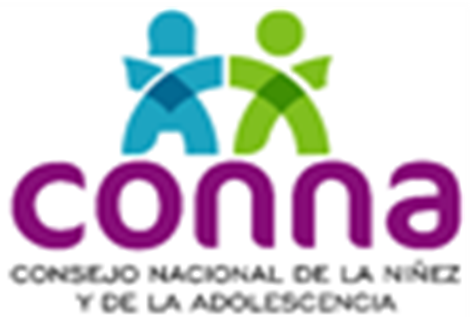 DIRECCIÓN EJECUTIVA        PLAN OPERATIVO ANUAL INSTITUCIONAL 2018ENERO – DICIEMBREEl Salvador, San Salvador, enero de 2018. ÍNDICEI.	 PRESENTACION	1II.	    DESCRIPCIÓN DE LOS COMPONENTES DE LA MATRIZ DE PLANIFICACION	5III.	CALENDARIO DE ENTREGA DE INFORMES DE SEGUIMIENTO POA 2018	7IV.	MATRICES DE PLANIFICACIÓN OPERATIVA AÑO 2018	8V.	ANEXOS	431.	Organigrama  del Consejo Nacional de la Niñez y de la Adolescencia (CONNA)	442. Mapa de Procesos Institucionales del CONNA	45PRESENTACION El Plan Operativo Anual  del CONNA (POA) 2018, se presenta como el último POA del  Plan Estratégico del CONNA 2013-2018, que  juntos con los POAS construidos a partir del 2013, hasta el 2018, reflejan la dosificación del PEI institucional  por año, definida en tres líneas estratégicas de trabajo.El presente POA 2018, retoma  la característica de un mayor nivel de coordinación entre subdirecciones  para resultados misionales, considerando las lecciones aprendidas del 2017, que pasa por establecer los mecanismos de implementación de los resultados compartidos.  De esta manera, se perfilan  resultados anuales con la participación y el aporte de dos o tres subdirecciones, lo que implica que el logro de este resultado es el concurso de los esfuerzos de varios equipos de trabajo que tienen diferentes  roles y funciones dentro del CONNA, tanto a nivel nacional como local y que coinciden es su contribución a la misión institucional.  Al igual que en años anteriores, se ha considerado para su formulación, la evaluación de los resultados del POA del año anterior,  las prioridades institucionales definidas por subdirectoras, subdirector  y  Dirección Ejecutiva , además de los desafíos para el 2018, en el  marco del mandato del CONNA como ente rector de la Política Nacional de Protección de la Niñez y de la Adolescencia, en la coordinación del Sistema Nacional de Protección Integral y en la defensa efectiva de los derechos de las niñas, niños y adolescentes. Otro elemento  considerado en el POA 2018, son las prioridades en materia de niñez y adolescencia definidas en planes nacionales tales como el Plan Quinquenal de Desarrollo 2014-2019, El Plan El Salvador Seguro, El Plan El Salvador Educado  y el Plan Nacional de Acción de la PNPNA 2015-2017, además del Plan de Coordinación del Sistema Nacional de Proteccion, la Estrategia Nacional de Prevención del embarazo en niñas y en adolescentes, y la  Política de Equidad e Igualdad de Género del CONNA, recientemente aprobada por el Consejo Directivo.La metodología para la  formulación del POA 2018, fue de carácter participativo e inicio desde el mes de octubre del 2017 y consistió en reuniones de construcción y consenso de resultados con el  personal técnico-operativo y sus jefaturas, hasta reuniones con subdirectoras, subdirector y jefaturas intermedias. Como paso inmediato,  se procedió a reuniones entre subdirectoras y subdirector, para socializar los resultados y retroalimentarlos. Finalmente, subdirectoras/or y  Dirección Ejecutiva,  afinan las prioridades del año, y este producto se presentó a Dirección Ejecutiva para su aprobación.Los resultados anuales se presentan en las tres líneas estratégicas conocidas, las cuales son: Línea 1: Promover la efectividad de los derechos de las niñas, niños y adolescentes.Incluye resultados vinculados a la función de rectoría, al seguimiento y la vigilancia de  la implementación de la Politica Nacional de Proteccion de la niñez y de la adolescencia. Entre dichos  resultados se encuentran: Instrumentos de gestión pública nacional y municipal tales como políticas, planes, estrategias, y programas: formulados o adecuados en coherencia con la PNPNA.Monitoreo y seguimiento del Plan Nacional de Acción de la PNPNA.Seguimiento a la Politica de 1ª. Infancia Seguimiento de la Estrategia Nacional de Prevención del embarazo en niñas y en adolescentes. Procesos de Adecuación institucional a la PolíticaDifusión de Derechos de niñas, niños y adolescentes: ferias, programas de radio, campañas.Avances en el Sistema de Información de la niñez y de la adolescencia en El Salvador( SINAES)Informes sobre la situación de los derechos de las niñas, niños y adolescentes en El SalvadorVigilancia en el cumplimiento de los derechos de las niñas, niños y adolescentes sujetos a adopción, estudio sobre la situación de las niñas, niños, y adolescentes en acogimiento.Linea2: Garantizar el funcionamiento eficaz del Sistema Nacional de Proteccion Integral de la Niñez y de la Adolescencia (Sistema de Proteccion) Los resultados están vinculados a la coordinación del Sistema y defensa efectiva de derechos de las niñas, niños y adolescentes, y se orientan a: Funcionamiento de los mecanismos de coordinación y articulación del Sistema.Implementación de acciones del Plan Nacional de Coordinación y Articulación del Sistema.Avances en la conformación y  funcionamiento de los miembros del Sistema: Juntas de Proteccion, Comités Locales de Derechos, RAC, APA.Acreditación de programas que atienden niñas, niños y adolescentes y la asistencia técnica que orientan las adecuaciones de estos programas a la doctrina de protección integral. Acciones de supervisión al ISNA y sus programas Fortalecimiento de capacidades al personas de las instituciones garante de derechos.Defensa de  derechos individuales y colectivos de niñas, niños y adolescentes. Propuesta de estrategia interinstitucional para la protección y atención de niñez y adolescencia en calleAtención de niñez migrante.Fortalecimiento del Consejo Consultivo de Niñez y Adolescencia para su funcionamiento e incidencia en tomadores de decisiones en lo nacional y  local.Línea 3: Desarrollo Institucional y Fortalecimiento Organizacional del Consejo Nacional de la Niñez y de la Adolescencia. Los resultados anuales están orientados al desarrollo y al fortalecimiento del CONNA, como ente rector y coordinador del Sistema.Acciones administrativas vinculadas a garantizar el funcionamiento  del CONNACompra de bienes y serviciosGestión financieraControles internosAsesorías jurídicasProcesos de planificación institucional : Evaluación final del PEI 2013-2018Procesos de políticas institucionales: Género, transparencia, calidad.Modelación de procesos institucionales, bajo la metodología TREDefinición del modelo de la Cooperación Internacional del  CONNA.Fortalecimiento de las capacidades y habilidades del personalMejora en la salud mental y física del personal del CONNA.El presente POA 2018, del Consejo Nacional de la Niñez y de la Adolescencia (CONNA), considera  35  resultados anuales (RA), con 53  metas  que se espera alcanzar  durante el presente año fiscal, contribuyendo con ello a la ejecución del Plan Estratégico Institucional (PEI). Los 35 resultados orientan el trabajo del año 2018, programándose de manera porcentual y trimestral su avance y seguimiento, a través de 44  indicadores.  Para el monitoreo, seguimiento y evaluación del presente POA 2018 , se darán los lineamientos necesarios, con las respectivas herramientas para los informes del mismo, de manera trimestral y semestral, cuyo resultado permitirá identificar avances y retrasos, al igual que dificultades y lecciones aprendidas, sobre la base de lo ejecutado comparado con lo planificado. Se agrega  el calendario de entrega de los informes trimestrales a la UPDI y las fechas, en que le serán enviados a Dirección Ejecutiva, para su seguimiento.A continuación se presentan en el cuadro No. 1, la distribución  de los resultados por líneas estratégicas y por unidades organizativas.              Cuadro No. 1: Distribución de resultados anuales 2018  por líneas estratégicas y 					por unidades organizativas del CONNA. *Sedes Departamentales : Equipos de trabajo del CONNA integrado por las Juntas de Proteccion y por los equipos de asistencia  técnica  a los CLD, que tienen un espacio común en un departamento determinado, y que comparten recursos del CONNA, en función del Sistema Nacional de Proteccion Integral de la niñez y de la adolescencia. Las actividades de carácter permanente que no están consideradas en los resultados anuales en el presente POA 2018, se retomaran a nivel de cada Plan Anual de Trabajo (PAT) por departamento, unidad o por cada Subdirección, a fin de no dejar fuera dichas actividades y lograr visibilizarlas; de igual manera  se retomara en el PAT,  todas las acciones estratégicas de la Politica de Equidad e Igualdad de Género del CONNA  y todos aquellos compromisos que como CONNA se ha asumido a nivel de los planes nacionales, como la Estrategia de Prevención del Embarazo en niñas y adolescentes, cuyos avances se  informaran de manera trimestral, como parte del informe de seguimiento que se le presenta a la UPDI.DESCRIPCIÓN DE LOS COMPONENTES DE LA MATRIZ DE PLANIFICACIONLa matriz de la planificación operativa se mantiene en esencia, en las columnas se concentran los resultados anuales definidos, sus indicadores, las metas, los medios de verificación establecidos, y los riesgos a considerar para el cumplimiento de los resultados, con sus respectivos tiempos programados por trimestre en el año 2018. La única columna  que ha sufrido una modificación a considerar en este año, ha sido  la de Supuestos o Factores de Riesgo, el cual  es un elemento vital en la matriz; ya que en ella se plasmarán las posibilidades que pueda ocurrir situaciones que impidan el desarrollo y ejecución de las actividades vinculadas a un resultado especifico.  A diferencia de años anteriores los supuestos o factores de riesgos pueden ser internos o externos, además se pueden plantear de manera   negativa, ya que ello permitirá orientar las acciones a considerar para minimizarlos, neutralizarlos o eliminarlos.Cabe mencionar que este elemento contemplado en este POA 2018, parte del cumplimiento de las Norma Técnicas de Control Interno, en donde cita de carácter obligatorio, elaborar el “Plan de Detección, Análisis y Valoración de Riesgos del CONNA”, de ahí  la UPDI extraerá la información para elaborar el mismo y  dar cumplimiento al requerimiento de la CCR. Se presenta la definición de los elementos de la matriz de planificación operativa:  RESULTADO ANUAL (RA), es el cambio en las habilidades, destrezas o desarrollo de capacidades de los individuos o instituciones / puede ser el producto de una meta de acciones estratégicas, es el bien o servicio que se entregará a la población objetivo (entidades o instituciones) durante el año fiscal en un territorio determinado; que contribuye al logro del RM del PEI 2013-2018 al que esta articulado, descritos en la Matriz de Objetivos, Resultados e Indicadores. RESPONSABLE DIRECTO: Unidad organizativa responsables de que los resultados planeados y programados se cumplan de conformidad a su programación. Puede ser compartida con una o más subdirecciones o unidades, con quien se tendrá el mismo nivel de responsabilidad en el cumplimiento del resultado propuesto. INDICADOR DE RESULTADO ANUAL (IRA), son unidades cualitativas o cuantitativas que nos indica el avance del cumplimiento del resultado anual. Mide número, porcentaje, grado de satisfacción, niveles de cumplimiento, o grado de avance de los procesos definidos. META ANUAL (MA), es el resultado específico esperado del año, al cual se aspira llegar producto de la intervención del trabajo del año. Se encuentra vinculado con el Indicador de Resultado Anual.MEDIOS DE VERIFICACIÓN (MV), son todas las evidencias que podrán proporcionarse para demostrar que se ha avanzado en el logro del resultado, estos deben ser coherentes y relevantes respecto al IRA al que corresponde, pueden ser: documentos, informes, memorias, etc., con firma y sello de la jefatura responsable.SUPUESTOS O FACTORES DE RIESGO, son todas las posibles situaciones, dificultades o problemas  internos o externos, que  inciden de manera significativa para alcanzar el resultado. Se pueden presentar de manera  negativa, ya que ello permitirá orientar las acciones a considerar para minimizarlos, neutralizarlos o eliminarlos. Las acciones consideradas para minimizar o neutralizar los riesgos, serán consideradas como parte del Plan de Detección, Análisis y Valoración de Riesgos del CONNA, al cual también le dará seguimiento la UPDI.PROGRAMACIÓN DE RESULTADOS ANUALES, por mes y acumulado trimestral del año, es la identificación con “X” de los meses en que se estarán ejecutando las actividades para alcanzar el RA propuesto (Resultados vr meses), dejando establecido trimestralmente el porcentaje (%) en  múltiplos de 5, de avance que se espera obtener cada trimestre para alcanzar al final del año el 100% durante el año fiscal.CALENDARIO DE ENTREGA DE INFORMES DE SEGUIMIENTO POA 2018MATRICES DE PLANIFICACIÓN OPERATIVA AÑO 2018LINEA ESTRATEGIA 1:Promover la efectividad de los derechos de las niñas, niños y adolescentesLINEA ESTRATEGICA 2 Garantizar el funcionamiento eficaz del Sistema Nacional de Protección Integral de la Niñez y de la Adolescencia (Sistema de Protección)LINEA ESTRATEGIA 3: Desarrollo Institucional y Fortalecimiento Organizacional delConsejo Nacional de la Niñez y de la AdolescenciaANEXOSOrganigrama  del Consejo Nacional de la Niñez y de la Adolescencia (CONNA)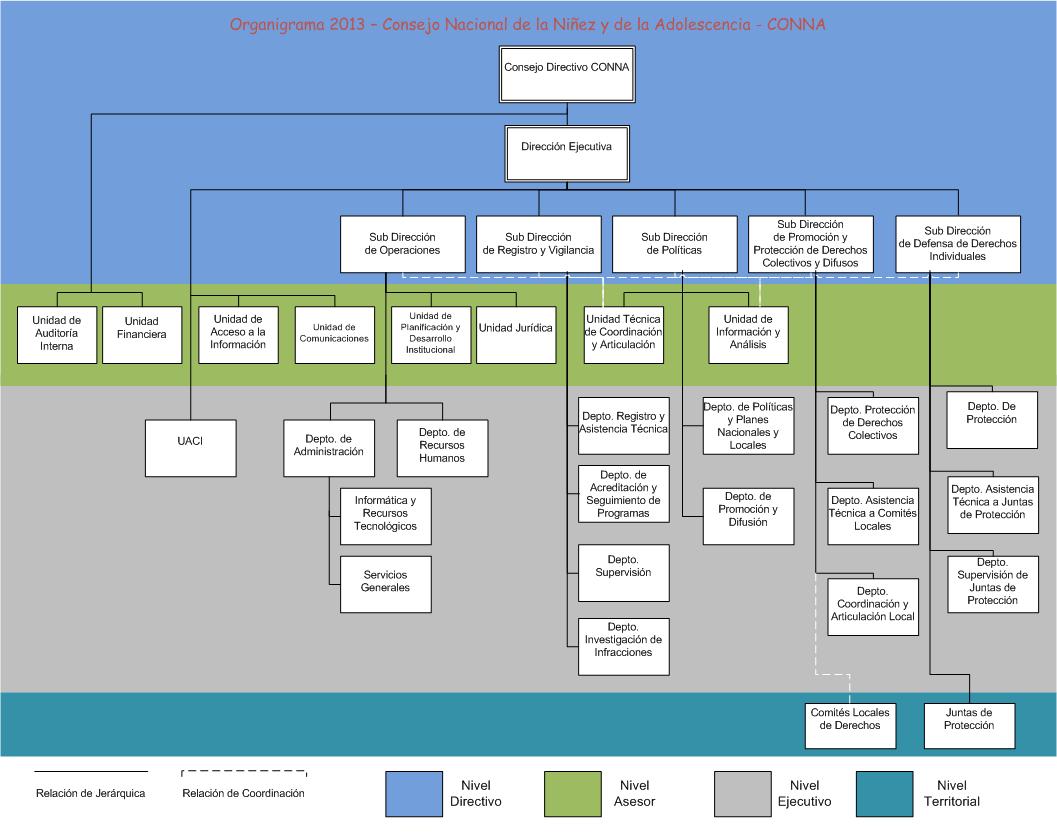 2. Mapa de Procesos Institucionales del CONNA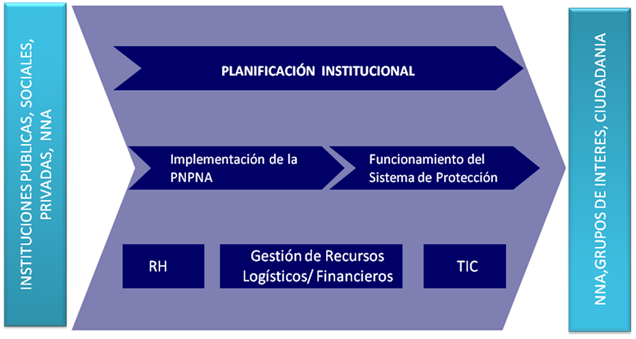 Presentado por:Aprobado por:Licda. Evelyn HuezoUnidad de Planificación y Desarrollo InstitucionalLicda. Zaira Navas  Directora Ejecutiva del CONNALínea Estratégica 1. Promover la efectividad de los derechos de las niñas, niños y adolescentes. Línea Estratégica 1. Promover la efectividad de los derechos de las niñas, niños y adolescentes. Línea Estratégica 1. Promover la efectividad de los derechos de las niñas, niños y adolescentes. Línea Estratégica 1. Promover la efectividad de los derechos de las niñas, niños y adolescentes. Línea Estratégica 1. Promover la efectividad de los derechos de las niñas, niños y adolescentes. Línea Estratégica 1. Promover la efectividad de los derechos de las niñas, niños y adolescentes. Línea Estratégica 1. Promover la efectividad de los derechos de las niñas, niños y adolescentes. Línea Estratégica 1. Promover la efectividad de los derechos de las niñas, niños y adolescentes. Línea Estratégica 1. Promover la efectividad de los derechos de las niñas, niños y adolescentes. Línea Estratégica 1. Promover la efectividad de los derechos de las niñas, niños y adolescentes. SUBDIRECCIONESRESULTADOSRESULTADOSRESULTADOSINDICADORESINDICADORESINDICADORESMETAS METAS METAS SUBDIRECCIONESCompartidosPropiosTOTALCompartidosPropiosTOTALCompartidasPropiosTOTALSubdirección de Políticas437461021012Subdirección de Registro y Vigilancia235235145Subdirección de Derecho Colectivos y Difusos 303303123Subdirección de Derechos Individuales 101202202Unidad Jurídica101101101Unidad de Comunicaciones101011022Sub Total 1261812102251722Total 999141414202020Línea Estratégica 2. Garantizar el funcionamiento eficaz del Sistema Nacional de Protección Integral de la Niñez y la Adolescencia (Sistema de Protección) Línea Estratégica 2. Garantizar el funcionamiento eficaz del Sistema Nacional de Protección Integral de la Niñez y la Adolescencia (Sistema de Protección) Línea Estratégica 2. Garantizar el funcionamiento eficaz del Sistema Nacional de Protección Integral de la Niñez y la Adolescencia (Sistema de Protección) Línea Estratégica 2. Garantizar el funcionamiento eficaz del Sistema Nacional de Protección Integral de la Niñez y la Adolescencia (Sistema de Protección) Línea Estratégica 2. Garantizar el funcionamiento eficaz del Sistema Nacional de Protección Integral de la Niñez y la Adolescencia (Sistema de Protección) Línea Estratégica 2. Garantizar el funcionamiento eficaz del Sistema Nacional de Protección Integral de la Niñez y la Adolescencia (Sistema de Protección) Línea Estratégica 2. Garantizar el funcionamiento eficaz del Sistema Nacional de Protección Integral de la Niñez y la Adolescencia (Sistema de Protección) Línea Estratégica 2. Garantizar el funcionamiento eficaz del Sistema Nacional de Protección Integral de la Niñez y la Adolescencia (Sistema de Protección) Línea Estratégica 2. Garantizar el funcionamiento eficaz del Sistema Nacional de Protección Integral de la Niñez y la Adolescencia (Sistema de Protección) Línea Estratégica 2. Garantizar el funcionamiento eficaz del Sistema Nacional de Protección Integral de la Niñez y la Adolescencia (Sistema de Protección) SUBDIRECCIONESRESULTADOSRESULTADOSRESULTADOSINDICADORESINDICADORESINDICADORESMETAS METAS METAS SUBDIRECCIONESCompartidosPropiosTotalCompartidosPropiosTotalCompartidasPropiosTotalSubdirección de Políticas404516235Subdirección de Derecho Colectivos y Difusos538639459Subdirección de Registro y Vigilancia336448358Subdirección de Derechos Individuales 314437347Juntas de Protección011011011Sub Total 15823191231121830Total 141414181818212121Línea Estratégica 3. Desarrollo Institucional y Fortalecimiento organizacional del Consejo Nacional de la Niñez y de la AdolescenciaLínea Estratégica 3. Desarrollo Institucional y Fortalecimiento organizacional del Consejo Nacional de la Niñez y de la AdolescenciaLínea Estratégica 3. Desarrollo Institucional y Fortalecimiento organizacional del Consejo Nacional de la Niñez y de la AdolescenciaLínea Estratégica 3. Desarrollo Institucional y Fortalecimiento organizacional del Consejo Nacional de la Niñez y de la AdolescenciaLínea Estratégica 3. Desarrollo Institucional y Fortalecimiento organizacional del Consejo Nacional de la Niñez y de la AdolescenciaLínea Estratégica 3. Desarrollo Institucional y Fortalecimiento organizacional del Consejo Nacional de la Niñez y de la AdolescenciaLínea Estratégica 3. Desarrollo Institucional y Fortalecimiento organizacional del Consejo Nacional de la Niñez y de la AdolescenciaLínea Estratégica 3. Desarrollo Institucional y Fortalecimiento organizacional del Consejo Nacional de la Niñez y de la AdolescenciaLínea Estratégica 3. Desarrollo Institucional y Fortalecimiento organizacional del Consejo Nacional de la Niñez y de la AdolescenciaLínea Estratégica 3. Desarrollo Institucional y Fortalecimiento organizacional del Consejo Nacional de la Niñez y de la AdolescenciaSUBDIRECCIONESRESULTADOSRESULTADOSRESULTADOSINDICADORESINDICADORESINDICADORESMETAS METAS METAS SUBDIRECCIONESCompartidosPropiosTotalCompartidosPropiosTotalCompartidasPropiosTotalSubdirección de Políticas101101101UACI101101101UFI 101101101Unidad jurídica 101101101Auditoria Interna 011011011UAIP011011011Subdireccion de Operaciones 279279279Sedes Departamentales 011011011Sub Total 610166101661016Total 121212121212121212TOTAL  GLOBAL 353535444444535353RESUMEN POR SUBDIRECCION / UNIDADRESULTADOS INDICADORES METASSubdirección de Políticas121717Subdirección de Derecho Colectivos y Difusos111212Subdirección de Registro y Vigilancia111313Subdirección de Derechos Individuales 599Subdireccion de Operaciones 999Sedes Departamentales * 111UACI111UFI 111Unidad jurídica 222Auditoria Interna 111Comunicaciones 112UAIP111Descripción de la Actividad     Fecha Recepción del primer informe trimestral de seguimiento del POA 201806/04/2018Presentación  de primer informe a  Dirección Ejecutiva del POA 201816/04/2018Recepción del segundo informe  trimestral del POA 201806/07/2018Presentación de segundo informe a Dirección Ejecutiva  del POA 201816/07/2018Presentación  al equipo ampliado  de  Dirección Ejecutiva de los resultados del Primer Semestre del  POA 2018Entre el 23 y 27 de Julio /2018Recepción del  tercer informe  trimestral de seguimiento del  POA 20185/10/2018Presentación a Dirección Ejecutiva del tercer informe trimestral del POA 201815/10/2018Recepción de Informes Anual de Resultados  ( Logros del año 2018 )23 /11/2018Presentación  a Dirección Ejecutiva Informes Anual de Resultados  del POA 201805/12/2018Presentación  al equipo ampliado  de  Dirección Ejecutiva del informe Anual de Resultados ( Logros del año 2018 )Entre el 17 y 19 /12/2018Recepción de Informe del cuarto  trimestre del POA 20187/1/2019Presentación    Informe Final  de los Resultados del  POA 2018 a DE30/01/2018LE1: Promover la efectividad de los derechos de las niñas, niños y adolescentes.LE1: Promover la efectividad de los derechos de las niñas, niños y adolescentes.LE1: Promover la efectividad de los derechos de las niñas, niños y adolescentes.LE1: Promover la efectividad de los derechos de las niñas, niños y adolescentes.LE1: Promover la efectividad de los derechos de las niñas, niños y adolescentes.OE 1.1: Vigilar la implementación e institucionalización de la Política Nacional de Protección Integral de la Niñez y Adolescencia (PNPNA).OE 1.1: Vigilar la implementación e institucionalización de la Política Nacional de Protección Integral de la Niñez y Adolescencia (PNPNA).OE 1.1: Vigilar la implementación e institucionalización de la Política Nacional de Protección Integral de la Niñez y Adolescencia (PNPNA).OE 1.1: Vigilar la implementación e institucionalización de la Política Nacional de Protección Integral de la Niñez y Adolescencia (PNPNA).OE 1.1: Vigilar la implementación e institucionalización de la Política Nacional de Protección Integral de la Niñez y Adolescencia (PNPNA).OE 1.1: Vigilar la implementación e institucionalización de la Política Nacional de Protección Integral de la Niñez y Adolescencia (PNPNA).OE 1.1: Vigilar la implementación e institucionalización de la Política Nacional de Protección Integral de la Niñez y Adolescencia (PNPNA).OE 1.1: Vigilar la implementación e institucionalización de la Política Nacional de Protección Integral de la Niñez y Adolescencia (PNPNA).OE 1.1: Vigilar la implementación e institucionalización de la Política Nacional de Protección Integral de la Niñez y Adolescencia (PNPNA).OE 1.1: Vigilar la implementación e institucionalización de la Política Nacional de Protección Integral de la Niñez y Adolescencia (PNPNA).OE 1.1: Vigilar la implementación e institucionalización de la Política Nacional de Protección Integral de la Niñez y Adolescencia (PNPNA).OE 1.1: Vigilar la implementación e institucionalización de la Política Nacional de Protección Integral de la Niñez y Adolescencia (PNPNA).OE 1.1: Vigilar la implementación e institucionalización de la Política Nacional de Protección Integral de la Niñez y Adolescencia (PNPNA).OE 1.1: Vigilar la implementación e institucionalización de la Política Nacional de Protección Integral de la Niñez y Adolescencia (PNPNA).OE 1.1: Vigilar la implementación e institucionalización de la Política Nacional de Protección Integral de la Niñez y Adolescencia (PNPNA).OE 1.1: Vigilar la implementación e institucionalización de la Política Nacional de Protección Integral de la Niñez y Adolescencia (PNPNA).OE 1.1: Vigilar la implementación e institucionalización de la Política Nacional de Protección Integral de la Niñez y Adolescencia (PNPNA).Oe 1.1.1: Armonizar y dar coherencia con la PNPNA a las políticas, planes y programas que las instituciones del Estado implementan.Oe 1.1.1: Armonizar y dar coherencia con la PNPNA a las políticas, planes y programas que las instituciones del Estado implementan.Oe 1.1.1: Armonizar y dar coherencia con la PNPNA a las políticas, planes y programas que las instituciones del Estado implementan.Oe 1.1.1: Armonizar y dar coherencia con la PNPNA a las políticas, planes y programas que las instituciones del Estado implementan.Oe 1.1.1: Armonizar y dar coherencia con la PNPNA a las políticas, planes y programas que las instituciones del Estado implementan.RM 1.1.1: Las Instituciones del Estado que integran el CONNA establecen procesos de adecuación de las políticas, normativas, planes, procedimientos y programas para la institucionalización de la PNPNA.RM 1.1.1: Las Instituciones del Estado que integran el CONNA establecen procesos de adecuación de las políticas, normativas, planes, procedimientos y programas para la institucionalización de la PNPNA.RM 1.1.1: Las Instituciones del Estado que integran el CONNA establecen procesos de adecuación de las políticas, normativas, planes, procedimientos y programas para la institucionalización de la PNPNA.RM 1.1.1: Las Instituciones del Estado que integran el CONNA establecen procesos de adecuación de las políticas, normativas, planes, procedimientos y programas para la institucionalización de la PNPNA.RM 1.1.1: Las Instituciones del Estado que integran el CONNA establecen procesos de adecuación de las políticas, normativas, planes, procedimientos y programas para la institucionalización de la PNPNA.RM 1.1.1: Las Instituciones del Estado que integran el CONNA establecen procesos de adecuación de las políticas, normativas, planes, procedimientos y programas para la institucionalización de la PNPNA.RM 1.1.1: Las Instituciones del Estado que integran el CONNA establecen procesos de adecuación de las políticas, normativas, planes, procedimientos y programas para la institucionalización de la PNPNA.RM 1.1.1: Las Instituciones del Estado que integran el CONNA establecen procesos de adecuación de las políticas, normativas, planes, procedimientos y programas para la institucionalización de la PNPNA.RM 1.1.1: Las Instituciones del Estado que integran el CONNA establecen procesos de adecuación de las políticas, normativas, planes, procedimientos y programas para la institucionalización de la PNPNA.RM 1.1.1: Las Instituciones del Estado que integran el CONNA establecen procesos de adecuación de las políticas, normativas, planes, procedimientos y programas para la institucionalización de la PNPNA.RM 1.1.1: Las Instituciones del Estado que integran el CONNA establecen procesos de adecuación de las políticas, normativas, planes, procedimientos y programas para la institucionalización de la PNPNA.RM 1.1.1: Las Instituciones del Estado que integran el CONNA establecen procesos de adecuación de las políticas, normativas, planes, procedimientos y programas para la institucionalización de la PNPNA.RM 1.1.1: Las Instituciones del Estado que integran el CONNA establecen procesos de adecuación de las políticas, normativas, planes, procedimientos y programas para la institucionalización de la PNPNA.RM 1.1.1: Las Instituciones del Estado que integran el CONNA establecen procesos de adecuación de las políticas, normativas, planes, procedimientos y programas para la institucionalización de la PNPNA.RM 1.1.1: Las Instituciones del Estado que integran el CONNA establecen procesos de adecuación de las políticas, normativas, planes, procedimientos y programas para la institucionalización de la PNPNA.RM 1.1.1: Las Instituciones del Estado que integran el CONNA establecen procesos de adecuación de las políticas, normativas, planes, procedimientos y programas para la institucionalización de la PNPNA.RM 1.1.1: Las Instituciones del Estado que integran el CONNA establecen procesos de adecuación de las políticas, normativas, planes, procedimientos y programas para la institucionalización de la PNPNA.RESULTADOS ANUAL (RA) PRODUCTO / META DE ACCIONES ESTRATÉGICAS RESPONSABLE DIRECTOINDICADOR DE RESULTADO ANUAL (IRA)  METAS  ANUALES MEDIOS DEVERIFICACIÓN(MV)SUPUESTOS O FACTORES DE RIESGOPROGRAMACIÓN DE RESULTADOS ANUALES POR MES Y ACUMULADO TRIMESTRAL DEL AÑO 2018PROGRAMACIÓN DE RESULTADOS ANUALES POR MES Y ACUMULADO TRIMESTRAL DEL AÑO 2018PROGRAMACIÓN DE RESULTADOS ANUALES POR MES Y ACUMULADO TRIMESTRAL DEL AÑO 2018PROGRAMACIÓN DE RESULTADOS ANUALES POR MES Y ACUMULADO TRIMESTRAL DEL AÑO 2018PROGRAMACIÓN DE RESULTADOS ANUALES POR MES Y ACUMULADO TRIMESTRAL DEL AÑO 2018PROGRAMACIÓN DE RESULTADOS ANUALES POR MES Y ACUMULADO TRIMESTRAL DEL AÑO 2018PROGRAMACIÓN DE RESULTADOS ANUALES POR MES Y ACUMULADO TRIMESTRAL DEL AÑO 2018PROGRAMACIÓN DE RESULTADOS ANUALES POR MES Y ACUMULADO TRIMESTRAL DEL AÑO 2018PROGRAMACIÓN DE RESULTADOS ANUALES POR MES Y ACUMULADO TRIMESTRAL DEL AÑO 2018PROGRAMACIÓN DE RESULTADOS ANUALES POR MES Y ACUMULADO TRIMESTRAL DEL AÑO 2018PROGRAMACIÓN DE RESULTADOS ANUALES POR MES Y ACUMULADO TRIMESTRAL DEL AÑO 2018PROGRAMACIÓN DE RESULTADOS ANUALES POR MES Y ACUMULADO TRIMESTRAL DEL AÑO 2018PROGRAMACIÓN DE RESULTADOS ANUALES POR MES Y ACUMULADO TRIMESTRAL DEL AÑO 2018PROGRAMACIÓN DE RESULTADOS ANUALES POR MES Y ACUMULADO TRIMESTRAL DEL AÑO 2018PROGRAMACIÓN DE RESULTADOS ANUALES POR MES Y ACUMULADO TRIMESTRAL DEL AÑO 2018PROGRAMACIÓN DE RESULTADOS ANUALES POR MES Y ACUMULADO TRIMESTRAL DEL AÑO 2018RESULTADOS ANUAL (RA) PRODUCTO / META DE ACCIONES ESTRATÉGICAS RESPONSABLE DIRECTOINDICADOR DE RESULTADO ANUAL (IRA)  METAS  ANUALES MEDIOS DEVERIFICACIÓN(MV)SUPUESTOS O FACTORES DE RIESGOTRIMESTRE  1TRIMESTRE  1TRIMESTRE  1TRIMESTRE  1TRIMESTRE 2TRIMESTRE 2TRIMESTRE 2TRIMESTRE 2TRIMESTRE 3TRIMESTRE 3TRIMESTRE 3TRIMESTRE 3TRIMESTRE 4TRIMESTRE 4TRIMESTRE 4TRIMESTRE 4RESULTADOS ANUAL (RA) PRODUCTO / META DE ACCIONES ESTRATÉGICAS RESPONSABLE DIRECTOINDICADOR DE RESULTADO ANUAL (IRA)  METAS  ANUALES MEDIOS DEVERIFICACIÓN(MV)SUPUESTOS O FACTORES DE RIESGOEFMT%AMJT%JAST%ONDT%RA 1.1.1.1.a. Instrumentos de gestión pública elaborados, actualizados o en proceso de formulación, en el ámbito nacional, departamental y municipal, son armonizados y coherentes con la PNPNA.SDPIRA 1.1.1.1.a.1 Porcentaje de avance en los instrumentos de gestión pública elaborados, actualizados o en proceso de formulación por las instituciones públicas, en coherencia con la PNPNA, con respecto al total de procesos de asistencia técnica desarrollados.MA 1.1.1.1.a.1.1  (75%) de avance en los proceso de los instrumentos definidos para el 2018 Hoja de ruta del proceso de formulación de cada instrumento de gestión.Informe semestral de avance.Documento con el instrumento de gestión finalizado.Que las instituciones garantes están en la disposición de participar en la formulación de instrumentos de gestión.--------XXX50%--------X X X50%RA 1.1.1.1.a. Instrumentos de gestión pública elaborados, actualizados o en proceso de formulación, en el ámbito nacional, departamental y municipal, son armonizados y coherentes con la PNPNA.SPDCDIRA 1.1.1.1.a.1 Porcentaje de avance en los instrumentos de gestión pública elaborados, actualizados o en proceso de formulación por las instituciones públicas, en coherencia con la PNPNA, con respecto al total de procesos de asistencia técnica desarrollados.MA 1.1.1.1.a.1.2 (20%) de instrumentos de gestión pública elaborados, actualizados o en procesos de formulación por instituciones públicas y municipales en coherencia con la PNPNA. ( 15 instrumentos)Plan Integral de asistencia técnica departamental.Solicitudes de las municipalidades u otros actores locales o instrumentos de gestión pública.Documentos de gestión pública.Coyuntura electoral afecte negativamente la realización de las actividades planificadas Falta de apoyo presupuestario para instrumentos de gestión pública en materia de niñez y adolescenciaCambios en la selección, designación y elección de miembros en los CLD, por elección y finalización de su periodo --------XXX40%--------XXX60%RA 1.1.1.1.a. Instrumentos de gestión pública elaborados, actualizados o en proceso de formulación, en el ámbito nacional, departamental y municipal, son armonizados y coherentes con la PNPNA.SDRVIRA 1.1.1.1.a.1 Porcentaje de avance en los instrumentos de gestión pública elaborados, actualizados o en proceso de formulación por las instituciones públicas, en coherencia con la PNPNA, con respecto al total de procesos de asistencia técnica desarrollados.MA 1.1.1.1.a.1.3 100% de propuesta de instrumentos elaborados o en proceso de formulación planificados en el 2018.Documento de Lineamiento de adecuación de programas.Propuesta de atención a Niñez que vive con sus madres privadas de libertad en C.P.  Quezaltepeque.Informe de asistencia técnica brindada a la Dirección General de Centros Penales (DGCP). Que los mecanismos de coordinación interna y externa  funcionen efectivamente.XXX30%XXX30%XXX30%XXX10%LE1: Promover la efectividad de los derechos de las niñas, niños y adolescentes.LE1: Promover la efectividad de los derechos de las niñas, niños y adolescentes.LE1: Promover la efectividad de los derechos de las niñas, niños y adolescentes.LE1: Promover la efectividad de los derechos de las niñas, niños y adolescentes.LE1: Promover la efectividad de los derechos de las niñas, niños y adolescentes.OE 1.1: Vigilar la implementación e institucionalización de la Política Nacional de Protección Integral de la Niñez y Adolescencia (PNPNA).OE 1.1: Vigilar la implementación e institucionalización de la Política Nacional de Protección Integral de la Niñez y Adolescencia (PNPNA).OE 1.1: Vigilar la implementación e institucionalización de la Política Nacional de Protección Integral de la Niñez y Adolescencia (PNPNA).OE 1.1: Vigilar la implementación e institucionalización de la Política Nacional de Protección Integral de la Niñez y Adolescencia (PNPNA).OE 1.1: Vigilar la implementación e institucionalización de la Política Nacional de Protección Integral de la Niñez y Adolescencia (PNPNA).OE 1.1: Vigilar la implementación e institucionalización de la Política Nacional de Protección Integral de la Niñez y Adolescencia (PNPNA).OE 1.1: Vigilar la implementación e institucionalización de la Política Nacional de Protección Integral de la Niñez y Adolescencia (PNPNA).OE 1.1: Vigilar la implementación e institucionalización de la Política Nacional de Protección Integral de la Niñez y Adolescencia (PNPNA).OE 1.1: Vigilar la implementación e institucionalización de la Política Nacional de Protección Integral de la Niñez y Adolescencia (PNPNA).OE 1.1: Vigilar la implementación e institucionalización de la Política Nacional de Protección Integral de la Niñez y Adolescencia (PNPNA).OE 1.1: Vigilar la implementación e institucionalización de la Política Nacional de Protección Integral de la Niñez y Adolescencia (PNPNA).OE 1.1: Vigilar la implementación e institucionalización de la Política Nacional de Protección Integral de la Niñez y Adolescencia (PNPNA).OE 1.1: Vigilar la implementación e institucionalización de la Política Nacional de Protección Integral de la Niñez y Adolescencia (PNPNA).OE 1.1: Vigilar la implementación e institucionalización de la Política Nacional de Protección Integral de la Niñez y Adolescencia (PNPNA).OE 1.1: Vigilar la implementación e institucionalización de la Política Nacional de Protección Integral de la Niñez y Adolescencia (PNPNA).OE 1.1: Vigilar la implementación e institucionalización de la Política Nacional de Protección Integral de la Niñez y Adolescencia (PNPNA).OE 1.1: Vigilar la implementación e institucionalización de la Política Nacional de Protección Integral de la Niñez y Adolescencia (PNPNA).Oe 1.1.1: Armonizar y dar coherencia con la PNPNA a las políticas, planes y programas que las instituciones del Estado implementan.Oe 1.1.1: Armonizar y dar coherencia con la PNPNA a las políticas, planes y programas que las instituciones del Estado implementan.Oe 1.1.1: Armonizar y dar coherencia con la PNPNA a las políticas, planes y programas que las instituciones del Estado implementan.Oe 1.1.1: Armonizar y dar coherencia con la PNPNA a las políticas, planes y programas que las instituciones del Estado implementan.Oe 1.1.1: Armonizar y dar coherencia con la PNPNA a las políticas, planes y programas que las instituciones del Estado implementan.RM 1.1.1. Las Instituciones del Estado que integran el CONNA establecen procesos de adecuación de las políticas, normativas, planes, procedimientos y programas para la institucionalización de la PNPNA.RM 1.1.1. Las Instituciones del Estado que integran el CONNA establecen procesos de adecuación de las políticas, normativas, planes, procedimientos y programas para la institucionalización de la PNPNA.RM 1.1.1. Las Instituciones del Estado que integran el CONNA establecen procesos de adecuación de las políticas, normativas, planes, procedimientos y programas para la institucionalización de la PNPNA.RM 1.1.1. Las Instituciones del Estado que integran el CONNA establecen procesos de adecuación de las políticas, normativas, planes, procedimientos y programas para la institucionalización de la PNPNA.RM 1.1.1. Las Instituciones del Estado que integran el CONNA establecen procesos de adecuación de las políticas, normativas, planes, procedimientos y programas para la institucionalización de la PNPNA.RM 1.1.1. Las Instituciones del Estado que integran el CONNA establecen procesos de adecuación de las políticas, normativas, planes, procedimientos y programas para la institucionalización de la PNPNA.RM 1.1.1. Las Instituciones del Estado que integran el CONNA establecen procesos de adecuación de las políticas, normativas, planes, procedimientos y programas para la institucionalización de la PNPNA.RM 1.1.1. Las Instituciones del Estado que integran el CONNA establecen procesos de adecuación de las políticas, normativas, planes, procedimientos y programas para la institucionalización de la PNPNA.RM 1.1.1. Las Instituciones del Estado que integran el CONNA establecen procesos de adecuación de las políticas, normativas, planes, procedimientos y programas para la institucionalización de la PNPNA.RM 1.1.1. Las Instituciones del Estado que integran el CONNA establecen procesos de adecuación de las políticas, normativas, planes, procedimientos y programas para la institucionalización de la PNPNA.RM 1.1.1. Las Instituciones del Estado que integran el CONNA establecen procesos de adecuación de las políticas, normativas, planes, procedimientos y programas para la institucionalización de la PNPNA.RM 1.1.1. Las Instituciones del Estado que integran el CONNA establecen procesos de adecuación de las políticas, normativas, planes, procedimientos y programas para la institucionalización de la PNPNA.RM 1.1.1. Las Instituciones del Estado que integran el CONNA establecen procesos de adecuación de las políticas, normativas, planes, procedimientos y programas para la institucionalización de la PNPNA.RM 1.1.1. Las Instituciones del Estado que integran el CONNA establecen procesos de adecuación de las políticas, normativas, planes, procedimientos y programas para la institucionalización de la PNPNA.RM 1.1.1. Las Instituciones del Estado que integran el CONNA establecen procesos de adecuación de las políticas, normativas, planes, procedimientos y programas para la institucionalización de la PNPNA.RM 1.1.1. Las Instituciones del Estado que integran el CONNA establecen procesos de adecuación de las políticas, normativas, planes, procedimientos y programas para la institucionalización de la PNPNA.RM 1.1.1. Las Instituciones del Estado que integran el CONNA establecen procesos de adecuación de las políticas, normativas, planes, procedimientos y programas para la institucionalización de la PNPNA.RESULTADOS ANUAL (RA) PRODUCTO / META DE ACCIONES ESTRATÉGICAS RESPONSABLE DIRECTOINDICADOR DE RESULTADO ANUAL (IRA)METAS  ANUALES MEDIOS DEVERIFICACIÓN(MV)SUPUESTOS O FACTORES DE RIESGOPROGRAMACIÓN DE RESULTADOS ANUALES POR MES Y ACUMULADO TRIMESTRAL DEL AÑO 2018PROGRAMACIÓN DE RESULTADOS ANUALES POR MES Y ACUMULADO TRIMESTRAL DEL AÑO 2018PROGRAMACIÓN DE RESULTADOS ANUALES POR MES Y ACUMULADO TRIMESTRAL DEL AÑO 2018PROGRAMACIÓN DE RESULTADOS ANUALES POR MES Y ACUMULADO TRIMESTRAL DEL AÑO 2018PROGRAMACIÓN DE RESULTADOS ANUALES POR MES Y ACUMULADO TRIMESTRAL DEL AÑO 2018PROGRAMACIÓN DE RESULTADOS ANUALES POR MES Y ACUMULADO TRIMESTRAL DEL AÑO 2018PROGRAMACIÓN DE RESULTADOS ANUALES POR MES Y ACUMULADO TRIMESTRAL DEL AÑO 2018PROGRAMACIÓN DE RESULTADOS ANUALES POR MES Y ACUMULADO TRIMESTRAL DEL AÑO 2018PROGRAMACIÓN DE RESULTADOS ANUALES POR MES Y ACUMULADO TRIMESTRAL DEL AÑO 2018PROGRAMACIÓN DE RESULTADOS ANUALES POR MES Y ACUMULADO TRIMESTRAL DEL AÑO 2018PROGRAMACIÓN DE RESULTADOS ANUALES POR MES Y ACUMULADO TRIMESTRAL DEL AÑO 2018PROGRAMACIÓN DE RESULTADOS ANUALES POR MES Y ACUMULADO TRIMESTRAL DEL AÑO 2018PROGRAMACIÓN DE RESULTADOS ANUALES POR MES Y ACUMULADO TRIMESTRAL DEL AÑO 2018PROGRAMACIÓN DE RESULTADOS ANUALES POR MES Y ACUMULADO TRIMESTRAL DEL AÑO 2018PROGRAMACIÓN DE RESULTADOS ANUALES POR MES Y ACUMULADO TRIMESTRAL DEL AÑO 2018PROGRAMACIÓN DE RESULTADOS ANUALES POR MES Y ACUMULADO TRIMESTRAL DEL AÑO 2018RESULTADOS ANUAL (RA) PRODUCTO / META DE ACCIONES ESTRATÉGICAS RESPONSABLE DIRECTOINDICADOR DE RESULTADO ANUAL (IRA)METAS  ANUALES MEDIOS DEVERIFICACIÓN(MV)SUPUESTOS O FACTORES DE RIESGOTRIMESTRE  1TRIMESTRE  1TRIMESTRE  1TRIMESTRE  1TRIMESTRE 2TRIMESTRE 2TRIMESTRE 2TRIMESTRE 2TRIMESTRE 3TRIMESTRE 3TRIMESTRE 3TRIMESTRE 3TRIMESTRE 4TRIMESTRE 4TRIMESTRE 4TRIMESTRE 4RESULTADOS ANUAL (RA) PRODUCTO / META DE ACCIONES ESTRATÉGICAS RESPONSABLE DIRECTOINDICADOR DE RESULTADO ANUAL (IRA)METAS  ANUALES MEDIOS DEVERIFICACIÓN(MV)SUPUESTOS O FACTORES DE RIESGOEFMT%AMJT%JAST%ONDT%RA 1.1.1.1.b. Las instituciones garantes implementan la PNPNA a través de: el Plan Nacional de Acción, la Estrategia de Primera Infancia y la Estrategia Nacional Intersectorial de Prevención de Embarazo de Niñas y de Adolescentes (ENIPENA).SDPIRA 1.1.1.1.b.1 Porcentaje de instituciones que informan al CONNA, el avance en la implementación del Plan Nacional de Acción, con respecto al total de procesos de asistencia técnica brindados.MA 1.1.1.1.b.1 77% de las instituciones públicas informan al CONNA, el avance en la implementación del Plan Nacional de Acción.Memorias de reuniones de la Comisión Técnica de Implementación de la PNPNA.Informes de las instituciones, sobre el avance en la implementación del Plan Nacional de Acción.Las instituciones garantes no presentan informes sobre el avance en la implementación del Plan Nacional de Acción y la PNPNA.--------XXX30%--------XXX70%RA 1.1.1.1.b. Las instituciones garantes implementan la PNPNA a través de: el Plan Nacional de Acción, la Estrategia de Primera Infancia y la Estrategia Nacional Intersectorial de Prevención de Embarazo de Niñas y de Adolescentes (ENIPENA).SDPIRA 1.1.1.1.b.2 Porcentaje de acciones ejecutadas del Plan bianual de seguimiento de la Estrategia Nacional de Primera Infancia, con respecto al total de acciones planificadas.MA 1.1.1.1.b.2  20% de las acciones planificadas en el Plan Bianual se realizan en 2018.Plan bianual de seguimiento a la Estrategia Nacional de Primera Infancia.Informe anual de avance de las acciones implementadas por el CONNA.Las unidades organizativas del CONNA asumen de manera prioritaria la ejecución de las acciones planificadas para 2018.------------------------XXX100%RA 1.1.1.1.b. Las instituciones garantes implementan la PNPNA a través de: el Plan Nacional de Acción, la Estrategia de Primera Infancia y la Estrategia Nacional Intersectorial de Prevención de Embarazo de Niñas y de Adolescentes (ENIPENA).SDPIRA 1.1.1.1.b.3 Porcentaje de acciones ejecutadas del Plan bianual de seguimiento de la Estrategia Intersectorial de Prevención del Embarazo, con respecto al total de acciones planificadas para 2018.MA 1.1.1.1.b.3   35% de las acciones planificadas en el Plan Bianual se realizan en 2018. Plan bianual de seguimiento de la Estrategia Intersectorial de Prevención de Embarazo en Niñas y en AdolescentesInformes anual de avance de las acciones implementadas por el CONNA.Las unidades organizativas del CONNA asumen de manera prioritaria la ejecución de las acciones planificadas para 2018.--------XXX40%--------XXX60%LE 1: Promover la efectividad de los derechos de las niñas, niños y adolescentes.LE 1: Promover la efectividad de los derechos de las niñas, niños y adolescentes.LE 1: Promover la efectividad de los derechos de las niñas, niños y adolescentes.LE 1: Promover la efectividad de los derechos de las niñas, niños y adolescentes.LE 1: Promover la efectividad de los derechos de las niñas, niños y adolescentes.OE 1.1: Vigilar la implementación e institucionalización de la Política Nacional de Protección Integral de la Niñez y Adolescencia. (PNPNA).OE 1.1: Vigilar la implementación e institucionalización de la Política Nacional de Protección Integral de la Niñez y Adolescencia. (PNPNA).OE 1.1: Vigilar la implementación e institucionalización de la Política Nacional de Protección Integral de la Niñez y Adolescencia. (PNPNA).OE 1.1: Vigilar la implementación e institucionalización de la Política Nacional de Protección Integral de la Niñez y Adolescencia. (PNPNA).OE 1.1: Vigilar la implementación e institucionalización de la Política Nacional de Protección Integral de la Niñez y Adolescencia. (PNPNA).OE 1.1: Vigilar la implementación e institucionalización de la Política Nacional de Protección Integral de la Niñez y Adolescencia. (PNPNA).OE 1.1: Vigilar la implementación e institucionalización de la Política Nacional de Protección Integral de la Niñez y Adolescencia. (PNPNA).OE 1.1: Vigilar la implementación e institucionalización de la Política Nacional de Protección Integral de la Niñez y Adolescencia. (PNPNA).OE 1.1: Vigilar la implementación e institucionalización de la Política Nacional de Protección Integral de la Niñez y Adolescencia. (PNPNA).OE 1.1: Vigilar la implementación e institucionalización de la Política Nacional de Protección Integral de la Niñez y Adolescencia. (PNPNA).OE 1.1: Vigilar la implementación e institucionalización de la Política Nacional de Protección Integral de la Niñez y Adolescencia. (PNPNA).OE 1.1: Vigilar la implementación e institucionalización de la Política Nacional de Protección Integral de la Niñez y Adolescencia. (PNPNA).OE 1.1: Vigilar la implementación e institucionalización de la Política Nacional de Protección Integral de la Niñez y Adolescencia. (PNPNA).OE 1.1: Vigilar la implementación e institucionalización de la Política Nacional de Protección Integral de la Niñez y Adolescencia. (PNPNA).OE 1.1: Vigilar la implementación e institucionalización de la Política Nacional de Protección Integral de la Niñez y Adolescencia. (PNPNA).OE 1.1: Vigilar la implementación e institucionalización de la Política Nacional de Protección Integral de la Niñez y Adolescencia. (PNPNA).OE 1.1: Vigilar la implementación e institucionalización de la Política Nacional de Protección Integral de la Niñez y Adolescencia. (PNPNA).Oe 1.1.3. Orientar las actuaciones y acciones vinculadas a la garantía de los derechos de las NNA de las entidades del Sistema de Protección y de otras instituciones públicas y privadas de acuerdo a los objetivos y directrices de la PNPNA. Oe 1.1.3. Orientar las actuaciones y acciones vinculadas a la garantía de los derechos de las NNA de las entidades del Sistema de Protección y de otras instituciones públicas y privadas de acuerdo a los objetivos y directrices de la PNPNA. Oe 1.1.3. Orientar las actuaciones y acciones vinculadas a la garantía de los derechos de las NNA de las entidades del Sistema de Protección y de otras instituciones públicas y privadas de acuerdo a los objetivos y directrices de la PNPNA. Oe 1.1.3. Orientar las actuaciones y acciones vinculadas a la garantía de los derechos de las NNA de las entidades del Sistema de Protección y de otras instituciones públicas y privadas de acuerdo a los objetivos y directrices de la PNPNA. Oe 1.1.3. Orientar las actuaciones y acciones vinculadas a la garantía de los derechos de las NNA de las entidades del Sistema de Protección y de otras instituciones públicas y privadas de acuerdo a los objetivos y directrices de la PNPNA. RM 1.1.3 Los miembros del Sistema de Protección y otras instituciones públicas y privadas competentes para garantizar los derechos de las NNA, implementan acciones dirigidas a institucionalizar los objetivos y directrices de la PNPNA.RM 1.1.3 Los miembros del Sistema de Protección y otras instituciones públicas y privadas competentes para garantizar los derechos de las NNA, implementan acciones dirigidas a institucionalizar los objetivos y directrices de la PNPNA.RM 1.1.3 Los miembros del Sistema de Protección y otras instituciones públicas y privadas competentes para garantizar los derechos de las NNA, implementan acciones dirigidas a institucionalizar los objetivos y directrices de la PNPNA.RM 1.1.3 Los miembros del Sistema de Protección y otras instituciones públicas y privadas competentes para garantizar los derechos de las NNA, implementan acciones dirigidas a institucionalizar los objetivos y directrices de la PNPNA.RM 1.1.3 Los miembros del Sistema de Protección y otras instituciones públicas y privadas competentes para garantizar los derechos de las NNA, implementan acciones dirigidas a institucionalizar los objetivos y directrices de la PNPNA.RM 1.1.3 Los miembros del Sistema de Protección y otras instituciones públicas y privadas competentes para garantizar los derechos de las NNA, implementan acciones dirigidas a institucionalizar los objetivos y directrices de la PNPNA.RM 1.1.3 Los miembros del Sistema de Protección y otras instituciones públicas y privadas competentes para garantizar los derechos de las NNA, implementan acciones dirigidas a institucionalizar los objetivos y directrices de la PNPNA.RM 1.1.3 Los miembros del Sistema de Protección y otras instituciones públicas y privadas competentes para garantizar los derechos de las NNA, implementan acciones dirigidas a institucionalizar los objetivos y directrices de la PNPNA.RM 1.1.3 Los miembros del Sistema de Protección y otras instituciones públicas y privadas competentes para garantizar los derechos de las NNA, implementan acciones dirigidas a institucionalizar los objetivos y directrices de la PNPNA.RM 1.1.3 Los miembros del Sistema de Protección y otras instituciones públicas y privadas competentes para garantizar los derechos de las NNA, implementan acciones dirigidas a institucionalizar los objetivos y directrices de la PNPNA.RM 1.1.3 Los miembros del Sistema de Protección y otras instituciones públicas y privadas competentes para garantizar los derechos de las NNA, implementan acciones dirigidas a institucionalizar los objetivos y directrices de la PNPNA.RM 1.1.3 Los miembros del Sistema de Protección y otras instituciones públicas y privadas competentes para garantizar los derechos de las NNA, implementan acciones dirigidas a institucionalizar los objetivos y directrices de la PNPNA.RM 1.1.3 Los miembros del Sistema de Protección y otras instituciones públicas y privadas competentes para garantizar los derechos de las NNA, implementan acciones dirigidas a institucionalizar los objetivos y directrices de la PNPNA.RM 1.1.3 Los miembros del Sistema de Protección y otras instituciones públicas y privadas competentes para garantizar los derechos de las NNA, implementan acciones dirigidas a institucionalizar los objetivos y directrices de la PNPNA.RM 1.1.3 Los miembros del Sistema de Protección y otras instituciones públicas y privadas competentes para garantizar los derechos de las NNA, implementan acciones dirigidas a institucionalizar los objetivos y directrices de la PNPNA.RM 1.1.3 Los miembros del Sistema de Protección y otras instituciones públicas y privadas competentes para garantizar los derechos de las NNA, implementan acciones dirigidas a institucionalizar los objetivos y directrices de la PNPNA.RM 1.1.3 Los miembros del Sistema de Protección y otras instituciones públicas y privadas competentes para garantizar los derechos de las NNA, implementan acciones dirigidas a institucionalizar los objetivos y directrices de la PNPNA.RESULTADOS ANUAL (RA) 
PRODUCTO / META DE ACCIONES ESTRATÉGICAS RESPONSABLE DIRECTOINDICADOR DE
RESULTADOS ANUAL
(IRA)METAS ANUALESMEDIOS DE
VERIFICACIÓN
(MV)SUPUESTOS O FACTORES DE RIESGOPROGRAMACIÓN DE RESULTADOS ANUALES POR MES Y ACUMULADO TRIMESTRAL DEL AÑO 2018PROGRAMACIÓN DE RESULTADOS ANUALES POR MES Y ACUMULADO TRIMESTRAL DEL AÑO 2018PROGRAMACIÓN DE RESULTADOS ANUALES POR MES Y ACUMULADO TRIMESTRAL DEL AÑO 2018PROGRAMACIÓN DE RESULTADOS ANUALES POR MES Y ACUMULADO TRIMESTRAL DEL AÑO 2018PROGRAMACIÓN DE RESULTADOS ANUALES POR MES Y ACUMULADO TRIMESTRAL DEL AÑO 2018PROGRAMACIÓN DE RESULTADOS ANUALES POR MES Y ACUMULADO TRIMESTRAL DEL AÑO 2018PROGRAMACIÓN DE RESULTADOS ANUALES POR MES Y ACUMULADO TRIMESTRAL DEL AÑO 2018PROGRAMACIÓN DE RESULTADOS ANUALES POR MES Y ACUMULADO TRIMESTRAL DEL AÑO 2018PROGRAMACIÓN DE RESULTADOS ANUALES POR MES Y ACUMULADO TRIMESTRAL DEL AÑO 2018PROGRAMACIÓN DE RESULTADOS ANUALES POR MES Y ACUMULADO TRIMESTRAL DEL AÑO 2018PROGRAMACIÓN DE RESULTADOS ANUALES POR MES Y ACUMULADO TRIMESTRAL DEL AÑO 2018PROGRAMACIÓN DE RESULTADOS ANUALES POR MES Y ACUMULADO TRIMESTRAL DEL AÑO 2018PROGRAMACIÓN DE RESULTADOS ANUALES POR MES Y ACUMULADO TRIMESTRAL DEL AÑO 2018PROGRAMACIÓN DE RESULTADOS ANUALES POR MES Y ACUMULADO TRIMESTRAL DEL AÑO 2018PROGRAMACIÓN DE RESULTADOS ANUALES POR MES Y ACUMULADO TRIMESTRAL DEL AÑO 2018PROGRAMACIÓN DE RESULTADOS ANUALES POR MES Y ACUMULADO TRIMESTRAL DEL AÑO 2018RESULTADOS ANUAL (RA) 
PRODUCTO / META DE ACCIONES ESTRATÉGICAS RESPONSABLE DIRECTOINDICADOR DE
RESULTADOS ANUAL
(IRA)METAS ANUALESMEDIOS DE
VERIFICACIÓN
(MV)SUPUESTOS O FACTORES DE RIESGOTRIMESTRE 1TRIMESTRE 1TRIMESTRE 1TRIMESTRE 1TRIMESTRE 2TRIMESTRE 2TRIMESTRE 2TRIMESTRE 2TRIMESTRE 3TRIMESTRE 3TRIMESTRE 3TRIMESTRE 3TRIMESTRE 4TRIMESTRE 4TRIMESTRE 4TRIMESTRE 4RESULTADOS ANUAL (RA) 
PRODUCTO / META DE ACCIONES ESTRATÉGICAS RESPONSABLE DIRECTOINDICADOR DE
RESULTADOS ANUAL
(IRA)METAS ANUALESMEDIOS DE
VERIFICACIÓN
(MV)SUPUESTOS O FACTORES DE RIESGOEFM%TAMJ%TJAS%TOND%TR.A 1.1.3.1  Implementadas acciones orientadas a la adecuación normativa y a la adopción de medidas para la efectividad de los derechos de las niñas, niños y adolescentes, por instituciones públicas o mecanismos interinstitucionales en los que participa el CONNA.  Unidad Jurídica / SDRV/ SDP/SPDCD/SDDII.R.A. 1.1.3.1.1 Porcentaje de opiniones técnicas emitidas por el CONNA que orientan la adecuación normativa sobre las opiniones solicitadas.M.A. 1.1.3.1.1. Emitidas en un 90% las opiniones técnicas solicitadas por las instituciones públicas con competencia para la adecuación de normas.Documentos de las opiniones técnicas emitidas.Las opiniones técnicas solicitadas sean competencia del CONNA.Que las áreas sustantivas del CONNA envíen oportunamente los insumos técnicos necesarios para elaborar la opinión.----XXX50%----XXX50%R.A 1.1.3.1  Implementadas acciones orientadas a la adecuación normativa y a la adopción de medidas para la efectividad de los derechos de las niñas, niños y adolescentes, por instituciones públicas o mecanismos interinstitucionales en los que participa el CONNA.  SDP / SDDII.R.A. 1.1.3.1.2 Porcentaje de acciones o medidas de política pública que las instituciones implementan atendiendo a las opiniones técnicas o informes  brindados por el CONNA sobre la base de lo solicitado y lo planificado en los mecanismos o espacios interinstitucionales.M.A. 1.1.3.1.2.1  Seguimiento al 70% de las acciones de política pública que son implementadas por 10 mecanismos o espacios interinstitucionales e intersectoriales donde participa el CONNA.Informe semestral de seguimiento a las acciones. Memorias o informes de reuniones de los espacios de articulación.Que los mecanismos o espacios funcionen.Que los mecanismos o espacios implementen acciones o medidas para la efectividad de los derechos de las niñas, niños y adolescentes.-------XXX50%-------XXX50%R.A 1.1.3.1  Implementadas acciones orientadas a la adecuación normativa y a la adopción de medidas para la efectividad de los derechos de las niñas, niños y adolescentes, por instituciones públicas o mecanismos interinstitucionales en los que participa el CONNA.  SDP / SDDII.R.A. 1.1.3.1.2 Porcentaje de acciones o medidas de política pública que las instituciones implementan atendiendo a las opiniones técnicas o informes  brindados por el CONNA sobre la base de lo solicitado y lo planificado en los mecanismos o espacios interinstitucionales.MA. 1.1.3.1.2..2   (90%) de opiniones o informes técnicos brindados por el CONNA de acuerdo a lo solicitado.Documento de opiniones o informes técnicos Las opiniones técnicas solicitadas sean competencia del CONNA.-------XXX50%-------XXX50%R.A 1.1.3.1  Implementadas acciones orientadas a la adecuación normativa y a la adopción de medidas para la efectividad de los derechos de las niñas, niños y adolescentes, por instituciones públicas o mecanismos interinstitucionales en los que participa el CONNA.  SDP / SDDII.R.A. 1.1.3.1.2 Porcentaje de acciones o medidas de política pública que las instituciones implementan atendiendo a las opiniones técnicas o informes  brindados por el CONNA sobre la base de lo solicitado y lo planificado en los mecanismos o espacios interinstitucionales.MA. (50%) de opiniones o informes de análisis y de coherencia con la PNPNA  de acuerdo a lo solicitado.Informes de análisis de coherencia Las opiniones o informes  solicitados sean competencia del CONNA.-------XXX50%-------XXX50%LE1: Promover la efectividad de los derechos de las niñas, niños y adolescentes.LE1: Promover la efectividad de los derechos de las niñas, niños y adolescentes.LE1: Promover la efectividad de los derechos de las niñas, niños y adolescentes.LE1: Promover la efectividad de los derechos de las niñas, niños y adolescentes.LE1: Promover la efectividad de los derechos de las niñas, niños y adolescentes.OE 1.1: Vigilar la implementación e institucionalización de la Política Nacional de Protección Integral de la Niñez y Adolescencia (PNPNA).OE 1.1: Vigilar la implementación e institucionalización de la Política Nacional de Protección Integral de la Niñez y Adolescencia (PNPNA).OE 1.1: Vigilar la implementación e institucionalización de la Política Nacional de Protección Integral de la Niñez y Adolescencia (PNPNA).OE 1.1: Vigilar la implementación e institucionalización de la Política Nacional de Protección Integral de la Niñez y Adolescencia (PNPNA).OE 1.1: Vigilar la implementación e institucionalización de la Política Nacional de Protección Integral de la Niñez y Adolescencia (PNPNA).OE 1.1: Vigilar la implementación e institucionalización de la Política Nacional de Protección Integral de la Niñez y Adolescencia (PNPNA).OE 1.1: Vigilar la implementación e institucionalización de la Política Nacional de Protección Integral de la Niñez y Adolescencia (PNPNA).OE 1.1: Vigilar la implementación e institucionalización de la Política Nacional de Protección Integral de la Niñez y Adolescencia (PNPNA).OE 1.1: Vigilar la implementación e institucionalización de la Política Nacional de Protección Integral de la Niñez y Adolescencia (PNPNA).OE 1.1: Vigilar la implementación e institucionalización de la Política Nacional de Protección Integral de la Niñez y Adolescencia (PNPNA).OE 1.1: Vigilar la implementación e institucionalización de la Política Nacional de Protección Integral de la Niñez y Adolescencia (PNPNA).OE 1.1: Vigilar la implementación e institucionalización de la Política Nacional de Protección Integral de la Niñez y Adolescencia (PNPNA).OE 1.1: Vigilar la implementación e institucionalización de la Política Nacional de Protección Integral de la Niñez y Adolescencia (PNPNA).OE 1.1: Vigilar la implementación e institucionalización de la Política Nacional de Protección Integral de la Niñez y Adolescencia (PNPNA).OE 1.1: Vigilar la implementación e institucionalización de la Política Nacional de Protección Integral de la Niñez y Adolescencia (PNPNA).OE 1.1: Vigilar la implementación e institucionalización de la Política Nacional de Protección Integral de la Niñez y Adolescencia (PNPNA).OE 1.1: Vigilar la implementación e institucionalización de la Política Nacional de Protección Integral de la Niñez y Adolescencia (PNPNA).Oe1.1.3: Orientar las actuaciones y acciones vinculadas a la garantía de los derechos de las NNA de las entidades del Sistema de Protección y de otras instituciones públicas y privadas de acuerdo a los objetivos y directrices de la PNPNA. .Oe1.1.3: Orientar las actuaciones y acciones vinculadas a la garantía de los derechos de las NNA de las entidades del Sistema de Protección y de otras instituciones públicas y privadas de acuerdo a los objetivos y directrices de la PNPNA. .Oe1.1.3: Orientar las actuaciones y acciones vinculadas a la garantía de los derechos de las NNA de las entidades del Sistema de Protección y de otras instituciones públicas y privadas de acuerdo a los objetivos y directrices de la PNPNA. .Oe1.1.3: Orientar las actuaciones y acciones vinculadas a la garantía de los derechos de las NNA de las entidades del Sistema de Protección y de otras instituciones públicas y privadas de acuerdo a los objetivos y directrices de la PNPNA. .Oe1.1.3: Orientar las actuaciones y acciones vinculadas a la garantía de los derechos de las NNA de las entidades del Sistema de Protección y de otras instituciones públicas y privadas de acuerdo a los objetivos y directrices de la PNPNA. .RM. 1.1.3 Los miembros del Sistema de Protección y otras instituciones públicas y privadas competentes para garantizar los derechos de las NNA, implementan acciones dirigidas a institucionalizar los objetivos y directrices de la PNPNA.RM. 1.1.3 Los miembros del Sistema de Protección y otras instituciones públicas y privadas competentes para garantizar los derechos de las NNA, implementan acciones dirigidas a institucionalizar los objetivos y directrices de la PNPNA.RM. 1.1.3 Los miembros del Sistema de Protección y otras instituciones públicas y privadas competentes para garantizar los derechos de las NNA, implementan acciones dirigidas a institucionalizar los objetivos y directrices de la PNPNA.RM. 1.1.3 Los miembros del Sistema de Protección y otras instituciones públicas y privadas competentes para garantizar los derechos de las NNA, implementan acciones dirigidas a institucionalizar los objetivos y directrices de la PNPNA.RM. 1.1.3 Los miembros del Sistema de Protección y otras instituciones públicas y privadas competentes para garantizar los derechos de las NNA, implementan acciones dirigidas a institucionalizar los objetivos y directrices de la PNPNA.RM. 1.1.3 Los miembros del Sistema de Protección y otras instituciones públicas y privadas competentes para garantizar los derechos de las NNA, implementan acciones dirigidas a institucionalizar los objetivos y directrices de la PNPNA.RM. 1.1.3 Los miembros del Sistema de Protección y otras instituciones públicas y privadas competentes para garantizar los derechos de las NNA, implementan acciones dirigidas a institucionalizar los objetivos y directrices de la PNPNA.RM. 1.1.3 Los miembros del Sistema de Protección y otras instituciones públicas y privadas competentes para garantizar los derechos de las NNA, implementan acciones dirigidas a institucionalizar los objetivos y directrices de la PNPNA.RM. 1.1.3 Los miembros del Sistema de Protección y otras instituciones públicas y privadas competentes para garantizar los derechos de las NNA, implementan acciones dirigidas a institucionalizar los objetivos y directrices de la PNPNA.RM. 1.1.3 Los miembros del Sistema de Protección y otras instituciones públicas y privadas competentes para garantizar los derechos de las NNA, implementan acciones dirigidas a institucionalizar los objetivos y directrices de la PNPNA.RM. 1.1.3 Los miembros del Sistema de Protección y otras instituciones públicas y privadas competentes para garantizar los derechos de las NNA, implementan acciones dirigidas a institucionalizar los objetivos y directrices de la PNPNA.RM. 1.1.3 Los miembros del Sistema de Protección y otras instituciones públicas y privadas competentes para garantizar los derechos de las NNA, implementan acciones dirigidas a institucionalizar los objetivos y directrices de la PNPNA.RM. 1.1.3 Los miembros del Sistema de Protección y otras instituciones públicas y privadas competentes para garantizar los derechos de las NNA, implementan acciones dirigidas a institucionalizar los objetivos y directrices de la PNPNA.RM. 1.1.3 Los miembros del Sistema de Protección y otras instituciones públicas y privadas competentes para garantizar los derechos de las NNA, implementan acciones dirigidas a institucionalizar los objetivos y directrices de la PNPNA.RM. 1.1.3 Los miembros del Sistema de Protección y otras instituciones públicas y privadas competentes para garantizar los derechos de las NNA, implementan acciones dirigidas a institucionalizar los objetivos y directrices de la PNPNA.RM. 1.1.3 Los miembros del Sistema de Protección y otras instituciones públicas y privadas competentes para garantizar los derechos de las NNA, implementan acciones dirigidas a institucionalizar los objetivos y directrices de la PNPNA.RM. 1.1.3 Los miembros del Sistema de Protección y otras instituciones públicas y privadas competentes para garantizar los derechos de las NNA, implementan acciones dirigidas a institucionalizar los objetivos y directrices de la PNPNA.RESULTADOS ANUAL (RA) PRODUCTO / META DE ACCIONES ESTRATÉGICAS RESPONSABLE DIRECTOINDICADOR DE RESULTADO ANUAL (IRA)  METAS ANUALESMEDIOS DEVERIFICACIÓN(MV)SUPUESTOS O FACTORES DE RIESGOPROGRAMACIÓN DE RESULTADOS ANUALES POR MES Y ACUMULADO TRIMESTRAL DEL AÑO 2018PROGRAMACIÓN DE RESULTADOS ANUALES POR MES Y ACUMULADO TRIMESTRAL DEL AÑO 2018PROGRAMACIÓN DE RESULTADOS ANUALES POR MES Y ACUMULADO TRIMESTRAL DEL AÑO 2018PROGRAMACIÓN DE RESULTADOS ANUALES POR MES Y ACUMULADO TRIMESTRAL DEL AÑO 2018PROGRAMACIÓN DE RESULTADOS ANUALES POR MES Y ACUMULADO TRIMESTRAL DEL AÑO 2018PROGRAMACIÓN DE RESULTADOS ANUALES POR MES Y ACUMULADO TRIMESTRAL DEL AÑO 2018PROGRAMACIÓN DE RESULTADOS ANUALES POR MES Y ACUMULADO TRIMESTRAL DEL AÑO 2018PROGRAMACIÓN DE RESULTADOS ANUALES POR MES Y ACUMULADO TRIMESTRAL DEL AÑO 2018PROGRAMACIÓN DE RESULTADOS ANUALES POR MES Y ACUMULADO TRIMESTRAL DEL AÑO 2018PROGRAMACIÓN DE RESULTADOS ANUALES POR MES Y ACUMULADO TRIMESTRAL DEL AÑO 2018PROGRAMACIÓN DE RESULTADOS ANUALES POR MES Y ACUMULADO TRIMESTRAL DEL AÑO 2018PROGRAMACIÓN DE RESULTADOS ANUALES POR MES Y ACUMULADO TRIMESTRAL DEL AÑO 2018PROGRAMACIÓN DE RESULTADOS ANUALES POR MES Y ACUMULADO TRIMESTRAL DEL AÑO 2018PROGRAMACIÓN DE RESULTADOS ANUALES POR MES Y ACUMULADO TRIMESTRAL DEL AÑO 2018PROGRAMACIÓN DE RESULTADOS ANUALES POR MES Y ACUMULADO TRIMESTRAL DEL AÑO 2018PROGRAMACIÓN DE RESULTADOS ANUALES POR MES Y ACUMULADO TRIMESTRAL DEL AÑO 2018RESULTADOS ANUAL (RA) PRODUCTO / META DE ACCIONES ESTRATÉGICAS RESPONSABLE DIRECTOINDICADOR DE RESULTADO ANUAL (IRA)  METAS ANUALESMEDIOS DEVERIFICACIÓN(MV)SUPUESTOS O FACTORES DE RIESGOTRIMESTRE  1TRIMESTRE  1TRIMESTRE  1TRIMESTRE  1TRIMESTRE 2TRIMESTRE 2TRIMESTRE 2TRIMESTRE 2TRIMESTRE 3TRIMESTRE 3TRIMESTRE 3TRIMESTRE 3TRIMESTRE 4TRIMESTRE 4TRIMESTRE 4TRIMESTRE 4RESULTADOS ANUAL (RA) PRODUCTO / META DE ACCIONES ESTRATÉGICAS RESPONSABLE DIRECTOINDICADOR DE RESULTADO ANUAL (IRA)  METAS ANUALESMEDIOS DEVERIFICACIÓN(MV)SUPUESTOS O FACTORES DE RIESGOEFMT%AMJT%JAST%ONDT%R.A 1.1.3.2 Las instituciones garantes implementan acciones encaminadas a la adecuación institucional conforme a las exigencias de la LEPINA y directrices de la PNPNA.SDP I.R.A. 1.1.3.2.1 % de las Instituciones del Estado y actores del Sistema de Protección que han desarrollado acciones para la adecuación institucional, con respecto al total de instituciones que han sido asistidas técnicamente por el CONNA. M.A. 1.1.3.2.1  70% de las instituciones del Estado y  actores del Sistema de Protección que han solicitado asistencia técnica, han ejecutado al menos una acción de adecuación institucional. Solicitud de asistencia técnicaInforme semestral de asistencia técnica brindadaLas Instituciones del Estado y actores del Sistema de Protección solicitan asistencia técnica para ejecutar acciones de adecuación--------XXX40%--------XXX60%LE1: Promover la efectividad de los derechos de las niñas, niños y adolescentes.LE1: Promover la efectividad de los derechos de las niñas, niños y adolescentes.LE1: Promover la efectividad de los derechos de las niñas, niños y adolescentes.LE1: Promover la efectividad de los derechos de las niñas, niños y adolescentes.LE1: Promover la efectividad de los derechos de las niñas, niños y adolescentes.OE 1.1: Vigilar la implementación e institucionalización de la Política Nacional de Protección Integral de la Niñez y Adolescencia (PNPNA).OE 1.1: Vigilar la implementación e institucionalización de la Política Nacional de Protección Integral de la Niñez y Adolescencia (PNPNA).OE 1.1: Vigilar la implementación e institucionalización de la Política Nacional de Protección Integral de la Niñez y Adolescencia (PNPNA).OE 1.1: Vigilar la implementación e institucionalización de la Política Nacional de Protección Integral de la Niñez y Adolescencia (PNPNA).OE 1.1: Vigilar la implementación e institucionalización de la Política Nacional de Protección Integral de la Niñez y Adolescencia (PNPNA).OE 1.1: Vigilar la implementación e institucionalización de la Política Nacional de Protección Integral de la Niñez y Adolescencia (PNPNA).OE 1.1: Vigilar la implementación e institucionalización de la Política Nacional de Protección Integral de la Niñez y Adolescencia (PNPNA).OE 1.1: Vigilar la implementación e institucionalización de la Política Nacional de Protección Integral de la Niñez y Adolescencia (PNPNA).OE 1.1: Vigilar la implementación e institucionalización de la Política Nacional de Protección Integral de la Niñez y Adolescencia (PNPNA).OE 1.1: Vigilar la implementación e institucionalización de la Política Nacional de Protección Integral de la Niñez y Adolescencia (PNPNA).OE 1.1: Vigilar la implementación e institucionalización de la Política Nacional de Protección Integral de la Niñez y Adolescencia (PNPNA).OE 1.1: Vigilar la implementación e institucionalización de la Política Nacional de Protección Integral de la Niñez y Adolescencia (PNPNA).OE 1.1: Vigilar la implementación e institucionalización de la Política Nacional de Protección Integral de la Niñez y Adolescencia (PNPNA).OE 1.1: Vigilar la implementación e institucionalización de la Política Nacional de Protección Integral de la Niñez y Adolescencia (PNPNA).OE 1.1: Vigilar la implementación e institucionalización de la Política Nacional de Protección Integral de la Niñez y Adolescencia (PNPNA).OE 1.1: Vigilar la implementación e institucionalización de la Política Nacional de Protección Integral de la Niñez y Adolescencia (PNPNA).OE 1.1: Vigilar la implementación e institucionalización de la Política Nacional de Protección Integral de la Niñez y Adolescencia (PNPNA).Oe1.1.3: Orientar las actuaciones y acciones vinculadas a la garantía de los derechos de las NNA de las entidades del Sistema de Protección y de otras instituciones públicas y privadas de acuerdo a los objetivos y directrices de la PNPNA.Oe1.1.3: Orientar las actuaciones y acciones vinculadas a la garantía de los derechos de las NNA de las entidades del Sistema de Protección y de otras instituciones públicas y privadas de acuerdo a los objetivos y directrices de la PNPNA.Oe1.1.3: Orientar las actuaciones y acciones vinculadas a la garantía de los derechos de las NNA de las entidades del Sistema de Protección y de otras instituciones públicas y privadas de acuerdo a los objetivos y directrices de la PNPNA.Oe1.1.3: Orientar las actuaciones y acciones vinculadas a la garantía de los derechos de las NNA de las entidades del Sistema de Protección y de otras instituciones públicas y privadas de acuerdo a los objetivos y directrices de la PNPNA.Oe1.1.3: Orientar las actuaciones y acciones vinculadas a la garantía de los derechos de las NNA de las entidades del Sistema de Protección y de otras instituciones públicas y privadas de acuerdo a los objetivos y directrices de la PNPNA.RM. 1.1.3.   Los miembros del Sistema de Protección y otras instituciones públicas y privadas competentes para garantizar los derechos de las NNA, implementan acciones que cumplen con los objetivos y metas de la PNPNARM. 1.1.3.   Los miembros del Sistema de Protección y otras instituciones públicas y privadas competentes para garantizar los derechos de las NNA, implementan acciones que cumplen con los objetivos y metas de la PNPNARM. 1.1.3.   Los miembros del Sistema de Protección y otras instituciones públicas y privadas competentes para garantizar los derechos de las NNA, implementan acciones que cumplen con los objetivos y metas de la PNPNARM. 1.1.3.   Los miembros del Sistema de Protección y otras instituciones públicas y privadas competentes para garantizar los derechos de las NNA, implementan acciones que cumplen con los objetivos y metas de la PNPNARM. 1.1.3.   Los miembros del Sistema de Protección y otras instituciones públicas y privadas competentes para garantizar los derechos de las NNA, implementan acciones que cumplen con los objetivos y metas de la PNPNARM. 1.1.3.   Los miembros del Sistema de Protección y otras instituciones públicas y privadas competentes para garantizar los derechos de las NNA, implementan acciones que cumplen con los objetivos y metas de la PNPNARM. 1.1.3.   Los miembros del Sistema de Protección y otras instituciones públicas y privadas competentes para garantizar los derechos de las NNA, implementan acciones que cumplen con los objetivos y metas de la PNPNARM. 1.1.3.   Los miembros del Sistema de Protección y otras instituciones públicas y privadas competentes para garantizar los derechos de las NNA, implementan acciones que cumplen con los objetivos y metas de la PNPNARM. 1.1.3.   Los miembros del Sistema de Protección y otras instituciones públicas y privadas competentes para garantizar los derechos de las NNA, implementan acciones que cumplen con los objetivos y metas de la PNPNARM. 1.1.3.   Los miembros del Sistema de Protección y otras instituciones públicas y privadas competentes para garantizar los derechos de las NNA, implementan acciones que cumplen con los objetivos y metas de la PNPNARM. 1.1.3.   Los miembros del Sistema de Protección y otras instituciones públicas y privadas competentes para garantizar los derechos de las NNA, implementan acciones que cumplen con los objetivos y metas de la PNPNARM. 1.1.3.   Los miembros del Sistema de Protección y otras instituciones públicas y privadas competentes para garantizar los derechos de las NNA, implementan acciones que cumplen con los objetivos y metas de la PNPNARM. 1.1.3.   Los miembros del Sistema de Protección y otras instituciones públicas y privadas competentes para garantizar los derechos de las NNA, implementan acciones que cumplen con los objetivos y metas de la PNPNARM. 1.1.3.   Los miembros del Sistema de Protección y otras instituciones públicas y privadas competentes para garantizar los derechos de las NNA, implementan acciones que cumplen con los objetivos y metas de la PNPNARM. 1.1.3.   Los miembros del Sistema de Protección y otras instituciones públicas y privadas competentes para garantizar los derechos de las NNA, implementan acciones que cumplen con los objetivos y metas de la PNPNARM. 1.1.3.   Los miembros del Sistema de Protección y otras instituciones públicas y privadas competentes para garantizar los derechos de las NNA, implementan acciones que cumplen con los objetivos y metas de la PNPNARM. 1.1.3.   Los miembros del Sistema de Protección y otras instituciones públicas y privadas competentes para garantizar los derechos de las NNA, implementan acciones que cumplen con los objetivos y metas de la PNPNARESULTADOS ANUAL (RA) PRODUCTO / META DE ACCIONES ESTRATÉGICAS RESPONSABLE DIRECTOINDICADOR DE RESULTADO ANUAL (IRA)  METAS ANUALESMEDIOS DEVERIFICACIÓN(MV)SUPUESTOS O FACTORES DE RIESGOPROGRAMACIÓN DE RESULTADOS ANUALES POR MES Y ACUMULADO TRIMESTRAL DEL AÑO 2018PROGRAMACIÓN DE RESULTADOS ANUALES POR MES Y ACUMULADO TRIMESTRAL DEL AÑO 2018PROGRAMACIÓN DE RESULTADOS ANUALES POR MES Y ACUMULADO TRIMESTRAL DEL AÑO 2018PROGRAMACIÓN DE RESULTADOS ANUALES POR MES Y ACUMULADO TRIMESTRAL DEL AÑO 2018PROGRAMACIÓN DE RESULTADOS ANUALES POR MES Y ACUMULADO TRIMESTRAL DEL AÑO 2018PROGRAMACIÓN DE RESULTADOS ANUALES POR MES Y ACUMULADO TRIMESTRAL DEL AÑO 2018PROGRAMACIÓN DE RESULTADOS ANUALES POR MES Y ACUMULADO TRIMESTRAL DEL AÑO 2018PROGRAMACIÓN DE RESULTADOS ANUALES POR MES Y ACUMULADO TRIMESTRAL DEL AÑO 2018PROGRAMACIÓN DE RESULTADOS ANUALES POR MES Y ACUMULADO TRIMESTRAL DEL AÑO 2018PROGRAMACIÓN DE RESULTADOS ANUALES POR MES Y ACUMULADO TRIMESTRAL DEL AÑO 2018PROGRAMACIÓN DE RESULTADOS ANUALES POR MES Y ACUMULADO TRIMESTRAL DEL AÑO 2018PROGRAMACIÓN DE RESULTADOS ANUALES POR MES Y ACUMULADO TRIMESTRAL DEL AÑO 2018PROGRAMACIÓN DE RESULTADOS ANUALES POR MES Y ACUMULADO TRIMESTRAL DEL AÑO 2018PROGRAMACIÓN DE RESULTADOS ANUALES POR MES Y ACUMULADO TRIMESTRAL DEL AÑO 2018PROGRAMACIÓN DE RESULTADOS ANUALES POR MES Y ACUMULADO TRIMESTRAL DEL AÑO 2018PROGRAMACIÓN DE RESULTADOS ANUALES POR MES Y ACUMULADO TRIMESTRAL DEL AÑO 2018RESULTADOS ANUAL (RA) PRODUCTO / META DE ACCIONES ESTRATÉGICAS RESPONSABLE DIRECTOINDICADOR DE RESULTADO ANUAL (IRA)  METAS ANUALESMEDIOS DEVERIFICACIÓN(MV)SUPUESTOS O FACTORES DE RIESGOTRIMESTRE  1TRIMESTRE  1TRIMESTRE  1TRIMESTRE  1TRIMESTRE 2TRIMESTRE 2TRIMESTRE 2TRIMESTRE 2TRIMESTRE 3TRIMESTRE 3TRIMESTRE 3TRIMESTRE 3TRIMESTRE 4TRIMESTRE 4TRIMESTRE 4TRIMESTRE 4RESULTADOS ANUAL (RA) PRODUCTO / META DE ACCIONES ESTRATÉGICAS RESPONSABLE DIRECTOINDICADOR DE RESULTADO ANUAL (IRA)  METAS ANUALESMEDIOS DEVERIFICACIÓN(MV)SUPUESTOS O FACTORES DE RIESGOEFMT%AMJT%JAST%ONDT%RA: 1.1.3.3.  Difundido ampliamente el conocimiento de los derechos de las niñas, niños y adolescentes, para prevenir  amenazas y vulneraciones a los mismos, en cumplimiento de los objetivos y directrices establecidas en la LEPINA,  la PNPNA y su Plan de Acción.SDPIRA1.1.3.3.1 Número de personas y operadores de instituciones públicas y privadas que integran el Sistema, que reciben conocimientos e información en materia de derechos de niñez y adolescencias.MA 1.1.3.3.1 2,500 Personas y operadores de instituciones públicas y privadas, que integran el Sistema, reciben conocimientos e información en materia de derechos de niñez y adolescencias.Documento actualizado de la Estrategia de comunicación, promoción y difusión de derechos de la NNA 2018-2019Plan de difusión del conocimiento de derechos, PNPNA y Estrategia de Prevención de Embarazos el nivel institucional y local actualizadoInformes trimestrales de cumplimiento del Plan de Difusión de Derechos y PNPNA y Estrategia de Prevención de Embarazos, en el nivel institucional y local.Listado de participantes Disposición de instituciones a coordinarse y articularse con el CONNA en los procesos de Difusión de derechos de las NNAXXX5%XXX30%XXX30%XXX35%RA: 1.1.3.3.  Difundido ampliamente el conocimiento de los derechos de las niñas, niños y adolescentes, para prevenir  amenazas y vulneraciones a los mismos, en cumplimiento de los objetivos y directrices establecidas en la LEPINA,  la PNPNA y su Plan de Acción.SPDCDIRA1.1.3.3.1 Número de personas y operadores de instituciones públicas y privadas que integran el Sistema, que reciben conocimientos e información en materia de derechos de niñez y adolescencias.MA1.1.3.3.2 21, 250 personas, reciben información en materia de derechos de niñez y adolescencias en actividades de carácter local.Informes de actividades públicas dirigidas a la población y actores locales.Coyuntura electoral afecte negativamente la realización de las actividades planificadas Fallas en la coordinación interinstitucional que limitan las actividades de manera coordinada.Falta de presupuesto para material de divulgación. XX X10%XXX35%XXX35%XXX20%RA: 1.1.3.3.  Difundido ampliamente el conocimiento de los derechos de las niñas, niños y adolescentes, para prevenir  amenazas y vulneraciones a los mismos, en cumplimiento de los objetivos y directrices establecidas en la LEPINA,  la PNPNA y su Plan de Acción.UCOIRA 1.1.3.3.3Número de personas adultas,  niñas, niños yAdolescentes  informadas mediante programas de radio y campaña publicitaria.MA1.1.3.3.2.1 52 programas producidos y transmitidos, con una audiencia mínima de 70 mil personas al año entre NNA y personas adultas.Informe de audiencia alcanzada a través mediciones realizadas por la radio.Registro anual de temas del programa Habla conmigo52 archivos de programas transmitidosNo contar con profesionales especialistas para desarrollar los contenidos del programa.XXX25%XXX25%XXX25%XXX25%RA: 1.1.3.3.  Difundido ampliamente el conocimiento de los derechos de las niñas, niños y adolescentes, para prevenir  amenazas y vulneraciones a los mismos, en cumplimiento de los objetivos y directrices establecidas en la LEPINA,  la PNPNA y su Plan de Acción.UCOIRA 1.1.3.3.3Número de personas adultas,  niñas, niños yAdolescentes  informadas mediante programas de radio y campaña publicitaria.MA1.1.3.3.2..2  Campaña sobre el derecho a la integridad sexual de NNA énfasis en violencia sexual, embarazos y uniones.Plan de medios de campañaInforme de audiencia alcanzada a través de pauta en medios de comunicación, al finalizar la pauta.Altos costos en la pauta publicitaria-------XXX60%--------XXX40%LE1: Promover la efectividad de los derechos de las niñas, niños y adolescentes.LE1: Promover la efectividad de los derechos de las niñas, niños y adolescentes.LE1: Promover la efectividad de los derechos de las niñas, niños y adolescentes.LE1: Promover la efectividad de los derechos de las niñas, niños y adolescentes.LE1: Promover la efectividad de los derechos de las niñas, niños y adolescentes.OE 1.2: Velar porque las actuaciones de las instituciones públicas y privadas aseguren el cumplimiento y protección de los derechos de las niñas, niños y adolescentes.OE 1.2: Velar porque las actuaciones de las instituciones públicas y privadas aseguren el cumplimiento y protección de los derechos de las niñas, niños y adolescentes.OE 1.2: Velar porque las actuaciones de las instituciones públicas y privadas aseguren el cumplimiento y protección de los derechos de las niñas, niños y adolescentes.OE 1.2: Velar porque las actuaciones de las instituciones públicas y privadas aseguren el cumplimiento y protección de los derechos de las niñas, niños y adolescentes.OE 1.2: Velar porque las actuaciones de las instituciones públicas y privadas aseguren el cumplimiento y protección de los derechos de las niñas, niños y adolescentes.OE 1.2: Velar porque las actuaciones de las instituciones públicas y privadas aseguren el cumplimiento y protección de los derechos de las niñas, niños y adolescentes.OE 1.2: Velar porque las actuaciones de las instituciones públicas y privadas aseguren el cumplimiento y protección de los derechos de las niñas, niños y adolescentes.OE 1.2: Velar porque las actuaciones de las instituciones públicas y privadas aseguren el cumplimiento y protección de los derechos de las niñas, niños y adolescentes.OE 1.2: Velar porque las actuaciones de las instituciones públicas y privadas aseguren el cumplimiento y protección de los derechos de las niñas, niños y adolescentes.OE 1.2: Velar porque las actuaciones de las instituciones públicas y privadas aseguren el cumplimiento y protección de los derechos de las niñas, niños y adolescentes.OE 1.2: Velar porque las actuaciones de las instituciones públicas y privadas aseguren el cumplimiento y protección de los derechos de las niñas, niños y adolescentes.OE 1.2: Velar porque las actuaciones de las instituciones públicas y privadas aseguren el cumplimiento y protección de los derechos de las niñas, niños y adolescentes.OE 1.2: Velar porque las actuaciones de las instituciones públicas y privadas aseguren el cumplimiento y protección de los derechos de las niñas, niños y adolescentes.OE 1.2: Velar porque las actuaciones de las instituciones públicas y privadas aseguren el cumplimiento y protección de los derechos de las niñas, niños y adolescentes.OE 1.2: Velar porque las actuaciones de las instituciones públicas y privadas aseguren el cumplimiento y protección de los derechos de las niñas, niños y adolescentes.OE 1.2: Velar porque las actuaciones de las instituciones públicas y privadas aseguren el cumplimiento y protección de los derechos de las niñas, niños y adolescentes.OE 1.2: Velar porque las actuaciones de las instituciones públicas y privadas aseguren el cumplimiento y protección de los derechos de las niñas, niños y adolescentes.Oe.1.2.1 Evaluar los efectos sobre las NNA de las normas nacionales e internacionales y de las políticas que orienten las acciones de las instituciones públicas y privadas. Oe.1.2.1 Evaluar los efectos sobre las NNA de las normas nacionales e internacionales y de las políticas que orienten las acciones de las instituciones públicas y privadas. Oe.1.2.1 Evaluar los efectos sobre las NNA de las normas nacionales e internacionales y de las políticas que orienten las acciones de las instituciones públicas y privadas. Oe.1.2.1 Evaluar los efectos sobre las NNA de las normas nacionales e internacionales y de las políticas que orienten las acciones de las instituciones públicas y privadas. Oe.1.2.1 Evaluar los efectos sobre las NNA de las normas nacionales e internacionales y de las políticas que orienten las acciones de las instituciones públicas y privadas. RM 1.2.1. a El Sistema de Información de la Niñez y la Adolescencia en El Salvador, proporciona información actualizada y organizada sobre los indicadores que permiten evaluar los efectos de las normas y políticas implementadas.RM 1.2.1. a El Sistema de Información de la Niñez y la Adolescencia en El Salvador, proporciona información actualizada y organizada sobre los indicadores que permiten evaluar los efectos de las normas y políticas implementadas.RM 1.2.1. a El Sistema de Información de la Niñez y la Adolescencia en El Salvador, proporciona información actualizada y organizada sobre los indicadores que permiten evaluar los efectos de las normas y políticas implementadas.RM 1.2.1. a El Sistema de Información de la Niñez y la Adolescencia en El Salvador, proporciona información actualizada y organizada sobre los indicadores que permiten evaluar los efectos de las normas y políticas implementadas.RM 1.2.1. a El Sistema de Información de la Niñez y la Adolescencia en El Salvador, proporciona información actualizada y organizada sobre los indicadores que permiten evaluar los efectos de las normas y políticas implementadas.RM 1.2.1. a El Sistema de Información de la Niñez y la Adolescencia en El Salvador, proporciona información actualizada y organizada sobre los indicadores que permiten evaluar los efectos de las normas y políticas implementadas.RM 1.2.1. a El Sistema de Información de la Niñez y la Adolescencia en El Salvador, proporciona información actualizada y organizada sobre los indicadores que permiten evaluar los efectos de las normas y políticas implementadas.RM 1.2.1. a El Sistema de Información de la Niñez y la Adolescencia en El Salvador, proporciona información actualizada y organizada sobre los indicadores que permiten evaluar los efectos de las normas y políticas implementadas.RM 1.2.1. a El Sistema de Información de la Niñez y la Adolescencia en El Salvador, proporciona información actualizada y organizada sobre los indicadores que permiten evaluar los efectos de las normas y políticas implementadas.RM 1.2.1. a El Sistema de Información de la Niñez y la Adolescencia en El Salvador, proporciona información actualizada y organizada sobre los indicadores que permiten evaluar los efectos de las normas y políticas implementadas.RM 1.2.1. a El Sistema de Información de la Niñez y la Adolescencia en El Salvador, proporciona información actualizada y organizada sobre los indicadores que permiten evaluar los efectos de las normas y políticas implementadas.RM 1.2.1. a El Sistema de Información de la Niñez y la Adolescencia en El Salvador, proporciona información actualizada y organizada sobre los indicadores que permiten evaluar los efectos de las normas y políticas implementadas.RM 1.2.1. a El Sistema de Información de la Niñez y la Adolescencia en El Salvador, proporciona información actualizada y organizada sobre los indicadores que permiten evaluar los efectos de las normas y políticas implementadas.RM 1.2.1. a El Sistema de Información de la Niñez y la Adolescencia en El Salvador, proporciona información actualizada y organizada sobre los indicadores que permiten evaluar los efectos de las normas y políticas implementadas.RM 1.2.1. a El Sistema de Información de la Niñez y la Adolescencia en El Salvador, proporciona información actualizada y organizada sobre los indicadores que permiten evaluar los efectos de las normas y políticas implementadas.RM 1.2.1. a El Sistema de Información de la Niñez y la Adolescencia en El Salvador, proporciona información actualizada y organizada sobre los indicadores que permiten evaluar los efectos de las normas y políticas implementadas.RM 1.2.1. a El Sistema de Información de la Niñez y la Adolescencia en El Salvador, proporciona información actualizada y organizada sobre los indicadores que permiten evaluar los efectos de las normas y políticas implementadas.RESULTADOS ANUAL (RA) 
PRODUCTO / META DE ACCIONES ESTRATÉGICAS RESPONSABLE DIRECTOINDICADOR DE
RESULTADOS ANUAL
(IRA)METAS ANUALESMEDIOS DE
VERIFICACIÓN
(MV)SUPUESTOS O FACTORES DE RIESGOPROGRAMACIÓN DE RESULTADOS ANUALES POR MES Y ACUMULADO TRIMESTRAL DEL AÑO 2018PROGRAMACIÓN DE RESULTADOS ANUALES POR MES Y ACUMULADO TRIMESTRAL DEL AÑO 2018PROGRAMACIÓN DE RESULTADOS ANUALES POR MES Y ACUMULADO TRIMESTRAL DEL AÑO 2018PROGRAMACIÓN DE RESULTADOS ANUALES POR MES Y ACUMULADO TRIMESTRAL DEL AÑO 2018PROGRAMACIÓN DE RESULTADOS ANUALES POR MES Y ACUMULADO TRIMESTRAL DEL AÑO 2018PROGRAMACIÓN DE RESULTADOS ANUALES POR MES Y ACUMULADO TRIMESTRAL DEL AÑO 2018PROGRAMACIÓN DE RESULTADOS ANUALES POR MES Y ACUMULADO TRIMESTRAL DEL AÑO 2018PROGRAMACIÓN DE RESULTADOS ANUALES POR MES Y ACUMULADO TRIMESTRAL DEL AÑO 2018PROGRAMACIÓN DE RESULTADOS ANUALES POR MES Y ACUMULADO TRIMESTRAL DEL AÑO 2018PROGRAMACIÓN DE RESULTADOS ANUALES POR MES Y ACUMULADO TRIMESTRAL DEL AÑO 2018PROGRAMACIÓN DE RESULTADOS ANUALES POR MES Y ACUMULADO TRIMESTRAL DEL AÑO 2018PROGRAMACIÓN DE RESULTADOS ANUALES POR MES Y ACUMULADO TRIMESTRAL DEL AÑO 2018PROGRAMACIÓN DE RESULTADOS ANUALES POR MES Y ACUMULADO TRIMESTRAL DEL AÑO 2018PROGRAMACIÓN DE RESULTADOS ANUALES POR MES Y ACUMULADO TRIMESTRAL DEL AÑO 2018PROGRAMACIÓN DE RESULTADOS ANUALES POR MES Y ACUMULADO TRIMESTRAL DEL AÑO 2018PROGRAMACIÓN DE RESULTADOS ANUALES POR MES Y ACUMULADO TRIMESTRAL DEL AÑO 2018RESULTADOS ANUAL (RA) 
PRODUCTO / META DE ACCIONES ESTRATÉGICAS RESPONSABLE DIRECTOINDICADOR DE
RESULTADOS ANUAL
(IRA)METAS ANUALESMEDIOS DE
VERIFICACIÓN
(MV)SUPUESTOS O FACTORES DE RIESGOTRIMESTRE 1TRIMESTRE 1TRIMESTRE 1TRIMESTRE 1TRIMESTRE 2TRIMESTRE 2TRIMESTRE 2TRIMESTRE 2TRIMESTRE 3TRIMESTRE 3TRIMESTRE 3TRIMESTRE 3TRIMESTRE 4TRIMESTRE 4TRIMESTRE 4TRIMESTRE 4RESULTADOS ANUAL (RA) 
PRODUCTO / META DE ACCIONES ESTRATÉGICAS RESPONSABLE DIRECTOINDICADOR DE
RESULTADOS ANUAL
(IRA)METAS ANUALESMEDIOS DE
VERIFICACIÓN
(MV)SUPUESTOS O FACTORES DE RIESGOEFMT%AMJT%JAST%ONDT%R.A. 1.2.1.a.1. Información sobre la situación de los derechos de la niñez y adolescencia provista al Sistema Nacional de Protección y a organismos nacionales e internacionales vinculados a derechos de NNA..SDPIRA 1.2.1.a.1.1Porcentaje de avance en el desarrollo de los módulos planteados de la plataforma informática del SINAES.MA 1.2.1.a.11Treinta y cinco por ciento (35%) de avance en el desarrollo de los módulos planteados.Semestral:Informes de avance en la creación del SINAES.A final de año:Documento anual de descripción de las actualizaciones:Módulo de procesamiento de datos de Juntas de Protección (SIGOB).Módulo de publicación de datos de fuentes externas.Documentos descriptivos de:Módulo de publicación de datos del Sistema en el ámbito localMetodología para el intercambio de información con fuentes externas. Existe voluntad e interés de las instituciones e instancias priorizadas de contribuir en el desarrollo del SINAES. La infraestructura eléctrica permite funcionar con estabilidad, para evitar daño en los equipos.  --------XXX45%--------XXX55%LE1: Promover la efectividad de los derechos de las niñas, niños y adolescentes.LE1: Promover la efectividad de los derechos de las niñas, niños y adolescentes.LE1: Promover la efectividad de los derechos de las niñas, niños y adolescentes.LE1: Promover la efectividad de los derechos de las niñas, niños y adolescentes.LE1: Promover la efectividad de los derechos de las niñas, niños y adolescentes.OE 1.2: Velar porque las actuaciones de las instituciones públicas y privadas aseguren el cumplimiento y protección de los derechos de las niñas, niños y adolescentes.OE 1.2: Velar porque las actuaciones de las instituciones públicas y privadas aseguren el cumplimiento y protección de los derechos de las niñas, niños y adolescentes.OE 1.2: Velar porque las actuaciones de las instituciones públicas y privadas aseguren el cumplimiento y protección de los derechos de las niñas, niños y adolescentes.OE 1.2: Velar porque las actuaciones de las instituciones públicas y privadas aseguren el cumplimiento y protección de los derechos de las niñas, niños y adolescentes.OE 1.2: Velar porque las actuaciones de las instituciones públicas y privadas aseguren el cumplimiento y protección de los derechos de las niñas, niños y adolescentes.OE 1.2: Velar porque las actuaciones de las instituciones públicas y privadas aseguren el cumplimiento y protección de los derechos de las niñas, niños y adolescentes.OE 1.2: Velar porque las actuaciones de las instituciones públicas y privadas aseguren el cumplimiento y protección de los derechos de las niñas, niños y adolescentes.OE 1.2: Velar porque las actuaciones de las instituciones públicas y privadas aseguren el cumplimiento y protección de los derechos de las niñas, niños y adolescentes.OE 1.2: Velar porque las actuaciones de las instituciones públicas y privadas aseguren el cumplimiento y protección de los derechos de las niñas, niños y adolescentes.OE 1.2: Velar porque las actuaciones de las instituciones públicas y privadas aseguren el cumplimiento y protección de los derechos de las niñas, niños y adolescentes.OE 1.2: Velar porque las actuaciones de las instituciones públicas y privadas aseguren el cumplimiento y protección de los derechos de las niñas, niños y adolescentes.OE 1.2: Velar porque las actuaciones de las instituciones públicas y privadas aseguren el cumplimiento y protección de los derechos de las niñas, niños y adolescentes.OE 1.2: Velar porque las actuaciones de las instituciones públicas y privadas aseguren el cumplimiento y protección de los derechos de las niñas, niños y adolescentes.OE 1.2: Velar porque las actuaciones de las instituciones públicas y privadas aseguren el cumplimiento y protección de los derechos de las niñas, niños y adolescentes.OE 1.2: Velar porque las actuaciones de las instituciones públicas y privadas aseguren el cumplimiento y protección de los derechos de las niñas, niños y adolescentes.OE 1.2: Velar porque las actuaciones de las instituciones públicas y privadas aseguren el cumplimiento y protección de los derechos de las niñas, niños y adolescentes.OE 1.2: Velar porque las actuaciones de las instituciones públicas y privadas aseguren el cumplimiento y protección de los derechos de las niñas, niños y adolescentes.Oe.1.2.1 Evaluar los efectos sobre las NNA de las normas nacionales e internacionales y de las políticas que orienten las acciones de las instituciones públicas y privadas. Oe.1.2.1 Evaluar los efectos sobre las NNA de las normas nacionales e internacionales y de las políticas que orienten las acciones de las instituciones públicas y privadas. Oe.1.2.1 Evaluar los efectos sobre las NNA de las normas nacionales e internacionales y de las políticas que orienten las acciones de las instituciones públicas y privadas. Oe.1.2.1 Evaluar los efectos sobre las NNA de las normas nacionales e internacionales y de las políticas que orienten las acciones de las instituciones públicas y privadas. Oe.1.2.1 Evaluar los efectos sobre las NNA de las normas nacionales e internacionales y de las políticas que orienten las acciones de las instituciones públicas y privadas. RM 1.2.1. a El Sistema de Información de la Niñez y la Adolescencia en El Salvador, proporciona información actualizada y organizada sobre los indicadores que permiten evaluar los efectos de las normas y políticas implementadas.RM 1.2.1. a El Sistema de Información de la Niñez y la Adolescencia en El Salvador, proporciona información actualizada y organizada sobre los indicadores que permiten evaluar los efectos de las normas y políticas implementadas.RM 1.2.1. a El Sistema de Información de la Niñez y la Adolescencia en El Salvador, proporciona información actualizada y organizada sobre los indicadores que permiten evaluar los efectos de las normas y políticas implementadas.RM 1.2.1. a El Sistema de Información de la Niñez y la Adolescencia en El Salvador, proporciona información actualizada y organizada sobre los indicadores que permiten evaluar los efectos de las normas y políticas implementadas.RM 1.2.1. a El Sistema de Información de la Niñez y la Adolescencia en El Salvador, proporciona información actualizada y organizada sobre los indicadores que permiten evaluar los efectos de las normas y políticas implementadas.RM 1.2.1. a El Sistema de Información de la Niñez y la Adolescencia en El Salvador, proporciona información actualizada y organizada sobre los indicadores que permiten evaluar los efectos de las normas y políticas implementadas.RM 1.2.1. a El Sistema de Información de la Niñez y la Adolescencia en El Salvador, proporciona información actualizada y organizada sobre los indicadores que permiten evaluar los efectos de las normas y políticas implementadas.RM 1.2.1. a El Sistema de Información de la Niñez y la Adolescencia en El Salvador, proporciona información actualizada y organizada sobre los indicadores que permiten evaluar los efectos de las normas y políticas implementadas.RM 1.2.1. a El Sistema de Información de la Niñez y la Adolescencia en El Salvador, proporciona información actualizada y organizada sobre los indicadores que permiten evaluar los efectos de las normas y políticas implementadas.RM 1.2.1. a El Sistema de Información de la Niñez y la Adolescencia en El Salvador, proporciona información actualizada y organizada sobre los indicadores que permiten evaluar los efectos de las normas y políticas implementadas.RM 1.2.1. a El Sistema de Información de la Niñez y la Adolescencia en El Salvador, proporciona información actualizada y organizada sobre los indicadores que permiten evaluar los efectos de las normas y políticas implementadas.RM 1.2.1. a El Sistema de Información de la Niñez y la Adolescencia en El Salvador, proporciona información actualizada y organizada sobre los indicadores que permiten evaluar los efectos de las normas y políticas implementadas.RM 1.2.1. a El Sistema de Información de la Niñez y la Adolescencia en El Salvador, proporciona información actualizada y organizada sobre los indicadores que permiten evaluar los efectos de las normas y políticas implementadas.RM 1.2.1. a El Sistema de Información de la Niñez y la Adolescencia en El Salvador, proporciona información actualizada y organizada sobre los indicadores que permiten evaluar los efectos de las normas y políticas implementadas.RM 1.2.1. a El Sistema de Información de la Niñez y la Adolescencia en El Salvador, proporciona información actualizada y organizada sobre los indicadores que permiten evaluar los efectos de las normas y políticas implementadas.RM 1.2.1. a El Sistema de Información de la Niñez y la Adolescencia en El Salvador, proporciona información actualizada y organizada sobre los indicadores que permiten evaluar los efectos de las normas y políticas implementadas.RM 1.2.1. a El Sistema de Información de la Niñez y la Adolescencia en El Salvador, proporciona información actualizada y organizada sobre los indicadores que permiten evaluar los efectos de las normas y políticas implementadas.RESULTADOS ANUAL (RA) 
PRODUCTO / META DE ACCIONES ESTRATÉGICAS RESPONSABLE DIRECTOINDICADOR DE
RESULTADOS ANUAL
(IRA)METAS ANUALESMEDIOS DE
VERIFICACIÓN
(MV)SUPUESTOS O FACTORES DE RIESGOPROGRAMACIÓN DE RESULTADOS ANUALES POR MES Y ACUMULADO TRIMESTRAL DEL AÑO 2018PROGRAMACIÓN DE RESULTADOS ANUALES POR MES Y ACUMULADO TRIMESTRAL DEL AÑO 2018PROGRAMACIÓN DE RESULTADOS ANUALES POR MES Y ACUMULADO TRIMESTRAL DEL AÑO 2018PROGRAMACIÓN DE RESULTADOS ANUALES POR MES Y ACUMULADO TRIMESTRAL DEL AÑO 2018PROGRAMACIÓN DE RESULTADOS ANUALES POR MES Y ACUMULADO TRIMESTRAL DEL AÑO 2018PROGRAMACIÓN DE RESULTADOS ANUALES POR MES Y ACUMULADO TRIMESTRAL DEL AÑO 2018PROGRAMACIÓN DE RESULTADOS ANUALES POR MES Y ACUMULADO TRIMESTRAL DEL AÑO 2018PROGRAMACIÓN DE RESULTADOS ANUALES POR MES Y ACUMULADO TRIMESTRAL DEL AÑO 2018PROGRAMACIÓN DE RESULTADOS ANUALES POR MES Y ACUMULADO TRIMESTRAL DEL AÑO 2018PROGRAMACIÓN DE RESULTADOS ANUALES POR MES Y ACUMULADO TRIMESTRAL DEL AÑO 2018PROGRAMACIÓN DE RESULTADOS ANUALES POR MES Y ACUMULADO TRIMESTRAL DEL AÑO 2018PROGRAMACIÓN DE RESULTADOS ANUALES POR MES Y ACUMULADO TRIMESTRAL DEL AÑO 2018PROGRAMACIÓN DE RESULTADOS ANUALES POR MES Y ACUMULADO TRIMESTRAL DEL AÑO 2018PROGRAMACIÓN DE RESULTADOS ANUALES POR MES Y ACUMULADO TRIMESTRAL DEL AÑO 2018PROGRAMACIÓN DE RESULTADOS ANUALES POR MES Y ACUMULADO TRIMESTRAL DEL AÑO 2018PROGRAMACIÓN DE RESULTADOS ANUALES POR MES Y ACUMULADO TRIMESTRAL DEL AÑO 2018RESULTADOS ANUAL (RA) 
PRODUCTO / META DE ACCIONES ESTRATÉGICAS RESPONSABLE DIRECTOINDICADOR DE
RESULTADOS ANUAL
(IRA)METAS ANUALESMEDIOS DE
VERIFICACIÓN
(MV)SUPUESTOS O FACTORES DE RIESGOTRIMESTRE 1TRIMESTRE 1TRIMESTRE 1TRIMESTRE 1TRIMESTRE 2TRIMESTRE 2TRIMESTRE 2TRIMESTRE 2TRIMESTRE 3TRIMESTRE 3TRIMESTRE 3TRIMESTRE 3TRIMESTRE 4TRIMESTRE 4TRIMESTRE 4TRIMESTRE 4RESULTADOS ANUAL (RA) 
PRODUCTO / META DE ACCIONES ESTRATÉGICAS RESPONSABLE DIRECTOINDICADOR DE
RESULTADOS ANUAL
(IRA)METAS ANUALESMEDIOS DE
VERIFICACIÓN
(MV)SUPUESTOS O FACTORES DE RIESGOEFMT%AMJT%JAST%ONDT%SDPIRA 1.2.1.a.1.2Número de productos de información disponibles en la plataforma informática del SINAES y/o proporcionados a diversos organismos nacionales e internacionales vinculados a los derechos de NNA.MA 1.2.1.a.1.2 Nueve (9) productos de información disponibles en la plataforma informática del SINAES y/o proporcionados a diversos organismos nacionales e internacionales vinculados a los derechos de NNA Primer semestre:Producto 1. Monografía sobre migración irregular de niñas, niños y adolescentes.Producto 2. Dos actualizaciones del compendio estadístico (Actualización trimestral) Producto 3. Un Informe estadístico de Juntas de Protección (actualización periódica) Producto 4. Cuatro Informes especiales de Juntas de Protección 2017Producto 5. Un Informe del estado de situación para la memoria de labores 2017-2018.Producto 6. Un informe de recopilación semestral de insumos de información proporcionados a organismos internacionales.Segundo semestre: Producto 1. Dos actualizaciones del compendio estadístico (Actualización trimestral)Producto 2. Un Informe estadístico de Juntas de Protección (actualización periódica) Producto 3. Un Informe de Recopilación semestral de insumos de información proporcionados a organismos nacionales e internacionales vinculados con derechos de NNA.Producto 4. Informe sobre el estado de situación de los derechos de la niñez y adolescencia Producto 5. Actualización del Informe de evaluación de la inversión en niñez y adolescencia. Producto 6. Insumos para la construcción del tercer informe país del tercer Examen Periódico Universal EPU en lo que respecta a los derechos de la Niñez y Adolescencia.Existe voluntad de coordinación interinstitucional para la recepción y análisis compartido de información sobre los derechos de la niñez y adolescencia. Se mantienen como prioridad institucional el abordaje de temas como la violencia sexual, el embarazo en adolescentes, los homicidios, el trabajo infantil y la niñez en calle.   --------XXX35%--------XXX65%LE 1: Promover la efectividad de los derechos de las niñas, niños y adolescentes.LE 1: Promover la efectividad de los derechos de las niñas, niños y adolescentes.LE 1: Promover la efectividad de los derechos de las niñas, niños y adolescentes.LE 1: Promover la efectividad de los derechos de las niñas, niños y adolescentes.LE 1: Promover la efectividad de los derechos de las niñas, niños y adolescentes.OE 1.2: Velar por que las actuaciones de las instituciones públicas y privadas aseguren el cumplimiento y protección de los derechos de las niñas, niños y adolescentes.OE 1.2: Velar por que las actuaciones de las instituciones públicas y privadas aseguren el cumplimiento y protección de los derechos de las niñas, niños y adolescentes.OE 1.2: Velar por que las actuaciones de las instituciones públicas y privadas aseguren el cumplimiento y protección de los derechos de las niñas, niños y adolescentes.OE 1.2: Velar por que las actuaciones de las instituciones públicas y privadas aseguren el cumplimiento y protección de los derechos de las niñas, niños y adolescentes.OE 1.2: Velar por que las actuaciones de las instituciones públicas y privadas aseguren el cumplimiento y protección de los derechos de las niñas, niños y adolescentes.OE 1.2: Velar por que las actuaciones de las instituciones públicas y privadas aseguren el cumplimiento y protección de los derechos de las niñas, niños y adolescentes.OE 1.2: Velar por que las actuaciones de las instituciones públicas y privadas aseguren el cumplimiento y protección de los derechos de las niñas, niños y adolescentes.OE 1.2: Velar por que las actuaciones de las instituciones públicas y privadas aseguren el cumplimiento y protección de los derechos de las niñas, niños y adolescentes.OE 1.2: Velar por que las actuaciones de las instituciones públicas y privadas aseguren el cumplimiento y protección de los derechos de las niñas, niños y adolescentes.OE 1.2: Velar por que las actuaciones de las instituciones públicas y privadas aseguren el cumplimiento y protección de los derechos de las niñas, niños y adolescentes.OE 1.2: Velar por que las actuaciones de las instituciones públicas y privadas aseguren el cumplimiento y protección de los derechos de las niñas, niños y adolescentes.OE 1.2: Velar por que las actuaciones de las instituciones públicas y privadas aseguren el cumplimiento y protección de los derechos de las niñas, niños y adolescentes.OE 1.2: Velar por que las actuaciones de las instituciones públicas y privadas aseguren el cumplimiento y protección de los derechos de las niñas, niños y adolescentes.OE 1.2: Velar por que las actuaciones de las instituciones públicas y privadas aseguren el cumplimiento y protección de los derechos de las niñas, niños y adolescentes.OE 1.2: Velar por que las actuaciones de las instituciones públicas y privadas aseguren el cumplimiento y protección de los derechos de las niñas, niños y adolescentes.OE 1.2: Velar por que las actuaciones de las instituciones públicas y privadas aseguren el cumplimiento y protección de los derechos de las niñas, niños y adolescentes.OE 1.2: Velar por que las actuaciones de las instituciones públicas y privadas aseguren el cumplimiento y protección de los derechos de las niñas, niños y adolescentes.OE 1.2: Velar por que las actuaciones de las instituciones públicas y privadas aseguren el cumplimiento y protección de los derechos de las niñas, niños y adolescentes.Oe 1.2.2: Vigilar el cumplimiento de la LEPINA y tratados internacionales por parte de las instituciones públicas y privadas de atención de niñas, niños y adolescentesOe 1.2.2: Vigilar el cumplimiento de la LEPINA y tratados internacionales por parte de las instituciones públicas y privadas de atención de niñas, niños y adolescentesOe 1.2.2: Vigilar el cumplimiento de la LEPINA y tratados internacionales por parte de las instituciones públicas y privadas de atención de niñas, niños y adolescentesOe 1.2.2: Vigilar el cumplimiento de la LEPINA y tratados internacionales por parte de las instituciones públicas y privadas de atención de niñas, niños y adolescentesOe 1.2.2: Vigilar el cumplimiento de la LEPINA y tratados internacionales por parte de las instituciones públicas y privadas de atención de niñas, niños y adolescentesRM 1.2.2.a Las instituciones públicas y privadas competentes en materia de adopción y de acogimiento institucional, implementan las recomendaciones del CONNA para aplicar la LEPINA.RM 1.2.2.a Las instituciones públicas y privadas competentes en materia de adopción y de acogimiento institucional, implementan las recomendaciones del CONNA para aplicar la LEPINA.RM 1.2.2.a Las instituciones públicas y privadas competentes en materia de adopción y de acogimiento institucional, implementan las recomendaciones del CONNA para aplicar la LEPINA.RM 1.2.2.a Las instituciones públicas y privadas competentes en materia de adopción y de acogimiento institucional, implementan las recomendaciones del CONNA para aplicar la LEPINA.RM 1.2.2.a Las instituciones públicas y privadas competentes en materia de adopción y de acogimiento institucional, implementan las recomendaciones del CONNA para aplicar la LEPINA.RM 1.2.2.a Las instituciones públicas y privadas competentes en materia de adopción y de acogimiento institucional, implementan las recomendaciones del CONNA para aplicar la LEPINA.RM 1.2.2.a Las instituciones públicas y privadas competentes en materia de adopción y de acogimiento institucional, implementan las recomendaciones del CONNA para aplicar la LEPINA.RM 1.2.2.a Las instituciones públicas y privadas competentes en materia de adopción y de acogimiento institucional, implementan las recomendaciones del CONNA para aplicar la LEPINA.RM 1.2.2.a Las instituciones públicas y privadas competentes en materia de adopción y de acogimiento institucional, implementan las recomendaciones del CONNA para aplicar la LEPINA.RM 1.2.2.a Las instituciones públicas y privadas competentes en materia de adopción y de acogimiento institucional, implementan las recomendaciones del CONNA para aplicar la LEPINA.RM 1.2.2.a Las instituciones públicas y privadas competentes en materia de adopción y de acogimiento institucional, implementan las recomendaciones del CONNA para aplicar la LEPINA.RM 1.2.2.a Las instituciones públicas y privadas competentes en materia de adopción y de acogimiento institucional, implementan las recomendaciones del CONNA para aplicar la LEPINA.RM 1.2.2.a Las instituciones públicas y privadas competentes en materia de adopción y de acogimiento institucional, implementan las recomendaciones del CONNA para aplicar la LEPINA.RM 1.2.2.a Las instituciones públicas y privadas competentes en materia de adopción y de acogimiento institucional, implementan las recomendaciones del CONNA para aplicar la LEPINA.RM 1.2.2.a Las instituciones públicas y privadas competentes en materia de adopción y de acogimiento institucional, implementan las recomendaciones del CONNA para aplicar la LEPINA.RM 1.2.2.a Las instituciones públicas y privadas competentes en materia de adopción y de acogimiento institucional, implementan las recomendaciones del CONNA para aplicar la LEPINA.RM 1.2.2.a Las instituciones públicas y privadas competentes en materia de adopción y de acogimiento institucional, implementan las recomendaciones del CONNA para aplicar la LEPINA.RM 1.2.2.a Las instituciones públicas y privadas competentes en materia de adopción y de acogimiento institucional, implementan las recomendaciones del CONNA para aplicar la LEPINA.RESULTADOS ANUAL (RA) 
PRODUCTO / META DE ACCIONES ESTRATÉGICAS RESPONSABLE DIRECTOINDICADOR DE
RESULTADOS ANUAL
(IRA)METAS ANUALESMEDIOS DE
VERIFICACIÓN
(MV)SUPUESTOS O FACTORES DE RIESGOPROGRAMACIÓN DE RESULTADOS ANUALES POR MES Y ACUMULADO TRIMESTRAL DEL AÑO 2018PROGRAMACIÓN DE RESULTADOS ANUALES POR MES Y ACUMULADO TRIMESTRAL DEL AÑO 2018PROGRAMACIÓN DE RESULTADOS ANUALES POR MES Y ACUMULADO TRIMESTRAL DEL AÑO 2018PROGRAMACIÓN DE RESULTADOS ANUALES POR MES Y ACUMULADO TRIMESTRAL DEL AÑO 2018PROGRAMACIÓN DE RESULTADOS ANUALES POR MES Y ACUMULADO TRIMESTRAL DEL AÑO 2018PROGRAMACIÓN DE RESULTADOS ANUALES POR MES Y ACUMULADO TRIMESTRAL DEL AÑO 2018PROGRAMACIÓN DE RESULTADOS ANUALES POR MES Y ACUMULADO TRIMESTRAL DEL AÑO 2018PROGRAMACIÓN DE RESULTADOS ANUALES POR MES Y ACUMULADO TRIMESTRAL DEL AÑO 2018PROGRAMACIÓN DE RESULTADOS ANUALES POR MES Y ACUMULADO TRIMESTRAL DEL AÑO 2018PROGRAMACIÓN DE RESULTADOS ANUALES POR MES Y ACUMULADO TRIMESTRAL DEL AÑO 2018PROGRAMACIÓN DE RESULTADOS ANUALES POR MES Y ACUMULADO TRIMESTRAL DEL AÑO 2018PROGRAMACIÓN DE RESULTADOS ANUALES POR MES Y ACUMULADO TRIMESTRAL DEL AÑO 2018PROGRAMACIÓN DE RESULTADOS ANUALES POR MES Y ACUMULADO TRIMESTRAL DEL AÑO 2018PROGRAMACIÓN DE RESULTADOS ANUALES POR MES Y ACUMULADO TRIMESTRAL DEL AÑO 2018PROGRAMACIÓN DE RESULTADOS ANUALES POR MES Y ACUMULADO TRIMESTRAL DEL AÑO 2018PROGRAMACIÓN DE RESULTADOS ANUALES POR MES Y ACUMULADO TRIMESTRAL DEL AÑO 2018PROGRAMACIÓN DE RESULTADOS ANUALES POR MES Y ACUMULADO TRIMESTRAL DEL AÑO 2018RESULTADOS ANUAL (RA) 
PRODUCTO / META DE ACCIONES ESTRATÉGICAS RESPONSABLE DIRECTOINDICADOR DE
RESULTADOS ANUAL
(IRA)METAS ANUALESMEDIOS DE
VERIFICACIÓN
(MV)SUPUESTOS O FACTORES DE RIESGOTRIMESTRE 1TRIMESTRE 1TRIMESTRE 1TRIMESTRE 1TRIMESTRE 2TRIMESTRE 2TRIMESTRE 2TRIMESTRE 2TRIMESTRE 2TRIMESTRE 3TRIMESTRE 3TRIMESTRE 3TRIMESTRE 3TRIMESTRE 4TRIMESTRE 4TRIMESTRE 4TRIMESTRE 4RESULTADOS ANUAL (RA) 
PRODUCTO / META DE ACCIONES ESTRATÉGICAS RESPONSABLE DIRECTOINDICADOR DE
RESULTADOS ANUAL
(IRA)METAS ANUALESMEDIOS DE
VERIFICACIÓN
(MV)SUPUESTOS O FACTORES DE RIESGOEFM%TAMMJ%TJAS%TOND%TRA 1.2.2.a.1   Promovido el respeto a los derechos de las niñas, niños y adolescentes  sujetos a adopción, mediante la vigilancia  que realiza el CONNA.SRVIRA 1.2.2 .a.1 Porcentaje de cumplimiento del plan de vigilancia del respeto a los derechos de las niñas, niños y adolescentes  sujetos a adopción.MA 1.2.2.a.1  90 %   del  cumplimiento del plan.Plan de vigilancia del respeto a los derechos de las niñas, niños y adolescentes  sujetos a adopción. Informe semestral. Las instituciones competentes en materia de adopción tienen una actitud receptiva a la labor del CONNA y proveen información----XXXX50%----XXX50%LE 1: Promover la efectividad de los derechos de las niñas, niños y adolescentes.LE 1: Promover la efectividad de los derechos de las niñas, niños y adolescentes.LE 1: Promover la efectividad de los derechos de las niñas, niños y adolescentes.LE 1: Promover la efectividad de los derechos de las niñas, niños y adolescentes.LE 1: Promover la efectividad de los derechos de las niñas, niños y adolescentes.OE 1.2: Velar por que las actuaciones de las instituciones públicas y privadas aseguren el cumplimiento y protección de los derechos de las niñas, niños y adolescentes.OE 1.2: Velar por que las actuaciones de las instituciones públicas y privadas aseguren el cumplimiento y protección de los derechos de las niñas, niños y adolescentes.OE 1.2: Velar por que las actuaciones de las instituciones públicas y privadas aseguren el cumplimiento y protección de los derechos de las niñas, niños y adolescentes.OE 1.2: Velar por que las actuaciones de las instituciones públicas y privadas aseguren el cumplimiento y protección de los derechos de las niñas, niños y adolescentes.OE 1.2: Velar por que las actuaciones de las instituciones públicas y privadas aseguren el cumplimiento y protección de los derechos de las niñas, niños y adolescentes.OE 1.2: Velar por que las actuaciones de las instituciones públicas y privadas aseguren el cumplimiento y protección de los derechos de las niñas, niños y adolescentes.OE 1.2: Velar por que las actuaciones de las instituciones públicas y privadas aseguren el cumplimiento y protección de los derechos de las niñas, niños y adolescentes.OE 1.2: Velar por que las actuaciones de las instituciones públicas y privadas aseguren el cumplimiento y protección de los derechos de las niñas, niños y adolescentes.OE 1.2: Velar por que las actuaciones de las instituciones públicas y privadas aseguren el cumplimiento y protección de los derechos de las niñas, niños y adolescentes.OE 1.2: Velar por que las actuaciones de las instituciones públicas y privadas aseguren el cumplimiento y protección de los derechos de las niñas, niños y adolescentes.OE 1.2: Velar por que las actuaciones de las instituciones públicas y privadas aseguren el cumplimiento y protección de los derechos de las niñas, niños y adolescentes.OE 1.2: Velar por que las actuaciones de las instituciones públicas y privadas aseguren el cumplimiento y protección de los derechos de las niñas, niños y adolescentes.OE 1.2: Velar por que las actuaciones de las instituciones públicas y privadas aseguren el cumplimiento y protección de los derechos de las niñas, niños y adolescentes.OE 1.2: Velar por que las actuaciones de las instituciones públicas y privadas aseguren el cumplimiento y protección de los derechos de las niñas, niños y adolescentes.OE 1.2: Velar por que las actuaciones de las instituciones públicas y privadas aseguren el cumplimiento y protección de los derechos de las niñas, niños y adolescentes.OE 1.2: Velar por que las actuaciones de las instituciones públicas y privadas aseguren el cumplimiento y protección de los derechos de las niñas, niños y adolescentes.OE 1.2: Velar por que las actuaciones de las instituciones públicas y privadas aseguren el cumplimiento y protección de los derechos de las niñas, niños y adolescentes.OE 1.2: Velar por que las actuaciones de las instituciones públicas y privadas aseguren el cumplimiento y protección de los derechos de las niñas, niños y adolescentes.Oe 1.2.2: Vigilar el cumplimiento de la LEPINA y tratados internacionales por parte de las instituciones públicas y privadas de atención de niñas, niños y adolescentesOe 1.2.2: Vigilar el cumplimiento de la LEPINA y tratados internacionales por parte de las instituciones públicas y privadas de atención de niñas, niños y adolescentesOe 1.2.2: Vigilar el cumplimiento de la LEPINA y tratados internacionales por parte de las instituciones públicas y privadas de atención de niñas, niños y adolescentesOe 1.2.2: Vigilar el cumplimiento de la LEPINA y tratados internacionales por parte de las instituciones públicas y privadas de atención de niñas, niños y adolescentesOe 1.2.2: Vigilar el cumplimiento de la LEPINA y tratados internacionales por parte de las instituciones públicas y privadas de atención de niñas, niños y adolescentesRM 1.2.2.a: Las instituciones públicas y privadas competentes en materia de adopción y de acogimiento institucional, implementan las recomendaciones del CONNA para aplicar la LEPINA.RM 1.2.2.a: Las instituciones públicas y privadas competentes en materia de adopción y de acogimiento institucional, implementan las recomendaciones del CONNA para aplicar la LEPINA.RM 1.2.2.a: Las instituciones públicas y privadas competentes en materia de adopción y de acogimiento institucional, implementan las recomendaciones del CONNA para aplicar la LEPINA.RM 1.2.2.a: Las instituciones públicas y privadas competentes en materia de adopción y de acogimiento institucional, implementan las recomendaciones del CONNA para aplicar la LEPINA.RM 1.2.2.a: Las instituciones públicas y privadas competentes en materia de adopción y de acogimiento institucional, implementan las recomendaciones del CONNA para aplicar la LEPINA.RM 1.2.2.a: Las instituciones públicas y privadas competentes en materia de adopción y de acogimiento institucional, implementan las recomendaciones del CONNA para aplicar la LEPINA.RM 1.2.2.a: Las instituciones públicas y privadas competentes en materia de adopción y de acogimiento institucional, implementan las recomendaciones del CONNA para aplicar la LEPINA.RM 1.2.2.a: Las instituciones públicas y privadas competentes en materia de adopción y de acogimiento institucional, implementan las recomendaciones del CONNA para aplicar la LEPINA.RM 1.2.2.a: Las instituciones públicas y privadas competentes en materia de adopción y de acogimiento institucional, implementan las recomendaciones del CONNA para aplicar la LEPINA.RM 1.2.2.a: Las instituciones públicas y privadas competentes en materia de adopción y de acogimiento institucional, implementan las recomendaciones del CONNA para aplicar la LEPINA.RM 1.2.2.a: Las instituciones públicas y privadas competentes en materia de adopción y de acogimiento institucional, implementan las recomendaciones del CONNA para aplicar la LEPINA.RM 1.2.2.a: Las instituciones públicas y privadas competentes en materia de adopción y de acogimiento institucional, implementan las recomendaciones del CONNA para aplicar la LEPINA.RM 1.2.2.a: Las instituciones públicas y privadas competentes en materia de adopción y de acogimiento institucional, implementan las recomendaciones del CONNA para aplicar la LEPINA.RM 1.2.2.a: Las instituciones públicas y privadas competentes en materia de adopción y de acogimiento institucional, implementan las recomendaciones del CONNA para aplicar la LEPINA.RM 1.2.2.a: Las instituciones públicas y privadas competentes en materia de adopción y de acogimiento institucional, implementan las recomendaciones del CONNA para aplicar la LEPINA.RM 1.2.2.a: Las instituciones públicas y privadas competentes en materia de adopción y de acogimiento institucional, implementan las recomendaciones del CONNA para aplicar la LEPINA.RM 1.2.2.a: Las instituciones públicas y privadas competentes en materia de adopción y de acogimiento institucional, implementan las recomendaciones del CONNA para aplicar la LEPINA.RM 1.2.2.a: Las instituciones públicas y privadas competentes en materia de adopción y de acogimiento institucional, implementan las recomendaciones del CONNA para aplicar la LEPINA.RESULTADOS ANUAL (RA) 
PRODUCTO / META DE ACCIONES ESTRATÉGICAS RESPONSABLE DIRECTOINDICADOR DE
RESULTADOS ANUAL
(IRA)METAS ANUALESMEDIOS DE
VERIFICACIÓN
(MV)SUPUESTOS O FACTORES DE RIESGOPROGRAMACIÓN DE RESULTADOS ANUALES POR MES Y ACUMULADO TRIMESTRAL DEL AÑO 2018PROGRAMACIÓN DE RESULTADOS ANUALES POR MES Y ACUMULADO TRIMESTRAL DEL AÑO 2018PROGRAMACIÓN DE RESULTADOS ANUALES POR MES Y ACUMULADO TRIMESTRAL DEL AÑO 2018PROGRAMACIÓN DE RESULTADOS ANUALES POR MES Y ACUMULADO TRIMESTRAL DEL AÑO 2018PROGRAMACIÓN DE RESULTADOS ANUALES POR MES Y ACUMULADO TRIMESTRAL DEL AÑO 2018PROGRAMACIÓN DE RESULTADOS ANUALES POR MES Y ACUMULADO TRIMESTRAL DEL AÑO 2018PROGRAMACIÓN DE RESULTADOS ANUALES POR MES Y ACUMULADO TRIMESTRAL DEL AÑO 2018PROGRAMACIÓN DE RESULTADOS ANUALES POR MES Y ACUMULADO TRIMESTRAL DEL AÑO 2018PROGRAMACIÓN DE RESULTADOS ANUALES POR MES Y ACUMULADO TRIMESTRAL DEL AÑO 2018PROGRAMACIÓN DE RESULTADOS ANUALES POR MES Y ACUMULADO TRIMESTRAL DEL AÑO 2018PROGRAMACIÓN DE RESULTADOS ANUALES POR MES Y ACUMULADO TRIMESTRAL DEL AÑO 2018PROGRAMACIÓN DE RESULTADOS ANUALES POR MES Y ACUMULADO TRIMESTRAL DEL AÑO 2018PROGRAMACIÓN DE RESULTADOS ANUALES POR MES Y ACUMULADO TRIMESTRAL DEL AÑO 2018PROGRAMACIÓN DE RESULTADOS ANUALES POR MES Y ACUMULADO TRIMESTRAL DEL AÑO 2018PROGRAMACIÓN DE RESULTADOS ANUALES POR MES Y ACUMULADO TRIMESTRAL DEL AÑO 2018PROGRAMACIÓN DE RESULTADOS ANUALES POR MES Y ACUMULADO TRIMESTRAL DEL AÑO 2018PROGRAMACIÓN DE RESULTADOS ANUALES POR MES Y ACUMULADO TRIMESTRAL DEL AÑO 2018RESULTADOS ANUAL (RA) 
PRODUCTO / META DE ACCIONES ESTRATÉGICAS RESPONSABLE DIRECTOINDICADOR DE
RESULTADOS ANUAL
(IRA)METAS ANUALESMEDIOS DE
VERIFICACIÓN
(MV)SUPUESTOS O FACTORES DE RIESGOTrimestre 1Trimestre 1Trimestre 1Trimestre 1Trimestre 2Trimestre 2Trimestre 2Trimestre 2Trimestre 2Trimestre 3Trimestre 3Trimestre 3Trimestre 3Trimestre 4Trimestre 4Trimestre 4Trimestre 4RESULTADOS ANUAL (RA) 
PRODUCTO / META DE ACCIONES ESTRATÉGICAS RESPONSABLE DIRECTOINDICADOR DE
RESULTADOS ANUAL
(IRA)METAS ANUALESMEDIOS DE
VERIFICACIÓN
(MV)SUPUESTOS O FACTORES DE RIESGOEFM%TAMMJ%TJAS%TOND%TRA 1.2.2. a.2 Elaborado estudio sobre situación de niñas, niños y adolescentes en acogimiento.SDRVIRA 1.2.2.a2.1 Porcentaje de avance del estudio sobre situación de niñas, niños y adolescentes en acogimiento.MA 1.2.2.a 2.1  Elaborado en un 100% el  estudio sobre situación de niñas, niños y adolescentes en acogimiento.Documento estudio sobre situación de niñas, niños y adolescentes en acogimiento.Instituciones y personas participantes del estudio tienen disponibilidad de información y la proveen.XXX70%XXXX30%LE 1: Promover la efectividad de los derechos de las niñas, niños y adolescentes.LE 1: Promover la efectividad de los derechos de las niñas, niños y adolescentes.LE 1: Promover la efectividad de los derechos de las niñas, niños y adolescentes.LE 1: Promover la efectividad de los derechos de las niñas, niños y adolescentes.LE 1: Promover la efectividad de los derechos de las niñas, niños y adolescentes.OE 1.2: Velar por que las actuaciones de las instituciones públicas y privadas aseguren el cumplimiento y protección de los derechos de las niñas, niños y adolescentes.OE 1.2: Velar por que las actuaciones de las instituciones públicas y privadas aseguren el cumplimiento y protección de los derechos de las niñas, niños y adolescentes.OE 1.2: Velar por que las actuaciones de las instituciones públicas y privadas aseguren el cumplimiento y protección de los derechos de las niñas, niños y adolescentes.OE 1.2: Velar por que las actuaciones de las instituciones públicas y privadas aseguren el cumplimiento y protección de los derechos de las niñas, niños y adolescentes.OE 1.2: Velar por que las actuaciones de las instituciones públicas y privadas aseguren el cumplimiento y protección de los derechos de las niñas, niños y adolescentes.OE 1.2: Velar por que las actuaciones de las instituciones públicas y privadas aseguren el cumplimiento y protección de los derechos de las niñas, niños y adolescentes.OE 1.2: Velar por que las actuaciones de las instituciones públicas y privadas aseguren el cumplimiento y protección de los derechos de las niñas, niños y adolescentes.OE 1.2: Velar por que las actuaciones de las instituciones públicas y privadas aseguren el cumplimiento y protección de los derechos de las niñas, niños y adolescentes.OE 1.2: Velar por que las actuaciones de las instituciones públicas y privadas aseguren el cumplimiento y protección de los derechos de las niñas, niños y adolescentes.OE 1.2: Velar por que las actuaciones de las instituciones públicas y privadas aseguren el cumplimiento y protección de los derechos de las niñas, niños y adolescentes.OE 1.2: Velar por que las actuaciones de las instituciones públicas y privadas aseguren el cumplimiento y protección de los derechos de las niñas, niños y adolescentes.OE 1.2: Velar por que las actuaciones de las instituciones públicas y privadas aseguren el cumplimiento y protección de los derechos de las niñas, niños y adolescentes.OE 1.2: Velar por que las actuaciones de las instituciones públicas y privadas aseguren el cumplimiento y protección de los derechos de las niñas, niños y adolescentes.OE 1.2: Velar por que las actuaciones de las instituciones públicas y privadas aseguren el cumplimiento y protección de los derechos de las niñas, niños y adolescentes.OE 1.2: Velar por que las actuaciones de las instituciones públicas y privadas aseguren el cumplimiento y protección de los derechos de las niñas, niños y adolescentes.OE 1.2: Velar por que las actuaciones de las instituciones públicas y privadas aseguren el cumplimiento y protección de los derechos de las niñas, niños y adolescentes.OE 1.2: Velar por que las actuaciones de las instituciones públicas y privadas aseguren el cumplimiento y protección de los derechos de las niñas, niños y adolescentes.OE 1.2: Velar por que las actuaciones de las instituciones públicas y privadas aseguren el cumplimiento y protección de los derechos de las niñas, niños y adolescentes.Oe 1.2.2: Vigilar el cumplimiento de la LEPINA y tratados internacionales por parte de las instituciones públicas y privadas de atención de niñas, niños y adolescentesOe 1.2.2: Vigilar el cumplimiento de la LEPINA y tratados internacionales por parte de las instituciones públicas y privadas de atención de niñas, niños y adolescentesOe 1.2.2: Vigilar el cumplimiento de la LEPINA y tratados internacionales por parte de las instituciones públicas y privadas de atención de niñas, niños y adolescentesOe 1.2.2: Vigilar el cumplimiento de la LEPINA y tratados internacionales por parte de las instituciones públicas y privadas de atención de niñas, niños y adolescentesOe 1.2.2: Vigilar el cumplimiento de la LEPINA y tratados internacionales por parte de las instituciones públicas y privadas de atención de niñas, niños y adolescentesRM 1.2.2.a Las instituciones públicas y privadas competentes en materia de adopción y de acogimiento institucional, implementan las recomendaciones del CONNA para aplicar la LEPINA.RM 1.2.2.a Las instituciones públicas y privadas competentes en materia de adopción y de acogimiento institucional, implementan las recomendaciones del CONNA para aplicar la LEPINA.RM 1.2.2.a Las instituciones públicas y privadas competentes en materia de adopción y de acogimiento institucional, implementan las recomendaciones del CONNA para aplicar la LEPINA.RM 1.2.2.a Las instituciones públicas y privadas competentes en materia de adopción y de acogimiento institucional, implementan las recomendaciones del CONNA para aplicar la LEPINA.RM 1.2.2.a Las instituciones públicas y privadas competentes en materia de adopción y de acogimiento institucional, implementan las recomendaciones del CONNA para aplicar la LEPINA.RM 1.2.2.a Las instituciones públicas y privadas competentes en materia de adopción y de acogimiento institucional, implementan las recomendaciones del CONNA para aplicar la LEPINA.RM 1.2.2.a Las instituciones públicas y privadas competentes en materia de adopción y de acogimiento institucional, implementan las recomendaciones del CONNA para aplicar la LEPINA.RM 1.2.2.a Las instituciones públicas y privadas competentes en materia de adopción y de acogimiento institucional, implementan las recomendaciones del CONNA para aplicar la LEPINA.RM 1.2.2.a Las instituciones públicas y privadas competentes en materia de adopción y de acogimiento institucional, implementan las recomendaciones del CONNA para aplicar la LEPINA.RM 1.2.2.a Las instituciones públicas y privadas competentes en materia de adopción y de acogimiento institucional, implementan las recomendaciones del CONNA para aplicar la LEPINA.RM 1.2.2.a Las instituciones públicas y privadas competentes en materia de adopción y de acogimiento institucional, implementan las recomendaciones del CONNA para aplicar la LEPINA.RM 1.2.2.a Las instituciones públicas y privadas competentes en materia de adopción y de acogimiento institucional, implementan las recomendaciones del CONNA para aplicar la LEPINA.RM 1.2.2.a Las instituciones públicas y privadas competentes en materia de adopción y de acogimiento institucional, implementan las recomendaciones del CONNA para aplicar la LEPINA.RM 1.2.2.a Las instituciones públicas y privadas competentes en materia de adopción y de acogimiento institucional, implementan las recomendaciones del CONNA para aplicar la LEPINA.RM 1.2.2.a Las instituciones públicas y privadas competentes en materia de adopción y de acogimiento institucional, implementan las recomendaciones del CONNA para aplicar la LEPINA.RM 1.2.2.a Las instituciones públicas y privadas competentes en materia de adopción y de acogimiento institucional, implementan las recomendaciones del CONNA para aplicar la LEPINA.RM 1.2.2.a Las instituciones públicas y privadas competentes en materia de adopción y de acogimiento institucional, implementan las recomendaciones del CONNA para aplicar la LEPINA.RM 1.2.2.a Las instituciones públicas y privadas competentes en materia de adopción y de acogimiento institucional, implementan las recomendaciones del CONNA para aplicar la LEPINA.RESULTADOS ANUAL (RA) 
PRODUCTO / META DE ACCIONES ESTRATÉGICAS RESPONSABLE DIRECTOINDICADOR DE
RESULTADOS ANUAL
(IRA)METAS ANUALESMEDIOS DE
VERIFICACIÓN
(MV)SUPUESTOS O FACTORES DE RIESGOPROGRAMACIÓN DE RESULTADOS ANUALES POR MES Y ACUMULADO TRIMESTRAL DEL AÑO 2018PROGRAMACIÓN DE RESULTADOS ANUALES POR MES Y ACUMULADO TRIMESTRAL DEL AÑO 2018PROGRAMACIÓN DE RESULTADOS ANUALES POR MES Y ACUMULADO TRIMESTRAL DEL AÑO 2018PROGRAMACIÓN DE RESULTADOS ANUALES POR MES Y ACUMULADO TRIMESTRAL DEL AÑO 2018PROGRAMACIÓN DE RESULTADOS ANUALES POR MES Y ACUMULADO TRIMESTRAL DEL AÑO 2018PROGRAMACIÓN DE RESULTADOS ANUALES POR MES Y ACUMULADO TRIMESTRAL DEL AÑO 2018PROGRAMACIÓN DE RESULTADOS ANUALES POR MES Y ACUMULADO TRIMESTRAL DEL AÑO 2018PROGRAMACIÓN DE RESULTADOS ANUALES POR MES Y ACUMULADO TRIMESTRAL DEL AÑO 2018PROGRAMACIÓN DE RESULTADOS ANUALES POR MES Y ACUMULADO TRIMESTRAL DEL AÑO 2018PROGRAMACIÓN DE RESULTADOS ANUALES POR MES Y ACUMULADO TRIMESTRAL DEL AÑO 2018PROGRAMACIÓN DE RESULTADOS ANUALES POR MES Y ACUMULADO TRIMESTRAL DEL AÑO 2018PROGRAMACIÓN DE RESULTADOS ANUALES POR MES Y ACUMULADO TRIMESTRAL DEL AÑO 2018PROGRAMACIÓN DE RESULTADOS ANUALES POR MES Y ACUMULADO TRIMESTRAL DEL AÑO 2018PROGRAMACIÓN DE RESULTADOS ANUALES POR MES Y ACUMULADO TRIMESTRAL DEL AÑO 2018PROGRAMACIÓN DE RESULTADOS ANUALES POR MES Y ACUMULADO TRIMESTRAL DEL AÑO 2018PROGRAMACIÓN DE RESULTADOS ANUALES POR MES Y ACUMULADO TRIMESTRAL DEL AÑO 2018PROGRAMACIÓN DE RESULTADOS ANUALES POR MES Y ACUMULADO TRIMESTRAL DEL AÑO 2018RESULTADOS ANUAL (RA) 
PRODUCTO / META DE ACCIONES ESTRATÉGICAS RESPONSABLE DIRECTOINDICADOR DE
RESULTADOS ANUAL
(IRA)METAS ANUALESMEDIOS DE
VERIFICACIÓN
(MV)SUPUESTOS O FACTORES DE RIESGOTRIMESTRE 1TRIMESTRE 1TRIMESTRE 1TRIMESTRE 1TRIMESTRE 2TRIMESTRE 2TRIMESTRE 2TRIMESTRE 2TRIMESTRE 2TRIMESTRE 3TRIMESTRE 3TRIMESTRE 3TRIMESTRE 3TRIMESTRE 4TRIMESTRE 4TRIMESTRE 4TRIMESTRE 4RESULTADOS ANUAL (RA) 
PRODUCTO / META DE ACCIONES ESTRATÉGICAS RESPONSABLE DIRECTOINDICADOR DE
RESULTADOS ANUAL
(IRA)METAS ANUALESMEDIOS DE
VERIFICACIÓN
(MV)SUPUESTOS O FACTORES DE RIESGOEFM%TAMMJ%TJAS%TOND%TR.1.2.2.a.3 Mejoradas las condiciones de las niñas y niños que conviven con sus madres  privadas de libertad en centros penitenciarios, mediante la incidencia que realiza el CONNA.SDRVIRA 1.2.2.a.3.1 Número de verificaciones realizadas por el  CONNA en los Centros Penitenciarios, que inciden en la mejora de las condiciones de niñas y niños que conviven con sus madres privadas de libertad.MA: 1.2.2.a.3.1 Una verificaciones  trimestral en 2 Centros Penitenciarios (8). Plan de verificación   del cumplimiento de derechos de las  niñas y niños  que viven con sus madres privadas de libertad.Informe semestral  de verificaciones.Las instituciones competentes facilitan y prestan colaboración para el ingreso  y las  verificaciones  por el CONNA.XXX25%XXXX25%XXX25%XXX25%Línea Estratégica 2. Garantizar el funcionamiento eficaz del Sistema Nacional de Protección Integral de la Niñez y de la Adolescencia.Línea Estratégica 2. Garantizar el funcionamiento eficaz del Sistema Nacional de Protección Integral de la Niñez y de la Adolescencia.Línea Estratégica 2. Garantizar el funcionamiento eficaz del Sistema Nacional de Protección Integral de la Niñez y de la Adolescencia.Línea Estratégica 2. Garantizar el funcionamiento eficaz del Sistema Nacional de Protección Integral de la Niñez y de la Adolescencia.Objetivo Estratégico 2.1: Asegurar el funcionamiento eficaz del Sistema Nacional de Protección Integral, mediante la coordinación y articulación del conjunto de órganos, entidades o instituciones públicas y privados que lo integran.        Objetivo Estratégico 2.1: Asegurar el funcionamiento eficaz del Sistema Nacional de Protección Integral, mediante la coordinación y articulación del conjunto de órganos, entidades o instituciones públicas y privados que lo integran.        Objetivo Estratégico 2.1: Asegurar el funcionamiento eficaz del Sistema Nacional de Protección Integral, mediante la coordinación y articulación del conjunto de órganos, entidades o instituciones públicas y privados que lo integran.        Objetivo Estratégico 2.1: Asegurar el funcionamiento eficaz del Sistema Nacional de Protección Integral, mediante la coordinación y articulación del conjunto de órganos, entidades o instituciones públicas y privados que lo integran.        Objetivo Estratégico 2.1: Asegurar el funcionamiento eficaz del Sistema Nacional de Protección Integral, mediante la coordinación y articulación del conjunto de órganos, entidades o instituciones públicas y privados que lo integran.        Objetivo Estratégico 2.1: Asegurar el funcionamiento eficaz del Sistema Nacional de Protección Integral, mediante la coordinación y articulación del conjunto de órganos, entidades o instituciones públicas y privados que lo integran.        Objetivo Estratégico 2.1: Asegurar el funcionamiento eficaz del Sistema Nacional de Protección Integral, mediante la coordinación y articulación del conjunto de órganos, entidades o instituciones públicas y privados que lo integran.        Objetivo Estratégico 2.1: Asegurar el funcionamiento eficaz del Sistema Nacional de Protección Integral, mediante la coordinación y articulación del conjunto de órganos, entidades o instituciones públicas y privados que lo integran.        Objetivo Estratégico 2.1: Asegurar el funcionamiento eficaz del Sistema Nacional de Protección Integral, mediante la coordinación y articulación del conjunto de órganos, entidades o instituciones públicas y privados que lo integran.        Objetivo Estratégico 2.1: Asegurar el funcionamiento eficaz del Sistema Nacional de Protección Integral, mediante la coordinación y articulación del conjunto de órganos, entidades o instituciones públicas y privados que lo integran.        Objetivo Estratégico 2.1: Asegurar el funcionamiento eficaz del Sistema Nacional de Protección Integral, mediante la coordinación y articulación del conjunto de órganos, entidades o instituciones públicas y privados que lo integran.        Objetivo Estratégico 2.1: Asegurar el funcionamiento eficaz del Sistema Nacional de Protección Integral, mediante la coordinación y articulación del conjunto de órganos, entidades o instituciones públicas y privados que lo integran.        Objetivo Estratégico 2.1: Asegurar el funcionamiento eficaz del Sistema Nacional de Protección Integral, mediante la coordinación y articulación del conjunto de órganos, entidades o instituciones públicas y privados que lo integran.        Objetivo Estratégico 2.1: Asegurar el funcionamiento eficaz del Sistema Nacional de Protección Integral, mediante la coordinación y articulación del conjunto de órganos, entidades o instituciones públicas y privados que lo integran.        Objetivo Estratégico 2.1: Asegurar el funcionamiento eficaz del Sistema Nacional de Protección Integral, mediante la coordinación y articulación del conjunto de órganos, entidades o instituciones públicas y privados que lo integran.        Objetivo Estratégico 2.1: Asegurar el funcionamiento eficaz del Sistema Nacional de Protección Integral, mediante la coordinación y articulación del conjunto de órganos, entidades o instituciones públicas y privados que lo integran.        Objetivo Estratégico 2.1: Asegurar el funcionamiento eficaz del Sistema Nacional de Protección Integral, mediante la coordinación y articulación del conjunto de órganos, entidades o instituciones públicas y privados que lo integran.        Objetivo Estratégico 2.1: Asegurar el funcionamiento eficaz del Sistema Nacional de Protección Integral, mediante la coordinación y articulación del conjunto de órganos, entidades o instituciones públicas y privados que lo integran.        Objetivo Específico 2.1.1. Generar condiciones políticas y técnicas en las Instituciones Públicas y Privadas que integran el Sistema de Protección, para su implementación y funcionamiento efectivo.Objetivo Específico 2.1.1. Generar condiciones políticas y técnicas en las Instituciones Públicas y Privadas que integran el Sistema de Protección, para su implementación y funcionamiento efectivo.Objetivo Específico 2.1.1. Generar condiciones políticas y técnicas en las Instituciones Públicas y Privadas que integran el Sistema de Protección, para su implementación y funcionamiento efectivo.Objetivo Específico 2.1.1. Generar condiciones políticas y técnicas en las Instituciones Públicas y Privadas que integran el Sistema de Protección, para su implementación y funcionamiento efectivo.RM 2.1.1 El Comité Técnico Coordinador del Sistema de protección integrado por Oficiales de Enlace de las instituciones planifica y coordina la implementación y funcionamiento del Sistema de Protección. RM 2.1.1 El Comité Técnico Coordinador del Sistema de protección integrado por Oficiales de Enlace de las instituciones planifica y coordina la implementación y funcionamiento del Sistema de Protección. RM 2.1.1 El Comité Técnico Coordinador del Sistema de protección integrado por Oficiales de Enlace de las instituciones planifica y coordina la implementación y funcionamiento del Sistema de Protección. RM 2.1.1 El Comité Técnico Coordinador del Sistema de protección integrado por Oficiales de Enlace de las instituciones planifica y coordina la implementación y funcionamiento del Sistema de Protección. RM 2.1.1 El Comité Técnico Coordinador del Sistema de protección integrado por Oficiales de Enlace de las instituciones planifica y coordina la implementación y funcionamiento del Sistema de Protección. RM 2.1.1 El Comité Técnico Coordinador del Sistema de protección integrado por Oficiales de Enlace de las instituciones planifica y coordina la implementación y funcionamiento del Sistema de Protección. RM 2.1.1 El Comité Técnico Coordinador del Sistema de protección integrado por Oficiales de Enlace de las instituciones planifica y coordina la implementación y funcionamiento del Sistema de Protección. RM 2.1.1 El Comité Técnico Coordinador del Sistema de protección integrado por Oficiales de Enlace de las instituciones planifica y coordina la implementación y funcionamiento del Sistema de Protección. RM 2.1.1 El Comité Técnico Coordinador del Sistema de protección integrado por Oficiales de Enlace de las instituciones planifica y coordina la implementación y funcionamiento del Sistema de Protección. RM 2.1.1 El Comité Técnico Coordinador del Sistema de protección integrado por Oficiales de Enlace de las instituciones planifica y coordina la implementación y funcionamiento del Sistema de Protección. RM 2.1.1 El Comité Técnico Coordinador del Sistema de protección integrado por Oficiales de Enlace de las instituciones planifica y coordina la implementación y funcionamiento del Sistema de Protección. RM 2.1.1 El Comité Técnico Coordinador del Sistema de protección integrado por Oficiales de Enlace de las instituciones planifica y coordina la implementación y funcionamiento del Sistema de Protección. RM 2.1.1 El Comité Técnico Coordinador del Sistema de protección integrado por Oficiales de Enlace de las instituciones planifica y coordina la implementación y funcionamiento del Sistema de Protección. RM 2.1.1 El Comité Técnico Coordinador del Sistema de protección integrado por Oficiales de Enlace de las instituciones planifica y coordina la implementación y funcionamiento del Sistema de Protección. RM 2.1.1 El Comité Técnico Coordinador del Sistema de protección integrado por Oficiales de Enlace de las instituciones planifica y coordina la implementación y funcionamiento del Sistema de Protección. RM 2.1.1 El Comité Técnico Coordinador del Sistema de protección integrado por Oficiales de Enlace de las instituciones planifica y coordina la implementación y funcionamiento del Sistema de Protección. RM 2.1.1 El Comité Técnico Coordinador del Sistema de protección integrado por Oficiales de Enlace de las instituciones planifica y coordina la implementación y funcionamiento del Sistema de Protección. RM 2.1.1 El Comité Técnico Coordinador del Sistema de protección integrado por Oficiales de Enlace de las instituciones planifica y coordina la implementación y funcionamiento del Sistema de Protección. RESULTADOS ANUAL (RA) Producto / Meta de Acciones Estratégicas RESPONSABLEDIRECTOINDICADOR DE RESULTADO ANUAL (IRA) METAS ANUALESMEDIOS DEVERIFICACIÓN(MV)SUPUESTOS O FACTORES EXTERNOS PROGRAMACIÓN DE RESULTADOS ANUALES POR MES Y ACUMULADO TRIMESTRAL DEL AÑO 2018PROGRAMACIÓN DE RESULTADOS ANUALES POR MES Y ACUMULADO TRIMESTRAL DEL AÑO 2018PROGRAMACIÓN DE RESULTADOS ANUALES POR MES Y ACUMULADO TRIMESTRAL DEL AÑO 2018PROGRAMACIÓN DE RESULTADOS ANUALES POR MES Y ACUMULADO TRIMESTRAL DEL AÑO 2018PROGRAMACIÓN DE RESULTADOS ANUALES POR MES Y ACUMULADO TRIMESTRAL DEL AÑO 2018PROGRAMACIÓN DE RESULTADOS ANUALES POR MES Y ACUMULADO TRIMESTRAL DEL AÑO 2018PROGRAMACIÓN DE RESULTADOS ANUALES POR MES Y ACUMULADO TRIMESTRAL DEL AÑO 2018PROGRAMACIÓN DE RESULTADOS ANUALES POR MES Y ACUMULADO TRIMESTRAL DEL AÑO 2018PROGRAMACIÓN DE RESULTADOS ANUALES POR MES Y ACUMULADO TRIMESTRAL DEL AÑO 2018PROGRAMACIÓN DE RESULTADOS ANUALES POR MES Y ACUMULADO TRIMESTRAL DEL AÑO 2018PROGRAMACIÓN DE RESULTADOS ANUALES POR MES Y ACUMULADO TRIMESTRAL DEL AÑO 2018PROGRAMACIÓN DE RESULTADOS ANUALES POR MES Y ACUMULADO TRIMESTRAL DEL AÑO 2018PROGRAMACIÓN DE RESULTADOS ANUALES POR MES Y ACUMULADO TRIMESTRAL DEL AÑO 2018PROGRAMACIÓN DE RESULTADOS ANUALES POR MES Y ACUMULADO TRIMESTRAL DEL AÑO 2018PROGRAMACIÓN DE RESULTADOS ANUALES POR MES Y ACUMULADO TRIMESTRAL DEL AÑO 2018PROGRAMACIÓN DE RESULTADOS ANUALES POR MES Y ACUMULADO TRIMESTRAL DEL AÑO 2018RESULTADOS ANUAL (RA) Producto / Meta de Acciones Estratégicas RESPONSABLEDIRECTOINDICADOR DE RESULTADO ANUAL (IRA) METAS ANUALESMEDIOS DEVERIFICACIÓN(MV)SUPUESTOS O FACTORES EXTERNOS Trimestre 1Trimestre 1Trimestre 1Trimestre 1Trimestre 2Trimestre 2Trimestre 2Trimestre 2Trimestre 3Trimestre 3Trimestre 3Trimestre 3Trimestre 4Trimestre 4Trimestre 4Trimestre 4RESULTADOS ANUAL (RA) Producto / Meta de Acciones Estratégicas RESPONSABLEDIRECTOINDICADOR DE RESULTADO ANUAL (IRA) METAS ANUALESMEDIOS DEVERIFICACIÓN(MV)SUPUESTOS O FACTORES EXTERNOS EFMT%AMJT%JAST%ONDT%RA 2.1.1.1La implementación del Plan de Coordinación 2016-2019 del Sistema Nacional de Protección, es facilitada mediante el funcionamiento del Comité Técnico Coordinador y otros mecanismos.                       SDP  IRA 2.1.1.1.1 Porcentaje de avance en la implementación del Plan de coordinación 2016-2019 del Sistema Nacional de Protección mediante el funcionamiento del Comité Técnico Coordinador y otros mecanismos. MA: 2.1.1.1.1Seguimiento al 60% de avance en la implementación del Plan de coordinación 2016-2019 del Sistema Nacional de Protección y seguimiento a los acuerdos del Comité Técnico Coordinación y otros mecanismosUn reporte anual de seguimiento al Plan de Coordinación del Sistema (2016 – 2019). Memorias de sesiones realizadas por el Comité Técnico Coordinador y otros mecanismos, donde constan acuerdos relativos a los resultados del Plan de coordinación y el avance en la ejecución de los mismos. Las instituciones vinculadas se muestran anuentes para implementar las acciones y acuerdos correspondientes.Los mecanismos de coordinación son integrados por personas claves de las instituciones y participan activamente en la toma de decisiones.--------X X X 30%--------XXX70%RA 2.1.1.1La implementación del Plan de Coordinación 2016-2019 del Sistema Nacional de Protección, es facilitada mediante el funcionamiento del Comité Técnico Coordinador y otros mecanismos.SDDIIRA 2.1.1.1.2 Porcentajes  de acuerdos y acciones implementadas por los integrantes del sistema y los mecanismos de coordinación en seguimiento al Plan. MA 2.1.1.1.2.1 20% de los acuerdos y acciones establecidas por el Plan de Coordinación  2016-2019 son  implementadas.Acuerdos interinstitucionalesMemorias de reunión•	Que la implementación de los acuerdos, lleven procesos más de un año.•	Rotación de personal de las instituciones, atrase la calendarización de reuniones, o poca participación de alguna institución clave durante un periodo de tiempo.--------XXX50%--------XXX50%RA 2.1.1.1La implementación del Plan de Coordinación 2016-2019 del Sistema Nacional de Protección, es facilitada mediante el funcionamiento del Comité Técnico Coordinador y otros mecanismos.SPDCDIRA 2.1.1.1.2 Porcentajes  de acuerdos y acciones implementadas por los integrantes del sistema y los mecanismos de coordinación en seguimiento al Plan. MA: 2.1.1.1.2.2 100% de las acciones planificadas por la Mesa Nacional de Fortalecimiento al Sistema Local de Derechos, son implementadas (4 acciones ) Informe semestral  de las acciones implementadas por la Mesa NacionalCompromiso de las instituciones que integran la Mesa Nacional de Fortalecimiento al Sistema Local de Derechos.----XXX30%----XXX70%LE 2: Garantizar el funcionamiento eficaz del Sistema Nacional de Protección Integral de la Niñez y de la Adolescencia (Sistema de Protección).LE 2: Garantizar el funcionamiento eficaz del Sistema Nacional de Protección Integral de la Niñez y de la Adolescencia (Sistema de Protección).LE 2: Garantizar el funcionamiento eficaz del Sistema Nacional de Protección Integral de la Niñez y de la Adolescencia (Sistema de Protección).LE 2: Garantizar el funcionamiento eficaz del Sistema Nacional de Protección Integral de la Niñez y de la Adolescencia (Sistema de Protección).LE 2: Garantizar el funcionamiento eficaz del Sistema Nacional de Protección Integral de la Niñez y de la Adolescencia (Sistema de Protección).OE 2.1 Asegurar el funcionamiento eficaz del Sistema Nacional de Protección Integral, mediante la coordinación y articulación del conjunto de órganos, entidades o instituciones públicas y privados que lo integran. OE 2.1 Asegurar el funcionamiento eficaz del Sistema Nacional de Protección Integral, mediante la coordinación y articulación del conjunto de órganos, entidades o instituciones públicas y privados que lo integran. OE 2.1 Asegurar el funcionamiento eficaz del Sistema Nacional de Protección Integral, mediante la coordinación y articulación del conjunto de órganos, entidades o instituciones públicas y privados que lo integran. OE 2.1 Asegurar el funcionamiento eficaz del Sistema Nacional de Protección Integral, mediante la coordinación y articulación del conjunto de órganos, entidades o instituciones públicas y privados que lo integran. OE 2.1 Asegurar el funcionamiento eficaz del Sistema Nacional de Protección Integral, mediante la coordinación y articulación del conjunto de órganos, entidades o instituciones públicas y privados que lo integran. OE 2.1 Asegurar el funcionamiento eficaz del Sistema Nacional de Protección Integral, mediante la coordinación y articulación del conjunto de órganos, entidades o instituciones públicas y privados que lo integran. OE 2.1 Asegurar el funcionamiento eficaz del Sistema Nacional de Protección Integral, mediante la coordinación y articulación del conjunto de órganos, entidades o instituciones públicas y privados que lo integran. OE 2.1 Asegurar el funcionamiento eficaz del Sistema Nacional de Protección Integral, mediante la coordinación y articulación del conjunto de órganos, entidades o instituciones públicas y privados que lo integran. OE 2.1 Asegurar el funcionamiento eficaz del Sistema Nacional de Protección Integral, mediante la coordinación y articulación del conjunto de órganos, entidades o instituciones públicas y privados que lo integran. OE 2.1 Asegurar el funcionamiento eficaz del Sistema Nacional de Protección Integral, mediante la coordinación y articulación del conjunto de órganos, entidades o instituciones públicas y privados que lo integran. OE 2.1 Asegurar el funcionamiento eficaz del Sistema Nacional de Protección Integral, mediante la coordinación y articulación del conjunto de órganos, entidades o instituciones públicas y privados que lo integran. OE 2.1 Asegurar el funcionamiento eficaz del Sistema Nacional de Protección Integral, mediante la coordinación y articulación del conjunto de órganos, entidades o instituciones públicas y privados que lo integran. OE 2.1 Asegurar el funcionamiento eficaz del Sistema Nacional de Protección Integral, mediante la coordinación y articulación del conjunto de órganos, entidades o instituciones públicas y privados que lo integran. OE 2.1 Asegurar el funcionamiento eficaz del Sistema Nacional de Protección Integral, mediante la coordinación y articulación del conjunto de órganos, entidades o instituciones públicas y privados que lo integran. OE 2.1 Asegurar el funcionamiento eficaz del Sistema Nacional de Protección Integral, mediante la coordinación y articulación del conjunto de órganos, entidades o instituciones públicas y privados que lo integran. OE 2.1 Asegurar el funcionamiento eficaz del Sistema Nacional de Protección Integral, mediante la coordinación y articulación del conjunto de órganos, entidades o instituciones públicas y privados que lo integran. OE 2.1 Asegurar el funcionamiento eficaz del Sistema Nacional de Protección Integral, mediante la coordinación y articulación del conjunto de órganos, entidades o instituciones públicas y privados que lo integran. OE 2.1 Asegurar el funcionamiento eficaz del Sistema Nacional de Protección Integral, mediante la coordinación y articulación del conjunto de órganos, entidades o instituciones públicas y privados que lo integran. OE 2.1 Asegurar el funcionamiento eficaz del Sistema Nacional de Protección Integral, mediante la coordinación y articulación del conjunto de órganos, entidades o instituciones públicas y privados que lo integran. Oe 2.1.1. Generar condiciones políticas y técnicas en las Instituciones Públicas y Privadas que integran el Sistema de Protección, para su implementación y funcionamiento efectivo.Oe 2.1.1. Generar condiciones políticas y técnicas en las Instituciones Públicas y Privadas que integran el Sistema de Protección, para su implementación y funcionamiento efectivo.Oe 2.1.1. Generar condiciones políticas y técnicas en las Instituciones Públicas y Privadas que integran el Sistema de Protección, para su implementación y funcionamiento efectivo.Oe 2.1.1. Generar condiciones políticas y técnicas en las Instituciones Públicas y Privadas que integran el Sistema de Protección, para su implementación y funcionamiento efectivo.Oe 2.1.1. Generar condiciones políticas y técnicas en las Instituciones Públicas y Privadas que integran el Sistema de Protección, para su implementación y funcionamiento efectivo.RM 2.1.1. El Comité Técnico Coordinador del Sistema de Protección integrado por los Oficiales de Enlace de las instituciones planifica y coordina la implementación y funcionamiento del Sistema de Protección.RM 2.1.1. El Comité Técnico Coordinador del Sistema de Protección integrado por los Oficiales de Enlace de las instituciones planifica y coordina la implementación y funcionamiento del Sistema de Protección.RM 2.1.1. El Comité Técnico Coordinador del Sistema de Protección integrado por los Oficiales de Enlace de las instituciones planifica y coordina la implementación y funcionamiento del Sistema de Protección.RM 2.1.1. El Comité Técnico Coordinador del Sistema de Protección integrado por los Oficiales de Enlace de las instituciones planifica y coordina la implementación y funcionamiento del Sistema de Protección.RM 2.1.1. El Comité Técnico Coordinador del Sistema de Protección integrado por los Oficiales de Enlace de las instituciones planifica y coordina la implementación y funcionamiento del Sistema de Protección.RM 2.1.1. El Comité Técnico Coordinador del Sistema de Protección integrado por los Oficiales de Enlace de las instituciones planifica y coordina la implementación y funcionamiento del Sistema de Protección.RM 2.1.1. El Comité Técnico Coordinador del Sistema de Protección integrado por los Oficiales de Enlace de las instituciones planifica y coordina la implementación y funcionamiento del Sistema de Protección.RM 2.1.1. El Comité Técnico Coordinador del Sistema de Protección integrado por los Oficiales de Enlace de las instituciones planifica y coordina la implementación y funcionamiento del Sistema de Protección.RM 2.1.1. El Comité Técnico Coordinador del Sistema de Protección integrado por los Oficiales de Enlace de las instituciones planifica y coordina la implementación y funcionamiento del Sistema de Protección.RM 2.1.1. El Comité Técnico Coordinador del Sistema de Protección integrado por los Oficiales de Enlace de las instituciones planifica y coordina la implementación y funcionamiento del Sistema de Protección.RM 2.1.1. El Comité Técnico Coordinador del Sistema de Protección integrado por los Oficiales de Enlace de las instituciones planifica y coordina la implementación y funcionamiento del Sistema de Protección.RM 2.1.1. El Comité Técnico Coordinador del Sistema de Protección integrado por los Oficiales de Enlace de las instituciones planifica y coordina la implementación y funcionamiento del Sistema de Protección.RM 2.1.1. El Comité Técnico Coordinador del Sistema de Protección integrado por los Oficiales de Enlace de las instituciones planifica y coordina la implementación y funcionamiento del Sistema de Protección.RM 2.1.1. El Comité Técnico Coordinador del Sistema de Protección integrado por los Oficiales de Enlace de las instituciones planifica y coordina la implementación y funcionamiento del Sistema de Protección.RM 2.1.1. El Comité Técnico Coordinador del Sistema de Protección integrado por los Oficiales de Enlace de las instituciones planifica y coordina la implementación y funcionamiento del Sistema de Protección.RM 2.1.1. El Comité Técnico Coordinador del Sistema de Protección integrado por los Oficiales de Enlace de las instituciones planifica y coordina la implementación y funcionamiento del Sistema de Protección.RM 2.1.1. El Comité Técnico Coordinador del Sistema de Protección integrado por los Oficiales de Enlace de las instituciones planifica y coordina la implementación y funcionamiento del Sistema de Protección.RM 2.1.1. El Comité Técnico Coordinador del Sistema de Protección integrado por los Oficiales de Enlace de las instituciones planifica y coordina la implementación y funcionamiento del Sistema de Protección.RM 2.1.1. El Comité Técnico Coordinador del Sistema de Protección integrado por los Oficiales de Enlace de las instituciones planifica y coordina la implementación y funcionamiento del Sistema de Protección.RESULTADOS ANUAL (RA) PRODUCTO / META DE ACCIONES ESTRATÉGICAS Y ACTIVIDADES PERMANENTESRESPONSABLE DIRECTOINDICADOR DE
RESULTADOS ANUAL
(IRA)METAS ANUALES MEDIOS DE
VERIFICACIÓN
(MV)SUPUESTOS O FACTORES DE RIESGOPROGRAMACIÓN DE RESULTADOS ANUALES POR MES Y ACUMULADO TRIMESTRAL DEL AÑO 2018PROGRAMACIÓN DE RESULTADOS ANUALES POR MES Y ACUMULADO TRIMESTRAL DEL AÑO 2018PROGRAMACIÓN DE RESULTADOS ANUALES POR MES Y ACUMULADO TRIMESTRAL DEL AÑO 2018PROGRAMACIÓN DE RESULTADOS ANUALES POR MES Y ACUMULADO TRIMESTRAL DEL AÑO 2018PROGRAMACIÓN DE RESULTADOS ANUALES POR MES Y ACUMULADO TRIMESTRAL DEL AÑO 2018PROGRAMACIÓN DE RESULTADOS ANUALES POR MES Y ACUMULADO TRIMESTRAL DEL AÑO 2018PROGRAMACIÓN DE RESULTADOS ANUALES POR MES Y ACUMULADO TRIMESTRAL DEL AÑO 2018PROGRAMACIÓN DE RESULTADOS ANUALES POR MES Y ACUMULADO TRIMESTRAL DEL AÑO 2018PROGRAMACIÓN DE RESULTADOS ANUALES POR MES Y ACUMULADO TRIMESTRAL DEL AÑO 2018PROGRAMACIÓN DE RESULTADOS ANUALES POR MES Y ACUMULADO TRIMESTRAL DEL AÑO 2018PROGRAMACIÓN DE RESULTADOS ANUALES POR MES Y ACUMULADO TRIMESTRAL DEL AÑO 2018PROGRAMACIÓN DE RESULTADOS ANUALES POR MES Y ACUMULADO TRIMESTRAL DEL AÑO 2018PROGRAMACIÓN DE RESULTADOS ANUALES POR MES Y ACUMULADO TRIMESTRAL DEL AÑO 2018PROGRAMACIÓN DE RESULTADOS ANUALES POR MES Y ACUMULADO TRIMESTRAL DEL AÑO 2018PROGRAMACIÓN DE RESULTADOS ANUALES POR MES Y ACUMULADO TRIMESTRAL DEL AÑO 2018PROGRAMACIÓN DE RESULTADOS ANUALES POR MES Y ACUMULADO TRIMESTRAL DEL AÑO 2018PROGRAMACIÓN DE RESULTADOS ANUALES POR MES Y ACUMULADO TRIMESTRAL DEL AÑO 2018PROGRAMACIÓN DE RESULTADOS ANUALES POR MES Y ACUMULADO TRIMESTRAL DEL AÑO 2018RESULTADOS ANUAL (RA) PRODUCTO / META DE ACCIONES ESTRATÉGICAS Y ACTIVIDADES PERMANENTESRESPONSABLE DIRECTOINDICADOR DE
RESULTADOS ANUAL
(IRA)METAS ANUALES MEDIOS DE
VERIFICACIÓN
(MV)SUPUESTOS O FACTORES DE RIESGOTRIMESTRE 1TRIMESTRE 1TRIMESTRE 1TRIMESTRE 1TRIMESTRE 2TRIMESTRE 2TRIMESTRE 2TRIMESTRE 2TRIMESTRE 3TRIMESTRE 3TRIMESTRE 3TRIMESTRE 3TRIMESTRE 3TRIMESTRE 4TRIMESTRE 4TRIMESTRE 4TRIMESTRE 4TRIMESTRE 4RESULTADOS ANUAL (RA) PRODUCTO / META DE ACCIONES ESTRATÉGICAS Y ACTIVIDADES PERMANENTESRESPONSABLE DIRECTOINDICADOR DE
RESULTADOS ANUAL
(IRA)METAS ANUALES MEDIOS DE
VERIFICACIÓN
(MV)SUPUESTOS O FACTORES DE RIESGOEFMT%AMJT%JAST%OONDT%RA 2.1.1.2 Facilitada la coordinación del Sistema Nacional de Protección mediante la elaboración y difusión de herramientas técnicas.SDP IRA 2.1.1.2.1 Número de herramientas técnicas elaboradas o difundidas que facilitan la coordinación del Sistema Nacional de Protección.MA 2.1.1.2.1.1  Tres (3) herramientas difundidas que facilitan la coordinación del Sistema Nacional de Protección.Plan de divulgación de las herramientasInformes semestrales sobre los avances en la ejecución del plan de divulgación (acciones realizadas).Listas de asistencia Memorias de asistencia técnica brindada.Informe anual sobre avances en la coordinación del Sistema.Las instituciones son anuentes en la adopción e implementación de las herramientas técnicas para la coordinación del Sistema Nacional de Protección--------XXX40%--------XXXX60%RA 2.1.1.2 Facilitada la coordinación del Sistema Nacional de Protección mediante la elaboración y difusión de herramientas técnicas.SRV IRA 2.1.1.2.1 Número de herramientas técnicas elaboradas o difundidas que facilitan la coordinación del Sistema Nacional de Protección.MA 2.1.1.2.1.2  (1) Elaborado documento de Lineamientos  que orientan la integración de la RAC, al Sistema Nacional de Protección. Documento de lineamientosInforme semestral de avance Que los  integrantes de la RAC, aporten elementos para la elaboración de los lineamientos.----XXX50%----XXXX50%LE 2: Garantizar el funcionamiento eficaz del Sistema Nacional de Protección Integral de la Niñez y de la Adolescencia (Sistema de Protección).LE 2: Garantizar el funcionamiento eficaz del Sistema Nacional de Protección Integral de la Niñez y de la Adolescencia (Sistema de Protección).LE 2: Garantizar el funcionamiento eficaz del Sistema Nacional de Protección Integral de la Niñez y de la Adolescencia (Sistema de Protección).LE 2: Garantizar el funcionamiento eficaz del Sistema Nacional de Protección Integral de la Niñez y de la Adolescencia (Sistema de Protección).LE 2: Garantizar el funcionamiento eficaz del Sistema Nacional de Protección Integral de la Niñez y de la Adolescencia (Sistema de Protección).OE 2.1 Asegurar el funcionamiento eficaz del Sistema Nacional de Protección Integral, mediante la coordinación y articulación del conjunto de órganos, entidades o instituciones públicas y privados que lo integran. OE 2.1 Asegurar el funcionamiento eficaz del Sistema Nacional de Protección Integral, mediante la coordinación y articulación del conjunto de órganos, entidades o instituciones públicas y privados que lo integran. OE 2.1 Asegurar el funcionamiento eficaz del Sistema Nacional de Protección Integral, mediante la coordinación y articulación del conjunto de órganos, entidades o instituciones públicas y privados que lo integran. OE 2.1 Asegurar el funcionamiento eficaz del Sistema Nacional de Protección Integral, mediante la coordinación y articulación del conjunto de órganos, entidades o instituciones públicas y privados que lo integran. OE 2.1 Asegurar el funcionamiento eficaz del Sistema Nacional de Protección Integral, mediante la coordinación y articulación del conjunto de órganos, entidades o instituciones públicas y privados que lo integran. OE 2.1 Asegurar el funcionamiento eficaz del Sistema Nacional de Protección Integral, mediante la coordinación y articulación del conjunto de órganos, entidades o instituciones públicas y privados que lo integran. OE 2.1 Asegurar el funcionamiento eficaz del Sistema Nacional de Protección Integral, mediante la coordinación y articulación del conjunto de órganos, entidades o instituciones públicas y privados que lo integran. OE 2.1 Asegurar el funcionamiento eficaz del Sistema Nacional de Protección Integral, mediante la coordinación y articulación del conjunto de órganos, entidades o instituciones públicas y privados que lo integran. OE 2.1 Asegurar el funcionamiento eficaz del Sistema Nacional de Protección Integral, mediante la coordinación y articulación del conjunto de órganos, entidades o instituciones públicas y privados que lo integran. OE 2.1 Asegurar el funcionamiento eficaz del Sistema Nacional de Protección Integral, mediante la coordinación y articulación del conjunto de órganos, entidades o instituciones públicas y privados que lo integran. OE 2.1 Asegurar el funcionamiento eficaz del Sistema Nacional de Protección Integral, mediante la coordinación y articulación del conjunto de órganos, entidades o instituciones públicas y privados que lo integran. OE 2.1 Asegurar el funcionamiento eficaz del Sistema Nacional de Protección Integral, mediante la coordinación y articulación del conjunto de órganos, entidades o instituciones públicas y privados que lo integran. OE 2.1 Asegurar el funcionamiento eficaz del Sistema Nacional de Protección Integral, mediante la coordinación y articulación del conjunto de órganos, entidades o instituciones públicas y privados que lo integran. OE 2.1 Asegurar el funcionamiento eficaz del Sistema Nacional de Protección Integral, mediante la coordinación y articulación del conjunto de órganos, entidades o instituciones públicas y privados que lo integran. OE 2.1 Asegurar el funcionamiento eficaz del Sistema Nacional de Protección Integral, mediante la coordinación y articulación del conjunto de órganos, entidades o instituciones públicas y privados que lo integran. OE 2.1 Asegurar el funcionamiento eficaz del Sistema Nacional de Protección Integral, mediante la coordinación y articulación del conjunto de órganos, entidades o instituciones públicas y privados que lo integran. OE 2.1 Asegurar el funcionamiento eficaz del Sistema Nacional de Protección Integral, mediante la coordinación y articulación del conjunto de órganos, entidades o instituciones públicas y privados que lo integran. Oe 2.1.2 Garantizar la calidad de atención a NNA, mediante el registro y acreditación de las entidades de atención y supervisión de ISNA para que se adecuen a los principios de la doctrina de protección integral.Oe 2.1.2 Garantizar la calidad de atención a NNA, mediante el registro y acreditación de las entidades de atención y supervisión de ISNA para que se adecuen a los principios de la doctrina de protección integral.Oe 2.1.2 Garantizar la calidad de atención a NNA, mediante el registro y acreditación de las entidades de atención y supervisión de ISNA para que se adecuen a los principios de la doctrina de protección integral.Oe 2.1.2 Garantizar la calidad de atención a NNA, mediante el registro y acreditación de las entidades de atención y supervisión de ISNA para que se adecuen a los principios de la doctrina de protección integral.Oe 2.1.2 Garantizar la calidad de atención a NNA, mediante el registro y acreditación de las entidades de atención y supervisión de ISNA para que se adecuen a los principios de la doctrina de protección integral.RM 2.1.2.a. Registradas el 100% de las entidades privadas, públicas o mixtas, incluido el ISNA, que solicitan la inscripción y la acreditación de programas de atención que cumplen con la LEPINA.RM 2.1.2.a. Registradas el 100% de las entidades privadas, públicas o mixtas, incluido el ISNA, que solicitan la inscripción y la acreditación de programas de atención que cumplen con la LEPINA.RM 2.1.2.a. Registradas el 100% de las entidades privadas, públicas o mixtas, incluido el ISNA, que solicitan la inscripción y la acreditación de programas de atención que cumplen con la LEPINA.RM 2.1.2.a. Registradas el 100% de las entidades privadas, públicas o mixtas, incluido el ISNA, que solicitan la inscripción y la acreditación de programas de atención que cumplen con la LEPINA.RM 2.1.2.a. Registradas el 100% de las entidades privadas, públicas o mixtas, incluido el ISNA, que solicitan la inscripción y la acreditación de programas de atención que cumplen con la LEPINA.RM 2.1.2.a. Registradas el 100% de las entidades privadas, públicas o mixtas, incluido el ISNA, que solicitan la inscripción y la acreditación de programas de atención que cumplen con la LEPINA.RM 2.1.2.a. Registradas el 100% de las entidades privadas, públicas o mixtas, incluido el ISNA, que solicitan la inscripción y la acreditación de programas de atención que cumplen con la LEPINA.RM 2.1.2.a. Registradas el 100% de las entidades privadas, públicas o mixtas, incluido el ISNA, que solicitan la inscripción y la acreditación de programas de atención que cumplen con la LEPINA.RM 2.1.2.a. Registradas el 100% de las entidades privadas, públicas o mixtas, incluido el ISNA, que solicitan la inscripción y la acreditación de programas de atención que cumplen con la LEPINA.RM 2.1.2.a. Registradas el 100% de las entidades privadas, públicas o mixtas, incluido el ISNA, que solicitan la inscripción y la acreditación de programas de atención que cumplen con la LEPINA.RM 2.1.2.a. Registradas el 100% de las entidades privadas, públicas o mixtas, incluido el ISNA, que solicitan la inscripción y la acreditación de programas de atención que cumplen con la LEPINA.RM 2.1.2.a. Registradas el 100% de las entidades privadas, públicas o mixtas, incluido el ISNA, que solicitan la inscripción y la acreditación de programas de atención que cumplen con la LEPINA.RM 2.1.2.a. Registradas el 100% de las entidades privadas, públicas o mixtas, incluido el ISNA, que solicitan la inscripción y la acreditación de programas de atención que cumplen con la LEPINA.RM 2.1.2.a. Registradas el 100% de las entidades privadas, públicas o mixtas, incluido el ISNA, que solicitan la inscripción y la acreditación de programas de atención que cumplen con la LEPINA.RM 2.1.2.a. Registradas el 100% de las entidades privadas, públicas o mixtas, incluido el ISNA, que solicitan la inscripción y la acreditación de programas de atención que cumplen con la LEPINA.RM 2.1.2.a. Registradas el 100% de las entidades privadas, públicas o mixtas, incluido el ISNA, que solicitan la inscripción y la acreditación de programas de atención que cumplen con la LEPINA.RM 2.1.2.a. Registradas el 100% de las entidades privadas, públicas o mixtas, incluido el ISNA, que solicitan la inscripción y la acreditación de programas de atención que cumplen con la LEPINA.RESULTADOS ANUAL (RA) PRODUCTO / META DE ACCIONES ESTRATÉGICAS Y ACTIVIDADES PERMANENTESRESPONSABLE DIRECTOINDICADOR DE
RESULTADOS ANUAL
(IRA)METAS ANUALES MEDIOS DE
VERIFICACIÓN
(MV)SUPUESTOS O FACTORES DE RIESGOPROGRAMACIÓN DE RESULTADOS ANUALES POR MES Y ACUMULADO TRIMESTRAL DEL AÑO 2018PROGRAMACIÓN DE RESULTADOS ANUALES POR MES Y ACUMULADO TRIMESTRAL DEL AÑO 2018PROGRAMACIÓN DE RESULTADOS ANUALES POR MES Y ACUMULADO TRIMESTRAL DEL AÑO 2018PROGRAMACIÓN DE RESULTADOS ANUALES POR MES Y ACUMULADO TRIMESTRAL DEL AÑO 2018PROGRAMACIÓN DE RESULTADOS ANUALES POR MES Y ACUMULADO TRIMESTRAL DEL AÑO 2018PROGRAMACIÓN DE RESULTADOS ANUALES POR MES Y ACUMULADO TRIMESTRAL DEL AÑO 2018PROGRAMACIÓN DE RESULTADOS ANUALES POR MES Y ACUMULADO TRIMESTRAL DEL AÑO 2018PROGRAMACIÓN DE RESULTADOS ANUALES POR MES Y ACUMULADO TRIMESTRAL DEL AÑO 2018PROGRAMACIÓN DE RESULTADOS ANUALES POR MES Y ACUMULADO TRIMESTRAL DEL AÑO 2018PROGRAMACIÓN DE RESULTADOS ANUALES POR MES Y ACUMULADO TRIMESTRAL DEL AÑO 2018PROGRAMACIÓN DE RESULTADOS ANUALES POR MES Y ACUMULADO TRIMESTRAL DEL AÑO 2018PROGRAMACIÓN DE RESULTADOS ANUALES POR MES Y ACUMULADO TRIMESTRAL DEL AÑO 2018PROGRAMACIÓN DE RESULTADOS ANUALES POR MES Y ACUMULADO TRIMESTRAL DEL AÑO 2018PROGRAMACIÓN DE RESULTADOS ANUALES POR MES Y ACUMULADO TRIMESTRAL DEL AÑO 2018PROGRAMACIÓN DE RESULTADOS ANUALES POR MES Y ACUMULADO TRIMESTRAL DEL AÑO 2018PROGRAMACIÓN DE RESULTADOS ANUALES POR MES Y ACUMULADO TRIMESTRAL DEL AÑO 2018RESULTADOS ANUAL (RA) PRODUCTO / META DE ACCIONES ESTRATÉGICAS Y ACTIVIDADES PERMANENTESRESPONSABLE DIRECTOINDICADOR DE
RESULTADOS ANUAL
(IRA)METAS ANUALES MEDIOS DE
VERIFICACIÓN
(MV)SUPUESTOS O FACTORES DE RIESGOTRIMESTRE 1TRIMESTRE 1TRIMESTRE 1TRIMESTRE 1TRIMESTRE 2TRIMESTRE 2TRIMESTRE 2TRIMESTRE 2TRIMESTRE 3TRIMESTRE 3TRIMESTRE 3TRIMESTRE 3TRIMESTRE 4TRIMESTRE 4TRIMESTRE 4TRIMESTRE 4RESULTADOS ANUAL (RA) PRODUCTO / META DE ACCIONES ESTRATÉGICAS Y ACTIVIDADES PERMANENTESRESPONSABLE DIRECTOINDICADOR DE
RESULTADOS ANUAL
(IRA)METAS ANUALES MEDIOS DE
VERIFICACIÓN
(MV)SUPUESTOS O FACTORES DE RIESGOEFMT%AMJT%JAST%ONDT%RA. 2.1.2. a.1.. Garantizada la mejora y atención de calidad a las niñas, niños y adolescentes mediante el registro del 100% de las entidades y programas que se solicita  en 2018  y, la elaboración de instrumentos que orientan la implementación del enfoque de derechos de niñez y adolescencia en los programas. SRVIRA 2.1.2. a.1 Porcentaje de entidades de atención y programas registrados sobre la base de lo solicitadoMA 2.1.2. a.1Registrar el 100% de las entidades y programas  que se solicita  y  cumplen con los requisitos establecidos.Expedientes de entidades de atención.Expedientes de acreditación de programasAcuerdos del Consejo Directivo.Libros de asientos de presentaciones.          Libro de asientos de inscripción de entidades Libro de asientos de inscripción de programas.Planes de asistencia técnica para el registro de entidades y la acreditación de los programas.Disposición de las entidades de registrarse.Las entidades de atención presentan solicitudes y cumplen con los requisitos para ser autorizadas y para acreditar sus programas.Las instituciones que se vinculan con la emisión de documentos requisitorios para el registro de entidades y acreditación de programas facilitan su obtención. XXX20%XXX30%XXX30%XXX20%LE 2: Garantizar el funcionamiento eficaz del Sistema Nacional de Protección Integral de la Niñez y de la Adolescencia (Sistema de Protección)LE 2: Garantizar el funcionamiento eficaz del Sistema Nacional de Protección Integral de la Niñez y de la Adolescencia (Sistema de Protección)LE 2: Garantizar el funcionamiento eficaz del Sistema Nacional de Protección Integral de la Niñez y de la Adolescencia (Sistema de Protección)LE 2: Garantizar el funcionamiento eficaz del Sistema Nacional de Protección Integral de la Niñez y de la Adolescencia (Sistema de Protección)LE 2: Garantizar el funcionamiento eficaz del Sistema Nacional de Protección Integral de la Niñez y de la Adolescencia (Sistema de Protección)LE 2: Garantizar el funcionamiento eficaz del Sistema Nacional de Protección Integral de la Niñez y de la Adolescencia (Sistema de Protección)OE 2.1 Asegurar el funcionamiento eficaz del Sistema Nacional de Protección Integral, mediante la coordinación y articulación del conjunto de órganos, entidades o instituciones públicas y privados que lo integran. OE 2.1 Asegurar el funcionamiento eficaz del Sistema Nacional de Protección Integral, mediante la coordinación y articulación del conjunto de órganos, entidades o instituciones públicas y privados que lo integran. OE 2.1 Asegurar el funcionamiento eficaz del Sistema Nacional de Protección Integral, mediante la coordinación y articulación del conjunto de órganos, entidades o instituciones públicas y privados que lo integran. OE 2.1 Asegurar el funcionamiento eficaz del Sistema Nacional de Protección Integral, mediante la coordinación y articulación del conjunto de órganos, entidades o instituciones públicas y privados que lo integran. OE 2.1 Asegurar el funcionamiento eficaz del Sistema Nacional de Protección Integral, mediante la coordinación y articulación del conjunto de órganos, entidades o instituciones públicas y privados que lo integran. OE 2.1 Asegurar el funcionamiento eficaz del Sistema Nacional de Protección Integral, mediante la coordinación y articulación del conjunto de órganos, entidades o instituciones públicas y privados que lo integran. OE 2.1 Asegurar el funcionamiento eficaz del Sistema Nacional de Protección Integral, mediante la coordinación y articulación del conjunto de órganos, entidades o instituciones públicas y privados que lo integran. OE 2.1 Asegurar el funcionamiento eficaz del Sistema Nacional de Protección Integral, mediante la coordinación y articulación del conjunto de órganos, entidades o instituciones públicas y privados que lo integran. OE 2.1 Asegurar el funcionamiento eficaz del Sistema Nacional de Protección Integral, mediante la coordinación y articulación del conjunto de órganos, entidades o instituciones públicas y privados que lo integran. OE 2.1 Asegurar el funcionamiento eficaz del Sistema Nacional de Protección Integral, mediante la coordinación y articulación del conjunto de órganos, entidades o instituciones públicas y privados que lo integran. OE 2.1 Asegurar el funcionamiento eficaz del Sistema Nacional de Protección Integral, mediante la coordinación y articulación del conjunto de órganos, entidades o instituciones públicas y privados que lo integran. OE 2.1 Asegurar el funcionamiento eficaz del Sistema Nacional de Protección Integral, mediante la coordinación y articulación del conjunto de órganos, entidades o instituciones públicas y privados que lo integran. OE 2.1 Asegurar el funcionamiento eficaz del Sistema Nacional de Protección Integral, mediante la coordinación y articulación del conjunto de órganos, entidades o instituciones públicas y privados que lo integran. OE 2.1 Asegurar el funcionamiento eficaz del Sistema Nacional de Protección Integral, mediante la coordinación y articulación del conjunto de órganos, entidades o instituciones públicas y privados que lo integran. OE 2.1 Asegurar el funcionamiento eficaz del Sistema Nacional de Protección Integral, mediante la coordinación y articulación del conjunto de órganos, entidades o instituciones públicas y privados que lo integran. OE 2.1 Asegurar el funcionamiento eficaz del Sistema Nacional de Protección Integral, mediante la coordinación y articulación del conjunto de órganos, entidades o instituciones públicas y privados que lo integran. OE 2.1 Asegurar el funcionamiento eficaz del Sistema Nacional de Protección Integral, mediante la coordinación y articulación del conjunto de órganos, entidades o instituciones públicas y privados que lo integran. Oe 2.1.2 Garantizar la calidad de atención a NNA, mediante el registro y acreditación de las entidades de atención y supervisión de ISNA para que se adecuen a los principios de la doctrina de protección integral.Oe 2.1.2 Garantizar la calidad de atención a NNA, mediante el registro y acreditación de las entidades de atención y supervisión de ISNA para que se adecuen a los principios de la doctrina de protección integral.Oe 2.1.2 Garantizar la calidad de atención a NNA, mediante el registro y acreditación de las entidades de atención y supervisión de ISNA para que se adecuen a los principios de la doctrina de protección integral.Oe 2.1.2 Garantizar la calidad de atención a NNA, mediante el registro y acreditación de las entidades de atención y supervisión de ISNA para que se adecuen a los principios de la doctrina de protección integral.Oe 2.1.2 Garantizar la calidad de atención a NNA, mediante el registro y acreditación de las entidades de atención y supervisión de ISNA para que se adecuen a los principios de la doctrina de protección integral.Oe 2.1.2 Garantizar la calidad de atención a NNA, mediante el registro y acreditación de las entidades de atención y supervisión de ISNA para que se adecuen a los principios de la doctrina de protección integral.RM 2.1.2.a. Registrar el 100% de las entidades privadas, públicas o mixtas, incluido el ISNA, que solicitan la inscripción y la acreditación de programas de atención que cumplen con la LEPINA.RM 2.1.2.a. Registrar el 100% de las entidades privadas, públicas o mixtas, incluido el ISNA, que solicitan la inscripción y la acreditación de programas de atención que cumplen con la LEPINA.RM 2.1.2.a. Registrar el 100% de las entidades privadas, públicas o mixtas, incluido el ISNA, que solicitan la inscripción y la acreditación de programas de atención que cumplen con la LEPINA.RM 2.1.2.a. Registrar el 100% de las entidades privadas, públicas o mixtas, incluido el ISNA, que solicitan la inscripción y la acreditación de programas de atención que cumplen con la LEPINA.RM 2.1.2.a. Registrar el 100% de las entidades privadas, públicas o mixtas, incluido el ISNA, que solicitan la inscripción y la acreditación de programas de atención que cumplen con la LEPINA.RM 2.1.2.a. Registrar el 100% de las entidades privadas, públicas o mixtas, incluido el ISNA, que solicitan la inscripción y la acreditación de programas de atención que cumplen con la LEPINA.RM 2.1.2.a. Registrar el 100% de las entidades privadas, públicas o mixtas, incluido el ISNA, que solicitan la inscripción y la acreditación de programas de atención que cumplen con la LEPINA.RM 2.1.2.a. Registrar el 100% de las entidades privadas, públicas o mixtas, incluido el ISNA, que solicitan la inscripción y la acreditación de programas de atención que cumplen con la LEPINA.RM 2.1.2.a. Registrar el 100% de las entidades privadas, públicas o mixtas, incluido el ISNA, que solicitan la inscripción y la acreditación de programas de atención que cumplen con la LEPINA.RM 2.1.2.a. Registrar el 100% de las entidades privadas, públicas o mixtas, incluido el ISNA, que solicitan la inscripción y la acreditación de programas de atención que cumplen con la LEPINA.RM 2.1.2.a. Registrar el 100% de las entidades privadas, públicas o mixtas, incluido el ISNA, que solicitan la inscripción y la acreditación de programas de atención que cumplen con la LEPINA.RM 2.1.2.a. Registrar el 100% de las entidades privadas, públicas o mixtas, incluido el ISNA, que solicitan la inscripción y la acreditación de programas de atención que cumplen con la LEPINA.RM 2.1.2.a. Registrar el 100% de las entidades privadas, públicas o mixtas, incluido el ISNA, que solicitan la inscripción y la acreditación de programas de atención que cumplen con la LEPINA.RM 2.1.2.a. Registrar el 100% de las entidades privadas, públicas o mixtas, incluido el ISNA, que solicitan la inscripción y la acreditación de programas de atención que cumplen con la LEPINA.RM 2.1.2.a. Registrar el 100% de las entidades privadas, públicas o mixtas, incluido el ISNA, que solicitan la inscripción y la acreditación de programas de atención que cumplen con la LEPINA.RM 2.1.2.a. Registrar el 100% de las entidades privadas, públicas o mixtas, incluido el ISNA, que solicitan la inscripción y la acreditación de programas de atención que cumplen con la LEPINA.RM 2.1.2.a. Registrar el 100% de las entidades privadas, públicas o mixtas, incluido el ISNA, que solicitan la inscripción y la acreditación de programas de atención que cumplen con la LEPINA.RESULTADOS ANUAL (RA) PRODUCTO / META DE ACCIONES ESTRATÉGICAS RESPONSABLE DIRECTOINDICADOR DE
RESULTADOS ANUAL
(IRA)METAS ANUALESMEDIOS DE
VERIFICACIÓN
(MV)MEDIOS DE
VERIFICACIÓN
(MV)SUPUESTOS O FACTORES DE RIESGOPROGRAMACIÓN DE RESULTADOS ANUALES POR MES Y ACUMULADO TRIMESTRAL DEL AÑO 2018PROGRAMACIÓN DE RESULTADOS ANUALES POR MES Y ACUMULADO TRIMESTRAL DEL AÑO 2018PROGRAMACIÓN DE RESULTADOS ANUALES POR MES Y ACUMULADO TRIMESTRAL DEL AÑO 2018PROGRAMACIÓN DE RESULTADOS ANUALES POR MES Y ACUMULADO TRIMESTRAL DEL AÑO 2018PROGRAMACIÓN DE RESULTADOS ANUALES POR MES Y ACUMULADO TRIMESTRAL DEL AÑO 2018PROGRAMACIÓN DE RESULTADOS ANUALES POR MES Y ACUMULADO TRIMESTRAL DEL AÑO 2018PROGRAMACIÓN DE RESULTADOS ANUALES POR MES Y ACUMULADO TRIMESTRAL DEL AÑO 2018PROGRAMACIÓN DE RESULTADOS ANUALES POR MES Y ACUMULADO TRIMESTRAL DEL AÑO 2018PROGRAMACIÓN DE RESULTADOS ANUALES POR MES Y ACUMULADO TRIMESTRAL DEL AÑO 2018PROGRAMACIÓN DE RESULTADOS ANUALES POR MES Y ACUMULADO TRIMESTRAL DEL AÑO 2018PROGRAMACIÓN DE RESULTADOS ANUALES POR MES Y ACUMULADO TRIMESTRAL DEL AÑO 2018PROGRAMACIÓN DE RESULTADOS ANUALES POR MES Y ACUMULADO TRIMESTRAL DEL AÑO 2018PROGRAMACIÓN DE RESULTADOS ANUALES POR MES Y ACUMULADO TRIMESTRAL DEL AÑO 2018PROGRAMACIÓN DE RESULTADOS ANUALES POR MES Y ACUMULADO TRIMESTRAL DEL AÑO 2018PROGRAMACIÓN DE RESULTADOS ANUALES POR MES Y ACUMULADO TRIMESTRAL DEL AÑO 2018PROGRAMACIÓN DE RESULTADOS ANUALES POR MES Y ACUMULADO TRIMESTRAL DEL AÑO 2018RESULTADOS ANUAL (RA) PRODUCTO / META DE ACCIONES ESTRATÉGICAS RESPONSABLE DIRECTOINDICADOR DE
RESULTADOS ANUAL
(IRA)METAS ANUALESMEDIOS DE
VERIFICACIÓN
(MV)MEDIOS DE
VERIFICACIÓN
(MV)SUPUESTOS O FACTORES DE RIESGOTRIMESTRE1TRIMESTRE1TRIMESTRE1TRIMESTRE1TRIMESTRE 2TRIMESTRE 2TRIMESTRE 2TRIMESTRE 2TRIMESTRE 3TRIMESTRE 3TRIMESTRE 3TRIMESTRE 3TRIMESTRE 4TRIMESTRE 4TRIMESTRE 4TRIMESTRE 4RESULTADOS ANUAL (RA) PRODUCTO / META DE ACCIONES ESTRATÉGICAS RESPONSABLE DIRECTOINDICADOR DE
RESULTADOS ANUAL
(IRA)METAS ANUALESMEDIOS DE
VERIFICACIÓN
(MV)MEDIOS DE
VERIFICACIÓN
(MV)SUPUESTOS O FACTORES DE RIESGOEFMT%AMJT%JAST%ONDT%RM 2.1.2. a 2: Asistidas técnicamente personas naturales y jurídicas, entidades de atención,   municipalidades y otros actores para la creación y funcionamiento de Asociaciones de Promoción y Asistencia a los Derechos de la Niñez y Adolescencia.                                                                SDRVIRA 2.1.2 a.2 1 Porcentaje de asistencias técnicas brindadas a personas naturales, jurídicas, entidades de atención, municipalidades y otros actores para la creación y funcionamiento de las APA sobre las solicitudes recibidas.MA 2.1.2. a 2.1 100% de solicitudes de apoyo de asistencia técnica atendidas para creación y funcionamiento de las APA.Plan de Asistencia técnica1 informe semestral de asistencia técnica brindadaQue exista actitud receptiva de las personas naturales e instituciones. Que exista actitud receptiva de las personas naturales e instituciones. XXX20%XXX40%XXX30%XXX10%RM 2.1.2. a 2: Asistidas técnicamente personas naturales y jurídicas, entidades de atención,   municipalidades y otros actores para la creación y funcionamiento de Asociaciones de Promoción y Asistencia a los Derechos de la Niñez y Adolescencia.SPDCDIRA 2.1.2 a.2 1 Porcentaje de asistencias técnicas brindadas a personas naturales, jurídicas, entidades de atención, municipalidades y otros actores para la creación y funcionamiento de las APA sobre las solicitudes recibidas.MA 2.1.2. a 2.1 100% de solicitudes de apoyo de asistencia técnica atendidas para creación y funcionamiento de las APA.Memorias de reunionesSolicitud de asistencia técnica para  creación y funcionamiento de las APAQue  no  se presenten solicitudes de apoyo de  asistencia técnica  para creación y funcionamiento de las APA.Que  no  se presenten solicitudes de apoyo de  asistencia técnica  para creación y funcionamiento de las APA.XXX10%XXX40%XXX30%XXX20%LE 2: Garantizar el funcionamiento eficaz del Sistema Nacional de Protección Integral de la Niñez y de la Adolescencia (Sistema de Protección)LE 2: Garantizar el funcionamiento eficaz del Sistema Nacional de Protección Integral de la Niñez y de la Adolescencia (Sistema de Protección)LE 2: Garantizar el funcionamiento eficaz del Sistema Nacional de Protección Integral de la Niñez y de la Adolescencia (Sistema de Protección)LE 2: Garantizar el funcionamiento eficaz del Sistema Nacional de Protección Integral de la Niñez y de la Adolescencia (Sistema de Protección)LE 2: Garantizar el funcionamiento eficaz del Sistema Nacional de Protección Integral de la Niñez y de la Adolescencia (Sistema de Protección)OE 2.1 Asegurar el funcionamiento eficaz del Sistema Nacional de Protección Integral, mediante la coordinación y articulación del conjunto de órganos, entidades o instituciones públicas y privados que lo integran. OE 2.1 Asegurar el funcionamiento eficaz del Sistema Nacional de Protección Integral, mediante la coordinación y articulación del conjunto de órganos, entidades o instituciones públicas y privados que lo integran. OE 2.1 Asegurar el funcionamiento eficaz del Sistema Nacional de Protección Integral, mediante la coordinación y articulación del conjunto de órganos, entidades o instituciones públicas y privados que lo integran. OE 2.1 Asegurar el funcionamiento eficaz del Sistema Nacional de Protección Integral, mediante la coordinación y articulación del conjunto de órganos, entidades o instituciones públicas y privados que lo integran. OE 2.1 Asegurar el funcionamiento eficaz del Sistema Nacional de Protección Integral, mediante la coordinación y articulación del conjunto de órganos, entidades o instituciones públicas y privados que lo integran. OE 2.1 Asegurar el funcionamiento eficaz del Sistema Nacional de Protección Integral, mediante la coordinación y articulación del conjunto de órganos, entidades o instituciones públicas y privados que lo integran. OE 2.1 Asegurar el funcionamiento eficaz del Sistema Nacional de Protección Integral, mediante la coordinación y articulación del conjunto de órganos, entidades o instituciones públicas y privados que lo integran. OE 2.1 Asegurar el funcionamiento eficaz del Sistema Nacional de Protección Integral, mediante la coordinación y articulación del conjunto de órganos, entidades o instituciones públicas y privados que lo integran. OE 2.1 Asegurar el funcionamiento eficaz del Sistema Nacional de Protección Integral, mediante la coordinación y articulación del conjunto de órganos, entidades o instituciones públicas y privados que lo integran. OE 2.1 Asegurar el funcionamiento eficaz del Sistema Nacional de Protección Integral, mediante la coordinación y articulación del conjunto de órganos, entidades o instituciones públicas y privados que lo integran. OE 2.1 Asegurar el funcionamiento eficaz del Sistema Nacional de Protección Integral, mediante la coordinación y articulación del conjunto de órganos, entidades o instituciones públicas y privados que lo integran. OE 2.1 Asegurar el funcionamiento eficaz del Sistema Nacional de Protección Integral, mediante la coordinación y articulación del conjunto de órganos, entidades o instituciones públicas y privados que lo integran. OE 2.1 Asegurar el funcionamiento eficaz del Sistema Nacional de Protección Integral, mediante la coordinación y articulación del conjunto de órganos, entidades o instituciones públicas y privados que lo integran. OE 2.1 Asegurar el funcionamiento eficaz del Sistema Nacional de Protección Integral, mediante la coordinación y articulación del conjunto de órganos, entidades o instituciones públicas y privados que lo integran. OE 2.1 Asegurar el funcionamiento eficaz del Sistema Nacional de Protección Integral, mediante la coordinación y articulación del conjunto de órganos, entidades o instituciones públicas y privados que lo integran. OE 2.1 Asegurar el funcionamiento eficaz del Sistema Nacional de Protección Integral, mediante la coordinación y articulación del conjunto de órganos, entidades o instituciones públicas y privados que lo integran. OE 2.1 Asegurar el funcionamiento eficaz del Sistema Nacional de Protección Integral, mediante la coordinación y articulación del conjunto de órganos, entidades o instituciones públicas y privados que lo integran. Oe 2.1.2 Garantizar la calidad de atención a NNA, mediante el registro y acreditación de las entidades de atención y supervisión de ISNA para que se adecuen a los principios de la doctrina de protección integral.Oe 2.1.2 Garantizar la calidad de atención a NNA, mediante el registro y acreditación de las entidades de atención y supervisión de ISNA para que se adecuen a los principios de la doctrina de protección integral.Oe 2.1.2 Garantizar la calidad de atención a NNA, mediante el registro y acreditación de las entidades de atención y supervisión de ISNA para que se adecuen a los principios de la doctrina de protección integral.Oe 2.1.2 Garantizar la calidad de atención a NNA, mediante el registro y acreditación de las entidades de atención y supervisión de ISNA para que se adecuen a los principios de la doctrina de protección integral.Oe 2.1.2 Garantizar la calidad de atención a NNA, mediante el registro y acreditación de las entidades de atención y supervisión de ISNA para que se adecuen a los principios de la doctrina de protección integral.RM 2.1.2 b. Supervisadas las actuaciones que la LEPINA confiere al ISNA como entidad de atención de la niñez y de la adolescencia y como encargada de la supervisión de los programas de las entidades de atención.RM 2.1.2 b. Supervisadas las actuaciones que la LEPINA confiere al ISNA como entidad de atención de la niñez y de la adolescencia y como encargada de la supervisión de los programas de las entidades de atención.RM 2.1.2 b. Supervisadas las actuaciones que la LEPINA confiere al ISNA como entidad de atención de la niñez y de la adolescencia y como encargada de la supervisión de los programas de las entidades de atención.RM 2.1.2 b. Supervisadas las actuaciones que la LEPINA confiere al ISNA como entidad de atención de la niñez y de la adolescencia y como encargada de la supervisión de los programas de las entidades de atención.RM 2.1.2 b. Supervisadas las actuaciones que la LEPINA confiere al ISNA como entidad de atención de la niñez y de la adolescencia y como encargada de la supervisión de los programas de las entidades de atención.RM 2.1.2 b. Supervisadas las actuaciones que la LEPINA confiere al ISNA como entidad de atención de la niñez y de la adolescencia y como encargada de la supervisión de los programas de las entidades de atención.RM 2.1.2 b. Supervisadas las actuaciones que la LEPINA confiere al ISNA como entidad de atención de la niñez y de la adolescencia y como encargada de la supervisión de los programas de las entidades de atención.RM 2.1.2 b. Supervisadas las actuaciones que la LEPINA confiere al ISNA como entidad de atención de la niñez y de la adolescencia y como encargada de la supervisión de los programas de las entidades de atención.RM 2.1.2 b. Supervisadas las actuaciones que la LEPINA confiere al ISNA como entidad de atención de la niñez y de la adolescencia y como encargada de la supervisión de los programas de las entidades de atención.RM 2.1.2 b. Supervisadas las actuaciones que la LEPINA confiere al ISNA como entidad de atención de la niñez y de la adolescencia y como encargada de la supervisión de los programas de las entidades de atención.RM 2.1.2 b. Supervisadas las actuaciones que la LEPINA confiere al ISNA como entidad de atención de la niñez y de la adolescencia y como encargada de la supervisión de los programas de las entidades de atención.RM 2.1.2 b. Supervisadas las actuaciones que la LEPINA confiere al ISNA como entidad de atención de la niñez y de la adolescencia y como encargada de la supervisión de los programas de las entidades de atención.RM 2.1.2 b. Supervisadas las actuaciones que la LEPINA confiere al ISNA como entidad de atención de la niñez y de la adolescencia y como encargada de la supervisión de los programas de las entidades de atención.RM 2.1.2 b. Supervisadas las actuaciones que la LEPINA confiere al ISNA como entidad de atención de la niñez y de la adolescencia y como encargada de la supervisión de los programas de las entidades de atención.RM 2.1.2 b. Supervisadas las actuaciones que la LEPINA confiere al ISNA como entidad de atención de la niñez y de la adolescencia y como encargada de la supervisión de los programas de las entidades de atención.RM 2.1.2 b. Supervisadas las actuaciones que la LEPINA confiere al ISNA como entidad de atención de la niñez y de la adolescencia y como encargada de la supervisión de los programas de las entidades de atención.RM 2.1.2 b. Supervisadas las actuaciones que la LEPINA confiere al ISNA como entidad de atención de la niñez y de la adolescencia y como encargada de la supervisión de los programas de las entidades de atención.RESULTADOS ANUAL (RA) PRODUCTO / META DE ACCIONES ESTRATÉGICAS RESPONSABLE DIRECTOINDICADOR DE
RESULTADOS ANUAL
(IRA)METAS ANUALESMEDIOS DE
VERIFICACIÓN
(MV)SUPUESTOS O FACTORES DE RIESGOPROGRAMACIÓN DE RESULTADOS ANUALES POR MES Y ACUMULADO TRIMESTRAL DEL AÑO 2018PROGRAMACIÓN DE RESULTADOS ANUALES POR MES Y ACUMULADO TRIMESTRAL DEL AÑO 2018PROGRAMACIÓN DE RESULTADOS ANUALES POR MES Y ACUMULADO TRIMESTRAL DEL AÑO 2018PROGRAMACIÓN DE RESULTADOS ANUALES POR MES Y ACUMULADO TRIMESTRAL DEL AÑO 2018PROGRAMACIÓN DE RESULTADOS ANUALES POR MES Y ACUMULADO TRIMESTRAL DEL AÑO 2018PROGRAMACIÓN DE RESULTADOS ANUALES POR MES Y ACUMULADO TRIMESTRAL DEL AÑO 2018PROGRAMACIÓN DE RESULTADOS ANUALES POR MES Y ACUMULADO TRIMESTRAL DEL AÑO 2018PROGRAMACIÓN DE RESULTADOS ANUALES POR MES Y ACUMULADO TRIMESTRAL DEL AÑO 2018PROGRAMACIÓN DE RESULTADOS ANUALES POR MES Y ACUMULADO TRIMESTRAL DEL AÑO 2018PROGRAMACIÓN DE RESULTADOS ANUALES POR MES Y ACUMULADO TRIMESTRAL DEL AÑO 2018PROGRAMACIÓN DE RESULTADOS ANUALES POR MES Y ACUMULADO TRIMESTRAL DEL AÑO 2018PROGRAMACIÓN DE RESULTADOS ANUALES POR MES Y ACUMULADO TRIMESTRAL DEL AÑO 2018PROGRAMACIÓN DE RESULTADOS ANUALES POR MES Y ACUMULADO TRIMESTRAL DEL AÑO 2018PROGRAMACIÓN DE RESULTADOS ANUALES POR MES Y ACUMULADO TRIMESTRAL DEL AÑO 2018PROGRAMACIÓN DE RESULTADOS ANUALES POR MES Y ACUMULADO TRIMESTRAL DEL AÑO 2018PROGRAMACIÓN DE RESULTADOS ANUALES POR MES Y ACUMULADO TRIMESTRAL DEL AÑO 2018RESULTADOS ANUAL (RA) PRODUCTO / META DE ACCIONES ESTRATÉGICAS RESPONSABLE DIRECTOINDICADOR DE
RESULTADOS ANUAL
(IRA)METAS ANUALESMEDIOS DE
VERIFICACIÓN
(MV)SUPUESTOS O FACTORES DE RIESGOTRIMESTRE1TRIMESTRE1TRIMESTRE1TRIMESTRE1TRIMESTRE 2TRIMESTRE 2TRIMESTRE 2TRIMESTRE 2TRIMESTRE 3TRIMESTRE 3TRIMESTRE 3TRIMESTRE 3TRIMESTRE 4TRIMESTRE 4TRIMESTRE 4TRIMESTRE 4RESULTADOS ANUAL (RA) PRODUCTO / META DE ACCIONES ESTRATÉGICAS RESPONSABLE DIRECTOINDICADOR DE
RESULTADOS ANUAL
(IRA)METAS ANUALESMEDIOS DE
VERIFICACIÓN
(MV)SUPUESTOS O FACTORES DE RIESGOEFMT%AMJT%JAST%ONDT%RA 2.1.2.b.1 Mejoradas las actuaciones del ISNA como entidad de atención de la niñez y de la adolescencia y como supervisor de la Red de Atención Compartida.SDRVIRA 2.1.2.b.1.1 Porcentaje de implementación del Plan de supervisión de programas del ISNA.  MA 2.1.2..b.1.1 Implementado en un 90% el Plan de supervisión de los programas del ISNA. Plan de supervisión del programa de protección del ISNA. Informes de supervisión.Incumplimiento de las recomendaciones por parte del ISNA como entidad y como supervisor de la RAC.  XXX30%XXX50%XXX15%RA 2.1.2.b.1 Mejoradas las actuaciones del ISNA como entidad de atención de la niñez y de la adolescencia y como supervisor de la Red de Atención Compartida.SDRVIRA 2.1.2.b.1.2.Porcentaje de implementación del Plan de supervisión del ISNA como supervisor de la Red de Atención Compartida.MA 2.1.2.b.1.2. Implementado en un 90% el Plan de supervisión del ISNA supervisor.Plan de supervisión del ISNA como supervisor de la RAC Informe de supervisión.Se cuenta con información sobre las actuaciones del ISNA en su rol supervisor.XXX10%XXX50%XXX30%XXX10%LE 2: Garantizar el funcionamiento eficaz del Sistema Nacional de Protección Integral de la Niñez y de la Adolescencia (Sistema de Protección)LE 2: Garantizar el funcionamiento eficaz del Sistema Nacional de Protección Integral de la Niñez y de la Adolescencia (Sistema de Protección)LE 2: Garantizar el funcionamiento eficaz del Sistema Nacional de Protección Integral de la Niñez y de la Adolescencia (Sistema de Protección)LE 2: Garantizar el funcionamiento eficaz del Sistema Nacional de Protección Integral de la Niñez y de la Adolescencia (Sistema de Protección)LE 2: Garantizar el funcionamiento eficaz del Sistema Nacional de Protección Integral de la Niñez y de la Adolescencia (Sistema de Protección)OE 2.1 Asegurar el funcionamiento eficaz del Sistema Nacional de Protección Integral, mediante la coordinación y articulación del conjunto de órganos, entidades o instituciones públicas y privados que lo integran. OE 2.1 Asegurar el funcionamiento eficaz del Sistema Nacional de Protección Integral, mediante la coordinación y articulación del conjunto de órganos, entidades o instituciones públicas y privados que lo integran. OE 2.1 Asegurar el funcionamiento eficaz del Sistema Nacional de Protección Integral, mediante la coordinación y articulación del conjunto de órganos, entidades o instituciones públicas y privados que lo integran. OE 2.1 Asegurar el funcionamiento eficaz del Sistema Nacional de Protección Integral, mediante la coordinación y articulación del conjunto de órganos, entidades o instituciones públicas y privados que lo integran. OE 2.1 Asegurar el funcionamiento eficaz del Sistema Nacional de Protección Integral, mediante la coordinación y articulación del conjunto de órganos, entidades o instituciones públicas y privados que lo integran. OE 2.1 Asegurar el funcionamiento eficaz del Sistema Nacional de Protección Integral, mediante la coordinación y articulación del conjunto de órganos, entidades o instituciones públicas y privados que lo integran. OE 2.1 Asegurar el funcionamiento eficaz del Sistema Nacional de Protección Integral, mediante la coordinación y articulación del conjunto de órganos, entidades o instituciones públicas y privados que lo integran. OE 2.1 Asegurar el funcionamiento eficaz del Sistema Nacional de Protección Integral, mediante la coordinación y articulación del conjunto de órganos, entidades o instituciones públicas y privados que lo integran. OE 2.1 Asegurar el funcionamiento eficaz del Sistema Nacional de Protección Integral, mediante la coordinación y articulación del conjunto de órganos, entidades o instituciones públicas y privados que lo integran. OE 2.1 Asegurar el funcionamiento eficaz del Sistema Nacional de Protección Integral, mediante la coordinación y articulación del conjunto de órganos, entidades o instituciones públicas y privados que lo integran. OE 2.1 Asegurar el funcionamiento eficaz del Sistema Nacional de Protección Integral, mediante la coordinación y articulación del conjunto de órganos, entidades o instituciones públicas y privados que lo integran. OE 2.1 Asegurar el funcionamiento eficaz del Sistema Nacional de Protección Integral, mediante la coordinación y articulación del conjunto de órganos, entidades o instituciones públicas y privados que lo integran. OE 2.1 Asegurar el funcionamiento eficaz del Sistema Nacional de Protección Integral, mediante la coordinación y articulación del conjunto de órganos, entidades o instituciones públicas y privados que lo integran. OE 2.1 Asegurar el funcionamiento eficaz del Sistema Nacional de Protección Integral, mediante la coordinación y articulación del conjunto de órganos, entidades o instituciones públicas y privados que lo integran. OE 2.1 Asegurar el funcionamiento eficaz del Sistema Nacional de Protección Integral, mediante la coordinación y articulación del conjunto de órganos, entidades o instituciones públicas y privados que lo integran. OE 2.1 Asegurar el funcionamiento eficaz del Sistema Nacional de Protección Integral, mediante la coordinación y articulación del conjunto de órganos, entidades o instituciones públicas y privados que lo integran. OE 2.1 Asegurar el funcionamiento eficaz del Sistema Nacional de Protección Integral, mediante la coordinación y articulación del conjunto de órganos, entidades o instituciones públicas y privados que lo integran. Oe 2.1.2 Garantizar la calidad de atención a NNA, mediante el registro y acreditación de las entidades de atención y supervisión de ISNA para que se adecuen a los principios de la doctrina de protección integral.Oe 2.1.2 Garantizar la calidad de atención a NNA, mediante el registro y acreditación de las entidades de atención y supervisión de ISNA para que se adecuen a los principios de la doctrina de protección integral.Oe 2.1.2 Garantizar la calidad de atención a NNA, mediante el registro y acreditación de las entidades de atención y supervisión de ISNA para que se adecuen a los principios de la doctrina de protección integral.Oe 2.1.2 Garantizar la calidad de atención a NNA, mediante el registro y acreditación de las entidades de atención y supervisión de ISNA para que se adecuen a los principios de la doctrina de protección integral.Oe 2.1.2 Garantizar la calidad de atención a NNA, mediante el registro y acreditación de las entidades de atención y supervisión de ISNA para que se adecuen a los principios de la doctrina de protección integral.RM 2.1.2 b. Supervisadas las actuaciones que la LEPINA confiere al ISNA como entidad de atención de la niñez y de la adolescencia y como encargada de la supervisión de los programas de las entidades de atención.RM 2.1.2 b. Supervisadas las actuaciones que la LEPINA confiere al ISNA como entidad de atención de la niñez y de la adolescencia y como encargada de la supervisión de los programas de las entidades de atención.RM 2.1.2 b. Supervisadas las actuaciones que la LEPINA confiere al ISNA como entidad de atención de la niñez y de la adolescencia y como encargada de la supervisión de los programas de las entidades de atención.RM 2.1.2 b. Supervisadas las actuaciones que la LEPINA confiere al ISNA como entidad de atención de la niñez y de la adolescencia y como encargada de la supervisión de los programas de las entidades de atención.RM 2.1.2 b. Supervisadas las actuaciones que la LEPINA confiere al ISNA como entidad de atención de la niñez y de la adolescencia y como encargada de la supervisión de los programas de las entidades de atención.RM 2.1.2 b. Supervisadas las actuaciones que la LEPINA confiere al ISNA como entidad de atención de la niñez y de la adolescencia y como encargada de la supervisión de los programas de las entidades de atención.RM 2.1.2 b. Supervisadas las actuaciones que la LEPINA confiere al ISNA como entidad de atención de la niñez y de la adolescencia y como encargada de la supervisión de los programas de las entidades de atención.RM 2.1.2 b. Supervisadas las actuaciones que la LEPINA confiere al ISNA como entidad de atención de la niñez y de la adolescencia y como encargada de la supervisión de los programas de las entidades de atención.RM 2.1.2 b. Supervisadas las actuaciones que la LEPINA confiere al ISNA como entidad de atención de la niñez y de la adolescencia y como encargada de la supervisión de los programas de las entidades de atención.RM 2.1.2 b. Supervisadas las actuaciones que la LEPINA confiere al ISNA como entidad de atención de la niñez y de la adolescencia y como encargada de la supervisión de los programas de las entidades de atención.RM 2.1.2 b. Supervisadas las actuaciones que la LEPINA confiere al ISNA como entidad de atención de la niñez y de la adolescencia y como encargada de la supervisión de los programas de las entidades de atención.RM 2.1.2 b. Supervisadas las actuaciones que la LEPINA confiere al ISNA como entidad de atención de la niñez y de la adolescencia y como encargada de la supervisión de los programas de las entidades de atención.RM 2.1.2 b. Supervisadas las actuaciones que la LEPINA confiere al ISNA como entidad de atención de la niñez y de la adolescencia y como encargada de la supervisión de los programas de las entidades de atención.RM 2.1.2 b. Supervisadas las actuaciones que la LEPINA confiere al ISNA como entidad de atención de la niñez y de la adolescencia y como encargada de la supervisión de los programas de las entidades de atención.RM 2.1.2 b. Supervisadas las actuaciones que la LEPINA confiere al ISNA como entidad de atención de la niñez y de la adolescencia y como encargada de la supervisión de los programas de las entidades de atención.RM 2.1.2 b. Supervisadas las actuaciones que la LEPINA confiere al ISNA como entidad de atención de la niñez y de la adolescencia y como encargada de la supervisión de los programas de las entidades de atención.RM 2.1.2 b. Supervisadas las actuaciones que la LEPINA confiere al ISNA como entidad de atención de la niñez y de la adolescencia y como encargada de la supervisión de los programas de las entidades de atención.RESULTADOS ANUAL (RA) PRODUCTO / META DE ACCIONES ESTRATÉGICAS RESPONSABLE DIRECTOINDICADOR DE
RESULTADOS ANUAL
(IRA)METAS ANUALESMEDIOS DE
VERIFICACIÓN
(MV)SUPUESTOS O FACTORES DE RIESGOPROGRAMACIÓN DE RESULTADOS ANUALES POR MES Y ACUMULADO TRIMESTRAL DEL AÑO 2018PROGRAMACIÓN DE RESULTADOS ANUALES POR MES Y ACUMULADO TRIMESTRAL DEL AÑO 2018PROGRAMACIÓN DE RESULTADOS ANUALES POR MES Y ACUMULADO TRIMESTRAL DEL AÑO 2018PROGRAMACIÓN DE RESULTADOS ANUALES POR MES Y ACUMULADO TRIMESTRAL DEL AÑO 2018PROGRAMACIÓN DE RESULTADOS ANUALES POR MES Y ACUMULADO TRIMESTRAL DEL AÑO 2018PROGRAMACIÓN DE RESULTADOS ANUALES POR MES Y ACUMULADO TRIMESTRAL DEL AÑO 2018PROGRAMACIÓN DE RESULTADOS ANUALES POR MES Y ACUMULADO TRIMESTRAL DEL AÑO 2018PROGRAMACIÓN DE RESULTADOS ANUALES POR MES Y ACUMULADO TRIMESTRAL DEL AÑO 2018PROGRAMACIÓN DE RESULTADOS ANUALES POR MES Y ACUMULADO TRIMESTRAL DEL AÑO 2018PROGRAMACIÓN DE RESULTADOS ANUALES POR MES Y ACUMULADO TRIMESTRAL DEL AÑO 2018PROGRAMACIÓN DE RESULTADOS ANUALES POR MES Y ACUMULADO TRIMESTRAL DEL AÑO 2018PROGRAMACIÓN DE RESULTADOS ANUALES POR MES Y ACUMULADO TRIMESTRAL DEL AÑO 2018PROGRAMACIÓN DE RESULTADOS ANUALES POR MES Y ACUMULADO TRIMESTRAL DEL AÑO 2018PROGRAMACIÓN DE RESULTADOS ANUALES POR MES Y ACUMULADO TRIMESTRAL DEL AÑO 2018PROGRAMACIÓN DE RESULTADOS ANUALES POR MES Y ACUMULADO TRIMESTRAL DEL AÑO 2018PROGRAMACIÓN DE RESULTADOS ANUALES POR MES Y ACUMULADO TRIMESTRAL DEL AÑO 2018RESULTADOS ANUAL (RA) PRODUCTO / META DE ACCIONES ESTRATÉGICAS RESPONSABLE DIRECTOINDICADOR DE
RESULTADOS ANUAL
(IRA)METAS ANUALESMEDIOS DE
VERIFICACIÓN
(MV)SUPUESTOS O FACTORES DE RIESGOTRIMESTRE1TRIMESTRE1TRIMESTRE1TRIMESTRE1TRIMESTRE 2TRIMESTRE 2TRIMESTRE 2TRIMESTRE 2TRIMESTRE 3TRIMESTRE 3TRIMESTRE 3TRIMESTRE 3TRIMESTRE 4TRIMESTRE 4TRIMESTRE 4TRIMESTRE 4RESULTADOS ANUAL (RA) PRODUCTO / META DE ACCIONES ESTRATÉGICAS RESPONSABLE DIRECTOINDICADOR DE
RESULTADOS ANUAL
(IRA)METAS ANUALESMEDIOS DE
VERIFICACIÓN
(MV)SUPUESTOS O FACTORES DE RIESGOEFMT%AMJT%JAST%ONDT%RA 2.1.2.b.2 Promovido el efectivo cumplimiento y protección de los derechos de niñas, niños y adolescentes bajo acogimiento institucional.SRVIRA 2.1.2.b.2.1Porcentaje de implementación del Plan de Supervisión de la medida de acogimiento institucional.MA 2.1.2.b.2.1 Implementado en un 90% el Plan de Supervisión de la Medida de acogimiento institucional.Plan de supervisión de las medidas de acogimiento institucional. Informes de supervisión en materia de acogimiento institucional.Actitud receptiva de quienes dictan y cumplen la medida de acogimiento institucional.XXX15%XXX30%XXX40%XXX15%LE 2: Garantizar el funcionamiento eficaz del Sistema Nacional de Protección Integral de la Niñez y la Adolescencia (Sistema de Protección).LE 2: Garantizar el funcionamiento eficaz del Sistema Nacional de Protección Integral de la Niñez y la Adolescencia (Sistema de Protección).LE 2: Garantizar el funcionamiento eficaz del Sistema Nacional de Protección Integral de la Niñez y la Adolescencia (Sistema de Protección).LE 2: Garantizar el funcionamiento eficaz del Sistema Nacional de Protección Integral de la Niñez y la Adolescencia (Sistema de Protección).LE 2: Garantizar el funcionamiento eficaz del Sistema Nacional de Protección Integral de la Niñez y la Adolescencia (Sistema de Protección).OE: 2.1 Asegurar el funcionamiento eficaz del Sistema Nacional de Protección Integral, mediante la coordinación y articulación del conjunto de órganos, entidades o instituciones públicas o privadas que lo integran.OE: 2.1 Asegurar el funcionamiento eficaz del Sistema Nacional de Protección Integral, mediante la coordinación y articulación del conjunto de órganos, entidades o instituciones públicas o privadas que lo integran.OE: 2.1 Asegurar el funcionamiento eficaz del Sistema Nacional de Protección Integral, mediante la coordinación y articulación del conjunto de órganos, entidades o instituciones públicas o privadas que lo integran.OE: 2.1 Asegurar el funcionamiento eficaz del Sistema Nacional de Protección Integral, mediante la coordinación y articulación del conjunto de órganos, entidades o instituciones públicas o privadas que lo integran.OE: 2.1 Asegurar el funcionamiento eficaz del Sistema Nacional de Protección Integral, mediante la coordinación y articulación del conjunto de órganos, entidades o instituciones públicas o privadas que lo integran.OE: 2.1 Asegurar el funcionamiento eficaz del Sistema Nacional de Protección Integral, mediante la coordinación y articulación del conjunto de órganos, entidades o instituciones públicas o privadas que lo integran.OE: 2.1 Asegurar el funcionamiento eficaz del Sistema Nacional de Protección Integral, mediante la coordinación y articulación del conjunto de órganos, entidades o instituciones públicas o privadas que lo integran.OE: 2.1 Asegurar el funcionamiento eficaz del Sistema Nacional de Protección Integral, mediante la coordinación y articulación del conjunto de órganos, entidades o instituciones públicas o privadas que lo integran.OE: 2.1 Asegurar el funcionamiento eficaz del Sistema Nacional de Protección Integral, mediante la coordinación y articulación del conjunto de órganos, entidades o instituciones públicas o privadas que lo integran.OE: 2.1 Asegurar el funcionamiento eficaz del Sistema Nacional de Protección Integral, mediante la coordinación y articulación del conjunto de órganos, entidades o instituciones públicas o privadas que lo integran.OE: 2.1 Asegurar el funcionamiento eficaz del Sistema Nacional de Protección Integral, mediante la coordinación y articulación del conjunto de órganos, entidades o instituciones públicas o privadas que lo integran.OE: 2.1 Asegurar el funcionamiento eficaz del Sistema Nacional de Protección Integral, mediante la coordinación y articulación del conjunto de órganos, entidades o instituciones públicas o privadas que lo integran.OE: 2.1 Asegurar el funcionamiento eficaz del Sistema Nacional de Protección Integral, mediante la coordinación y articulación del conjunto de órganos, entidades o instituciones públicas o privadas que lo integran.OE: 2.1 Asegurar el funcionamiento eficaz del Sistema Nacional de Protección Integral, mediante la coordinación y articulación del conjunto de órganos, entidades o instituciones públicas o privadas que lo integran.OE: 2.1 Asegurar el funcionamiento eficaz del Sistema Nacional de Protección Integral, mediante la coordinación y articulación del conjunto de órganos, entidades o instituciones públicas o privadas que lo integran.OE: 2.1 Asegurar el funcionamiento eficaz del Sistema Nacional de Protección Integral, mediante la coordinación y articulación del conjunto de órganos, entidades o instituciones públicas o privadas que lo integran.OE: 2.1 Asegurar el funcionamiento eficaz del Sistema Nacional de Protección Integral, mediante la coordinación y articulación del conjunto de órganos, entidades o instituciones públicas o privadas que lo integran.OE: 2.1.3 Contribuir a mejorar las capacidades y habilidades técnicas del personal de las instituciones y entidades que conforman el Sistema de Protección para el funcionamiento eficaz y sostenible del mismo y para la implementación e institucionalización de la PNPNA.OE: 2.1.3 Contribuir a mejorar las capacidades y habilidades técnicas del personal de las instituciones y entidades que conforman el Sistema de Protección para el funcionamiento eficaz y sostenible del mismo y para la implementación e institucionalización de la PNPNA.OE: 2.1.3 Contribuir a mejorar las capacidades y habilidades técnicas del personal de las instituciones y entidades que conforman el Sistema de Protección para el funcionamiento eficaz y sostenible del mismo y para la implementación e institucionalización de la PNPNA.OE: 2.1.3 Contribuir a mejorar las capacidades y habilidades técnicas del personal de las instituciones y entidades que conforman el Sistema de Protección para el funcionamiento eficaz y sostenible del mismo y para la implementación e institucionalización de la PNPNA.OE: 2.1.3 Contribuir a mejorar las capacidades y habilidades técnicas del personal de las instituciones y entidades que conforman el Sistema de Protección para el funcionamiento eficaz y sostenible del mismo y para la implementación e institucionalización de la PNPNA.RM 2.1.3 Las instituciones y entidades que conforman el Sistema de Protección generan condiciones para que el personal capacitado contribuya a la implementación progresiva del enfoque de derechos y de la doctrina de la protección integral en la institución, lo que favorece la implementación de la PNPNA.  RM 2.1.3 Las instituciones y entidades que conforman el Sistema de Protección generan condiciones para que el personal capacitado contribuya a la implementación progresiva del enfoque de derechos y de la doctrina de la protección integral en la institución, lo que favorece la implementación de la PNPNA.  RM 2.1.3 Las instituciones y entidades que conforman el Sistema de Protección generan condiciones para que el personal capacitado contribuya a la implementación progresiva del enfoque de derechos y de la doctrina de la protección integral en la institución, lo que favorece la implementación de la PNPNA.  RM 2.1.3 Las instituciones y entidades que conforman el Sistema de Protección generan condiciones para que el personal capacitado contribuya a la implementación progresiva del enfoque de derechos y de la doctrina de la protección integral en la institución, lo que favorece la implementación de la PNPNA.  RM 2.1.3 Las instituciones y entidades que conforman el Sistema de Protección generan condiciones para que el personal capacitado contribuya a la implementación progresiva del enfoque de derechos y de la doctrina de la protección integral en la institución, lo que favorece la implementación de la PNPNA.  RM 2.1.3 Las instituciones y entidades que conforman el Sistema de Protección generan condiciones para que el personal capacitado contribuya a la implementación progresiva del enfoque de derechos y de la doctrina de la protección integral en la institución, lo que favorece la implementación de la PNPNA.  RM 2.1.3 Las instituciones y entidades que conforman el Sistema de Protección generan condiciones para que el personal capacitado contribuya a la implementación progresiva del enfoque de derechos y de la doctrina de la protección integral en la institución, lo que favorece la implementación de la PNPNA.  RM 2.1.3 Las instituciones y entidades que conforman el Sistema de Protección generan condiciones para que el personal capacitado contribuya a la implementación progresiva del enfoque de derechos y de la doctrina de la protección integral en la institución, lo que favorece la implementación de la PNPNA.  RM 2.1.3 Las instituciones y entidades que conforman el Sistema de Protección generan condiciones para que el personal capacitado contribuya a la implementación progresiva del enfoque de derechos y de la doctrina de la protección integral en la institución, lo que favorece la implementación de la PNPNA.  RM 2.1.3 Las instituciones y entidades que conforman el Sistema de Protección generan condiciones para que el personal capacitado contribuya a la implementación progresiva del enfoque de derechos y de la doctrina de la protección integral en la institución, lo que favorece la implementación de la PNPNA.  RM 2.1.3 Las instituciones y entidades que conforman el Sistema de Protección generan condiciones para que el personal capacitado contribuya a la implementación progresiva del enfoque de derechos y de la doctrina de la protección integral en la institución, lo que favorece la implementación de la PNPNA.  RM 2.1.3 Las instituciones y entidades que conforman el Sistema de Protección generan condiciones para que el personal capacitado contribuya a la implementación progresiva del enfoque de derechos y de la doctrina de la protección integral en la institución, lo que favorece la implementación de la PNPNA.  RM 2.1.3 Las instituciones y entidades que conforman el Sistema de Protección generan condiciones para que el personal capacitado contribuya a la implementación progresiva del enfoque de derechos y de la doctrina de la protección integral en la institución, lo que favorece la implementación de la PNPNA.  RM 2.1.3 Las instituciones y entidades que conforman el Sistema de Protección generan condiciones para que el personal capacitado contribuya a la implementación progresiva del enfoque de derechos y de la doctrina de la protección integral en la institución, lo que favorece la implementación de la PNPNA.  RM 2.1.3 Las instituciones y entidades que conforman el Sistema de Protección generan condiciones para que el personal capacitado contribuya a la implementación progresiva del enfoque de derechos y de la doctrina de la protección integral en la institución, lo que favorece la implementación de la PNPNA.  RM 2.1.3 Las instituciones y entidades que conforman el Sistema de Protección generan condiciones para que el personal capacitado contribuya a la implementación progresiva del enfoque de derechos y de la doctrina de la protección integral en la institución, lo que favorece la implementación de la PNPNA.  RM 2.1.3 Las instituciones y entidades que conforman el Sistema de Protección generan condiciones para que el personal capacitado contribuya a la implementación progresiva del enfoque de derechos y de la doctrina de la protección integral en la institución, lo que favorece la implementación de la PNPNA.  RESULTADOS ANUAL (RA) PRODUCTO / META DE ACCIONES ESTRATÉGICAS RESPONSABLEDIRECTOINDICADOR DE RESULTADO ANUAL (IRA) METAS ANUALESMEDIOS DEVERIFICACIÓN(MV)SUPUESTOS O FACTORES DE RIESGOPROGRAMACIÓN DE RESULTADOS ANUALES POR MES Y ACUMULADO TRIMESTRAL DEL AÑO 2018PROGRAMACIÓN DE RESULTADOS ANUALES POR MES Y ACUMULADO TRIMESTRAL DEL AÑO 2018PROGRAMACIÓN DE RESULTADOS ANUALES POR MES Y ACUMULADO TRIMESTRAL DEL AÑO 2018PROGRAMACIÓN DE RESULTADOS ANUALES POR MES Y ACUMULADO TRIMESTRAL DEL AÑO 2018PROGRAMACIÓN DE RESULTADOS ANUALES POR MES Y ACUMULADO TRIMESTRAL DEL AÑO 2018PROGRAMACIÓN DE RESULTADOS ANUALES POR MES Y ACUMULADO TRIMESTRAL DEL AÑO 2018PROGRAMACIÓN DE RESULTADOS ANUALES POR MES Y ACUMULADO TRIMESTRAL DEL AÑO 2018PROGRAMACIÓN DE RESULTADOS ANUALES POR MES Y ACUMULADO TRIMESTRAL DEL AÑO 2018PROGRAMACIÓN DE RESULTADOS ANUALES POR MES Y ACUMULADO TRIMESTRAL DEL AÑO 2018PROGRAMACIÓN DE RESULTADOS ANUALES POR MES Y ACUMULADO TRIMESTRAL DEL AÑO 2018PROGRAMACIÓN DE RESULTADOS ANUALES POR MES Y ACUMULADO TRIMESTRAL DEL AÑO 2018PROGRAMACIÓN DE RESULTADOS ANUALES POR MES Y ACUMULADO TRIMESTRAL DEL AÑO 2018PROGRAMACIÓN DE RESULTADOS ANUALES POR MES Y ACUMULADO TRIMESTRAL DEL AÑO 2018PROGRAMACIÓN DE RESULTADOS ANUALES POR MES Y ACUMULADO TRIMESTRAL DEL AÑO 2018PROGRAMACIÓN DE RESULTADOS ANUALES POR MES Y ACUMULADO TRIMESTRAL DEL AÑO 2018PROGRAMACIÓN DE RESULTADOS ANUALES POR MES Y ACUMULADO TRIMESTRAL DEL AÑO 2018RESULTADOS ANUAL (RA) PRODUCTO / META DE ACCIONES ESTRATÉGICAS RESPONSABLEDIRECTOINDICADOR DE RESULTADO ANUAL (IRA) METAS ANUALESMEDIOS DEVERIFICACIÓN(MV)SUPUESTOS O FACTORES DE RIESGOTRIMESTRE 1TRIMESTRE 1TRIMESTRE 1TRIMESTRE 1TRIMESTRE 2TRIMESTRE 2TRIMESTRE 2TRIMESTRE 2TRIMESTRE 3TRIMESTRE 3TRIMESTRE 3TRIMESTRE 3TRIMESTRE 4TRIMESTRE 4TRIMESTRE 4TRIMESTRE 4RESULTADOS ANUAL (RA) PRODUCTO / META DE ACCIONES ESTRATÉGICAS RESPONSABLEDIRECTOINDICADOR DE RESULTADO ANUAL (IRA) METAS ANUALESMEDIOS DEVERIFICACIÓN(MV)SUPUESTOS O FACTORES DE RIESGOEFMT%AMJT%JASTONDT%RA: 2.1.3.1Fortalecidas las Competencias y habilidades técnicas del personal de las instituciones y entidades del Sistema y actores locales, en doctrina de protección, desarrollo integral de la primera infancia, prevención de Violencia y embarazos en NA de conformidad a la LEPINA, PNPNA, Plan de Acción y estrategia de Prevención de Embarazos en NASDPIRA: 2.1.3.1.1  Número de personas operadoras del Sistema y actores locales participantes de los municipios priorizados por el Plan El Salvado Seguro y la Estrategia de prevención de embarazos fortalecen sus competencias y habilidades técnicas, en materia de derechos de niñez y adolescencia.MA: 2.1.3.1.1 700 personas operadoras del Sistema y actores locales participantes de los municipios priorizados por el Plan El Salvador Seguro y la Estrategia de Prevención de embarazos, fortalecen sus competencias y habilidades técnicas, en materia de derechos de niñez y adolescencia.Plan de Fortalecimiento de competencias en doctrina de protección, desarrollo integral de la primera infancia, prevención de violencia en NA, PNPNA, PNA y Estrategia de prevención de embarazos en NA, revisado y actualizado.-Informes trimestrales de cumplimiento del Plan de fortalecimiento de competencias.-Plan de fortalecimiento de habilidades y capacidades en materia de derechos humanos de NNA en municipios priorizados en el PESS.-Informes trimestrales de cumplimiento del Plan de fortalecimiento en municipios priorizados en el PESS. -Listados de asistencia.Actualización de Propuesta de currículo y plan de formación en materia de derechos de NNA para el fortalecimiento de competencias en operadores del Sistema y personal técnico de entidades.Interés de las instituciones del sistema y actores locales en participar en procesos de formación para el fortalecimiento de competencias. XX X 15%XX  X35%X X  X30% XX X 20%RA: 2.1.3.1Fortalecidas las Competencias y habilidades técnicas del personal de las instituciones y entidades del Sistema y actores locales, en doctrina de protección, desarrollo integral de la primera infancia, prevención de Violencia y embarazos en NA de conformidad a la LEPINA, PNPNA, Plan de Acción y estrategia de Prevención de Embarazos en NASPDCD IRA: 2.1.3.1.1  Número de personas operadoras del Sistema y actores locales participantes de los municipios priorizados por el Plan El Salvado Seguro y la Estrategia de prevención de embarazos fortalecen sus competencias y habilidades técnicas, en materia de derechos de niñez y adolescencia.MA: 2.1.3.1.2   1,500 personas de CLD y actores locales  fortalecen  sus capacidades para  la garantía de derechos colectivos y difusos de  NNA.Plan integral de Asistencia Técnica Departamental  Listados de asistencia.Informe de asistencia técnicaCoyuntura electoral afecte negativamente la realización de las actividades planificadas Falta de recursos para procesos de formación.XXX20%XXX30%xXX30%XXX20%LE 2. Garantizar el funcionamiento eficaz del Sistema Nacional de Protección Integral de la Niñez y de la Adolescencia (Sistema de Protección)LE 2. Garantizar el funcionamiento eficaz del Sistema Nacional de Protección Integral de la Niñez y de la Adolescencia (Sistema de Protección)LE 2. Garantizar el funcionamiento eficaz del Sistema Nacional de Protección Integral de la Niñez y de la Adolescencia (Sistema de Protección)LE 2. Garantizar el funcionamiento eficaz del Sistema Nacional de Protección Integral de la Niñez y de la Adolescencia (Sistema de Protección)LE 2. Garantizar el funcionamiento eficaz del Sistema Nacional de Protección Integral de la Niñez y de la Adolescencia (Sistema de Protección)OE 2.2.  Defender los derechos de la niñez y la adolescencia de manera directa o activando el funcionamiento del Sistema de Protección u otras instituciones competentes.OE 2.2.  Defender los derechos de la niñez y la adolescencia de manera directa o activando el funcionamiento del Sistema de Protección u otras instituciones competentes.OE 2.2.  Defender los derechos de la niñez y la adolescencia de manera directa o activando el funcionamiento del Sistema de Protección u otras instituciones competentes.OE 2.2.  Defender los derechos de la niñez y la adolescencia de manera directa o activando el funcionamiento del Sistema de Protección u otras instituciones competentes.OE 2.2.  Defender los derechos de la niñez y la adolescencia de manera directa o activando el funcionamiento del Sistema de Protección u otras instituciones competentes.OE 2.2.  Defender los derechos de la niñez y la adolescencia de manera directa o activando el funcionamiento del Sistema de Protección u otras instituciones competentes.OE 2.2.  Defender los derechos de la niñez y la adolescencia de manera directa o activando el funcionamiento del Sistema de Protección u otras instituciones competentes.OE 2.2.  Defender los derechos de la niñez y la adolescencia de manera directa o activando el funcionamiento del Sistema de Protección u otras instituciones competentes.OE 2.2.  Defender los derechos de la niñez y la adolescencia de manera directa o activando el funcionamiento del Sistema de Protección u otras instituciones competentes.OE 2.2.  Defender los derechos de la niñez y la adolescencia de manera directa o activando el funcionamiento del Sistema de Protección u otras instituciones competentes.OE 2.2.  Defender los derechos de la niñez y la adolescencia de manera directa o activando el funcionamiento del Sistema de Protección u otras instituciones competentes.OE 2.2.  Defender los derechos de la niñez y la adolescencia de manera directa o activando el funcionamiento del Sistema de Protección u otras instituciones competentes.OE 2.2.  Defender los derechos de la niñez y la adolescencia de manera directa o activando el funcionamiento del Sistema de Protección u otras instituciones competentes.OE 2.2.  Defender los derechos de la niñez y la adolescencia de manera directa o activando el funcionamiento del Sistema de Protección u otras instituciones competentes.OE 2.2.  Defender los derechos de la niñez y la adolescencia de manera directa o activando el funcionamiento del Sistema de Protección u otras instituciones competentes.OE 2.2.  Defender los derechos de la niñez y la adolescencia de manera directa o activando el funcionamiento del Sistema de Protección u otras instituciones competentes.OE 2.2.  Defender los derechos de la niñez y la adolescencia de manera directa o activando el funcionamiento del Sistema de Protección u otras instituciones competentes.OE 2.2.  Defender los derechos de la niñez y la adolescencia de manera directa o activando el funcionamiento del Sistema de Protección u otras instituciones competentes.Oe 2.2.1. Proteger los derechos individuales de las NNA a nivel nacional, mediante el funcionamiento y la activación de los órganos competentes.Oe 2.2.1. Proteger los derechos individuales de las NNA a nivel nacional, mediante el funcionamiento y la activación de los órganos competentes.Oe 2.2.1. Proteger los derechos individuales de las NNA a nivel nacional, mediante el funcionamiento y la activación de los órganos competentes.Oe 2.2.1. Proteger los derechos individuales de las NNA a nivel nacional, mediante el funcionamiento y la activación de los órganos competentes.Oe 2.2.1. Proteger los derechos individuales de las NNA a nivel nacional, mediante el funcionamiento y la activación de los órganos competentes.RM 2.2.1.a. Funcionando de acuerdo a la normativa y lineamientos establecidos en la LEPINA al menos una junta por departamento del país.RM 2.2.1.a. Funcionando de acuerdo a la normativa y lineamientos establecidos en la LEPINA al menos una junta por departamento del país.RM 2.2.1.a. Funcionando de acuerdo a la normativa y lineamientos establecidos en la LEPINA al menos una junta por departamento del país.RM 2.2.1.a. Funcionando de acuerdo a la normativa y lineamientos establecidos en la LEPINA al menos una junta por departamento del país.RM 2.2.1.a. Funcionando de acuerdo a la normativa y lineamientos establecidos en la LEPINA al menos una junta por departamento del país.RM 2.2.1.a. Funcionando de acuerdo a la normativa y lineamientos establecidos en la LEPINA al menos una junta por departamento del país.RM 2.2.1.a. Funcionando de acuerdo a la normativa y lineamientos establecidos en la LEPINA al menos una junta por departamento del país.RM 2.2.1.a. Funcionando de acuerdo a la normativa y lineamientos establecidos en la LEPINA al menos una junta por departamento del país.RM 2.2.1.a. Funcionando de acuerdo a la normativa y lineamientos establecidos en la LEPINA al menos una junta por departamento del país.RM 2.2.1.a. Funcionando de acuerdo a la normativa y lineamientos establecidos en la LEPINA al menos una junta por departamento del país.RM 2.2.1.a. Funcionando de acuerdo a la normativa y lineamientos establecidos en la LEPINA al menos una junta por departamento del país.RM 2.2.1.a. Funcionando de acuerdo a la normativa y lineamientos establecidos en la LEPINA al menos una junta por departamento del país.RM 2.2.1.a. Funcionando de acuerdo a la normativa y lineamientos establecidos en la LEPINA al menos una junta por departamento del país.RM 2.2.1.a. Funcionando de acuerdo a la normativa y lineamientos establecidos en la LEPINA al menos una junta por departamento del país.RM 2.2.1.a. Funcionando de acuerdo a la normativa y lineamientos establecidos en la LEPINA al menos una junta por departamento del país.RM 2.2.1.a. Funcionando de acuerdo a la normativa y lineamientos establecidos en la LEPINA al menos una junta por departamento del país.RM 2.2.1.a. Funcionando de acuerdo a la normativa y lineamientos establecidos en la LEPINA al menos una junta por departamento del país.RM 2.2.1.a. Funcionando de acuerdo a la normativa y lineamientos establecidos en la LEPINA al menos una junta por departamento del país.RESULTADOS ANUAL (RA) PRODUCTO / META DE ACCIONES ESTRATÉGICAS Y ACTIVIDADES PERMANENTESRESPONSABLE DIRECTOINDICADOR DE
RESULTADOS ANUAL
(IRA)META DE RESULTADO ANUAL MEDIOS DE
VERIFICACIÓN
(MV)SUPUESTOS O FACTORES DE RIESGOPROGRAMACIÓN DE RESULTADOS ANUALES POR MES Y ACUMULADO TRIMESTRAL DEL AÑO 2018PROGRAMACIÓN DE RESULTADOS ANUALES POR MES Y ACUMULADO TRIMESTRAL DEL AÑO 2018PROGRAMACIÓN DE RESULTADOS ANUALES POR MES Y ACUMULADO TRIMESTRAL DEL AÑO 2018PROGRAMACIÓN DE RESULTADOS ANUALES POR MES Y ACUMULADO TRIMESTRAL DEL AÑO 2018PROGRAMACIÓN DE RESULTADOS ANUALES POR MES Y ACUMULADO TRIMESTRAL DEL AÑO 2018PROGRAMACIÓN DE RESULTADOS ANUALES POR MES Y ACUMULADO TRIMESTRAL DEL AÑO 2018PROGRAMACIÓN DE RESULTADOS ANUALES POR MES Y ACUMULADO TRIMESTRAL DEL AÑO 2018PROGRAMACIÓN DE RESULTADOS ANUALES POR MES Y ACUMULADO TRIMESTRAL DEL AÑO 2018PROGRAMACIÓN DE RESULTADOS ANUALES POR MES Y ACUMULADO TRIMESTRAL DEL AÑO 2018PROGRAMACIÓN DE RESULTADOS ANUALES POR MES Y ACUMULADO TRIMESTRAL DEL AÑO 2018PROGRAMACIÓN DE RESULTADOS ANUALES POR MES Y ACUMULADO TRIMESTRAL DEL AÑO 2018PROGRAMACIÓN DE RESULTADOS ANUALES POR MES Y ACUMULADO TRIMESTRAL DEL AÑO 2018PROGRAMACIÓN DE RESULTADOS ANUALES POR MES Y ACUMULADO TRIMESTRAL DEL AÑO 2018PROGRAMACIÓN DE RESULTADOS ANUALES POR MES Y ACUMULADO TRIMESTRAL DEL AÑO 2018PROGRAMACIÓN DE RESULTADOS ANUALES POR MES Y ACUMULADO TRIMESTRAL DEL AÑO 2018PROGRAMACIÓN DE RESULTADOS ANUALES POR MES Y ACUMULADO TRIMESTRAL DEL AÑO 2018PROGRAMACIÓN DE RESULTADOS ANUALES POR MES Y ACUMULADO TRIMESTRAL DEL AÑO 2018RESULTADOS ANUAL (RA) PRODUCTO / META DE ACCIONES ESTRATÉGICAS Y ACTIVIDADES PERMANENTESRESPONSABLE DIRECTOINDICADOR DE
RESULTADOS ANUAL
(IRA)META DE RESULTADO ANUAL MEDIOS DE
VERIFICACIÓN
(MV)SUPUESTOS O FACTORES DE RIESGOTRIMESTRE 1TRIMESTRE 1TRIMESTRE 1TRIMESTRE 1TRIMESTRE 2TRIMESTRE 2TRIMESTRE 2TRIMESTRE 2TRIMESTRE 3TRIMESTRE 3TRIMESTRE 3TRIMESTRE 3TRIMESTRE 4TRIMESTRE 4TRIMESTRE 4TRIMESTRE 4TRIMESTRE 4RESULTADOS ANUAL (RA) PRODUCTO / META DE ACCIONES ESTRATÉGICAS Y ACTIVIDADES PERMANENTESRESPONSABLE DIRECTOINDICADOR DE
RESULTADOS ANUAL
(IRA)META DE RESULTADO ANUAL MEDIOS DE
VERIFICACIÓN
(MV)SUPUESTOS O FACTORES DE RIESGOEFMT%AMJT%JAST%ONDT%RA 2.2.1.a.1Promovido el funcionamiento adecuado de (16) Juntas de Protección de acuerdo a normativa, lineamientos y supervisiones establecidos por el CONNA.   SDDIIR.2.2.1.a.1 Número de lineamientos emitidos, opiniones técnicas, informes y supervisiones realizadas por el CONNA, sobre la línea baseMA: 2.2.1.a.1 27) Lineamientos técnicos (11) Opiniones técnicas  (1) supervisiones generales (1) Informe de percepción ciudadana en Juntas de Protección.(30) supervisiones de casos concretos.Lineamientos técnicosOpiniones técnicas              Informes de supervisión emitidos.Informe de percepción ciudadana mediante Buzones en Juntas de Protección.Disponibilidad del personal de Juntas de protección para adoptar los lineamientos emitidos y facilitar la información requerida.  Opiniones técnicas sean solicitadasXXX20%XXX30%XXX30%XXX20%LE 2: Garantizar el funcionamiento eficaz del Sistema Nacional de Protección Integral de la Niñez y de la Adolescencia (Sistema de Protección) LE 2: Garantizar el funcionamiento eficaz del Sistema Nacional de Protección Integral de la Niñez y de la Adolescencia (Sistema de Protección) LE 2: Garantizar el funcionamiento eficaz del Sistema Nacional de Protección Integral de la Niñez y de la Adolescencia (Sistema de Protección) LE 2: Garantizar el funcionamiento eficaz del Sistema Nacional de Protección Integral de la Niñez y de la Adolescencia (Sistema de Protección) LE 2: Garantizar el funcionamiento eficaz del Sistema Nacional de Protección Integral de la Niñez y de la Adolescencia (Sistema de Protección) OE 2.2: Defender los derechos de la niñez y la adolescencia de manera directa o activando el funcionamiento del Sistema de Protección u otras instituciones competentes.OE 2.2: Defender los derechos de la niñez y la adolescencia de manera directa o activando el funcionamiento del Sistema de Protección u otras instituciones competentes.OE 2.2: Defender los derechos de la niñez y la adolescencia de manera directa o activando el funcionamiento del Sistema de Protección u otras instituciones competentes.OE 2.2: Defender los derechos de la niñez y la adolescencia de manera directa o activando el funcionamiento del Sistema de Protección u otras instituciones competentes.OE 2.2: Defender los derechos de la niñez y la adolescencia de manera directa o activando el funcionamiento del Sistema de Protección u otras instituciones competentes.OE 2.2: Defender los derechos de la niñez y la adolescencia de manera directa o activando el funcionamiento del Sistema de Protección u otras instituciones competentes.OE 2.2: Defender los derechos de la niñez y la adolescencia de manera directa o activando el funcionamiento del Sistema de Protección u otras instituciones competentes.OE 2.2: Defender los derechos de la niñez y la adolescencia de manera directa o activando el funcionamiento del Sistema de Protección u otras instituciones competentes.OE 2.2: Defender los derechos de la niñez y la adolescencia de manera directa o activando el funcionamiento del Sistema de Protección u otras instituciones competentes.OE 2.2: Defender los derechos de la niñez y la adolescencia de manera directa o activando el funcionamiento del Sistema de Protección u otras instituciones competentes.OE 2.2: Defender los derechos de la niñez y la adolescencia de manera directa o activando el funcionamiento del Sistema de Protección u otras instituciones competentes.OE 2.2: Defender los derechos de la niñez y la adolescencia de manera directa o activando el funcionamiento del Sistema de Protección u otras instituciones competentes.OE 2.2: Defender los derechos de la niñez y la adolescencia de manera directa o activando el funcionamiento del Sistema de Protección u otras instituciones competentes.OE 2.2: Defender los derechos de la niñez y la adolescencia de manera directa o activando el funcionamiento del Sistema de Protección u otras instituciones competentes.OE 2.2: Defender los derechos de la niñez y la adolescencia de manera directa o activando el funcionamiento del Sistema de Protección u otras instituciones competentes.OE 2.2: Defender los derechos de la niñez y la adolescencia de manera directa o activando el funcionamiento del Sistema de Protección u otras instituciones competentes.OE 2.2: Defender los derechos de la niñez y la adolescencia de manera directa o activando el funcionamiento del Sistema de Protección u otras instituciones competentes.O.e.2.2.1. Proteger los derechos individuales de las NNA a nivel nacional, mediante el funcionamiento y la activación de los órganos competentes.O.e.2.2.1. Proteger los derechos individuales de las NNA a nivel nacional, mediante el funcionamiento y la activación de los órganos competentes.O.e.2.2.1. Proteger los derechos individuales de las NNA a nivel nacional, mediante el funcionamiento y la activación de los órganos competentes.O.e.2.2.1. Proteger los derechos individuales de las NNA a nivel nacional, mediante el funcionamiento y la activación de los órganos competentes.O.e.2.2.1. Proteger los derechos individuales de las NNA a nivel nacional, mediante el funcionamiento y la activación de los órganos competentes. RM 2.2.1.a. Funcionando de acuerdo a la normativa y lineamientos establecidos en la LEPINA al menos una junta por departamento del país. RM 2.2.1.a. Funcionando de acuerdo a la normativa y lineamientos establecidos en la LEPINA al menos una junta por departamento del país. RM 2.2.1.a. Funcionando de acuerdo a la normativa y lineamientos establecidos en la LEPINA al menos una junta por departamento del país. RM 2.2.1.a. Funcionando de acuerdo a la normativa y lineamientos establecidos en la LEPINA al menos una junta por departamento del país. RM 2.2.1.a. Funcionando de acuerdo a la normativa y lineamientos establecidos en la LEPINA al menos una junta por departamento del país. RM 2.2.1.a. Funcionando de acuerdo a la normativa y lineamientos establecidos en la LEPINA al menos una junta por departamento del país. RM 2.2.1.a. Funcionando de acuerdo a la normativa y lineamientos establecidos en la LEPINA al menos una junta por departamento del país. RM 2.2.1.a. Funcionando de acuerdo a la normativa y lineamientos establecidos en la LEPINA al menos una junta por departamento del país. RM 2.2.1.a. Funcionando de acuerdo a la normativa y lineamientos establecidos en la LEPINA al menos una junta por departamento del país. RM 2.2.1.a. Funcionando de acuerdo a la normativa y lineamientos establecidos en la LEPINA al menos una junta por departamento del país. RM 2.2.1.a. Funcionando de acuerdo a la normativa y lineamientos establecidos en la LEPINA al menos una junta por departamento del país. RM 2.2.1.a. Funcionando de acuerdo a la normativa y lineamientos establecidos en la LEPINA al menos una junta por departamento del país. RM 2.2.1.a. Funcionando de acuerdo a la normativa y lineamientos establecidos en la LEPINA al menos una junta por departamento del país. RM 2.2.1.a. Funcionando de acuerdo a la normativa y lineamientos establecidos en la LEPINA al menos una junta por departamento del país. RM 2.2.1.a. Funcionando de acuerdo a la normativa y lineamientos establecidos en la LEPINA al menos una junta por departamento del país. RM 2.2.1.a. Funcionando de acuerdo a la normativa y lineamientos establecidos en la LEPINA al menos una junta por departamento del país. RM 2.2.1.a. Funcionando de acuerdo a la normativa y lineamientos establecidos en la LEPINA al menos una junta por departamento del país.RESULTADOS ANUAL (RA) 
PRODUCTO / META DE ACCIONES ESTRATÉGICAS Y ACTIVIDADES PERMANENTESRESPONSABLE DIRECTOINDICADOR DE
RESULTADOS ANUAL
(IRA)META ANUALMEDIOS DE
VERIFICACIÓN
(MV)SUPUESTOS O FACTORES EXTERNOSPROGRAMACIÓN DE RESULTADOS ANUALES POR MES Y ACUMULADO TRIMESTRAL DEL AÑO 2018PROGRAMACIÓN DE RESULTADOS ANUALES POR MES Y ACUMULADO TRIMESTRAL DEL AÑO 2018PROGRAMACIÓN DE RESULTADOS ANUALES POR MES Y ACUMULADO TRIMESTRAL DEL AÑO 2018PROGRAMACIÓN DE RESULTADOS ANUALES POR MES Y ACUMULADO TRIMESTRAL DEL AÑO 2018PROGRAMACIÓN DE RESULTADOS ANUALES POR MES Y ACUMULADO TRIMESTRAL DEL AÑO 2018PROGRAMACIÓN DE RESULTADOS ANUALES POR MES Y ACUMULADO TRIMESTRAL DEL AÑO 2018PROGRAMACIÓN DE RESULTADOS ANUALES POR MES Y ACUMULADO TRIMESTRAL DEL AÑO 2018PROGRAMACIÓN DE RESULTADOS ANUALES POR MES Y ACUMULADO TRIMESTRAL DEL AÑO 2018PROGRAMACIÓN DE RESULTADOS ANUALES POR MES Y ACUMULADO TRIMESTRAL DEL AÑO 2018PROGRAMACIÓN DE RESULTADOS ANUALES POR MES Y ACUMULADO TRIMESTRAL DEL AÑO 2018PROGRAMACIÓN DE RESULTADOS ANUALES POR MES Y ACUMULADO TRIMESTRAL DEL AÑO 2018PROGRAMACIÓN DE RESULTADOS ANUALES POR MES Y ACUMULADO TRIMESTRAL DEL AÑO 2018PROGRAMACIÓN DE RESULTADOS ANUALES POR MES Y ACUMULADO TRIMESTRAL DEL AÑO 2018PROGRAMACIÓN DE RESULTADOS ANUALES POR MES Y ACUMULADO TRIMESTRAL DEL AÑO 2018PROGRAMACIÓN DE RESULTADOS ANUALES POR MES Y ACUMULADO TRIMESTRAL DEL AÑO 2018PROGRAMACIÓN DE RESULTADOS ANUALES POR MES Y ACUMULADO TRIMESTRAL DEL AÑO 2018RESULTADOS ANUAL (RA) 
PRODUCTO / META DE ACCIONES ESTRATÉGICAS Y ACTIVIDADES PERMANENTESRESPONSABLE DIRECTOINDICADOR DE
RESULTADOS ANUAL
(IRA)META ANUALMEDIOS DE
VERIFICACIÓN
(MV)SUPUESTOS O FACTORES EXTERNOSTRIMESTRE 1TRIMESTRE 1TRIMESTRE 1TRIMESTRE 1TRIMESTRE 2TRIMESTRE 2TRIMESTRE 2TRIMESTRE 2TRIMESTRE 3TRIMESTRE 3TRIMESTRE 3TRIMESTRE 3TRIMESTRE 4TRIMESTRE 4TRIMESTRE 4TRIMESTRE 4RESULTADOS ANUAL (RA) 
PRODUCTO / META DE ACCIONES ESTRATÉGICAS Y ACTIVIDADES PERMANENTESRESPONSABLE DIRECTOINDICADOR DE
RESULTADOS ANUAL
(IRA)META ANUALMEDIOS DE
VERIFICACIÓN
(MV)SUPUESTOS O FACTORES EXTERNOSEFMT%AMJT%JAS%TONDT%RA:2.2.1.a.2  Niñez y adolescencia amenazada o vulnerada en sus derechos se les dictan las medidas de protección  de acuerdo a las diligencias realizadas en las  16 Juntas de protección durante el 2018JPIRA 2.2.1.a.2  Número de  niñas, niños y adolescentes presuntas víctimas, número de casos recibidos, las medidas dictadas, número de acogimiento de emergencia  y las audiencias únicas realizadas  y otras formas de resolución de casos , durante un año en las 16 Juntas de Protección.MA: 2..2.1.a.2 10,632 niñas, niños y adolescentes presuntas víctimas; 9,282 casos recibidos; 12,564 medidas dictadas (cautelares y de protección)  472  acogimientos de emergencia. Resolución de casos :1, 807audiencias únicas,  3,353 otras formas Sistema de información de denuncia (SID) del SINAES.Libro de ingreso de casos.Libro de medidas de protección.Libro de Audiencias realizadas. Demanda sobrepasa la capacidad instalada.XXX25%XXX25%XXX25%XXX25%LE 2. Garantizar el funcionamiento eficaz del Sistema Nacional de Protección Integral de la Niñez y de la Adolescencia (Sistema de Protección)LE 2. Garantizar el funcionamiento eficaz del Sistema Nacional de Protección Integral de la Niñez y de la Adolescencia (Sistema de Protección)LE 2. Garantizar el funcionamiento eficaz del Sistema Nacional de Protección Integral de la Niñez y de la Adolescencia (Sistema de Protección)LE 2. Garantizar el funcionamiento eficaz del Sistema Nacional de Protección Integral de la Niñez y de la Adolescencia (Sistema de Protección)LE 2. Garantizar el funcionamiento eficaz del Sistema Nacional de Protección Integral de la Niñez y de la Adolescencia (Sistema de Protección)OE 2.2.  Defender los derechos de la niñez y la adolescencia de manera directa o activando el funcionamiento del Sistema de Protección u otras instituciones competentes.OE 2.2.  Defender los derechos de la niñez y la adolescencia de manera directa o activando el funcionamiento del Sistema de Protección u otras instituciones competentes.OE 2.2.  Defender los derechos de la niñez y la adolescencia de manera directa o activando el funcionamiento del Sistema de Protección u otras instituciones competentes.OE 2.2.  Defender los derechos de la niñez y la adolescencia de manera directa o activando el funcionamiento del Sistema de Protección u otras instituciones competentes.OE 2.2.  Defender los derechos de la niñez y la adolescencia de manera directa o activando el funcionamiento del Sistema de Protección u otras instituciones competentes.OE 2.2.  Defender los derechos de la niñez y la adolescencia de manera directa o activando el funcionamiento del Sistema de Protección u otras instituciones competentes.OE 2.2.  Defender los derechos de la niñez y la adolescencia de manera directa o activando el funcionamiento del Sistema de Protección u otras instituciones competentes.OE 2.2.  Defender los derechos de la niñez y la adolescencia de manera directa o activando el funcionamiento del Sistema de Protección u otras instituciones competentes.OE 2.2.  Defender los derechos de la niñez y la adolescencia de manera directa o activando el funcionamiento del Sistema de Protección u otras instituciones competentes.OE 2.2.  Defender los derechos de la niñez y la adolescencia de manera directa o activando el funcionamiento del Sistema de Protección u otras instituciones competentes.OE 2.2.  Defender los derechos de la niñez y la adolescencia de manera directa o activando el funcionamiento del Sistema de Protección u otras instituciones competentes.OE 2.2.  Defender los derechos de la niñez y la adolescencia de manera directa o activando el funcionamiento del Sistema de Protección u otras instituciones competentes.OE 2.2.  Defender los derechos de la niñez y la adolescencia de manera directa o activando el funcionamiento del Sistema de Protección u otras instituciones competentes.OE 2.2.  Defender los derechos de la niñez y la adolescencia de manera directa o activando el funcionamiento del Sistema de Protección u otras instituciones competentes.OE 2.2.  Defender los derechos de la niñez y la adolescencia de manera directa o activando el funcionamiento del Sistema de Protección u otras instituciones competentes.OE 2.2.  Defender los derechos de la niñez y la adolescencia de manera directa o activando el funcionamiento del Sistema de Protección u otras instituciones competentes.OE 2.2.  Defender los derechos de la niñez y la adolescencia de manera directa o activando el funcionamiento del Sistema de Protección u otras instituciones competentes.Oe 2.2.1. Proteger los derechos individuales de las NNA a nivel nacional, mediante el funcionamiento y la activación de los órganos competentes.Oe 2.2.1. Proteger los derechos individuales de las NNA a nivel nacional, mediante el funcionamiento y la activación de los órganos competentes.Oe 2.2.1. Proteger los derechos individuales de las NNA a nivel nacional, mediante el funcionamiento y la activación de los órganos competentes.Oe 2.2.1. Proteger los derechos individuales de las NNA a nivel nacional, mediante el funcionamiento y la activación de los órganos competentes.Oe 2.2.1. Proteger los derechos individuales de las NNA a nivel nacional, mediante el funcionamiento y la activación de los órganos competentes.RM. 2.2.1.b. Implementada estrategia de articulación interinstitucional con los órganos competentes, orientada a definir criterios para asegurar la acción más pertinente en procura del interés superior del niño. RM. 2.2.1.b. Implementada estrategia de articulación interinstitucional con los órganos competentes, orientada a definir criterios para asegurar la acción más pertinente en procura del interés superior del niño. RM. 2.2.1.b. Implementada estrategia de articulación interinstitucional con los órganos competentes, orientada a definir criterios para asegurar la acción más pertinente en procura del interés superior del niño. RM. 2.2.1.b. Implementada estrategia de articulación interinstitucional con los órganos competentes, orientada a definir criterios para asegurar la acción más pertinente en procura del interés superior del niño. RM. 2.2.1.b. Implementada estrategia de articulación interinstitucional con los órganos competentes, orientada a definir criterios para asegurar la acción más pertinente en procura del interés superior del niño. RM. 2.2.1.b. Implementada estrategia de articulación interinstitucional con los órganos competentes, orientada a definir criterios para asegurar la acción más pertinente en procura del interés superior del niño. RM. 2.2.1.b. Implementada estrategia de articulación interinstitucional con los órganos competentes, orientada a definir criterios para asegurar la acción más pertinente en procura del interés superior del niño. RM. 2.2.1.b. Implementada estrategia de articulación interinstitucional con los órganos competentes, orientada a definir criterios para asegurar la acción más pertinente en procura del interés superior del niño. RM. 2.2.1.b. Implementada estrategia de articulación interinstitucional con los órganos competentes, orientada a definir criterios para asegurar la acción más pertinente en procura del interés superior del niño. RM. 2.2.1.b. Implementada estrategia de articulación interinstitucional con los órganos competentes, orientada a definir criterios para asegurar la acción más pertinente en procura del interés superior del niño. RM. 2.2.1.b. Implementada estrategia de articulación interinstitucional con los órganos competentes, orientada a definir criterios para asegurar la acción más pertinente en procura del interés superior del niño. RM. 2.2.1.b. Implementada estrategia de articulación interinstitucional con los órganos competentes, orientada a definir criterios para asegurar la acción más pertinente en procura del interés superior del niño. RM. 2.2.1.b. Implementada estrategia de articulación interinstitucional con los órganos competentes, orientada a definir criterios para asegurar la acción más pertinente en procura del interés superior del niño. RM. 2.2.1.b. Implementada estrategia de articulación interinstitucional con los órganos competentes, orientada a definir criterios para asegurar la acción más pertinente en procura del interés superior del niño. RM. 2.2.1.b. Implementada estrategia de articulación interinstitucional con los órganos competentes, orientada a definir criterios para asegurar la acción más pertinente en procura del interés superior del niño. RM. 2.2.1.b. Implementada estrategia de articulación interinstitucional con los órganos competentes, orientada a definir criterios para asegurar la acción más pertinente en procura del interés superior del niño. RM. 2.2.1.b. Implementada estrategia de articulación interinstitucional con los órganos competentes, orientada a definir criterios para asegurar la acción más pertinente en procura del interés superior del niño. RESULTADOS ANUAL (RA) Producto / Meta de Acciones Estratégicas y Actividades PermanentesRESPONSABLE DIRECTOIndicador de
Resultados Anual
(IRA)Meta de Resultado anual Medios de
Verificación
(MV)Supuestos o Factores ExternosPROGRAMACIÓN DE RESULTADOS ANUALES POR MES Y ACUMULADO TRIMESTRAL DEL AÑO 2018PROGRAMACIÓN DE RESULTADOS ANUALES POR MES Y ACUMULADO TRIMESTRAL DEL AÑO 2018PROGRAMACIÓN DE RESULTADOS ANUALES POR MES Y ACUMULADO TRIMESTRAL DEL AÑO 2018PROGRAMACIÓN DE RESULTADOS ANUALES POR MES Y ACUMULADO TRIMESTRAL DEL AÑO 2018PROGRAMACIÓN DE RESULTADOS ANUALES POR MES Y ACUMULADO TRIMESTRAL DEL AÑO 2018PROGRAMACIÓN DE RESULTADOS ANUALES POR MES Y ACUMULADO TRIMESTRAL DEL AÑO 2018PROGRAMACIÓN DE RESULTADOS ANUALES POR MES Y ACUMULADO TRIMESTRAL DEL AÑO 2018PROGRAMACIÓN DE RESULTADOS ANUALES POR MES Y ACUMULADO TRIMESTRAL DEL AÑO 2018PROGRAMACIÓN DE RESULTADOS ANUALES POR MES Y ACUMULADO TRIMESTRAL DEL AÑO 2018PROGRAMACIÓN DE RESULTADOS ANUALES POR MES Y ACUMULADO TRIMESTRAL DEL AÑO 2018PROGRAMACIÓN DE RESULTADOS ANUALES POR MES Y ACUMULADO TRIMESTRAL DEL AÑO 2018PROGRAMACIÓN DE RESULTADOS ANUALES POR MES Y ACUMULADO TRIMESTRAL DEL AÑO 2018PROGRAMACIÓN DE RESULTADOS ANUALES POR MES Y ACUMULADO TRIMESTRAL DEL AÑO 2018PROGRAMACIÓN DE RESULTADOS ANUALES POR MES Y ACUMULADO TRIMESTRAL DEL AÑO 2018PROGRAMACIÓN DE RESULTADOS ANUALES POR MES Y ACUMULADO TRIMESTRAL DEL AÑO 2018PROGRAMACIÓN DE RESULTADOS ANUALES POR MES Y ACUMULADO TRIMESTRAL DEL AÑO 2018RESULTADOS ANUAL (RA) Producto / Meta de Acciones Estratégicas y Actividades PermanentesRESPONSABLE DIRECTOIndicador de
Resultados Anual
(IRA)Meta de Resultado anual Medios de
Verificación
(MV)Supuestos o Factores ExternosTrimestre 1Trimestre 1Trimestre 1Trimestre 1Trimestre 2Trimestre 2Trimestre 2Trimestre 2Trimestre 3Trimestre 3Trimestre 3Trimestre 3Trimestre 4Trimestre 4Trimestre 4Trimestre 4RESULTADOS ANUAL (RA) Producto / Meta de Acciones Estratégicas y Actividades PermanentesRESPONSABLE DIRECTOIndicador de
Resultados Anual
(IRA)Meta de Resultado anual Medios de
Verificación
(MV)Supuestos o Factores ExternosEFMTAMJTJASTONDTRA. 2.2.1.b Defendidos derechos individuales de niñez y adolescencia mediante la promoción de procesos constitucionales, contenciosos administrativos y otros. SDDIIRA. 2.2.1.b.1.1Porcentaje de los procesos promovidos o atendidos para la defensa de derechos individuales de niñez y adolescencia.MA. 2.2.1.b.1.1100% de los procesos promovidos o atendidos para la defensa de derechos individuales de niñez y adolescencia sobre la base de año 2016.                    -Demandas                                            -Oficios                                                           -Memorándum   Informe semestral sobre situación de niñez y adolescencia migrante    Contar con la información mínima necesaria para promover o activar a las instituciones.Que las instituciones del Sistema ejecuten acciones de defensa a favor de la niñez y adolescencia.XXX20%XXX30%XXX30%XXX20%RA. 2.2.1.b Defendidos derechos individuales de niñez y adolescencia mediante la promoción de procesos constitucionales, contenciosos administrativos y otros. SDDIIRA: 2.2.1.b.1.2Porcentaje de avance de implementación de la línea de ayuda.MA: 2.2.1.b.1.2  70%  de avance del Plan de implementación de línea de ayuda .Plan de implementación de línea de ayuda Herramientas para el funcionamiento de la línea de ayuda.Contar con los recursos para la implementación de la línea de ayuda XXX20%XXX30%XXX30%XXX20%RA. 2.2.1.b Defendidos derechos individuales de niñez y adolescencia mediante la promoción de procesos constitucionales, contenciosos administrativos y otros. SDDI/ SRV/ SDP/ SDCDIR: 2.2.1.b.1.3.Porcentaje de avance en la elaboración de propuesta de estrategia interinstitucional para la protección y atención de niñez y adolescencia en calle.MA 2.2.1.b.1.3.100% de cumplimiento en la elaboración de la propuesta de estrategia interinstitucional para la protección y atención de niñez y adolescencia en calle. Documento de propuesta de estrategia interinstitucional para la protección y atención de niñez y adolescencia en calle.Informe semestral de avance.Condiciones favorables para la coordinación que facilitan la elaboración de la propuesta de estrategia interinstitucional para la protección y atención de niñez y adolescencia en calle.XXX20%XXX30%XXX30%XXX20%LE 2. Garantizar el funcionamiento eficaz del Sistema Nacional de Protección Integral de la Niñez y de la Adolescencia (Sistema de Protección)LE 2. Garantizar el funcionamiento eficaz del Sistema Nacional de Protección Integral de la Niñez y de la Adolescencia (Sistema de Protección)LE 2. Garantizar el funcionamiento eficaz del Sistema Nacional de Protección Integral de la Niñez y de la Adolescencia (Sistema de Protección)LE 2. Garantizar el funcionamiento eficaz del Sistema Nacional de Protección Integral de la Niñez y de la Adolescencia (Sistema de Protección)LE 2. Garantizar el funcionamiento eficaz del Sistema Nacional de Protección Integral de la Niñez y de la Adolescencia (Sistema de Protección)OE 2.2.  Defender los derechos de la niñez y la adolescencia de manera directa o activando el funcionamiento del Sistema de Protección u otras instituciones competentes.OE 2.2.  Defender los derechos de la niñez y la adolescencia de manera directa o activando el funcionamiento del Sistema de Protección u otras instituciones competentes.OE 2.2.  Defender los derechos de la niñez y la adolescencia de manera directa o activando el funcionamiento del Sistema de Protección u otras instituciones competentes.OE 2.2.  Defender los derechos de la niñez y la adolescencia de manera directa o activando el funcionamiento del Sistema de Protección u otras instituciones competentes.OE 2.2.  Defender los derechos de la niñez y la adolescencia de manera directa o activando el funcionamiento del Sistema de Protección u otras instituciones competentes.OE 2.2.  Defender los derechos de la niñez y la adolescencia de manera directa o activando el funcionamiento del Sistema de Protección u otras instituciones competentes.OE 2.2.  Defender los derechos de la niñez y la adolescencia de manera directa o activando el funcionamiento del Sistema de Protección u otras instituciones competentes.OE 2.2.  Defender los derechos de la niñez y la adolescencia de manera directa o activando el funcionamiento del Sistema de Protección u otras instituciones competentes.OE 2.2.  Defender los derechos de la niñez y la adolescencia de manera directa o activando el funcionamiento del Sistema de Protección u otras instituciones competentes.OE 2.2.  Defender los derechos de la niñez y la adolescencia de manera directa o activando el funcionamiento del Sistema de Protección u otras instituciones competentes.OE 2.2.  Defender los derechos de la niñez y la adolescencia de manera directa o activando el funcionamiento del Sistema de Protección u otras instituciones competentes.OE 2.2.  Defender los derechos de la niñez y la adolescencia de manera directa o activando el funcionamiento del Sistema de Protección u otras instituciones competentes.OE 2.2.  Defender los derechos de la niñez y la adolescencia de manera directa o activando el funcionamiento del Sistema de Protección u otras instituciones competentes.OE 2.2.  Defender los derechos de la niñez y la adolescencia de manera directa o activando el funcionamiento del Sistema de Protección u otras instituciones competentes.OE 2.2.  Defender los derechos de la niñez y la adolescencia de manera directa o activando el funcionamiento del Sistema de Protección u otras instituciones competentes.OE 2.2.  Defender los derechos de la niñez y la adolescencia de manera directa o activando el funcionamiento del Sistema de Protección u otras instituciones competentes.OE 2.2.  Defender los derechos de la niñez y la adolescencia de manera directa o activando el funcionamiento del Sistema de Protección u otras instituciones competentes.Oe 2.2.2 Garantizar los derechos colectivos y difusos de NNA mediante la activación de los órganos competentes y el adecuado funcionamiento de los Comités Locales de DerechosOe 2.2.2 Garantizar los derechos colectivos y difusos de NNA mediante la activación de los órganos competentes y el adecuado funcionamiento de los Comités Locales de DerechosOe 2.2.2 Garantizar los derechos colectivos y difusos de NNA mediante la activación de los órganos competentes y el adecuado funcionamiento de los Comités Locales de DerechosOe 2.2.2 Garantizar los derechos colectivos y difusos de NNA mediante la activación de los órganos competentes y el adecuado funcionamiento de los Comités Locales de DerechosOe 2.2.2 Garantizar los derechos colectivos y difusos de NNA mediante la activación de los órganos competentes y el adecuado funcionamiento de los Comités Locales de DerechosRM 2.2.2.a: Los comités Locales instalados con la asistencia técnica y financiera del CONNA, realizan acciones y denuncias cumpliendo sus competencias definidas en la LEPINA RM 2.2.2.a: Los comités Locales instalados con la asistencia técnica y financiera del CONNA, realizan acciones y denuncias cumpliendo sus competencias definidas en la LEPINA RM 2.2.2.a: Los comités Locales instalados con la asistencia técnica y financiera del CONNA, realizan acciones y denuncias cumpliendo sus competencias definidas en la LEPINA RM 2.2.2.a: Los comités Locales instalados con la asistencia técnica y financiera del CONNA, realizan acciones y denuncias cumpliendo sus competencias definidas en la LEPINA RM 2.2.2.a: Los comités Locales instalados con la asistencia técnica y financiera del CONNA, realizan acciones y denuncias cumpliendo sus competencias definidas en la LEPINA RM 2.2.2.a: Los comités Locales instalados con la asistencia técnica y financiera del CONNA, realizan acciones y denuncias cumpliendo sus competencias definidas en la LEPINA RM 2.2.2.a: Los comités Locales instalados con la asistencia técnica y financiera del CONNA, realizan acciones y denuncias cumpliendo sus competencias definidas en la LEPINA RM 2.2.2.a: Los comités Locales instalados con la asistencia técnica y financiera del CONNA, realizan acciones y denuncias cumpliendo sus competencias definidas en la LEPINA RM 2.2.2.a: Los comités Locales instalados con la asistencia técnica y financiera del CONNA, realizan acciones y denuncias cumpliendo sus competencias definidas en la LEPINA RM 2.2.2.a: Los comités Locales instalados con la asistencia técnica y financiera del CONNA, realizan acciones y denuncias cumpliendo sus competencias definidas en la LEPINA RM 2.2.2.a: Los comités Locales instalados con la asistencia técnica y financiera del CONNA, realizan acciones y denuncias cumpliendo sus competencias definidas en la LEPINA RM 2.2.2.a: Los comités Locales instalados con la asistencia técnica y financiera del CONNA, realizan acciones y denuncias cumpliendo sus competencias definidas en la LEPINA RM 2.2.2.a: Los comités Locales instalados con la asistencia técnica y financiera del CONNA, realizan acciones y denuncias cumpliendo sus competencias definidas en la LEPINA RM 2.2.2.a: Los comités Locales instalados con la asistencia técnica y financiera del CONNA, realizan acciones y denuncias cumpliendo sus competencias definidas en la LEPINA RM 2.2.2.a: Los comités Locales instalados con la asistencia técnica y financiera del CONNA, realizan acciones y denuncias cumpliendo sus competencias definidas en la LEPINA RM 2.2.2.a: Los comités Locales instalados con la asistencia técnica y financiera del CONNA, realizan acciones y denuncias cumpliendo sus competencias definidas en la LEPINA RM 2.2.2.a: Los comités Locales instalados con la asistencia técnica y financiera del CONNA, realizan acciones y denuncias cumpliendo sus competencias definidas en la LEPINA RESULTADOS ANUAL (RA)PRODUCTO / METADE ACCIONES ESTRATÉGICAS Y ACTIVIDADES PERMANENTESRESPONSABLE DIRECTOINDICADOR DE
RESULTADOS ANUAL
(IRA)META DE RESULTADO ANUALMEDIOS DE
VERIFICACIÓN
(MV)SUPUESTOS O FACTORES DE RIESGOPROGRAMACIÓN DE RESULTADOS ANUALES POR MES Y ACUMULADO TRIMESTRAL DEL AÑO 2018PROGRAMACIÓN DE RESULTADOS ANUALES POR MES Y ACUMULADO TRIMESTRAL DEL AÑO 2018PROGRAMACIÓN DE RESULTADOS ANUALES POR MES Y ACUMULADO TRIMESTRAL DEL AÑO 2018PROGRAMACIÓN DE RESULTADOS ANUALES POR MES Y ACUMULADO TRIMESTRAL DEL AÑO 2018PROGRAMACIÓN DE RESULTADOS ANUALES POR MES Y ACUMULADO TRIMESTRAL DEL AÑO 2018PROGRAMACIÓN DE RESULTADOS ANUALES POR MES Y ACUMULADO TRIMESTRAL DEL AÑO 2018PROGRAMACIÓN DE RESULTADOS ANUALES POR MES Y ACUMULADO TRIMESTRAL DEL AÑO 2018PROGRAMACIÓN DE RESULTADOS ANUALES POR MES Y ACUMULADO TRIMESTRAL DEL AÑO 2018PROGRAMACIÓN DE RESULTADOS ANUALES POR MES Y ACUMULADO TRIMESTRAL DEL AÑO 2018PROGRAMACIÓN DE RESULTADOS ANUALES POR MES Y ACUMULADO TRIMESTRAL DEL AÑO 2018PROGRAMACIÓN DE RESULTADOS ANUALES POR MES Y ACUMULADO TRIMESTRAL DEL AÑO 2018PROGRAMACIÓN DE RESULTADOS ANUALES POR MES Y ACUMULADO TRIMESTRAL DEL AÑO 2018PROGRAMACIÓN DE RESULTADOS ANUALES POR MES Y ACUMULADO TRIMESTRAL DEL AÑO 2018PROGRAMACIÓN DE RESULTADOS ANUALES POR MES Y ACUMULADO TRIMESTRAL DEL AÑO 2018PROGRAMACIÓN DE RESULTADOS ANUALES POR MES Y ACUMULADO TRIMESTRAL DEL AÑO 2018PROGRAMACIÓN DE RESULTADOS ANUALES POR MES Y ACUMULADO TRIMESTRAL DEL AÑO 2018RESULTADOS ANUAL (RA)PRODUCTO / METADE ACCIONES ESTRATÉGICAS Y ACTIVIDADES PERMANENTESRESPONSABLE DIRECTOINDICADOR DE
RESULTADOS ANUAL
(IRA)META DE RESULTADO ANUALMEDIOS DE
VERIFICACIÓN
(MV)SUPUESTOS O FACTORES DE RIESGOTRIMESTRE 1TRIMESTRE 1TRIMESTRE 1TRIMESTRE 1TRIMESTRE 2TRIMESTRE 2TRIMESTRE 2TRIMESTRE 2TRIMESTRE 3TRIMESTRE 3TRIMESTRE 3TRIMESTRE 3TRIMESTRE 4TRIMESTRE 4TRIMESTRE 4TRIMESTRE 4RESULTADOS ANUAL (RA)PRODUCTO / METADE ACCIONES ESTRATÉGICAS Y ACTIVIDADES PERMANENTESRESPONSABLE DIRECTOINDICADOR DE
RESULTADOS ANUAL
(IRA)META DE RESULTADO ANUALMEDIOS DE
VERIFICACIÓN
(MV)SUPUESTOS O FACTORES DE RIESGOEFMT%AMJT%JAST%ONDT%RA. 2.2.2.a.1  Defendidos los derechos colectivos y difusos mediante la activación del Sistema y otros actores competentes.SDDI     /    SPDCDIR. 2.2.2.a. 1 Porcentaje de casos atendidos respecto al número de avisos o denuncias recibidos de posibles amenazas o vulneraciones a derechos colectivos y difusos.MA: 2.2.2.a.1 Atención del 80% de los casos recibidos por posibles amenazas o vulneración a derechos colectivos y difusos. Opiniones técnicasReportes de seguimiento de casosCuadro resumen de casos Contar con la información mínima necesaria para promover o activar a las instituciones.Limitaciones y resistencias de las instituciones del Sistema para ejecutar acciones de defensa a favor de la niñez y adolescencia Demanda mayor a las capacidades instaladas.   --------XXX50%--------XXX50%LE2:Garantizar el funcionamiento eficaz del Sistema Nacional de Protección Integral de la Niñez y de la Adolescencia (Sistema de Protección)LE2:Garantizar el funcionamiento eficaz del Sistema Nacional de Protección Integral de la Niñez y de la Adolescencia (Sistema de Protección)LE2:Garantizar el funcionamiento eficaz del Sistema Nacional de Protección Integral de la Niñez y de la Adolescencia (Sistema de Protección)LE2:Garantizar el funcionamiento eficaz del Sistema Nacional de Protección Integral de la Niñez y de la Adolescencia (Sistema de Protección)LE2:Garantizar el funcionamiento eficaz del Sistema Nacional de Protección Integral de la Niñez y de la Adolescencia (Sistema de Protección)OE 2.2: Defender los derechos de la niñez y la adolescencia de manera directa o activando el funcionamiento del Sistema de Protección u otras instituciones competentes.OE 2.2: Defender los derechos de la niñez y la adolescencia de manera directa o activando el funcionamiento del Sistema de Protección u otras instituciones competentes.OE 2.2: Defender los derechos de la niñez y la adolescencia de manera directa o activando el funcionamiento del Sistema de Protección u otras instituciones competentes.OE 2.2: Defender los derechos de la niñez y la adolescencia de manera directa o activando el funcionamiento del Sistema de Protección u otras instituciones competentes.OE 2.2: Defender los derechos de la niñez y la adolescencia de manera directa o activando el funcionamiento del Sistema de Protección u otras instituciones competentes.OE 2.2: Defender los derechos de la niñez y la adolescencia de manera directa o activando el funcionamiento del Sistema de Protección u otras instituciones competentes.OE 2.2: Defender los derechos de la niñez y la adolescencia de manera directa o activando el funcionamiento del Sistema de Protección u otras instituciones competentes.OE 2.2: Defender los derechos de la niñez y la adolescencia de manera directa o activando el funcionamiento del Sistema de Protección u otras instituciones competentes.OE 2.2: Defender los derechos de la niñez y la adolescencia de manera directa o activando el funcionamiento del Sistema de Protección u otras instituciones competentes.OE 2.2: Defender los derechos de la niñez y la adolescencia de manera directa o activando el funcionamiento del Sistema de Protección u otras instituciones competentes.OE 2.2: Defender los derechos de la niñez y la adolescencia de manera directa o activando el funcionamiento del Sistema de Protección u otras instituciones competentes.OE 2.2: Defender los derechos de la niñez y la adolescencia de manera directa o activando el funcionamiento del Sistema de Protección u otras instituciones competentes.OE 2.2: Defender los derechos de la niñez y la adolescencia de manera directa o activando el funcionamiento del Sistema de Protección u otras instituciones competentes.OE 2.2: Defender los derechos de la niñez y la adolescencia de manera directa o activando el funcionamiento del Sistema de Protección u otras instituciones competentes.OE 2.2: Defender los derechos de la niñez y la adolescencia de manera directa o activando el funcionamiento del Sistema de Protección u otras instituciones competentes.OE 2.2: Defender los derechos de la niñez y la adolescencia de manera directa o activando el funcionamiento del Sistema de Protección u otras instituciones competentes.OE 2.2: Defender los derechos de la niñez y la adolescencia de manera directa o activando el funcionamiento del Sistema de Protección u otras instituciones competentes.Oe 2.2.2 Garantizar los derechos colectivos y difusos de NNA mediante la activación de los órganos competentes y el adecuado funcionamiento de los Comités Locales de DerechosOe 2.2.2 Garantizar los derechos colectivos y difusos de NNA mediante la activación de los órganos competentes y el adecuado funcionamiento de los Comités Locales de DerechosOe 2.2.2 Garantizar los derechos colectivos y difusos de NNA mediante la activación de los órganos competentes y el adecuado funcionamiento de los Comités Locales de DerechosOe 2.2.2 Garantizar los derechos colectivos y difusos de NNA mediante la activación de los órganos competentes y el adecuado funcionamiento de los Comités Locales de DerechosOe 2.2.2 Garantizar los derechos colectivos y difusos de NNA mediante la activación de los órganos competentes y el adecuado funcionamiento de los Comités Locales de DerechosRM 2.2.2 a: Los comités Locales instalados con la asistencia técnica y financiera del CONNA realizan acciones y denuncias cumpliendo sus competencias definidas en la LEPINA.RM 2.2.2 a: Los comités Locales instalados con la asistencia técnica y financiera del CONNA realizan acciones y denuncias cumpliendo sus competencias definidas en la LEPINA.RM 2.2.2 a: Los comités Locales instalados con la asistencia técnica y financiera del CONNA realizan acciones y denuncias cumpliendo sus competencias definidas en la LEPINA.RM 2.2.2 a: Los comités Locales instalados con la asistencia técnica y financiera del CONNA realizan acciones y denuncias cumpliendo sus competencias definidas en la LEPINA.RM 2.2.2 a: Los comités Locales instalados con la asistencia técnica y financiera del CONNA realizan acciones y denuncias cumpliendo sus competencias definidas en la LEPINA.RM 2.2.2 a: Los comités Locales instalados con la asistencia técnica y financiera del CONNA realizan acciones y denuncias cumpliendo sus competencias definidas en la LEPINA.RM 2.2.2 a: Los comités Locales instalados con la asistencia técnica y financiera del CONNA realizan acciones y denuncias cumpliendo sus competencias definidas en la LEPINA.RM 2.2.2 a: Los comités Locales instalados con la asistencia técnica y financiera del CONNA realizan acciones y denuncias cumpliendo sus competencias definidas en la LEPINA.RM 2.2.2 a: Los comités Locales instalados con la asistencia técnica y financiera del CONNA realizan acciones y denuncias cumpliendo sus competencias definidas en la LEPINA.RM 2.2.2 a: Los comités Locales instalados con la asistencia técnica y financiera del CONNA realizan acciones y denuncias cumpliendo sus competencias definidas en la LEPINA.RM 2.2.2 a: Los comités Locales instalados con la asistencia técnica y financiera del CONNA realizan acciones y denuncias cumpliendo sus competencias definidas en la LEPINA.RM 2.2.2 a: Los comités Locales instalados con la asistencia técnica y financiera del CONNA realizan acciones y denuncias cumpliendo sus competencias definidas en la LEPINA.RM 2.2.2 a: Los comités Locales instalados con la asistencia técnica y financiera del CONNA realizan acciones y denuncias cumpliendo sus competencias definidas en la LEPINA.RM 2.2.2 a: Los comités Locales instalados con la asistencia técnica y financiera del CONNA realizan acciones y denuncias cumpliendo sus competencias definidas en la LEPINA.RM 2.2.2 a: Los comités Locales instalados con la asistencia técnica y financiera del CONNA realizan acciones y denuncias cumpliendo sus competencias definidas en la LEPINA.RM 2.2.2 a: Los comités Locales instalados con la asistencia técnica y financiera del CONNA realizan acciones y denuncias cumpliendo sus competencias definidas en la LEPINA.RM 2.2.2 a: Los comités Locales instalados con la asistencia técnica y financiera del CONNA realizan acciones y denuncias cumpliendo sus competencias definidas en la LEPINA.RESULTADOS ANUAL (RA) PRODUCTO / META DE ACCIONES ESTRATÉGICAS RESPONSABLE DIRECTOINDICADOR DE RESULTADO ANUAL (IRA)  METAS  ANUALES MEDIOS DEVERIFICACIÓN(MV)SUPUESTOS O FACTORES DE RIESGOPROGRAMACIÓN DE RESULTADOS ANUALES POR MES Y ACUMULADO TRIMESTRAL DEL AÑO 2018PROGRAMACIÓN DE RESULTADOS ANUALES POR MES Y ACUMULADO TRIMESTRAL DEL AÑO 2018PROGRAMACIÓN DE RESULTADOS ANUALES POR MES Y ACUMULADO TRIMESTRAL DEL AÑO 2018PROGRAMACIÓN DE RESULTADOS ANUALES POR MES Y ACUMULADO TRIMESTRAL DEL AÑO 2018PROGRAMACIÓN DE RESULTADOS ANUALES POR MES Y ACUMULADO TRIMESTRAL DEL AÑO 2018PROGRAMACIÓN DE RESULTADOS ANUALES POR MES Y ACUMULADO TRIMESTRAL DEL AÑO 2018PROGRAMACIÓN DE RESULTADOS ANUALES POR MES Y ACUMULADO TRIMESTRAL DEL AÑO 2018PROGRAMACIÓN DE RESULTADOS ANUALES POR MES Y ACUMULADO TRIMESTRAL DEL AÑO 2018PROGRAMACIÓN DE RESULTADOS ANUALES POR MES Y ACUMULADO TRIMESTRAL DEL AÑO 2018PROGRAMACIÓN DE RESULTADOS ANUALES POR MES Y ACUMULADO TRIMESTRAL DEL AÑO 2018PROGRAMACIÓN DE RESULTADOS ANUALES POR MES Y ACUMULADO TRIMESTRAL DEL AÑO 2018PROGRAMACIÓN DE RESULTADOS ANUALES POR MES Y ACUMULADO TRIMESTRAL DEL AÑO 2018PROGRAMACIÓN DE RESULTADOS ANUALES POR MES Y ACUMULADO TRIMESTRAL DEL AÑO 2018PROGRAMACIÓN DE RESULTADOS ANUALES POR MES Y ACUMULADO TRIMESTRAL DEL AÑO 2018PROGRAMACIÓN DE RESULTADOS ANUALES POR MES Y ACUMULADO TRIMESTRAL DEL AÑO 2018PROGRAMACIÓN DE RESULTADOS ANUALES POR MES Y ACUMULADO TRIMESTRAL DEL AÑO 2018RESULTADOS ANUAL (RA) PRODUCTO / META DE ACCIONES ESTRATÉGICAS RESPONSABLE DIRECTOINDICADOR DE RESULTADO ANUAL (IRA)  METAS  ANUALES MEDIOS DEVERIFICACIÓN(MV)SUPUESTOS O FACTORES DE RIESGOTRIMESTRE  1TRIMESTRE  1TRIMESTRE  1TRIMESTRE  1Trimestre 2Trimestre 2Trimestre 2Trimestre 2Trimestre 3Trimestre 3Trimestre 3Trimestre 3Trimestre 4Trimestre 4Trimestre 4Trimestre 4RESULTADOS ANUAL (RA) PRODUCTO / META DE ACCIONES ESTRATÉGICAS RESPONSABLE DIRECTOINDICADOR DE RESULTADO ANUAL (IRA)  METAS  ANUALES MEDIOS DEVERIFICACIÓN(MV)SUPUESTOS O FACTORES DE RIESGOEFMT%AMJT%JAST%ONDT%RA: 2.2.2.a.2 Asistidas técnicamente las municipalidades para la conformación  y renovación de   Comités Locales de Derechos, que contribuyen al fortalecimiento del Sistema en el ámbito Local.SDPCDIRA: 2.2.2.a.2 Número municipalidades asistidas técnicamente para la conformación y renovación de  CLD/ sobre el total de municipios asistidos.MA: 2.2.2.a.2  municipalidades asistidas técnicamente  para conformar 25  Comités Locales de Derechos y 40 renovaciones Expediente de conformación del CLDExpediente de renovación  del CLD..Informes  trimestralesCoyuntura electoral afecte negativamente la realización de las actividades planificadas Cambios en la selección, designación y elección de miembros en los CLD, por elección y finalización de su periodo XXX10%XXX20%XXX45%XXX25%RA: 2.2.2.a.3  Comités Locales de Derechos (CLD) coordinan y articulan   acciones orientadas a la garantía de derechos de la niñez y la adolescenciaSDPCDIRA: 2.2.2.a.3Número de Comités Locales asistidos técnica y financieramente que coordinan y articulan acciones orientadas a la garantía de derechos de la niñez y la adolescencia.MA: 2.2.2.a.3 111  CLD asistidos técnica y financieramente.Plan Integral de Asistencia Técnica Departamental.Informe de Asistencia técnica y financiero.Coyuntura electoral afecte negativamente la realización de las actividades planificadas Voluntad de gobiernos locales  y otros actores en apoyo a los CLD----XXX50%----XXX50%LE2: Garantizar el funcionamiento eficaz del Sistema Nacional de Protección Integral de la Niñez y de la Adolescencia (Sistema de Protección)LE2: Garantizar el funcionamiento eficaz del Sistema Nacional de Protección Integral de la Niñez y de la Adolescencia (Sistema de Protección)LE2: Garantizar el funcionamiento eficaz del Sistema Nacional de Protección Integral de la Niñez y de la Adolescencia (Sistema de Protección)LE2: Garantizar el funcionamiento eficaz del Sistema Nacional de Protección Integral de la Niñez y de la Adolescencia (Sistema de Protección)LE2: Garantizar el funcionamiento eficaz del Sistema Nacional de Protección Integral de la Niñez y de la Adolescencia (Sistema de Protección)OE 2.2: Defender los derechos de la niñez y la adolescencia de manera directa o activando el funcionamiento del Sistema de Protección u otras instituciones competentes.OE 2.2: Defender los derechos de la niñez y la adolescencia de manera directa o activando el funcionamiento del Sistema de Protección u otras instituciones competentes.OE 2.2: Defender los derechos de la niñez y la adolescencia de manera directa o activando el funcionamiento del Sistema de Protección u otras instituciones competentes.OE 2.2: Defender los derechos de la niñez y la adolescencia de manera directa o activando el funcionamiento del Sistema de Protección u otras instituciones competentes.OE 2.2: Defender los derechos de la niñez y la adolescencia de manera directa o activando el funcionamiento del Sistema de Protección u otras instituciones competentes.OE 2.2: Defender los derechos de la niñez y la adolescencia de manera directa o activando el funcionamiento del Sistema de Protección u otras instituciones competentes.OE 2.2: Defender los derechos de la niñez y la adolescencia de manera directa o activando el funcionamiento del Sistema de Protección u otras instituciones competentes.OE 2.2: Defender los derechos de la niñez y la adolescencia de manera directa o activando el funcionamiento del Sistema de Protección u otras instituciones competentes.OE 2.2: Defender los derechos de la niñez y la adolescencia de manera directa o activando el funcionamiento del Sistema de Protección u otras instituciones competentes.OE 2.2: Defender los derechos de la niñez y la adolescencia de manera directa o activando el funcionamiento del Sistema de Protección u otras instituciones competentes.OE 2.2: Defender los derechos de la niñez y la adolescencia de manera directa o activando el funcionamiento del Sistema de Protección u otras instituciones competentes.OE 2.2: Defender los derechos de la niñez y la adolescencia de manera directa o activando el funcionamiento del Sistema de Protección u otras instituciones competentes.OE 2.2: Defender los derechos de la niñez y la adolescencia de manera directa o activando el funcionamiento del Sistema de Protección u otras instituciones competentes.OE 2.2: Defender los derechos de la niñez y la adolescencia de manera directa o activando el funcionamiento del Sistema de Protección u otras instituciones competentes.OE 2.2: Defender los derechos de la niñez y la adolescencia de manera directa o activando el funcionamiento del Sistema de Protección u otras instituciones competentes.OE 2.2: Defender los derechos de la niñez y la adolescencia de manera directa o activando el funcionamiento del Sistema de Protección u otras instituciones competentes.OE 2.2: Defender los derechos de la niñez y la adolescencia de manera directa o activando el funcionamiento del Sistema de Protección u otras instituciones competentes.Oe 2.2.2 Garantizar los derechos colectivos y difusos de NNA mediante la activación de los órganos competentes y el adecuado funcionamiento de los Comités Locales de DerechosOe 2.2.2 Garantizar los derechos colectivos y difusos de NNA mediante la activación de los órganos competentes y el adecuado funcionamiento de los Comités Locales de DerechosOe 2.2.2 Garantizar los derechos colectivos y difusos de NNA mediante la activación de los órganos competentes y el adecuado funcionamiento de los Comités Locales de DerechosOe 2.2.2 Garantizar los derechos colectivos y difusos de NNA mediante la activación de los órganos competentes y el adecuado funcionamiento de los Comités Locales de DerechosOe 2.2.2 Garantizar los derechos colectivos y difusos de NNA mediante la activación de los órganos competentes y el adecuado funcionamiento de los Comités Locales de DerechosRM 2.2.2 a: Comités Locales instalados con la asistencia técnica y financiera del CONNA realizan acciones y denuncias cumpliendo sus competencias definidas en la LEPINA.RM 2.2.2 a: Comités Locales instalados con la asistencia técnica y financiera del CONNA realizan acciones y denuncias cumpliendo sus competencias definidas en la LEPINA.RM 2.2.2 a: Comités Locales instalados con la asistencia técnica y financiera del CONNA realizan acciones y denuncias cumpliendo sus competencias definidas en la LEPINA.RM 2.2.2 a: Comités Locales instalados con la asistencia técnica y financiera del CONNA realizan acciones y denuncias cumpliendo sus competencias definidas en la LEPINA.RM 2.2.2 a: Comités Locales instalados con la asistencia técnica y financiera del CONNA realizan acciones y denuncias cumpliendo sus competencias definidas en la LEPINA.RM 2.2.2 a: Comités Locales instalados con la asistencia técnica y financiera del CONNA realizan acciones y denuncias cumpliendo sus competencias definidas en la LEPINA.RM 2.2.2 a: Comités Locales instalados con la asistencia técnica y financiera del CONNA realizan acciones y denuncias cumpliendo sus competencias definidas en la LEPINA.RM 2.2.2 a: Comités Locales instalados con la asistencia técnica y financiera del CONNA realizan acciones y denuncias cumpliendo sus competencias definidas en la LEPINA.RM 2.2.2 a: Comités Locales instalados con la asistencia técnica y financiera del CONNA realizan acciones y denuncias cumpliendo sus competencias definidas en la LEPINA.RM 2.2.2 a: Comités Locales instalados con la asistencia técnica y financiera del CONNA realizan acciones y denuncias cumpliendo sus competencias definidas en la LEPINA.RM 2.2.2 a: Comités Locales instalados con la asistencia técnica y financiera del CONNA realizan acciones y denuncias cumpliendo sus competencias definidas en la LEPINA.RM 2.2.2 a: Comités Locales instalados con la asistencia técnica y financiera del CONNA realizan acciones y denuncias cumpliendo sus competencias definidas en la LEPINA.RM 2.2.2 a: Comités Locales instalados con la asistencia técnica y financiera del CONNA realizan acciones y denuncias cumpliendo sus competencias definidas en la LEPINA.RM 2.2.2 a: Comités Locales instalados con la asistencia técnica y financiera del CONNA realizan acciones y denuncias cumpliendo sus competencias definidas en la LEPINA.RM 2.2.2 a: Comités Locales instalados con la asistencia técnica y financiera del CONNA realizan acciones y denuncias cumpliendo sus competencias definidas en la LEPINA.RM 2.2.2 a: Comités Locales instalados con la asistencia técnica y financiera del CONNA realizan acciones y denuncias cumpliendo sus competencias definidas en la LEPINA.RM 2.2.2 a: Comités Locales instalados con la asistencia técnica y financiera del CONNA realizan acciones y denuncias cumpliendo sus competencias definidas en la LEPINA.RESULTADOS ANUAL (RA)PRODUCTO / METADE ACCIONES ESTRATÉGICASRESPONSABLE DIRECTOINDICADOR DE RESULTADO ANUAL (IRA)METAS  ANUALESMEDIOS DEVERIFICACIÓN(MV)SUPUESTOS O FACTORES DE RIESGOPROGRAMACIÓN DE RESULTADOS ANUALES POR MES Y ACUMULADO TRIMESTRAL DEL AÑO 2018PROGRAMACIÓN DE RESULTADOS ANUALES POR MES Y ACUMULADO TRIMESTRAL DEL AÑO 2018PROGRAMACIÓN DE RESULTADOS ANUALES POR MES Y ACUMULADO TRIMESTRAL DEL AÑO 2018PROGRAMACIÓN DE RESULTADOS ANUALES POR MES Y ACUMULADO TRIMESTRAL DEL AÑO 2018PROGRAMACIÓN DE RESULTADOS ANUALES POR MES Y ACUMULADO TRIMESTRAL DEL AÑO 2018PROGRAMACIÓN DE RESULTADOS ANUALES POR MES Y ACUMULADO TRIMESTRAL DEL AÑO 2018PROGRAMACIÓN DE RESULTADOS ANUALES POR MES Y ACUMULADO TRIMESTRAL DEL AÑO 2018PROGRAMACIÓN DE RESULTADOS ANUALES POR MES Y ACUMULADO TRIMESTRAL DEL AÑO 2018PROGRAMACIÓN DE RESULTADOS ANUALES POR MES Y ACUMULADO TRIMESTRAL DEL AÑO 2018PROGRAMACIÓN DE RESULTADOS ANUALES POR MES Y ACUMULADO TRIMESTRAL DEL AÑO 2018PROGRAMACIÓN DE RESULTADOS ANUALES POR MES Y ACUMULADO TRIMESTRAL DEL AÑO 2018PROGRAMACIÓN DE RESULTADOS ANUALES POR MES Y ACUMULADO TRIMESTRAL DEL AÑO 2018PROGRAMACIÓN DE RESULTADOS ANUALES POR MES Y ACUMULADO TRIMESTRAL DEL AÑO 2018PROGRAMACIÓN DE RESULTADOS ANUALES POR MES Y ACUMULADO TRIMESTRAL DEL AÑO 2018PROGRAMACIÓN DE RESULTADOS ANUALES POR MES Y ACUMULADO TRIMESTRAL DEL AÑO 2018PROGRAMACIÓN DE RESULTADOS ANUALES POR MES Y ACUMULADO TRIMESTRAL DEL AÑO 2018RESULTADOS ANUAL (RA)PRODUCTO / METADE ACCIONES ESTRATÉGICASRESPONSABLE DIRECTOINDICADOR DE RESULTADO ANUAL (IRA)METAS  ANUALESMEDIOS DEVERIFICACIÓN(MV)SUPUESTOS O FACTORES DE RIESGOTRIMESTRE  1TRIMESTRE  1TRIMESTRE  1TRIMESTRE  1TRIMESTRE 2TRIMESTRE 2TRIMESTRE 2TRIMESTRE 2TRIMESTRE 3TRIMESTRE 3TRIMESTRE 3TRIMESTRE 3TRIMESTRE 4TRIMESTRE 4TRIMESTRE 4TRIMESTRE 4RESULTADOS ANUAL (RA)PRODUCTO / METADE ACCIONES ESTRATÉGICASRESPONSABLE DIRECTOINDICADOR DE RESULTADO ANUAL (IRA)METAS  ANUALESMEDIOS DEVERIFICACIÓN(MV)SUPUESTOS O FACTORES DE RIESGOEFMT%AMJT%JAST%ONDT%RA: 2.2.2.a.4  Fortalecido el CCNA para su funcionamiento e incidencia en tomadores de decisiones en lo nacional y en lo local.SPDCDIRA  :2.2.2.a.4  Porcentaje de  acciones de fortalecimiento e incidencia con  el Consejo Consultivo de Niñez y Adolescencia, conforme a las planificadas.MA:2.2.2.a.4  Cumplidos el 100% de acciones de fortalecimiento e incidencia  planificadas para el 2018.Plan de formación del Consejo ConsultivoPlan anual de trabajo del Consejo ConsultivoAgenda del CCNAQue los tomadores de decisiones no asuman la agenda del CCNA.XXX25%XXX25%XXX25%XXX25%E 3. Desarrollo Institucional y Fortalecimiento Organizacional del Consejo Nacional de la Niñez y de la Adolescencia E 3. Desarrollo Institucional y Fortalecimiento Organizacional del Consejo Nacional de la Niñez y de la Adolescencia E 3. Desarrollo Institucional y Fortalecimiento Organizacional del Consejo Nacional de la Niñez y de la Adolescencia E 3. Desarrollo Institucional y Fortalecimiento Organizacional del Consejo Nacional de la Niñez y de la Adolescencia E 3. Desarrollo Institucional y Fortalecimiento Organizacional del Consejo Nacional de la Niñez y de la Adolescencia OE 3.1.  Desarrollar los mecanismos y los procesos institucionales dotados de los recursos que aseguran el funcionamiento del CONNA como rector de la PNPNA y máxima autoridad del Sistema de ProtecciónOE 3.1.  Desarrollar los mecanismos y los procesos institucionales dotados de los recursos que aseguran el funcionamiento del CONNA como rector de la PNPNA y máxima autoridad del Sistema de ProtecciónOE 3.1.  Desarrollar los mecanismos y los procesos institucionales dotados de los recursos que aseguran el funcionamiento del CONNA como rector de la PNPNA y máxima autoridad del Sistema de ProtecciónOE 3.1.  Desarrollar los mecanismos y los procesos institucionales dotados de los recursos que aseguran el funcionamiento del CONNA como rector de la PNPNA y máxima autoridad del Sistema de ProtecciónOE 3.1.  Desarrollar los mecanismos y los procesos institucionales dotados de los recursos que aseguran el funcionamiento del CONNA como rector de la PNPNA y máxima autoridad del Sistema de ProtecciónOE 3.1.  Desarrollar los mecanismos y los procesos institucionales dotados de los recursos que aseguran el funcionamiento del CONNA como rector de la PNPNA y máxima autoridad del Sistema de ProtecciónOE 3.1.  Desarrollar los mecanismos y los procesos institucionales dotados de los recursos que aseguran el funcionamiento del CONNA como rector de la PNPNA y máxima autoridad del Sistema de ProtecciónOE 3.1.  Desarrollar los mecanismos y los procesos institucionales dotados de los recursos que aseguran el funcionamiento del CONNA como rector de la PNPNA y máxima autoridad del Sistema de ProtecciónOE 3.1.  Desarrollar los mecanismos y los procesos institucionales dotados de los recursos que aseguran el funcionamiento del CONNA como rector de la PNPNA y máxima autoridad del Sistema de ProtecciónOE 3.1.  Desarrollar los mecanismos y los procesos institucionales dotados de los recursos que aseguran el funcionamiento del CONNA como rector de la PNPNA y máxima autoridad del Sistema de ProtecciónOE 3.1.  Desarrollar los mecanismos y los procesos institucionales dotados de los recursos que aseguran el funcionamiento del CONNA como rector de la PNPNA y máxima autoridad del Sistema de ProtecciónOE 3.1.  Desarrollar los mecanismos y los procesos institucionales dotados de los recursos que aseguran el funcionamiento del CONNA como rector de la PNPNA y máxima autoridad del Sistema de ProtecciónOE 3.1.  Desarrollar los mecanismos y los procesos institucionales dotados de los recursos que aseguran el funcionamiento del CONNA como rector de la PNPNA y máxima autoridad del Sistema de ProtecciónOE 3.1.  Desarrollar los mecanismos y los procesos institucionales dotados de los recursos que aseguran el funcionamiento del CONNA como rector de la PNPNA y máxima autoridad del Sistema de ProtecciónOE 3.1.  Desarrollar los mecanismos y los procesos institucionales dotados de los recursos que aseguran el funcionamiento del CONNA como rector de la PNPNA y máxima autoridad del Sistema de ProtecciónOE 3.1.  Desarrollar los mecanismos y los procesos institucionales dotados de los recursos que aseguran el funcionamiento del CONNA como rector de la PNPNA y máxima autoridad del Sistema de ProtecciónOE 3.1.  Desarrollar los mecanismos y los procesos institucionales dotados de los recursos que aseguran el funcionamiento del CONNA como rector de la PNPNA y máxima autoridad del Sistema de ProtecciónOe 3.1.1 Dotar a las dependencias de la institución de los recursos necesarios para el funcionamiento adecuado.Oe 3.1.1 Dotar a las dependencias de la institución de los recursos necesarios para el funcionamiento adecuado.Oe 3.1.1 Dotar a las dependencias de la institución de los recursos necesarios para el funcionamiento adecuado.Oe 3.1.1 Dotar a las dependencias de la institución de los recursos necesarios para el funcionamiento adecuado.Oe 3.1.1 Dotar a las dependencias de la institución de los recursos necesarios para el funcionamiento adecuado.RM 3.1. 1.. La institución cuenta con todas las dependencias establecidas en el organigrama y los recursos necesarios para el cumplimiento de sus funciones. RM 3.1. 1.. La institución cuenta con todas las dependencias establecidas en el organigrama y los recursos necesarios para el cumplimiento de sus funciones. RM 3.1. 1.. La institución cuenta con todas las dependencias establecidas en el organigrama y los recursos necesarios para el cumplimiento de sus funciones. RM 3.1. 1.. La institución cuenta con todas las dependencias establecidas en el organigrama y los recursos necesarios para el cumplimiento de sus funciones. RM 3.1. 1.. La institución cuenta con todas las dependencias establecidas en el organigrama y los recursos necesarios para el cumplimiento de sus funciones. RM 3.1. 1.. La institución cuenta con todas las dependencias establecidas en el organigrama y los recursos necesarios para el cumplimiento de sus funciones. RM 3.1. 1.. La institución cuenta con todas las dependencias establecidas en el organigrama y los recursos necesarios para el cumplimiento de sus funciones. RM 3.1. 1.. La institución cuenta con todas las dependencias establecidas en el organigrama y los recursos necesarios para el cumplimiento de sus funciones. RM 3.1. 1.. La institución cuenta con todas las dependencias establecidas en el organigrama y los recursos necesarios para el cumplimiento de sus funciones. RM 3.1. 1.. La institución cuenta con todas las dependencias establecidas en el organigrama y los recursos necesarios para el cumplimiento de sus funciones. RM 3.1. 1.. La institución cuenta con todas las dependencias establecidas en el organigrama y los recursos necesarios para el cumplimiento de sus funciones. RM 3.1. 1.. La institución cuenta con todas las dependencias establecidas en el organigrama y los recursos necesarios para el cumplimiento de sus funciones. RM 3.1. 1.. La institución cuenta con todas las dependencias establecidas en el organigrama y los recursos necesarios para el cumplimiento de sus funciones. RM 3.1. 1.. La institución cuenta con todas las dependencias establecidas en el organigrama y los recursos necesarios para el cumplimiento de sus funciones. RM 3.1. 1.. La institución cuenta con todas las dependencias establecidas en el organigrama y los recursos necesarios para el cumplimiento de sus funciones. RM 3.1. 1.. La institución cuenta con todas las dependencias establecidas en el organigrama y los recursos necesarios para el cumplimiento de sus funciones. RM 3.1. 1.. La institución cuenta con todas las dependencias establecidas en el organigrama y los recursos necesarios para el cumplimiento de sus funciones. RESULTADOS ANUAL (RA) 
PRODUCTO / META DE ACCIONES ESTRATÉGICAS RESPONSABLE DIRECTOINDICADOR DE
RESULTADOS ANUAL
(IRA)METAS ANUALESMEDIOS DE
VERIFICACIÓN
(MV)SUPUESTOS O FACTORES DE RIESGOPROGRAMACIÓN DE RESULTADOS ANUALES POR MES Y ACUMULADO TRIMESTRAL DEL AÑO 2018PROGRAMACIÓN DE RESULTADOS ANUALES POR MES Y ACUMULADO TRIMESTRAL DEL AÑO 2018PROGRAMACIÓN DE RESULTADOS ANUALES POR MES Y ACUMULADO TRIMESTRAL DEL AÑO 2018PROGRAMACIÓN DE RESULTADOS ANUALES POR MES Y ACUMULADO TRIMESTRAL DEL AÑO 2018PROGRAMACIÓN DE RESULTADOS ANUALES POR MES Y ACUMULADO TRIMESTRAL DEL AÑO 2018PROGRAMACIÓN DE RESULTADOS ANUALES POR MES Y ACUMULADO TRIMESTRAL DEL AÑO 2018PROGRAMACIÓN DE RESULTADOS ANUALES POR MES Y ACUMULADO TRIMESTRAL DEL AÑO 2018PROGRAMACIÓN DE RESULTADOS ANUALES POR MES Y ACUMULADO TRIMESTRAL DEL AÑO 2018PROGRAMACIÓN DE RESULTADOS ANUALES POR MES Y ACUMULADO TRIMESTRAL DEL AÑO 2018PROGRAMACIÓN DE RESULTADOS ANUALES POR MES Y ACUMULADO TRIMESTRAL DEL AÑO 2018PROGRAMACIÓN DE RESULTADOS ANUALES POR MES Y ACUMULADO TRIMESTRAL DEL AÑO 2018PROGRAMACIÓN DE RESULTADOS ANUALES POR MES Y ACUMULADO TRIMESTRAL DEL AÑO 2018PROGRAMACIÓN DE RESULTADOS ANUALES POR MES Y ACUMULADO TRIMESTRAL DEL AÑO 2018PROGRAMACIÓN DE RESULTADOS ANUALES POR MES Y ACUMULADO TRIMESTRAL DEL AÑO 2018PROGRAMACIÓN DE RESULTADOS ANUALES POR MES Y ACUMULADO TRIMESTRAL DEL AÑO 2018PROGRAMACIÓN DE RESULTADOS ANUALES POR MES Y ACUMULADO TRIMESTRAL DEL AÑO 2018RESULTADOS ANUAL (RA) 
PRODUCTO / META DE ACCIONES ESTRATÉGICAS RESPONSABLE DIRECTOINDICADOR DE
RESULTADOS ANUAL
(IRA)METAS ANUALESMEDIOS DE
VERIFICACIÓN
(MV)SUPUESTOS O FACTORES DE RIESGOTRIMESTRE 1TRIMESTRE 1TRIMESTRE 1TRIMESTRE 1TRIMESTRE 2TRIMESTRE 2TRIMESTRE 2TRIMESTRE 2TRIMESTRE 3TRIMESTRE 3TRIMESTRE 3TRIMESTRE 3TRIMESTRE 4TRIMESTRE 4TRIMESTRE 4TRIMESTRE 4RESULTADOS ANUAL (RA) 
PRODUCTO / META DE ACCIONES ESTRATÉGICAS RESPONSABLE DIRECTOINDICADOR DE
RESULTADOS ANUAL
(IRA)METAS ANUALESMEDIOS DE
VERIFICACIÓN
(MV)SUPUESTOS O FACTORES DE RIESGOEFM%TAMJ%TJAS%TOND%TRA 3.1.1. 1.Adecuado funcionamiento de las dependencias del CONNA, mediante la dotación de recursos humanos, materiales, técnicos, legales, y financieros.UACIIRA: 3.1.1. 1  Porcentaje de la ejecución de los procesos planificados para cubrir las necesidades institucionales.MA. 311.1.Ejecutados el 100% de los procesos planificados  para cubrir las necesidades institucionales.Plan Anual de Adquisiciones y Contratación (PAAC).Registro de Adquisiciones y Contrataciones.Expedientes de los procesos de contratación y adquisiciónInformes de avance de ejecución trimestral de la PACC. Que los proveedores no ofertenQue las ofertan no cumplan las especificaciones técnicas o las características de los bienes y servicios solicitados.Que las unidades solicitantes remitan en tiempo definido los requerimientos.XXX35%XXX35%XXX20%XXX10%RA 3.1.1. 1.Adecuado funcionamiento de las dependencias del CONNA, mediante la dotación de recursos humanos, materiales, técnicos, legales, y financieros.UFIIRA: 3.1.1. 1  Porcentaje de la ejecución de los procesos planificados para cubrir las necesidades institucionales.MA. 311.1.Ejecutados el 100% de los procesos planificados  para cubrir las necesidades institucionales.Plan Anual de Adquisiciones y Contratación (PAAC).Registro de Adquisiciones y Contrataciones.Expedientes de los procesos de contratación y adquisiciónInformes de avance de ejecución trimestral de la PACC. Que los proveedores no ofertenQue las ofertan no cumplan las especificaciones técnicas o las características de los bienes y servicios solicitados.Que las unidades solicitantes remitan en tiempo definido los requerimientos.XXX35%XXX35%XXX20%XXX10%RA 3.1.1. 1.Adecuado funcionamiento de las dependencias del CONNA, mediante la dotación de recursos humanos, materiales, técnicos, legales, y financieros.UFIIRA: 3.1.1. 1  Porcentaje de la ejecución de los procesos planificados para cubrir las necesidades institucionales.MA. 311.1.Ejecutados el 100% de los procesos planificados  para cubrir las necesidades institucionales.Acuerdos de nombramiento.PEP aprobada DGPInformes mensuales de seguimiento y evaluación de la Ejecución Presupuestaria.Requerimiento de Fondos a MINED.Informes de cierre Contable.Políticas Contables y Notas Explicativas a Estados Financieros,2016 y 2017Informe de Liquidación de Presupuesto 2017.Presupuesto 2018 Aprobado por CDAprobación del techo presupuestario suficiente para financiar necesidades institucionalesPago oportuno de obligaciones por parte del Ministerio de HaciendaUnidades Organizativas ejecutan el Plan Anual de Compras según lo programadoXXX15%XXX35%XXX35%XXX15%LE 3. Desarrollo Institucional y Fortalecimiento Organizacional del Consejo Nacional de la Niñez y de la Adolescencia LE 3. Desarrollo Institucional y Fortalecimiento Organizacional del Consejo Nacional de la Niñez y de la Adolescencia LE 3. Desarrollo Institucional y Fortalecimiento Organizacional del Consejo Nacional de la Niñez y de la Adolescencia LE 3. Desarrollo Institucional y Fortalecimiento Organizacional del Consejo Nacional de la Niñez y de la Adolescencia LE 3. Desarrollo Institucional y Fortalecimiento Organizacional del Consejo Nacional de la Niñez y de la Adolescencia OE 3.1.  Desarrollar los mecanismos y los procesos institucionales dotados de los recursos que aseguran el funcionamiento del CONNA como rector de la PNPNA y máxima autoridad del Sistema de ProtecciónOE 3.1.  Desarrollar los mecanismos y los procesos institucionales dotados de los recursos que aseguran el funcionamiento del CONNA como rector de la PNPNA y máxima autoridad del Sistema de ProtecciónOE 3.1.  Desarrollar los mecanismos y los procesos institucionales dotados de los recursos que aseguran el funcionamiento del CONNA como rector de la PNPNA y máxima autoridad del Sistema de ProtecciónOE 3.1.  Desarrollar los mecanismos y los procesos institucionales dotados de los recursos que aseguran el funcionamiento del CONNA como rector de la PNPNA y máxima autoridad del Sistema de ProtecciónOE 3.1.  Desarrollar los mecanismos y los procesos institucionales dotados de los recursos que aseguran el funcionamiento del CONNA como rector de la PNPNA y máxima autoridad del Sistema de ProtecciónOE 3.1.  Desarrollar los mecanismos y los procesos institucionales dotados de los recursos que aseguran el funcionamiento del CONNA como rector de la PNPNA y máxima autoridad del Sistema de ProtecciónOE 3.1.  Desarrollar los mecanismos y los procesos institucionales dotados de los recursos que aseguran el funcionamiento del CONNA como rector de la PNPNA y máxima autoridad del Sistema de ProtecciónOE 3.1.  Desarrollar los mecanismos y los procesos institucionales dotados de los recursos que aseguran el funcionamiento del CONNA como rector de la PNPNA y máxima autoridad del Sistema de ProtecciónOE 3.1.  Desarrollar los mecanismos y los procesos institucionales dotados de los recursos que aseguran el funcionamiento del CONNA como rector de la PNPNA y máxima autoridad del Sistema de ProtecciónOE 3.1.  Desarrollar los mecanismos y los procesos institucionales dotados de los recursos que aseguran el funcionamiento del CONNA como rector de la PNPNA y máxima autoridad del Sistema de ProtecciónOE 3.1.  Desarrollar los mecanismos y los procesos institucionales dotados de los recursos que aseguran el funcionamiento del CONNA como rector de la PNPNA y máxima autoridad del Sistema de ProtecciónOE 3.1.  Desarrollar los mecanismos y los procesos institucionales dotados de los recursos que aseguran el funcionamiento del CONNA como rector de la PNPNA y máxima autoridad del Sistema de ProtecciónOE 3.1.  Desarrollar los mecanismos y los procesos institucionales dotados de los recursos que aseguran el funcionamiento del CONNA como rector de la PNPNA y máxima autoridad del Sistema de ProtecciónOE 3.1.  Desarrollar los mecanismos y los procesos institucionales dotados de los recursos que aseguran el funcionamiento del CONNA como rector de la PNPNA y máxima autoridad del Sistema de ProtecciónOE 3.1.  Desarrollar los mecanismos y los procesos institucionales dotados de los recursos que aseguran el funcionamiento del CONNA como rector de la PNPNA y máxima autoridad del Sistema de ProtecciónOE 3.1.  Desarrollar los mecanismos y los procesos institucionales dotados de los recursos que aseguran el funcionamiento del CONNA como rector de la PNPNA y máxima autoridad del Sistema de ProtecciónOE 3.1.  Desarrollar los mecanismos y los procesos institucionales dotados de los recursos que aseguran el funcionamiento del CONNA como rector de la PNPNA y máxima autoridad del Sistema de ProtecciónOe 3.1.1 Dotar a las dependencias de la institución de los recursos necesarios para el funcionamiento adecuado.Oe 3.1.1 Dotar a las dependencias de la institución de los recursos necesarios para el funcionamiento adecuado.Oe 3.1.1 Dotar a las dependencias de la institución de los recursos necesarios para el funcionamiento adecuado.Oe 3.1.1 Dotar a las dependencias de la institución de los recursos necesarios para el funcionamiento adecuado.Oe 3.1.1 Dotar a las dependencias de la institución de los recursos necesarios para el funcionamiento adecuado.RM 3.1.1.. La institución cuenta con todas las dependencias establecidas en el organigrama y los recursos necesarios para el cumplimiento de sus funcionesRM 3.1.1.. La institución cuenta con todas las dependencias establecidas en el organigrama y los recursos necesarios para el cumplimiento de sus funcionesRM 3.1.1.. La institución cuenta con todas las dependencias establecidas en el organigrama y los recursos necesarios para el cumplimiento de sus funcionesRM 3.1.1.. La institución cuenta con todas las dependencias establecidas en el organigrama y los recursos necesarios para el cumplimiento de sus funcionesRM 3.1.1.. La institución cuenta con todas las dependencias establecidas en el organigrama y los recursos necesarios para el cumplimiento de sus funcionesRM 3.1.1.. La institución cuenta con todas las dependencias establecidas en el organigrama y los recursos necesarios para el cumplimiento de sus funcionesRM 3.1.1.. La institución cuenta con todas las dependencias establecidas en el organigrama y los recursos necesarios para el cumplimiento de sus funcionesRM 3.1.1.. La institución cuenta con todas las dependencias establecidas en el organigrama y los recursos necesarios para el cumplimiento de sus funcionesRM 3.1.1.. La institución cuenta con todas las dependencias establecidas en el organigrama y los recursos necesarios para el cumplimiento de sus funcionesRM 3.1.1.. La institución cuenta con todas las dependencias establecidas en el organigrama y los recursos necesarios para el cumplimiento de sus funcionesRM 3.1.1.. La institución cuenta con todas las dependencias establecidas en el organigrama y los recursos necesarios para el cumplimiento de sus funcionesRM 3.1.1.. La institución cuenta con todas las dependencias establecidas en el organigrama y los recursos necesarios para el cumplimiento de sus funcionesRM 3.1.1.. La institución cuenta con todas las dependencias establecidas en el organigrama y los recursos necesarios para el cumplimiento de sus funcionesRM 3.1.1.. La institución cuenta con todas las dependencias establecidas en el organigrama y los recursos necesarios para el cumplimiento de sus funcionesRM 3.1.1.. La institución cuenta con todas las dependencias establecidas en el organigrama y los recursos necesarios para el cumplimiento de sus funcionesRM 3.1.1.. La institución cuenta con todas las dependencias establecidas en el organigrama y los recursos necesarios para el cumplimiento de sus funcionesRM 3.1.1.. La institución cuenta con todas las dependencias establecidas en el organigrama y los recursos necesarios para el cumplimiento de sus funcionesRESULTADOS ANUAL (RA) 
PRODUCTO / META DE ACCIONES ESTRATÉGICAS RESPONSABLE DIRECTOINDICADOR DE
RESULTADOS ANUAL
(IRA)METAS ANUALESMEDIOS DE
VERIFICACIÓN
(MV)SUPUESTOS O FACTORES DE RIESGOPROGRAMACIÓN DE RESULTADOS ANUALES POR MES Y ACUMULADO TRIMESTRAL DEL AÑO 2018PROGRAMACIÓN DE RESULTADOS ANUALES POR MES Y ACUMULADO TRIMESTRAL DEL AÑO 2018PROGRAMACIÓN DE RESULTADOS ANUALES POR MES Y ACUMULADO TRIMESTRAL DEL AÑO 2018PROGRAMACIÓN DE RESULTADOS ANUALES POR MES Y ACUMULADO TRIMESTRAL DEL AÑO 2018PROGRAMACIÓN DE RESULTADOS ANUALES POR MES Y ACUMULADO TRIMESTRAL DEL AÑO 2018PROGRAMACIÓN DE RESULTADOS ANUALES POR MES Y ACUMULADO TRIMESTRAL DEL AÑO 2018PROGRAMACIÓN DE RESULTADOS ANUALES POR MES Y ACUMULADO TRIMESTRAL DEL AÑO 2018PROGRAMACIÓN DE RESULTADOS ANUALES POR MES Y ACUMULADO TRIMESTRAL DEL AÑO 2018PROGRAMACIÓN DE RESULTADOS ANUALES POR MES Y ACUMULADO TRIMESTRAL DEL AÑO 2018PROGRAMACIÓN DE RESULTADOS ANUALES POR MES Y ACUMULADO TRIMESTRAL DEL AÑO 2018PROGRAMACIÓN DE RESULTADOS ANUALES POR MES Y ACUMULADO TRIMESTRAL DEL AÑO 2018PROGRAMACIÓN DE RESULTADOS ANUALES POR MES Y ACUMULADO TRIMESTRAL DEL AÑO 2018PROGRAMACIÓN DE RESULTADOS ANUALES POR MES Y ACUMULADO TRIMESTRAL DEL AÑO 2018PROGRAMACIÓN DE RESULTADOS ANUALES POR MES Y ACUMULADO TRIMESTRAL DEL AÑO 2018PROGRAMACIÓN DE RESULTADOS ANUALES POR MES Y ACUMULADO TRIMESTRAL DEL AÑO 2018PROGRAMACIÓN DE RESULTADOS ANUALES POR MES Y ACUMULADO TRIMESTRAL DEL AÑO 2018RESULTADOS ANUAL (RA) 
PRODUCTO / META DE ACCIONES ESTRATÉGICAS RESPONSABLE DIRECTOINDICADOR DE
RESULTADOS ANUAL
(IRA)METAS ANUALESMEDIOS DE
VERIFICACIÓN
(MV)SUPUESTOS O FACTORES DE RIESGOTRIMESTRE 1TRIMESTRE 1TRIMESTRE 1TRIMESTRE 1TRIMESTRE 2TRIMESTRE 2TRIMESTRE 2TRIMESTRE 2TRIMESTRE 3TRIMESTRE 3TRIMESTRE 3TRIMESTRE 3TRIMESTRE 4TRIMESTRE 4TRIMESTRE 4TRIMESTRE 4RESULTADOS ANUAL (RA) 
PRODUCTO / META DE ACCIONES ESTRATÉGICAS RESPONSABLE DIRECTOINDICADOR DE
RESULTADOS ANUAL
(IRA)METAS ANUALESMEDIOS DE
VERIFICACIÓN
(MV)SUPUESTOS O FACTORES DE RIESGOEFMT%AMJT%JAST%OND%TUnidad Jurídica.Acuerdos y resolución deD.E.Contratos.Opiniones JurídicasInstrumentos normativos internosSituaciones emergentes y externas a la Unidad, que demanden atención inmediata.Demandas o denuncias contra la institución que demanden respuesta inmediata.XXX25%XXX25%XXX25%XXX25%SDO.Informes de Reintegros deFondo Circulante y Cajas Chicas.Informes de Supervisión de las diferentes dependencias de Administración (Servicios Generales, Activo Fijo e Informática);Inoportuna aprobación de los fondos para realizar las actividades.El impago del Estado puede generar atrasos en la obtención de los bienes y serviciosXXX25%XXX25%XXX25%XXX25%.Informes de Reintegros deFondo Circulante y Cajas Chicas.Informes de Supervisión de las diferentes dependencias de Administración (Servicios Generales, Activo Fijo e Informática);Inoportuna aprobación de los fondos para realizar las actividades.El impago del Estado puede generar atrasos en la obtención de los bienes y serviciosXXX25%XXX25%XXX25%XXX25%.Expedientes de personalContratos de trabajoInforme de concurso de contratación de personal.Que se congelen las plazas por políticas de austeridad,Que no existan candidatos calificados en el mercado laboral.XXX25%XXX25%XXX25%XXX25%LE 3: Desarrollo Institucional y Fortalecimiento organizacional del Consejo Nacional de la Niñez y de la Adolescencia.LE 3: Desarrollo Institucional y Fortalecimiento organizacional del Consejo Nacional de la Niñez y de la Adolescencia.LE 3: Desarrollo Institucional y Fortalecimiento organizacional del Consejo Nacional de la Niñez y de la Adolescencia.LE 3: Desarrollo Institucional y Fortalecimiento organizacional del Consejo Nacional de la Niñez y de la Adolescencia.LE 3: Desarrollo Institucional y Fortalecimiento organizacional del Consejo Nacional de la Niñez y de la Adolescencia.OE 3.1: Desarrollar los mecanismos y los procesos institucionales dotados de los recursos que aseguran el funcionamiento del CONNA, como rector de la PNPNA y máxima autoridad del sistema de protección.OE 3.1: Desarrollar los mecanismos y los procesos institucionales dotados de los recursos que aseguran el funcionamiento del CONNA, como rector de la PNPNA y máxima autoridad del sistema de protección.OE 3.1: Desarrollar los mecanismos y los procesos institucionales dotados de los recursos que aseguran el funcionamiento del CONNA, como rector de la PNPNA y máxima autoridad del sistema de protección.OE 3.1: Desarrollar los mecanismos y los procesos institucionales dotados de los recursos que aseguran el funcionamiento del CONNA, como rector de la PNPNA y máxima autoridad del sistema de protección.OE 3.1: Desarrollar los mecanismos y los procesos institucionales dotados de los recursos que aseguran el funcionamiento del CONNA, como rector de la PNPNA y máxima autoridad del sistema de protección.OE 3.1: Desarrollar los mecanismos y los procesos institucionales dotados de los recursos que aseguran el funcionamiento del CONNA, como rector de la PNPNA y máxima autoridad del sistema de protección.OE 3.1: Desarrollar los mecanismos y los procesos institucionales dotados de los recursos que aseguran el funcionamiento del CONNA, como rector de la PNPNA y máxima autoridad del sistema de protección.OE 3.1: Desarrollar los mecanismos y los procesos institucionales dotados de los recursos que aseguran el funcionamiento del CONNA, como rector de la PNPNA y máxima autoridad del sistema de protección.OE 3.1: Desarrollar los mecanismos y los procesos institucionales dotados de los recursos que aseguran el funcionamiento del CONNA, como rector de la PNPNA y máxima autoridad del sistema de protección.OE 3.1: Desarrollar los mecanismos y los procesos institucionales dotados de los recursos que aseguran el funcionamiento del CONNA, como rector de la PNPNA y máxima autoridad del sistema de protección.OE 3.1: Desarrollar los mecanismos y los procesos institucionales dotados de los recursos que aseguran el funcionamiento del CONNA, como rector de la PNPNA y máxima autoridad del sistema de protección.OE 3.1: Desarrollar los mecanismos y los procesos institucionales dotados de los recursos que aseguran el funcionamiento del CONNA, como rector de la PNPNA y máxima autoridad del sistema de protección.OE 3.1: Desarrollar los mecanismos y los procesos institucionales dotados de los recursos que aseguran el funcionamiento del CONNA, como rector de la PNPNA y máxima autoridad del sistema de protección.OE 3.1: Desarrollar los mecanismos y los procesos institucionales dotados de los recursos que aseguran el funcionamiento del CONNA, como rector de la PNPNA y máxima autoridad del sistema de protección.OE 3.1: Desarrollar los mecanismos y los procesos institucionales dotados de los recursos que aseguran el funcionamiento del CONNA, como rector de la PNPNA y máxima autoridad del sistema de protección.OE 3.1: Desarrollar los mecanismos y los procesos institucionales dotados de los recursos que aseguran el funcionamiento del CONNA, como rector de la PNPNA y máxima autoridad del sistema de protección.OE 3.1: Desarrollar los mecanismos y los procesos institucionales dotados de los recursos que aseguran el funcionamiento del CONNA, como rector de la PNPNA y máxima autoridad del sistema de protección.Oe3.1.1: Dotar a la institución de las dependencias y los recursos necesarios para el funcionamiento adecuado.Oe3.1.1: Dotar a la institución de las dependencias y los recursos necesarios para el funcionamiento adecuado.Oe3.1.1: Dotar a la institución de las dependencias y los recursos necesarios para el funcionamiento adecuado.Oe3.1.1: Dotar a la institución de las dependencias y los recursos necesarios para el funcionamiento adecuado.Oe3.1.1: Dotar a la institución de las dependencias y los recursos necesarios para el funcionamiento adecuado.RM 3.1.1.. La institución cuenta con todas las dependencias establecidas en el organigrama y los recursos necesarios para el cumplimiento de sus funciones. RM 3.1.1.. La institución cuenta con todas las dependencias establecidas en el organigrama y los recursos necesarios para el cumplimiento de sus funciones. RM 3.1.1.. La institución cuenta con todas las dependencias establecidas en el organigrama y los recursos necesarios para el cumplimiento de sus funciones. RM 3.1.1.. La institución cuenta con todas las dependencias establecidas en el organigrama y los recursos necesarios para el cumplimiento de sus funciones. RM 3.1.1.. La institución cuenta con todas las dependencias establecidas en el organigrama y los recursos necesarios para el cumplimiento de sus funciones. RM 3.1.1.. La institución cuenta con todas las dependencias establecidas en el organigrama y los recursos necesarios para el cumplimiento de sus funciones. RM 3.1.1.. La institución cuenta con todas las dependencias establecidas en el organigrama y los recursos necesarios para el cumplimiento de sus funciones. RM 3.1.1.. La institución cuenta con todas las dependencias establecidas en el organigrama y los recursos necesarios para el cumplimiento de sus funciones. RM 3.1.1.. La institución cuenta con todas las dependencias establecidas en el organigrama y los recursos necesarios para el cumplimiento de sus funciones. RM 3.1.1.. La institución cuenta con todas las dependencias establecidas en el organigrama y los recursos necesarios para el cumplimiento de sus funciones. RM 3.1.1.. La institución cuenta con todas las dependencias establecidas en el organigrama y los recursos necesarios para el cumplimiento de sus funciones. RM 3.1.1.. La institución cuenta con todas las dependencias establecidas en el organigrama y los recursos necesarios para el cumplimiento de sus funciones. RM 3.1.1.. La institución cuenta con todas las dependencias establecidas en el organigrama y los recursos necesarios para el cumplimiento de sus funciones. RM 3.1.1.. La institución cuenta con todas las dependencias establecidas en el organigrama y los recursos necesarios para el cumplimiento de sus funciones. RM 3.1.1.. La institución cuenta con todas las dependencias establecidas en el organigrama y los recursos necesarios para el cumplimiento de sus funciones. RM 3.1.1.. La institución cuenta con todas las dependencias establecidas en el organigrama y los recursos necesarios para el cumplimiento de sus funciones. RM 3.1.1.. La institución cuenta con todas las dependencias establecidas en el organigrama y los recursos necesarios para el cumplimiento de sus funciones. RESULTADOS ANUAL (RA) 
Producto / Meta de Acciones Estratégicas y Actividades PermanentesRESPONSABLE DIRECTOINDICADOR DE
RESULTADOS ANUAL
(IRA)META ANUALMEDIOS DE
VERIFICACIÓN
(MV)SUPUESTOS O FACTORES DE RIESGOPROGRAMACIÓN DE RESULTADOS ANUALES POR MES Y ACUMULADO TRIMESTRAL DEL AÑO 2018PROGRAMACIÓN DE RESULTADOS ANUALES POR MES Y ACUMULADO TRIMESTRAL DEL AÑO 2018PROGRAMACIÓN DE RESULTADOS ANUALES POR MES Y ACUMULADO TRIMESTRAL DEL AÑO 2018PROGRAMACIÓN DE RESULTADOS ANUALES POR MES Y ACUMULADO TRIMESTRAL DEL AÑO 2018PROGRAMACIÓN DE RESULTADOS ANUALES POR MES Y ACUMULADO TRIMESTRAL DEL AÑO 2018PROGRAMACIÓN DE RESULTADOS ANUALES POR MES Y ACUMULADO TRIMESTRAL DEL AÑO 2018PROGRAMACIÓN DE RESULTADOS ANUALES POR MES Y ACUMULADO TRIMESTRAL DEL AÑO 2018PROGRAMACIÓN DE RESULTADOS ANUALES POR MES Y ACUMULADO TRIMESTRAL DEL AÑO 2018PROGRAMACIÓN DE RESULTADOS ANUALES POR MES Y ACUMULADO TRIMESTRAL DEL AÑO 2018PROGRAMACIÓN DE RESULTADOS ANUALES POR MES Y ACUMULADO TRIMESTRAL DEL AÑO 2018PROGRAMACIÓN DE RESULTADOS ANUALES POR MES Y ACUMULADO TRIMESTRAL DEL AÑO 2018PROGRAMACIÓN DE RESULTADOS ANUALES POR MES Y ACUMULADO TRIMESTRAL DEL AÑO 2018PROGRAMACIÓN DE RESULTADOS ANUALES POR MES Y ACUMULADO TRIMESTRAL DEL AÑO 2018PROGRAMACIÓN DE RESULTADOS ANUALES POR MES Y ACUMULADO TRIMESTRAL DEL AÑO 2018PROGRAMACIÓN DE RESULTADOS ANUALES POR MES Y ACUMULADO TRIMESTRAL DEL AÑO 2018PROGRAMACIÓN DE RESULTADOS ANUALES POR MES Y ACUMULADO TRIMESTRAL DEL AÑO 2018RESULTADOS ANUAL (RA) 
Producto / Meta de Acciones Estratégicas y Actividades PermanentesRESPONSABLE DIRECTOINDICADOR DE
RESULTADOS ANUAL
(IRA)META ANUALMEDIOS DE
VERIFICACIÓN
(MV)SUPUESTOS O FACTORES DE RIESGOTRIMESTRE 1TRIMESTRE 1TRIMESTRE 1TRIMESTRE 1TRIMESTRE 2TRIMESTRE 2TRIMESTRE 2TRIMESTRE 2TRIMESTRE 3TRIMESTRE 3TRIMESTRE 3TRIMESTRE 3TRIMESTRE 4TRIMESTRE 4TRIMESTRE 4TRIMESTRE 4RESULTADOS ANUAL (RA) 
Producto / Meta de Acciones Estratégicas y Actividades PermanentesRESPONSABLE DIRECTOINDICADOR DE
RESULTADOS ANUAL
(IRA)META ANUALMEDIOS DE
VERIFICACIÓN
(MV)SUPUESTOS O FACTORES DE RIESGOEFM%TAMJ%TJAS%TOND%TRA. 3.1. 1.2. Facilitada la información y el conocimiento sobre la gestión institucional a través de la Implementación de la INTRANET.SDO IRA. 3.1.1.2Porcentaje del personal satisfecho al hacer uso de la INTRANET. MA 3.1.1.1..270 % del personal que visito la INTRANET está satisfecho con la  información y  el conocimiento sobre  la gestión del CONNA.Dirección URL de la INTRANET en servidores locales. Registro de visitas a la INTRANET.Resumen trimestral de encuestas de satisfacción tomadas.Que no falle  la fuente de   energía eléctrica.XXX25%XXX25%XXX25%XXX25%LE3: Desarrollo Institucional y Fortalecimiento organizacional del Consejo Nacional de la Niñez y de la Adolescencia.LE3: Desarrollo Institucional y Fortalecimiento organizacional del Consejo Nacional de la Niñez y de la Adolescencia.LE3: Desarrollo Institucional y Fortalecimiento organizacional del Consejo Nacional de la Niñez y de la Adolescencia.LE3: Desarrollo Institucional y Fortalecimiento organizacional del Consejo Nacional de la Niñez y de la Adolescencia.LE3: Desarrollo Institucional y Fortalecimiento organizacional del Consejo Nacional de la Niñez y de la Adolescencia.O.E3.1: Desarrollar los mecanismos y los procesos institucionales dotados de los recursos que aseguran el funcionamiento del CONNA como rector de la PNPNA y máxima autoridad del Sistema de Protección.O.E3.1: Desarrollar los mecanismos y los procesos institucionales dotados de los recursos que aseguran el funcionamiento del CONNA como rector de la PNPNA y máxima autoridad del Sistema de Protección.O.E3.1: Desarrollar los mecanismos y los procesos institucionales dotados de los recursos que aseguran el funcionamiento del CONNA como rector de la PNPNA y máxima autoridad del Sistema de Protección.O.E3.1: Desarrollar los mecanismos y los procesos institucionales dotados de los recursos que aseguran el funcionamiento del CONNA como rector de la PNPNA y máxima autoridad del Sistema de Protección.O.E3.1: Desarrollar los mecanismos y los procesos institucionales dotados de los recursos que aseguran el funcionamiento del CONNA como rector de la PNPNA y máxima autoridad del Sistema de Protección.O.E3.1: Desarrollar los mecanismos y los procesos institucionales dotados de los recursos que aseguran el funcionamiento del CONNA como rector de la PNPNA y máxima autoridad del Sistema de Protección.O.E3.1: Desarrollar los mecanismos y los procesos institucionales dotados de los recursos que aseguran el funcionamiento del CONNA como rector de la PNPNA y máxima autoridad del Sistema de Protección.O.E3.1: Desarrollar los mecanismos y los procesos institucionales dotados de los recursos que aseguran el funcionamiento del CONNA como rector de la PNPNA y máxima autoridad del Sistema de Protección.O.E3.1: Desarrollar los mecanismos y los procesos institucionales dotados de los recursos que aseguran el funcionamiento del CONNA como rector de la PNPNA y máxima autoridad del Sistema de Protección.O.E3.1: Desarrollar los mecanismos y los procesos institucionales dotados de los recursos que aseguran el funcionamiento del CONNA como rector de la PNPNA y máxima autoridad del Sistema de Protección.O.E3.1: Desarrollar los mecanismos y los procesos institucionales dotados de los recursos que aseguran el funcionamiento del CONNA como rector de la PNPNA y máxima autoridad del Sistema de Protección.O.E3.1: Desarrollar los mecanismos y los procesos institucionales dotados de los recursos que aseguran el funcionamiento del CONNA como rector de la PNPNA y máxima autoridad del Sistema de Protección.O.E3.1: Desarrollar los mecanismos y los procesos institucionales dotados de los recursos que aseguran el funcionamiento del CONNA como rector de la PNPNA y máxima autoridad del Sistema de Protección.O.E3.1: Desarrollar los mecanismos y los procesos institucionales dotados de los recursos que aseguran el funcionamiento del CONNA como rector de la PNPNA y máxima autoridad del Sistema de Protección.O.E3.1: Desarrollar los mecanismos y los procesos institucionales dotados de los recursos que aseguran el funcionamiento del CONNA como rector de la PNPNA y máxima autoridad del Sistema de Protección.O.E3.1: Desarrollar los mecanismos y los procesos institucionales dotados de los recursos que aseguran el funcionamiento del CONNA como rector de la PNPNA y máxima autoridad del Sistema de Protección.O.E3.1: Desarrollar los mecanismos y los procesos institucionales dotados de los recursos que aseguran el funcionamiento del CONNA como rector de la PNPNA y máxima autoridad del Sistema de Protección.O.e 3.1.2. Diseñar y documentar los procesos y procedimientos institucionales introduciendo criterios de calidad que fortalezcan la protección y garantía de los derechos de NNA.O.e 3.1.2. Diseñar y documentar los procesos y procedimientos institucionales introduciendo criterios de calidad que fortalezcan la protección y garantía de los derechos de NNA.O.e 3.1.2. Diseñar y documentar los procesos y procedimientos institucionales introduciendo criterios de calidad que fortalezcan la protección y garantía de los derechos de NNA.O.e 3.1.2. Diseñar y documentar los procesos y procedimientos institucionales introduciendo criterios de calidad que fortalezcan la protección y garantía de los derechos de NNA.O.e 3.1.2. Diseñar y documentar los procesos y procedimientos institucionales introduciendo criterios de calidad que fortalezcan la protección y garantía de los derechos de NNA.RM 3.1.2.a Diseñados y establecidos  los procedimientos de todos los procesos institucionales que contribuyen directamente en la protección y garantía de los derechos de NNA.RM 3.1.2.a Diseñados y establecidos  los procedimientos de todos los procesos institucionales que contribuyen directamente en la protección y garantía de los derechos de NNA.RM 3.1.2.a Diseñados y establecidos  los procedimientos de todos los procesos institucionales que contribuyen directamente en la protección y garantía de los derechos de NNA.RM 3.1.2.a Diseñados y establecidos  los procedimientos de todos los procesos institucionales que contribuyen directamente en la protección y garantía de los derechos de NNA.RM 3.1.2.a Diseñados y establecidos  los procedimientos de todos los procesos institucionales que contribuyen directamente en la protección y garantía de los derechos de NNA.RM 3.1.2.a Diseñados y establecidos  los procedimientos de todos los procesos institucionales que contribuyen directamente en la protección y garantía de los derechos de NNA.RM 3.1.2.a Diseñados y establecidos  los procedimientos de todos los procesos institucionales que contribuyen directamente en la protección y garantía de los derechos de NNA.RM 3.1.2.a Diseñados y establecidos  los procedimientos de todos los procesos institucionales que contribuyen directamente en la protección y garantía de los derechos de NNA.RM 3.1.2.a Diseñados y establecidos  los procedimientos de todos los procesos institucionales que contribuyen directamente en la protección y garantía de los derechos de NNA.RM 3.1.2.a Diseñados y establecidos  los procedimientos de todos los procesos institucionales que contribuyen directamente en la protección y garantía de los derechos de NNA.RM 3.1.2.a Diseñados y establecidos  los procedimientos de todos los procesos institucionales que contribuyen directamente en la protección y garantía de los derechos de NNA.RM 3.1.2.a Diseñados y establecidos  los procedimientos de todos los procesos institucionales que contribuyen directamente en la protección y garantía de los derechos de NNA.RM 3.1.2.a Diseñados y establecidos  los procedimientos de todos los procesos institucionales que contribuyen directamente en la protección y garantía de los derechos de NNA.RM 3.1.2.a Diseñados y establecidos  los procedimientos de todos los procesos institucionales que contribuyen directamente en la protección y garantía de los derechos de NNA.RM 3.1.2.a Diseñados y establecidos  los procedimientos de todos los procesos institucionales que contribuyen directamente en la protección y garantía de los derechos de NNA.RM 3.1.2.a Diseñados y establecidos  los procedimientos de todos los procesos institucionales que contribuyen directamente en la protección y garantía de los derechos de NNA.RM 3.1.2.a Diseñados y establecidos  los procedimientos de todos los procesos institucionales que contribuyen directamente en la protección y garantía de los derechos de NNA.RESULTADOS ANUAL (RA) 
PRODUCTO / META DE ACCIONES ESTRATÉGICAS RESPONSABLE DIRECTOINDICADOR DE
RESULTADOS ANUAL
(IRA)METAS ANUALESMEDIOS DE
VERIFICACIÓN
(MV)SUPUESTOS O FACTORES DE RIESGOPROGRAMACIÓN DE RESULTADOS ANUALES POR MES Y ACUMULADO TRIMESTRAL DEL AÑO 2018PROGRAMACIÓN DE RESULTADOS ANUALES POR MES Y ACUMULADO TRIMESTRAL DEL AÑO 2018PROGRAMACIÓN DE RESULTADOS ANUALES POR MES Y ACUMULADO TRIMESTRAL DEL AÑO 2018PROGRAMACIÓN DE RESULTADOS ANUALES POR MES Y ACUMULADO TRIMESTRAL DEL AÑO 2018PROGRAMACIÓN DE RESULTADOS ANUALES POR MES Y ACUMULADO TRIMESTRAL DEL AÑO 2018PROGRAMACIÓN DE RESULTADOS ANUALES POR MES Y ACUMULADO TRIMESTRAL DEL AÑO 2018PROGRAMACIÓN DE RESULTADOS ANUALES POR MES Y ACUMULADO TRIMESTRAL DEL AÑO 2018PROGRAMACIÓN DE RESULTADOS ANUALES POR MES Y ACUMULADO TRIMESTRAL DEL AÑO 2018PROGRAMACIÓN DE RESULTADOS ANUALES POR MES Y ACUMULADO TRIMESTRAL DEL AÑO 2018PROGRAMACIÓN DE RESULTADOS ANUALES POR MES Y ACUMULADO TRIMESTRAL DEL AÑO 2018PROGRAMACIÓN DE RESULTADOS ANUALES POR MES Y ACUMULADO TRIMESTRAL DEL AÑO 2018PROGRAMACIÓN DE RESULTADOS ANUALES POR MES Y ACUMULADO TRIMESTRAL DEL AÑO 2018PROGRAMACIÓN DE RESULTADOS ANUALES POR MES Y ACUMULADO TRIMESTRAL DEL AÑO 2018PROGRAMACIÓN DE RESULTADOS ANUALES POR MES Y ACUMULADO TRIMESTRAL DEL AÑO 2018PROGRAMACIÓN DE RESULTADOS ANUALES POR MES Y ACUMULADO TRIMESTRAL DEL AÑO 2018PROGRAMACIÓN DE RESULTADOS ANUALES POR MES Y ACUMULADO TRIMESTRAL DEL AÑO 2018RESULTADOS ANUAL (RA) 
PRODUCTO / META DE ACCIONES ESTRATÉGICAS RESPONSABLE DIRECTOINDICADOR DE
RESULTADOS ANUAL
(IRA)METAS ANUALESMEDIOS DE
VERIFICACIÓN
(MV)SUPUESTOS O FACTORES DE RIESGOTRIMESTRE 1TRIMESTRE 1TRIMESTRE 1TRIMESTRE 1TRIMESTRE 2TRIMESTRE 2TRIMESTRE 2TRIMESTRE 2TRIMESTRE 3TRIMESTRE 3TRIMESTRE 3TRIMESTRE 3TRIMESTRE 4TRIMESTRE 4TRIMESTRE 4TRIMESTRE 4RESULTADOS ANUAL (RA) 
PRODUCTO / META DE ACCIONES ESTRATÉGICAS RESPONSABLE DIRECTOINDICADOR DE
RESULTADOS ANUAL
(IRA)METAS ANUALESMEDIOS DE
VERIFICACIÓN
(MV)SUPUESTOS O FACTORES DE RIESGOEFM%TAMJ%TJAS%TOND%TRA. 3.1.2 a.1 Definido el modelo para la gestión de la Cooperación Internacional del CONNA. SDO IRA 3.1.2 a.1 Porcentaje del modelo para la gestión de la Cooperación Internacional del CONNA.MA 3.1.2 a.1 Elaborado al 100% el  modelo para la gestión de la Cooperación Internacional del CONNA Documento del modelo para la gestión de la Cooperación Internacional del CONNA.Se cuenta con información sobre los planes de las agencias de cooperación internacional ---30%-XXX35%XXX35%LE3: Desarrollo Institucional y Fortalecimiento organizacional del Consejo Nacional de la Niñez y de la Adolescencia.LE3: Desarrollo Institucional y Fortalecimiento organizacional del Consejo Nacional de la Niñez y de la Adolescencia.LE3: Desarrollo Institucional y Fortalecimiento organizacional del Consejo Nacional de la Niñez y de la Adolescencia.LE3: Desarrollo Institucional y Fortalecimiento organizacional del Consejo Nacional de la Niñez y de la Adolescencia.LE3: Desarrollo Institucional y Fortalecimiento organizacional del Consejo Nacional de la Niñez y de la Adolescencia.OE 3.1: Desarrollar los mecanismos y los procesos institucionales dotados de los recursos que aseguran el funcionamiento del CONNA, como rector de la PNPNA y máxima autoridad del sistema de protección.OE 3.1: Desarrollar los mecanismos y los procesos institucionales dotados de los recursos que aseguran el funcionamiento del CONNA, como rector de la PNPNA y máxima autoridad del sistema de protección.OE 3.1: Desarrollar los mecanismos y los procesos institucionales dotados de los recursos que aseguran el funcionamiento del CONNA, como rector de la PNPNA y máxima autoridad del sistema de protección.OE 3.1: Desarrollar los mecanismos y los procesos institucionales dotados de los recursos que aseguran el funcionamiento del CONNA, como rector de la PNPNA y máxima autoridad del sistema de protección.OE 3.1: Desarrollar los mecanismos y los procesos institucionales dotados de los recursos que aseguran el funcionamiento del CONNA, como rector de la PNPNA y máxima autoridad del sistema de protección.OE 3.1: Desarrollar los mecanismos y los procesos institucionales dotados de los recursos que aseguran el funcionamiento del CONNA, como rector de la PNPNA y máxima autoridad del sistema de protección.OE 3.1: Desarrollar los mecanismos y los procesos institucionales dotados de los recursos que aseguran el funcionamiento del CONNA, como rector de la PNPNA y máxima autoridad del sistema de protección.OE 3.1: Desarrollar los mecanismos y los procesos institucionales dotados de los recursos que aseguran el funcionamiento del CONNA, como rector de la PNPNA y máxima autoridad del sistema de protección.OE 3.1: Desarrollar los mecanismos y los procesos institucionales dotados de los recursos que aseguran el funcionamiento del CONNA, como rector de la PNPNA y máxima autoridad del sistema de protección.OE 3.1: Desarrollar los mecanismos y los procesos institucionales dotados de los recursos que aseguran el funcionamiento del CONNA, como rector de la PNPNA y máxima autoridad del sistema de protección.OE 3.1: Desarrollar los mecanismos y los procesos institucionales dotados de los recursos que aseguran el funcionamiento del CONNA, como rector de la PNPNA y máxima autoridad del sistema de protección.OE 3.1: Desarrollar los mecanismos y los procesos institucionales dotados de los recursos que aseguran el funcionamiento del CONNA, como rector de la PNPNA y máxima autoridad del sistema de protección.OE 3.1: Desarrollar los mecanismos y los procesos institucionales dotados de los recursos que aseguran el funcionamiento del CONNA, como rector de la PNPNA y máxima autoridad del sistema de protección.OE 3.1: Desarrollar los mecanismos y los procesos institucionales dotados de los recursos que aseguran el funcionamiento del CONNA, como rector de la PNPNA y máxima autoridad del sistema de protección.OE 3.1: Desarrollar los mecanismos y los procesos institucionales dotados de los recursos que aseguran el funcionamiento del CONNA, como rector de la PNPNA y máxima autoridad del sistema de protección.OE 3.1: Desarrollar los mecanismos y los procesos institucionales dotados de los recursos que aseguran el funcionamiento del CONNA, como rector de la PNPNA y máxima autoridad del sistema de protección.OE 3.1: Desarrollar los mecanismos y los procesos institucionales dotados de los recursos que aseguran el funcionamiento del CONNA, como rector de la PNPNA y máxima autoridad del sistema de protección.Oe3.1.2: Diseñar y documentar los procesos y procedimientos Institucionales introduciendo criterios de calidad que fortalezcan la protección y garantía de los derechos de NNA.Oe3.1.2: Diseñar y documentar los procesos y procedimientos Institucionales introduciendo criterios de calidad que fortalezcan la protección y garantía de los derechos de NNA.Oe3.1.2: Diseñar y documentar los procesos y procedimientos Institucionales introduciendo criterios de calidad que fortalezcan la protección y garantía de los derechos de NNA.Oe3.1.2: Diseñar y documentar los procesos y procedimientos Institucionales introduciendo criterios de calidad que fortalezcan la protección y garantía de los derechos de NNA.Oe3.1.2: Diseñar y documentar los procesos y procedimientos Institucionales introduciendo criterios de calidad que fortalezcan la protección y garantía de los derechos de NNA.RM 3.1.2.a Diseñados y establecidos  los procedimientos de todos los procesos institucionales que contribuyen directamente en la protección y garantía de los derechos de NNA.RM 3.1.2.a Diseñados y establecidos  los procedimientos de todos los procesos institucionales que contribuyen directamente en la protección y garantía de los derechos de NNA.RM 3.1.2.a Diseñados y establecidos  los procedimientos de todos los procesos institucionales que contribuyen directamente en la protección y garantía de los derechos de NNA.RM 3.1.2.a Diseñados y establecidos  los procedimientos de todos los procesos institucionales que contribuyen directamente en la protección y garantía de los derechos de NNA.RM 3.1.2.a Diseñados y establecidos  los procedimientos de todos los procesos institucionales que contribuyen directamente en la protección y garantía de los derechos de NNA.RM 3.1.2.a Diseñados y establecidos  los procedimientos de todos los procesos institucionales que contribuyen directamente en la protección y garantía de los derechos de NNA.RM 3.1.2.a Diseñados y establecidos  los procedimientos de todos los procesos institucionales que contribuyen directamente en la protección y garantía de los derechos de NNA.RM 3.1.2.a Diseñados y establecidos  los procedimientos de todos los procesos institucionales que contribuyen directamente en la protección y garantía de los derechos de NNA.RM 3.1.2.a Diseñados y establecidos  los procedimientos de todos los procesos institucionales que contribuyen directamente en la protección y garantía de los derechos de NNA.RM 3.1.2.a Diseñados y establecidos  los procedimientos de todos los procesos institucionales que contribuyen directamente en la protección y garantía de los derechos de NNA.RM 3.1.2.a Diseñados y establecidos  los procedimientos de todos los procesos institucionales que contribuyen directamente en la protección y garantía de los derechos de NNA.RM 3.1.2.a Diseñados y establecidos  los procedimientos de todos los procesos institucionales que contribuyen directamente en la protección y garantía de los derechos de NNA.RM 3.1.2.a Diseñados y establecidos  los procedimientos de todos los procesos institucionales que contribuyen directamente en la protección y garantía de los derechos de NNA.RM 3.1.2.a Diseñados y establecidos  los procedimientos de todos los procesos institucionales que contribuyen directamente en la protección y garantía de los derechos de NNA.RM 3.1.2.a Diseñados y establecidos  los procedimientos de todos los procesos institucionales que contribuyen directamente en la protección y garantía de los derechos de NNA.RM 3.1.2.a Diseñados y establecidos  los procedimientos de todos los procesos institucionales que contribuyen directamente en la protección y garantía de los derechos de NNA.RM 3.1.2.a Diseñados y establecidos  los procedimientos de todos los procesos institucionales que contribuyen directamente en la protección y garantía de los derechos de NNA.RESULTADOS ANUAL (RA) Producto/Meta de Acciones Estratégicas y Actividades PermanentesRESPONSABLE DIRECTOINDICADOR DE RESULTADO ANUAL (IRA)  METASANUALESMEDIOS DE VERIFICACIÓN (MV)SUPUESTOS O FACTORES DE RIESGOPROGRAMACIÓN DE RESULTADOS ANUALES POR MES Y ACUMULADO TRIMESTRAL DEL AÑO 2018PROGRAMACIÓN DE RESULTADOS ANUALES POR MES Y ACUMULADO TRIMESTRAL DEL AÑO 2018PROGRAMACIÓN DE RESULTADOS ANUALES POR MES Y ACUMULADO TRIMESTRAL DEL AÑO 2018PROGRAMACIÓN DE RESULTADOS ANUALES POR MES Y ACUMULADO TRIMESTRAL DEL AÑO 2018PROGRAMACIÓN DE RESULTADOS ANUALES POR MES Y ACUMULADO TRIMESTRAL DEL AÑO 2018PROGRAMACIÓN DE RESULTADOS ANUALES POR MES Y ACUMULADO TRIMESTRAL DEL AÑO 2018PROGRAMACIÓN DE RESULTADOS ANUALES POR MES Y ACUMULADO TRIMESTRAL DEL AÑO 2018PROGRAMACIÓN DE RESULTADOS ANUALES POR MES Y ACUMULADO TRIMESTRAL DEL AÑO 2018PROGRAMACIÓN DE RESULTADOS ANUALES POR MES Y ACUMULADO TRIMESTRAL DEL AÑO 2018PROGRAMACIÓN DE RESULTADOS ANUALES POR MES Y ACUMULADO TRIMESTRAL DEL AÑO 2018PROGRAMACIÓN DE RESULTADOS ANUALES POR MES Y ACUMULADO TRIMESTRAL DEL AÑO 2018PROGRAMACIÓN DE RESULTADOS ANUALES POR MES Y ACUMULADO TRIMESTRAL DEL AÑO 2018PROGRAMACIÓN DE RESULTADOS ANUALES POR MES Y ACUMULADO TRIMESTRAL DEL AÑO 2018PROGRAMACIÓN DE RESULTADOS ANUALES POR MES Y ACUMULADO TRIMESTRAL DEL AÑO 2018PROGRAMACIÓN DE RESULTADOS ANUALES POR MES Y ACUMULADO TRIMESTRAL DEL AÑO 2018PROGRAMACIÓN DE RESULTADOS ANUALES POR MES Y ACUMULADO TRIMESTRAL DEL AÑO 2018RESULTADOS ANUAL (RA) Producto/Meta de Acciones Estratégicas y Actividades PermanentesRESPONSABLE DIRECTOINDICADOR DE RESULTADO ANUAL (IRA)  METASANUALESMEDIOS DE VERIFICACIÓN (MV)SUPUESTOS O FACTORES DE RIESGOTrimestre  1Trimestre  1Trimestre  1Trimestre  1Trimestre 2Trimestre 2Trimestre 2Trimestre 2Trimestre 3Trimestre 3Trimestre 3Trimestre 3Trimestre 4Trimestre 4Trimestre 4Trimestre 4RESULTADOS ANUAL (RA) Producto/Meta de Acciones Estratégicas y Actividades PermanentesRESPONSABLE DIRECTOINDICADOR DE RESULTADO ANUAL (IRA)  METASANUALESMEDIOS DE VERIFICACIÓN (MV)SUPUESTOS O FACTORES DE RIESGOEFM%TAMJ%TJAS%TOND%TRA 3.1.2.a.2 Mejorados los procesos institucionales implementando las recomendaciones que la Auditoría Interna presenta al Consejo Directivo del CONNAAuditoria InternaIRA 3.1. 2 .a.2. Número de informes realizados sobre los exámenes planificados durante el año.MA 3.1. 2 .a.2. Diez (10) informes de auditorías presentados.Informes de auditoriasQue se provean los recursos necesarios a la unidad para el desarrollo de las auditorias.Que las recomendaciones emitidas se atiendan y se hagan efectivas oportunamente.XXX25%XXX25%XXX25%XXX25%LE 3: Desarrollo Institucional y Fortalecimiento Organizacional del Consejo Nacional de la Niñez y de la AdolescenciaLE 3: Desarrollo Institucional y Fortalecimiento Organizacional del Consejo Nacional de la Niñez y de la AdolescenciaLE 3: Desarrollo Institucional y Fortalecimiento Organizacional del Consejo Nacional de la Niñez y de la AdolescenciaLE 3: Desarrollo Institucional y Fortalecimiento Organizacional del Consejo Nacional de la Niñez y de la AdolescenciaLE 3: Desarrollo Institucional y Fortalecimiento Organizacional del Consejo Nacional de la Niñez y de la AdolescenciaOE 3.1: Desarrollar los mecanismos y procesos Institucionales dotados de los recursos que aseguran el funcionamiento del CONNA como rector de la PNPNA y máxima autoridad del Sistema de Protección.OE 3.1: Desarrollar los mecanismos y procesos Institucionales dotados de los recursos que aseguran el funcionamiento del CONNA como rector de la PNPNA y máxima autoridad del Sistema de Protección.OE 3.1: Desarrollar los mecanismos y procesos Institucionales dotados de los recursos que aseguran el funcionamiento del CONNA como rector de la PNPNA y máxima autoridad del Sistema de Protección.OE 3.1: Desarrollar los mecanismos y procesos Institucionales dotados de los recursos que aseguran el funcionamiento del CONNA como rector de la PNPNA y máxima autoridad del Sistema de Protección.OE 3.1: Desarrollar los mecanismos y procesos Institucionales dotados de los recursos que aseguran el funcionamiento del CONNA como rector de la PNPNA y máxima autoridad del Sistema de Protección.OE 3.1: Desarrollar los mecanismos y procesos Institucionales dotados de los recursos que aseguran el funcionamiento del CONNA como rector de la PNPNA y máxima autoridad del Sistema de Protección.OE 3.1: Desarrollar los mecanismos y procesos Institucionales dotados de los recursos que aseguran el funcionamiento del CONNA como rector de la PNPNA y máxima autoridad del Sistema de Protección.OE 3.1: Desarrollar los mecanismos y procesos Institucionales dotados de los recursos que aseguran el funcionamiento del CONNA como rector de la PNPNA y máxima autoridad del Sistema de Protección.OE 3.1: Desarrollar los mecanismos y procesos Institucionales dotados de los recursos que aseguran el funcionamiento del CONNA como rector de la PNPNA y máxima autoridad del Sistema de Protección.OE 3.1: Desarrollar los mecanismos y procesos Institucionales dotados de los recursos que aseguran el funcionamiento del CONNA como rector de la PNPNA y máxima autoridad del Sistema de Protección.OE 3.1: Desarrollar los mecanismos y procesos Institucionales dotados de los recursos que aseguran el funcionamiento del CONNA como rector de la PNPNA y máxima autoridad del Sistema de Protección.OE 3.1: Desarrollar los mecanismos y procesos Institucionales dotados de los recursos que aseguran el funcionamiento del CONNA como rector de la PNPNA y máxima autoridad del Sistema de Protección.OE 3.1: Desarrollar los mecanismos y procesos Institucionales dotados de los recursos que aseguran el funcionamiento del CONNA como rector de la PNPNA y máxima autoridad del Sistema de Protección.OE 3.1: Desarrollar los mecanismos y procesos Institucionales dotados de los recursos que aseguran el funcionamiento del CONNA como rector de la PNPNA y máxima autoridad del Sistema de Protección.OE 3.1: Desarrollar los mecanismos y procesos Institucionales dotados de los recursos que aseguran el funcionamiento del CONNA como rector de la PNPNA y máxima autoridad del Sistema de Protección.OE 3.1: Desarrollar los mecanismos y procesos Institucionales dotados de los recursos que aseguran el funcionamiento del CONNA como rector de la PNPNA y máxima autoridad del Sistema de Protección.OE 3.1: Desarrollar los mecanismos y procesos Institucionales dotados de los recursos que aseguran el funcionamiento del CONNA como rector de la PNPNA y máxima autoridad del Sistema de Protección.O.e 3.1.2. Diseñar y documentar los procesos y procedimientos institucionales introduciendo criterios de calidad que fortalezcan la protección y garantía de los derechos de NNA.O.e 3.1.2. Diseñar y documentar los procesos y procedimientos institucionales introduciendo criterios de calidad que fortalezcan la protección y garantía de los derechos de NNA.O.e 3.1.2. Diseñar y documentar los procesos y procedimientos institucionales introduciendo criterios de calidad que fortalezcan la protección y garantía de los derechos de NNA.O.e 3.1.2. Diseñar y documentar los procesos y procedimientos institucionales introduciendo criterios de calidad que fortalezcan la protección y garantía de los derechos de NNA.O.e 3.1.2. Diseñar y documentar los procesos y procedimientos institucionales introduciendo criterios de calidad que fortalezcan la protección y garantía de los derechos de NNA.RM 3.1.2.a Diseñados y establecidos  los procedimientos de todos los procesos institucionales que contribuyen directamente en la protección y garantía de los derechos de NNA.RM 3.1.2.a Diseñados y establecidos  los procedimientos de todos los procesos institucionales que contribuyen directamente en la protección y garantía de los derechos de NNA.RM 3.1.2.a Diseñados y establecidos  los procedimientos de todos los procesos institucionales que contribuyen directamente en la protección y garantía de los derechos de NNA.RM 3.1.2.a Diseñados y establecidos  los procedimientos de todos los procesos institucionales que contribuyen directamente en la protección y garantía de los derechos de NNA.RM 3.1.2.a Diseñados y establecidos  los procedimientos de todos los procesos institucionales que contribuyen directamente en la protección y garantía de los derechos de NNA.RM 3.1.2.a Diseñados y establecidos  los procedimientos de todos los procesos institucionales que contribuyen directamente en la protección y garantía de los derechos de NNA.RM 3.1.2.a Diseñados y establecidos  los procedimientos de todos los procesos institucionales que contribuyen directamente en la protección y garantía de los derechos de NNA.RM 3.1.2.a Diseñados y establecidos  los procedimientos de todos los procesos institucionales que contribuyen directamente en la protección y garantía de los derechos de NNA.RM 3.1.2.a Diseñados y establecidos  los procedimientos de todos los procesos institucionales que contribuyen directamente en la protección y garantía de los derechos de NNA.RM 3.1.2.a Diseñados y establecidos  los procedimientos de todos los procesos institucionales que contribuyen directamente en la protección y garantía de los derechos de NNA.RM 3.1.2.a Diseñados y establecidos  los procedimientos de todos los procesos institucionales que contribuyen directamente en la protección y garantía de los derechos de NNA.RM 3.1.2.a Diseñados y establecidos  los procedimientos de todos los procesos institucionales que contribuyen directamente en la protección y garantía de los derechos de NNA.RM 3.1.2.a Diseñados y establecidos  los procedimientos de todos los procesos institucionales que contribuyen directamente en la protección y garantía de los derechos de NNA.RM 3.1.2.a Diseñados y establecidos  los procedimientos de todos los procesos institucionales que contribuyen directamente en la protección y garantía de los derechos de NNA.RM 3.1.2.a Diseñados y establecidos  los procedimientos de todos los procesos institucionales que contribuyen directamente en la protección y garantía de los derechos de NNA.RM 3.1.2.a Diseñados y establecidos  los procedimientos de todos los procesos institucionales que contribuyen directamente en la protección y garantía de los derechos de NNA.RM 3.1.2.a Diseñados y establecidos  los procedimientos de todos los procesos institucionales que contribuyen directamente en la protección y garantía de los derechos de NNA.RESULTADOS ANUAL (RA) 
PRODUCTO / META DE ACCIONES ESTRATÉGICAS RESPONSABLE DIRECTOINDICADOR DE RESULTADO ANUAL (IRA)METAS ANUALESMEDIOS DE VERIFICACIÓN
(MV)SUPUESTOS O FACTORES DE RIESGOPROGRAMACIÓN DE RESULTADOS ANUALES POR MES Y ACUMULADO TRIMESTRAL DEL AÑO 2018PROGRAMACIÓN DE RESULTADOS ANUALES POR MES Y ACUMULADO TRIMESTRAL DEL AÑO 2018PROGRAMACIÓN DE RESULTADOS ANUALES POR MES Y ACUMULADO TRIMESTRAL DEL AÑO 2018PROGRAMACIÓN DE RESULTADOS ANUALES POR MES Y ACUMULADO TRIMESTRAL DEL AÑO 2018PROGRAMACIÓN DE RESULTADOS ANUALES POR MES Y ACUMULADO TRIMESTRAL DEL AÑO 2018PROGRAMACIÓN DE RESULTADOS ANUALES POR MES Y ACUMULADO TRIMESTRAL DEL AÑO 2018PROGRAMACIÓN DE RESULTADOS ANUALES POR MES Y ACUMULADO TRIMESTRAL DEL AÑO 2018PROGRAMACIÓN DE RESULTADOS ANUALES POR MES Y ACUMULADO TRIMESTRAL DEL AÑO 2018PROGRAMACIÓN DE RESULTADOS ANUALES POR MES Y ACUMULADO TRIMESTRAL DEL AÑO 2018PROGRAMACIÓN DE RESULTADOS ANUALES POR MES Y ACUMULADO TRIMESTRAL DEL AÑO 2018PROGRAMACIÓN DE RESULTADOS ANUALES POR MES Y ACUMULADO TRIMESTRAL DEL AÑO 2018PROGRAMACIÓN DE RESULTADOS ANUALES POR MES Y ACUMULADO TRIMESTRAL DEL AÑO 2018PROGRAMACIÓN DE RESULTADOS ANUALES POR MES Y ACUMULADO TRIMESTRAL DEL AÑO 2018PROGRAMACIÓN DE RESULTADOS ANUALES POR MES Y ACUMULADO TRIMESTRAL DEL AÑO 2018PROGRAMACIÓN DE RESULTADOS ANUALES POR MES Y ACUMULADO TRIMESTRAL DEL AÑO 2018PROGRAMACIÓN DE RESULTADOS ANUALES POR MES Y ACUMULADO TRIMESTRAL DEL AÑO 2018RESULTADOS ANUAL (RA) 
PRODUCTO / META DE ACCIONES ESTRATÉGICAS RESPONSABLE DIRECTOINDICADOR DE RESULTADO ANUAL (IRA)METAS ANUALESMEDIOS DE VERIFICACIÓN
(MV)SUPUESTOS O FACTORES DE RIESGOTRIMESTRE 1TRIMESTRE 1TRIMESTRE 1TRIMESTRE 1TRIMESTRE 2TRIMESTRE 2TRIMESTRE 2TRIMESTRE 2TRIMESTRE 3TRIMESTRE 3TRIMESTRE 3TRIMESTRE 3TRIMESTRE 4TRIMESTRE 4TRIMESTRE 4TRIMESTRE 4RESULTADOS ANUAL (RA) 
PRODUCTO / META DE ACCIONES ESTRATÉGICAS RESPONSABLE DIRECTOINDICADOR DE RESULTADO ANUAL (IRA)METAS ANUALESMEDIOS DE VERIFICACIÓN
(MV)SUPUESTOS O FACTORES DE RIESGOEFM%TAMJ%TJAS%TOND%TRA. 3.1.2.a 3 Modelado y documentado los procesos de gestión del talento humano del CONNA. SDOIRA: 3.1.2.a3 Porcentaje de avance de la modelación y documentación de los procesos del talento humano del CONNA. MA: 3.1.2.a  3 Modelados y documentados al 75%   los procesos del talento humano del CONNA.Documento del proceso de compensación (salario) del personal del CONNA modelado.Reporte de planillas a través del SIRH-IDocumento del proceso de selección, contratación e inducción del personal modelado.Documento del proceso de formación del personal del CONNA modelado.Documento del proceso de evaluación de desempeño del personal modelado.Contar con los recursos para el cumplimiento de la meta.XXX10%XXX40%XXX40%XXX10%LE 3: Desarrollo Institucional y Fortalecimiento Organizacional del Consejo Nacional de la Niñez y de la AdolescenciaLE 3: Desarrollo Institucional y Fortalecimiento Organizacional del Consejo Nacional de la Niñez y de la AdolescenciaLE 3: Desarrollo Institucional y Fortalecimiento Organizacional del Consejo Nacional de la Niñez y de la AdolescenciaLE 3: Desarrollo Institucional y Fortalecimiento Organizacional del Consejo Nacional de la Niñez y de la AdolescenciaLE 3: Desarrollo Institucional y Fortalecimiento Organizacional del Consejo Nacional de la Niñez y de la AdolescenciaOE 3.1: Desarrollar los mecanismos y procesos Institucionales dotados de los recursos que aseguran el funcionamiento del CONNA como rector de la PNPNA y máxima autoridad del Sistema de Protección.OE 3.1: Desarrollar los mecanismos y procesos Institucionales dotados de los recursos que aseguran el funcionamiento del CONNA como rector de la PNPNA y máxima autoridad del Sistema de Protección.OE 3.1: Desarrollar los mecanismos y procesos Institucionales dotados de los recursos que aseguran el funcionamiento del CONNA como rector de la PNPNA y máxima autoridad del Sistema de Protección.OE 3.1: Desarrollar los mecanismos y procesos Institucionales dotados de los recursos que aseguran el funcionamiento del CONNA como rector de la PNPNA y máxima autoridad del Sistema de Protección.OE 3.1: Desarrollar los mecanismos y procesos Institucionales dotados de los recursos que aseguran el funcionamiento del CONNA como rector de la PNPNA y máxima autoridad del Sistema de Protección.OE 3.1: Desarrollar los mecanismos y procesos Institucionales dotados de los recursos que aseguran el funcionamiento del CONNA como rector de la PNPNA y máxima autoridad del Sistema de Protección.OE 3.1: Desarrollar los mecanismos y procesos Institucionales dotados de los recursos que aseguran el funcionamiento del CONNA como rector de la PNPNA y máxima autoridad del Sistema de Protección.OE 3.1: Desarrollar los mecanismos y procesos Institucionales dotados de los recursos que aseguran el funcionamiento del CONNA como rector de la PNPNA y máxima autoridad del Sistema de Protección.OE 3.1: Desarrollar los mecanismos y procesos Institucionales dotados de los recursos que aseguran el funcionamiento del CONNA como rector de la PNPNA y máxima autoridad del Sistema de Protección.OE 3.1: Desarrollar los mecanismos y procesos Institucionales dotados de los recursos que aseguran el funcionamiento del CONNA como rector de la PNPNA y máxima autoridad del Sistema de Protección.OE 3.1: Desarrollar los mecanismos y procesos Institucionales dotados de los recursos que aseguran el funcionamiento del CONNA como rector de la PNPNA y máxima autoridad del Sistema de Protección.OE 3.1: Desarrollar los mecanismos y procesos Institucionales dotados de los recursos que aseguran el funcionamiento del CONNA como rector de la PNPNA y máxima autoridad del Sistema de Protección.OE 3.1: Desarrollar los mecanismos y procesos Institucionales dotados de los recursos que aseguran el funcionamiento del CONNA como rector de la PNPNA y máxima autoridad del Sistema de Protección.OE 3.1: Desarrollar los mecanismos y procesos Institucionales dotados de los recursos que aseguran el funcionamiento del CONNA como rector de la PNPNA y máxima autoridad del Sistema de Protección.OE 3.1: Desarrollar los mecanismos y procesos Institucionales dotados de los recursos que aseguran el funcionamiento del CONNA como rector de la PNPNA y máxima autoridad del Sistema de Protección.OE 3.1: Desarrollar los mecanismos y procesos Institucionales dotados de los recursos que aseguran el funcionamiento del CONNA como rector de la PNPNA y máxima autoridad del Sistema de Protección.OE 3.1: Desarrollar los mecanismos y procesos Institucionales dotados de los recursos que aseguran el funcionamiento del CONNA como rector de la PNPNA y máxima autoridad del Sistema de Protección.O.E 3.1.2. Diseñar y documentar los procesos y procedimientos institucionales introduciendo criterios de calidad que fortalezcan la protección y garantía de los derechos de NNA.O.E 3.1.2. Diseñar y documentar los procesos y procedimientos institucionales introduciendo criterios de calidad que fortalezcan la protección y garantía de los derechos de NNA.O.E 3.1.2. Diseñar y documentar los procesos y procedimientos institucionales introduciendo criterios de calidad que fortalezcan la protección y garantía de los derechos de NNA.O.E 3.1.2. Diseñar y documentar los procesos y procedimientos institucionales introduciendo criterios de calidad que fortalezcan la protección y garantía de los derechos de NNA.O.E 3.1.2. Diseñar y documentar los procesos y procedimientos institucionales introduciendo criterios de calidad que fortalezcan la protección y garantía de los derechos de NNA.RM 3.1. 2.a. Diseñados, establecidos y automatizados los procedimientos de todos los procesos institucionales que contribuyen directamente en la protección y garantía de los derechos de NNA.RM 3.1. 2.a. Diseñados, establecidos y automatizados los procedimientos de todos los procesos institucionales que contribuyen directamente en la protección y garantía de los derechos de NNA.RM 3.1. 2.a. Diseñados, establecidos y automatizados los procedimientos de todos los procesos institucionales que contribuyen directamente en la protección y garantía de los derechos de NNA.RM 3.1. 2.a. Diseñados, establecidos y automatizados los procedimientos de todos los procesos institucionales que contribuyen directamente en la protección y garantía de los derechos de NNA.RM 3.1. 2.a. Diseñados, establecidos y automatizados los procedimientos de todos los procesos institucionales que contribuyen directamente en la protección y garantía de los derechos de NNA.RM 3.1. 2.a. Diseñados, establecidos y automatizados los procedimientos de todos los procesos institucionales que contribuyen directamente en la protección y garantía de los derechos de NNA.RM 3.1. 2.a. Diseñados, establecidos y automatizados los procedimientos de todos los procesos institucionales que contribuyen directamente en la protección y garantía de los derechos de NNA.RM 3.1. 2.a. Diseñados, establecidos y automatizados los procedimientos de todos los procesos institucionales que contribuyen directamente en la protección y garantía de los derechos de NNA.RM 3.1. 2.a. Diseñados, establecidos y automatizados los procedimientos de todos los procesos institucionales que contribuyen directamente en la protección y garantía de los derechos de NNA.RM 3.1. 2.a. Diseñados, establecidos y automatizados los procedimientos de todos los procesos institucionales que contribuyen directamente en la protección y garantía de los derechos de NNA.RM 3.1. 2.a. Diseñados, establecidos y automatizados los procedimientos de todos los procesos institucionales que contribuyen directamente en la protección y garantía de los derechos de NNA.RM 3.1. 2.a. Diseñados, establecidos y automatizados los procedimientos de todos los procesos institucionales que contribuyen directamente en la protección y garantía de los derechos de NNA.RM 3.1. 2.a. Diseñados, establecidos y automatizados los procedimientos de todos los procesos institucionales que contribuyen directamente en la protección y garantía de los derechos de NNA.RM 3.1. 2.a. Diseñados, establecidos y automatizados los procedimientos de todos los procesos institucionales que contribuyen directamente en la protección y garantía de los derechos de NNA.RM 3.1. 2.a. Diseñados, establecidos y automatizados los procedimientos de todos los procesos institucionales que contribuyen directamente en la protección y garantía de los derechos de NNA.RM 3.1. 2.a. Diseñados, establecidos y automatizados los procedimientos de todos los procesos institucionales que contribuyen directamente en la protección y garantía de los derechos de NNA.RM 3.1. 2.a. Diseñados, establecidos y automatizados los procedimientos de todos los procesos institucionales que contribuyen directamente en la protección y garantía de los derechos de NNA.RESULTADOS ANUAL (RA) 
PRODUCTO / META DE ACCIONES ESTRATÉGICAS RESPONSABLE DIRECTOINDICADOR DE RESULTADO ANUAL (IRA)METAS ANUALESMEDIOS DE VERIFICACIÓN
(MV)SUPUESTOS O FACTORES DE RIESGOPROGRAMACIÓN DE RESULTADOS ANUALES POR MES Y ACUMULADO TRIMESTRAL DEL AÑO 2018PROGRAMACIÓN DE RESULTADOS ANUALES POR MES Y ACUMULADO TRIMESTRAL DEL AÑO 2018PROGRAMACIÓN DE RESULTADOS ANUALES POR MES Y ACUMULADO TRIMESTRAL DEL AÑO 2018PROGRAMACIÓN DE RESULTADOS ANUALES POR MES Y ACUMULADO TRIMESTRAL DEL AÑO 2018PROGRAMACIÓN DE RESULTADOS ANUALES POR MES Y ACUMULADO TRIMESTRAL DEL AÑO 2018PROGRAMACIÓN DE RESULTADOS ANUALES POR MES Y ACUMULADO TRIMESTRAL DEL AÑO 2018PROGRAMACIÓN DE RESULTADOS ANUALES POR MES Y ACUMULADO TRIMESTRAL DEL AÑO 2018PROGRAMACIÓN DE RESULTADOS ANUALES POR MES Y ACUMULADO TRIMESTRAL DEL AÑO 2018PROGRAMACIÓN DE RESULTADOS ANUALES POR MES Y ACUMULADO TRIMESTRAL DEL AÑO 2018PROGRAMACIÓN DE RESULTADOS ANUALES POR MES Y ACUMULADO TRIMESTRAL DEL AÑO 2018PROGRAMACIÓN DE RESULTADOS ANUALES POR MES Y ACUMULADO TRIMESTRAL DEL AÑO 2018PROGRAMACIÓN DE RESULTADOS ANUALES POR MES Y ACUMULADO TRIMESTRAL DEL AÑO 2018PROGRAMACIÓN DE RESULTADOS ANUALES POR MES Y ACUMULADO TRIMESTRAL DEL AÑO 2018PROGRAMACIÓN DE RESULTADOS ANUALES POR MES Y ACUMULADO TRIMESTRAL DEL AÑO 2018PROGRAMACIÓN DE RESULTADOS ANUALES POR MES Y ACUMULADO TRIMESTRAL DEL AÑO 2018PROGRAMACIÓN DE RESULTADOS ANUALES POR MES Y ACUMULADO TRIMESTRAL DEL AÑO 2018RESULTADOS ANUAL (RA) 
PRODUCTO / META DE ACCIONES ESTRATÉGICAS RESPONSABLE DIRECTOINDICADOR DE RESULTADO ANUAL (IRA)METAS ANUALESMEDIOS DE VERIFICACIÓN
(MV)SUPUESTOS O FACTORES DE RIESGOTRIMESTRE 1TRIMESTRE 1TRIMESTRE 1TRIMESTRE 1TRIMESTRE 2TRIMESTRE 2TRIMESTRE 2TRIMESTRE 2TRIMESTRE 3TRIMESTRE 3TRIMESTRE 3TRIMESTRE 3TRIMESTRE 4TRIMESTRE 4TRIMESTRE 4TRIMESTRE 4RESULTADOS ANUAL (RA) 
PRODUCTO / META DE ACCIONES ESTRATÉGICAS RESPONSABLE DIRECTOINDICADOR DE RESULTADO ANUAL (IRA)METAS ANUALESMEDIOS DE VERIFICACIÓN
(MV)SUPUESTOS O FACTORES DE RIESGOEFM%TAMJ%TJAS%TOND%TRA: 3.1.2.a.4Evaluado PEI 2013-2018  con todas las áreas y dependencias del CONNA. SDOIRA 3.1.2.a4 Porcentaje de ejecución de la evaluación final del PEI .MA 3.1.2.a.4 100% de ejecución de  la Evaluación final  del PEI 2013-2018 Informe de evaluación del PEI.Disponibilidad de consultores (as)  ofertantes en la materiaXXX100%LE 3. Desarrollo Institucional y Fortalecimiento Organizacional del Consejo Nacional de la Niñez y de la Adolescencia LE 3. Desarrollo Institucional y Fortalecimiento Organizacional del Consejo Nacional de la Niñez y de la Adolescencia LE 3. Desarrollo Institucional y Fortalecimiento Organizacional del Consejo Nacional de la Niñez y de la Adolescencia LE 3. Desarrollo Institucional y Fortalecimiento Organizacional del Consejo Nacional de la Niñez y de la Adolescencia LE 3. Desarrollo Institucional y Fortalecimiento Organizacional del Consejo Nacional de la Niñez y de la Adolescencia OE 3.2. Fortalecer las capacidades del personal de la institución, de las entidades del Sistema de Protección y de otras instituciones involucradas en la implementación de la PNPNA. OE 3.2. Fortalecer las capacidades del personal de la institución, de las entidades del Sistema de Protección y de otras instituciones involucradas en la implementación de la PNPNA. OE 3.2. Fortalecer las capacidades del personal de la institución, de las entidades del Sistema de Protección y de otras instituciones involucradas en la implementación de la PNPNA. OE 3.2. Fortalecer las capacidades del personal de la institución, de las entidades del Sistema de Protección y de otras instituciones involucradas en la implementación de la PNPNA. OE 3.2. Fortalecer las capacidades del personal de la institución, de las entidades del Sistema de Protección y de otras instituciones involucradas en la implementación de la PNPNA. OE 3.2. Fortalecer las capacidades del personal de la institución, de las entidades del Sistema de Protección y de otras instituciones involucradas en la implementación de la PNPNA. OE 3.2. Fortalecer las capacidades del personal de la institución, de las entidades del Sistema de Protección y de otras instituciones involucradas en la implementación de la PNPNA. OE 3.2. Fortalecer las capacidades del personal de la institución, de las entidades del Sistema de Protección y de otras instituciones involucradas en la implementación de la PNPNA. OE 3.2. Fortalecer las capacidades del personal de la institución, de las entidades del Sistema de Protección y de otras instituciones involucradas en la implementación de la PNPNA. OE 3.2. Fortalecer las capacidades del personal de la institución, de las entidades del Sistema de Protección y de otras instituciones involucradas en la implementación de la PNPNA. OE 3.2. Fortalecer las capacidades del personal de la institución, de las entidades del Sistema de Protección y de otras instituciones involucradas en la implementación de la PNPNA. OE 3.2. Fortalecer las capacidades del personal de la institución, de las entidades del Sistema de Protección y de otras instituciones involucradas en la implementación de la PNPNA. OE 3.2. Fortalecer las capacidades del personal de la institución, de las entidades del Sistema de Protección y de otras instituciones involucradas en la implementación de la PNPNA. OE 3.2. Fortalecer las capacidades del personal de la institución, de las entidades del Sistema de Protección y de otras instituciones involucradas en la implementación de la PNPNA. OE 3.2. Fortalecer las capacidades del personal de la institución, de las entidades del Sistema de Protección y de otras instituciones involucradas en la implementación de la PNPNA. OE 3.2. Fortalecer las capacidades del personal de la institución, de las entidades del Sistema de Protección y de otras instituciones involucradas en la implementación de la PNPNA. OE 3.2. Fortalecer las capacidades del personal de la institución, de las entidades del Sistema de Protección y de otras instituciones involucradas en la implementación de la PNPNA. Oe 3.2.1 Establecer capacidades y habilidades técnicas y organizativas en el personal institucional para el funcionamiento eficaz y sostenible del Sistema de Protección y para la implementación de la PNPNA.Oe 3.2.1 Establecer capacidades y habilidades técnicas y organizativas en el personal institucional para el funcionamiento eficaz y sostenible del Sistema de Protección y para la implementación de la PNPNA.Oe 3.2.1 Establecer capacidades y habilidades técnicas y organizativas en el personal institucional para el funcionamiento eficaz y sostenible del Sistema de Protección y para la implementación de la PNPNA.Oe 3.2.1 Establecer capacidades y habilidades técnicas y organizativas en el personal institucional para el funcionamiento eficaz y sostenible del Sistema de Protección y para la implementación de la PNPNA.Oe 3.2.1 Establecer capacidades y habilidades técnicas y organizativas en el personal institucional para el funcionamiento eficaz y sostenible del Sistema de Protección y para la implementación de la PNPNA.RM 3.2.1 a El total del personal institucional involucrado en el funcionamiento del Sistema de Protección y en la implementación la PNPNA que se capacita, desempeña su trabajo aplicando progresivamente el enfoque de derechos y la doctrina de protección integral.RM 3.2.1 a El total del personal institucional involucrado en el funcionamiento del Sistema de Protección y en la implementación la PNPNA que se capacita, desempeña su trabajo aplicando progresivamente el enfoque de derechos y la doctrina de protección integral.RM 3.2.1 a El total del personal institucional involucrado en el funcionamiento del Sistema de Protección y en la implementación la PNPNA que se capacita, desempeña su trabajo aplicando progresivamente el enfoque de derechos y la doctrina de protección integral.RM 3.2.1 a El total del personal institucional involucrado en el funcionamiento del Sistema de Protección y en la implementación la PNPNA que se capacita, desempeña su trabajo aplicando progresivamente el enfoque de derechos y la doctrina de protección integral.RM 3.2.1 a El total del personal institucional involucrado en el funcionamiento del Sistema de Protección y en la implementación la PNPNA que se capacita, desempeña su trabajo aplicando progresivamente el enfoque de derechos y la doctrina de protección integral.RM 3.2.1 a El total del personal institucional involucrado en el funcionamiento del Sistema de Protección y en la implementación la PNPNA que se capacita, desempeña su trabajo aplicando progresivamente el enfoque de derechos y la doctrina de protección integral.RM 3.2.1 a El total del personal institucional involucrado en el funcionamiento del Sistema de Protección y en la implementación la PNPNA que se capacita, desempeña su trabajo aplicando progresivamente el enfoque de derechos y la doctrina de protección integral.RM 3.2.1 a El total del personal institucional involucrado en el funcionamiento del Sistema de Protección y en la implementación la PNPNA que se capacita, desempeña su trabajo aplicando progresivamente el enfoque de derechos y la doctrina de protección integral.RM 3.2.1 a El total del personal institucional involucrado en el funcionamiento del Sistema de Protección y en la implementación la PNPNA que se capacita, desempeña su trabajo aplicando progresivamente el enfoque de derechos y la doctrina de protección integral.RM 3.2.1 a El total del personal institucional involucrado en el funcionamiento del Sistema de Protección y en la implementación la PNPNA que se capacita, desempeña su trabajo aplicando progresivamente el enfoque de derechos y la doctrina de protección integral.RM 3.2.1 a El total del personal institucional involucrado en el funcionamiento del Sistema de Protección y en la implementación la PNPNA que se capacita, desempeña su trabajo aplicando progresivamente el enfoque de derechos y la doctrina de protección integral.RM 3.2.1 a El total del personal institucional involucrado en el funcionamiento del Sistema de Protección y en la implementación la PNPNA que se capacita, desempeña su trabajo aplicando progresivamente el enfoque de derechos y la doctrina de protección integral.RM 3.2.1 a El total del personal institucional involucrado en el funcionamiento del Sistema de Protección y en la implementación la PNPNA que se capacita, desempeña su trabajo aplicando progresivamente el enfoque de derechos y la doctrina de protección integral.RM 3.2.1 a El total del personal institucional involucrado en el funcionamiento del Sistema de Protección y en la implementación la PNPNA que se capacita, desempeña su trabajo aplicando progresivamente el enfoque de derechos y la doctrina de protección integral.RM 3.2.1 a El total del personal institucional involucrado en el funcionamiento del Sistema de Protección y en la implementación la PNPNA que se capacita, desempeña su trabajo aplicando progresivamente el enfoque de derechos y la doctrina de protección integral.RM 3.2.1 a El total del personal institucional involucrado en el funcionamiento del Sistema de Protección y en la implementación la PNPNA que se capacita, desempeña su trabajo aplicando progresivamente el enfoque de derechos y la doctrina de protección integral.RM 3.2.1 a El total del personal institucional involucrado en el funcionamiento del Sistema de Protección y en la implementación la PNPNA que se capacita, desempeña su trabajo aplicando progresivamente el enfoque de derechos y la doctrina de protección integral.RESULTADOS ANUAL (RA) 
PRODUCTO / META DE ACCIONES ESTRATÉGICAS RESPONSABLE DIRECTOINDICADOR DE
RESULTADOS ANUAL
(IRA)METAS ANUALESMEDIOS DE
VERIFICACIÓN
(MV)SUPUESTOS O FACTORES DE RIESGOPROGRAMACIÓN DE RESULTADOS ANUALES POR MES Y ACUMULADO TRIMESTRAL DEL AÑO 2018PROGRAMACIÓN DE RESULTADOS ANUALES POR MES Y ACUMULADO TRIMESTRAL DEL AÑO 2018PROGRAMACIÓN DE RESULTADOS ANUALES POR MES Y ACUMULADO TRIMESTRAL DEL AÑO 2018PROGRAMACIÓN DE RESULTADOS ANUALES POR MES Y ACUMULADO TRIMESTRAL DEL AÑO 2018PROGRAMACIÓN DE RESULTADOS ANUALES POR MES Y ACUMULADO TRIMESTRAL DEL AÑO 2018PROGRAMACIÓN DE RESULTADOS ANUALES POR MES Y ACUMULADO TRIMESTRAL DEL AÑO 2018PROGRAMACIÓN DE RESULTADOS ANUALES POR MES Y ACUMULADO TRIMESTRAL DEL AÑO 2018PROGRAMACIÓN DE RESULTADOS ANUALES POR MES Y ACUMULADO TRIMESTRAL DEL AÑO 2018PROGRAMACIÓN DE RESULTADOS ANUALES POR MES Y ACUMULADO TRIMESTRAL DEL AÑO 2018PROGRAMACIÓN DE RESULTADOS ANUALES POR MES Y ACUMULADO TRIMESTRAL DEL AÑO 2018PROGRAMACIÓN DE RESULTADOS ANUALES POR MES Y ACUMULADO TRIMESTRAL DEL AÑO 2018PROGRAMACIÓN DE RESULTADOS ANUALES POR MES Y ACUMULADO TRIMESTRAL DEL AÑO 2018PROGRAMACIÓN DE RESULTADOS ANUALES POR MES Y ACUMULADO TRIMESTRAL DEL AÑO 2018PROGRAMACIÓN DE RESULTADOS ANUALES POR MES Y ACUMULADO TRIMESTRAL DEL AÑO 2018PROGRAMACIÓN DE RESULTADOS ANUALES POR MES Y ACUMULADO TRIMESTRAL DEL AÑO 2018PROGRAMACIÓN DE RESULTADOS ANUALES POR MES Y ACUMULADO TRIMESTRAL DEL AÑO 2018RESULTADOS ANUAL (RA) 
PRODUCTO / META DE ACCIONES ESTRATÉGICAS RESPONSABLE DIRECTOINDICADOR DE
RESULTADOS ANUAL
(IRA)METAS ANUALESMEDIOS DE
VERIFICACIÓN
(MV)SUPUESTOS O FACTORES DE RIESGOTRIMESTRE 1TRIMESTRE 1TRIMESTRE 1TRIMESTRE 1TRIMESTRE 2TRIMESTRE 2TRIMESTRE 2TRIMESTRE 2TRIMESTRE 3TRIMESTRE 3TRIMESTRE 3TRIMESTRE 3TRIMESTRE 4TRIMESTRE 4TRIMESTRE 4TRIMESTRE 4RESULTADOS ANUAL (RA) 
PRODUCTO / META DE ACCIONES ESTRATÉGICAS RESPONSABLE DIRECTOINDICADOR DE
RESULTADOS ANUAL
(IRA)METAS ANUALESMEDIOS DE
VERIFICACIÓN
(MV)SUPUESTOS O FACTORES DE RIESGOEFM%TAMJ%TJAS%TOND%TRA 3.2.1.a.1 Fortalecidas las capacidades técnicas y organizativas del personal del CONNA.SDOIRA3.2. 1.a.1 Porcentaje del personal del CONNA capacitado.MA 3.2. 1.a.1. 50% del personal del CONNA se capacita de acuerdo a lo establecido en el plan 2018. Plan de capacitación del CONNA Informe de ejecución del Plan.Disponibilidad de recursos para la implementación del Plan de capacitación del CONNA.XXX60%XXX40%LE 3: Desarrollo Institucional y Fortalecimiento Organizacional del Consejo Nacional de la Niñez y de la AdolescenciaLE 3: Desarrollo Institucional y Fortalecimiento Organizacional del Consejo Nacional de la Niñez y de la AdolescenciaLE 3: Desarrollo Institucional y Fortalecimiento Organizacional del Consejo Nacional de la Niñez y de la AdolescenciaLE 3: Desarrollo Institucional y Fortalecimiento Organizacional del Consejo Nacional de la Niñez y de la AdolescenciaLE 3: Desarrollo Institucional y Fortalecimiento Organizacional del Consejo Nacional de la Niñez y de la AdolescenciaOE 3.2: Fortalecer las capacidades del personal de la institución, de las entidades del Sistema de Protección y de otras instituciones involucradas en la implementación de la PNPNAOE 3.2: Fortalecer las capacidades del personal de la institución, de las entidades del Sistema de Protección y de otras instituciones involucradas en la implementación de la PNPNAOE 3.2: Fortalecer las capacidades del personal de la institución, de las entidades del Sistema de Protección y de otras instituciones involucradas en la implementación de la PNPNAOE 3.2: Fortalecer las capacidades del personal de la institución, de las entidades del Sistema de Protección y de otras instituciones involucradas en la implementación de la PNPNAOE 3.2: Fortalecer las capacidades del personal de la institución, de las entidades del Sistema de Protección y de otras instituciones involucradas en la implementación de la PNPNAOE 3.2: Fortalecer las capacidades del personal de la institución, de las entidades del Sistema de Protección y de otras instituciones involucradas en la implementación de la PNPNAOE 3.2: Fortalecer las capacidades del personal de la institución, de las entidades del Sistema de Protección y de otras instituciones involucradas en la implementación de la PNPNAOE 3.2: Fortalecer las capacidades del personal de la institución, de las entidades del Sistema de Protección y de otras instituciones involucradas en la implementación de la PNPNAOE 3.2: Fortalecer las capacidades del personal de la institución, de las entidades del Sistema de Protección y de otras instituciones involucradas en la implementación de la PNPNAOE 3.2: Fortalecer las capacidades del personal de la institución, de las entidades del Sistema de Protección y de otras instituciones involucradas en la implementación de la PNPNAOE 3.2: Fortalecer las capacidades del personal de la institución, de las entidades del Sistema de Protección y de otras instituciones involucradas en la implementación de la PNPNAOE 3.2: Fortalecer las capacidades del personal de la institución, de las entidades del Sistema de Protección y de otras instituciones involucradas en la implementación de la PNPNAOE 3.2: Fortalecer las capacidades del personal de la institución, de las entidades del Sistema de Protección y de otras instituciones involucradas en la implementación de la PNPNAOE 3.2: Fortalecer las capacidades del personal de la institución, de las entidades del Sistema de Protección y de otras instituciones involucradas en la implementación de la PNPNAOE 3.2: Fortalecer las capacidades del personal de la institución, de las entidades del Sistema de Protección y de otras instituciones involucradas en la implementación de la PNPNAOE 3.2: Fortalecer las capacidades del personal de la institución, de las entidades del Sistema de Protección y de otras instituciones involucradas en la implementación de la PNPNAOE 3.2: Fortalecer las capacidades del personal de la institución, de las entidades del Sistema de Protección y de otras instituciones involucradas en la implementación de la PNPNAOE 3.2: Fortalecer las capacidades del personal de la institución, de las entidades del Sistema de Protección y de otras instituciones involucradas en la implementación de la PNPNAOe 3.2.1. Establecer capacidades y habilidades técnicas y organizativas en el personal institucional para el funcionamiento eficaz y sostenible del Sistema de Protección y para la implementación de la PNPNA.Oe 3.2.1. Establecer capacidades y habilidades técnicas y organizativas en el personal institucional para el funcionamiento eficaz y sostenible del Sistema de Protección y para la implementación de la PNPNA.Oe 3.2.1. Establecer capacidades y habilidades técnicas y organizativas en el personal institucional para el funcionamiento eficaz y sostenible del Sistema de Protección y para la implementación de la PNPNA.Oe 3.2.1. Establecer capacidades y habilidades técnicas y organizativas en el personal institucional para el funcionamiento eficaz y sostenible del Sistema de Protección y para la implementación de la PNPNA.Oe 3.2.1. Establecer capacidades y habilidades técnicas y organizativas en el personal institucional para el funcionamiento eficaz y sostenible del Sistema de Protección y para la implementación de la PNPNA.RM 3.2.1.b. Personal de la Institución aplica de manera práctica las políticas institucionales (transparencia, genero inclusión y calidad) en la implementación de las acciones que promueven la institución para el funcionamiento del Sistema de Protección y para la ejecución de la PNPNARM 3.2.1.b. Personal de la Institución aplica de manera práctica las políticas institucionales (transparencia, genero inclusión y calidad) en la implementación de las acciones que promueven la institución para el funcionamiento del Sistema de Protección y para la ejecución de la PNPNARM 3.2.1.b. Personal de la Institución aplica de manera práctica las políticas institucionales (transparencia, genero inclusión y calidad) en la implementación de las acciones que promueven la institución para el funcionamiento del Sistema de Protección y para la ejecución de la PNPNARM 3.2.1.b. Personal de la Institución aplica de manera práctica las políticas institucionales (transparencia, genero inclusión y calidad) en la implementación de las acciones que promueven la institución para el funcionamiento del Sistema de Protección y para la ejecución de la PNPNARM 3.2.1.b. Personal de la Institución aplica de manera práctica las políticas institucionales (transparencia, genero inclusión y calidad) en la implementación de las acciones que promueven la institución para el funcionamiento del Sistema de Protección y para la ejecución de la PNPNARM 3.2.1.b. Personal de la Institución aplica de manera práctica las políticas institucionales (transparencia, genero inclusión y calidad) en la implementación de las acciones que promueven la institución para el funcionamiento del Sistema de Protección y para la ejecución de la PNPNARM 3.2.1.b. Personal de la Institución aplica de manera práctica las políticas institucionales (transparencia, genero inclusión y calidad) en la implementación de las acciones que promueven la institución para el funcionamiento del Sistema de Protección y para la ejecución de la PNPNARM 3.2.1.b. Personal de la Institución aplica de manera práctica las políticas institucionales (transparencia, genero inclusión y calidad) en la implementación de las acciones que promueven la institución para el funcionamiento del Sistema de Protección y para la ejecución de la PNPNARM 3.2.1.b. Personal de la Institución aplica de manera práctica las políticas institucionales (transparencia, genero inclusión y calidad) en la implementación de las acciones que promueven la institución para el funcionamiento del Sistema de Protección y para la ejecución de la PNPNARM 3.2.1.b. Personal de la Institución aplica de manera práctica las políticas institucionales (transparencia, genero inclusión y calidad) en la implementación de las acciones que promueven la institución para el funcionamiento del Sistema de Protección y para la ejecución de la PNPNARM 3.2.1.b. Personal de la Institución aplica de manera práctica las políticas institucionales (transparencia, genero inclusión y calidad) en la implementación de las acciones que promueven la institución para el funcionamiento del Sistema de Protección y para la ejecución de la PNPNARM 3.2.1.b. Personal de la Institución aplica de manera práctica las políticas institucionales (transparencia, genero inclusión y calidad) en la implementación de las acciones que promueven la institución para el funcionamiento del Sistema de Protección y para la ejecución de la PNPNARM 3.2.1.b. Personal de la Institución aplica de manera práctica las políticas institucionales (transparencia, genero inclusión y calidad) en la implementación de las acciones que promueven la institución para el funcionamiento del Sistema de Protección y para la ejecución de la PNPNARM 3.2.1.b. Personal de la Institución aplica de manera práctica las políticas institucionales (transparencia, genero inclusión y calidad) en la implementación de las acciones que promueven la institución para el funcionamiento del Sistema de Protección y para la ejecución de la PNPNARM 3.2.1.b. Personal de la Institución aplica de manera práctica las políticas institucionales (transparencia, genero inclusión y calidad) en la implementación de las acciones que promueven la institución para el funcionamiento del Sistema de Protección y para la ejecución de la PNPNARM 3.2.1.b. Personal de la Institución aplica de manera práctica las políticas institucionales (transparencia, genero inclusión y calidad) en la implementación de las acciones que promueven la institución para el funcionamiento del Sistema de Protección y para la ejecución de la PNPNARM 3.2.1.b. Personal de la Institución aplica de manera práctica las políticas institucionales (transparencia, genero inclusión y calidad) en la implementación de las acciones que promueven la institución para el funcionamiento del Sistema de Protección y para la ejecución de la PNPNARM 3.2.1.b. Personal de la Institución aplica de manera práctica las políticas institucionales (transparencia, genero inclusión y calidad) en la implementación de las acciones que promueven la institución para el funcionamiento del Sistema de Protección y para la ejecución de la PNPNARESULTADOS ANUAL (RA) 
PRODUCTO / META DE ACCIONES ESTRATÉGICASRESPONSABLE DIRECTOINDICADOR DE
RESULTADOS ANUAL
(IRA)METASANUALESMEDIOS DE VERIFICACION
(MV)SUPUESTOS O FACTORES DE RIESGOPROGRAMACIÓN DE RESULTADOS ANUALES POR MES Y ACUMULADO TRIMESTRAL DEL AÑO 2018PROGRAMACIÓN DE RESULTADOS ANUALES POR MES Y ACUMULADO TRIMESTRAL DEL AÑO 2018PROGRAMACIÓN DE RESULTADOS ANUALES POR MES Y ACUMULADO TRIMESTRAL DEL AÑO 2018PROGRAMACIÓN DE RESULTADOS ANUALES POR MES Y ACUMULADO TRIMESTRAL DEL AÑO 2018PROGRAMACIÓN DE RESULTADOS ANUALES POR MES Y ACUMULADO TRIMESTRAL DEL AÑO 2018PROGRAMACIÓN DE RESULTADOS ANUALES POR MES Y ACUMULADO TRIMESTRAL DEL AÑO 2018PROGRAMACIÓN DE RESULTADOS ANUALES POR MES Y ACUMULADO TRIMESTRAL DEL AÑO 2018PROGRAMACIÓN DE RESULTADOS ANUALES POR MES Y ACUMULADO TRIMESTRAL DEL AÑO 2018PROGRAMACIÓN DE RESULTADOS ANUALES POR MES Y ACUMULADO TRIMESTRAL DEL AÑO 2018PROGRAMACIÓN DE RESULTADOS ANUALES POR MES Y ACUMULADO TRIMESTRAL DEL AÑO 2018PROGRAMACIÓN DE RESULTADOS ANUALES POR MES Y ACUMULADO TRIMESTRAL DEL AÑO 2018PROGRAMACIÓN DE RESULTADOS ANUALES POR MES Y ACUMULADO TRIMESTRAL DEL AÑO 2018PROGRAMACIÓN DE RESULTADOS ANUALES POR MES Y ACUMULADO TRIMESTRAL DEL AÑO 2018PROGRAMACIÓN DE RESULTADOS ANUALES POR MES Y ACUMULADO TRIMESTRAL DEL AÑO 2018PROGRAMACIÓN DE RESULTADOS ANUALES POR MES Y ACUMULADO TRIMESTRAL DEL AÑO 2018PROGRAMACIÓN DE RESULTADOS ANUALES POR MES Y ACUMULADO TRIMESTRAL DEL AÑO 2018RESULTADOS ANUAL (RA) 
PRODUCTO / META DE ACCIONES ESTRATÉGICASRESPONSABLE DIRECTOINDICADOR DE
RESULTADOS ANUAL
(IRA)METASANUALESMEDIOS DE VERIFICACION
(MV)SUPUESTOS O FACTORES DE RIESGOTRIMESTRE 1TRIMESTRE 1TRIMESTRE 1TRIMESTRE 1TRIMESTRE 2TRIMESTRE 2TRIMESTRE 2TRIMESTRE 2TRIMESTRE 3TRIMESTRE 3TRIMESTRE 3TRIMESTRE 3TRIMESTRE 4TRIMESTRE 4TRIMESTRE 4TRIMESTRE 4RESULTADOS ANUAL (RA) 
PRODUCTO / META DE ACCIONES ESTRATÉGICASRESPONSABLE DIRECTOINDICADOR DE
RESULTADOS ANUAL
(IRA)METASANUALESMEDIOS DE VERIFICACION
(MV)SUPUESTOS O FACTORES DE RIESGOEFM%TAMJ%TJAS%TOND%TRA 3.2.1.b.1 Fortalecidos los mecanismos de transparencia institucional del CONNA.UAIPIRA 3.2.1.b.1 Numero de mecanismos de transparencia fortalecidos.. MA  3.2.1.b.1 Tres mecanismos de trasparencia institucionales fortalecidos. (Página Web, rendición de cuentas,  respuestas a solicitudes de información).Lineamientos institucionales de transparencia.Solicitudes de información Informe de rendición de cuentas.Portal de Transparencia, Página Web del CONNANo se cumplan los plazos establecidos en la LAIP; Que no se cuente con la información requerida para publicar información oficiosa; XXX10%XXX35%XXX35%XXX20%LE3: Desarrollo Institucional y Fortalecimiento Organizacional del Consejo Nacional de la Niñez y de la Adolescencia.LE3: Desarrollo Institucional y Fortalecimiento Organizacional del Consejo Nacional de la Niñez y de la Adolescencia.LE3: Desarrollo Institucional y Fortalecimiento Organizacional del Consejo Nacional de la Niñez y de la Adolescencia.LE3: Desarrollo Institucional y Fortalecimiento Organizacional del Consejo Nacional de la Niñez y de la Adolescencia.LE3: Desarrollo Institucional y Fortalecimiento Organizacional del Consejo Nacional de la Niñez y de la Adolescencia.LE3: Desarrollo Institucional y Fortalecimiento Organizacional del Consejo Nacional de la Niñez y de la Adolescencia.OE 3.2: Fortalecer las capacidades del personal de la institución, de las entidades del Sistema de Protección y de otras instituciones involucradas en la implementación de la PNPNAOE 3.2: Fortalecer las capacidades del personal de la institución, de las entidades del Sistema de Protección y de otras instituciones involucradas en la implementación de la PNPNAOE 3.2: Fortalecer las capacidades del personal de la institución, de las entidades del Sistema de Protección y de otras instituciones involucradas en la implementación de la PNPNAOE 3.2: Fortalecer las capacidades del personal de la institución, de las entidades del Sistema de Protección y de otras instituciones involucradas en la implementación de la PNPNAOE 3.2: Fortalecer las capacidades del personal de la institución, de las entidades del Sistema de Protección y de otras instituciones involucradas en la implementación de la PNPNAOE 3.2: Fortalecer las capacidades del personal de la institución, de las entidades del Sistema de Protección y de otras instituciones involucradas en la implementación de la PNPNAOE 3.2: Fortalecer las capacidades del personal de la institución, de las entidades del Sistema de Protección y de otras instituciones involucradas en la implementación de la PNPNAOE 3.2: Fortalecer las capacidades del personal de la institución, de las entidades del Sistema de Protección y de otras instituciones involucradas en la implementación de la PNPNAOE 3.2: Fortalecer las capacidades del personal de la institución, de las entidades del Sistema de Protección y de otras instituciones involucradas en la implementación de la PNPNAOE 3.2: Fortalecer las capacidades del personal de la institución, de las entidades del Sistema de Protección y de otras instituciones involucradas en la implementación de la PNPNAOE 3.2: Fortalecer las capacidades del personal de la institución, de las entidades del Sistema de Protección y de otras instituciones involucradas en la implementación de la PNPNAOE 3.2: Fortalecer las capacidades del personal de la institución, de las entidades del Sistema de Protección y de otras instituciones involucradas en la implementación de la PNPNAOE 3.2: Fortalecer las capacidades del personal de la institución, de las entidades del Sistema de Protección y de otras instituciones involucradas en la implementación de la PNPNAOE 3.2: Fortalecer las capacidades del personal de la institución, de las entidades del Sistema de Protección y de otras instituciones involucradas en la implementación de la PNPNAOE 3.2: Fortalecer las capacidades del personal de la institución, de las entidades del Sistema de Protección y de otras instituciones involucradas en la implementación de la PNPNAOE 3.2: Fortalecer las capacidades del personal de la institución, de las entidades del Sistema de Protección y de otras instituciones involucradas en la implementación de la PNPNAOE 3.2: Fortalecer las capacidades del personal de la institución, de las entidades del Sistema de Protección y de otras instituciones involucradas en la implementación de la PNPNAOE 3.2: Fortalecer las capacidades del personal de la institución, de las entidades del Sistema de Protección y de otras instituciones involucradas en la implementación de la PNPNAOE 3.2: Fortalecer las capacidades del personal de la institución, de las entidades del Sistema de Protección y de otras instituciones involucradas en la implementación de la PNPNAOe 3.2.1 Establecer capacidades y habilidades técnicas y organizativas en el personal institucional para el funcionamiento eficaz y sostenible del Sistema de Protección y para la implementación de la PNPNA.Oe 3.2.1 Establecer capacidades y habilidades técnicas y organizativas en el personal institucional para el funcionamiento eficaz y sostenible del Sistema de Protección y para la implementación de la PNPNA.Oe 3.2.1 Establecer capacidades y habilidades técnicas y organizativas en el personal institucional para el funcionamiento eficaz y sostenible del Sistema de Protección y para la implementación de la PNPNA.Oe 3.2.1 Establecer capacidades y habilidades técnicas y organizativas en el personal institucional para el funcionamiento eficaz y sostenible del Sistema de Protección y para la implementación de la PNPNA.Oe 3.2.1 Establecer capacidades y habilidades técnicas y organizativas en el personal institucional para el funcionamiento eficaz y sostenible del Sistema de Protección y para la implementación de la PNPNA.Oe 3.2.1 Establecer capacidades y habilidades técnicas y organizativas en el personal institucional para el funcionamiento eficaz y sostenible del Sistema de Protección y para la implementación de la PNPNA.RM 3.2.1.b. Personal de la Institución aplica de manera práctica las políticas institucionales (transparencia, genero inclusión y calidad) en la implementación de las acciones que promueven la institución para el funcionamiento del Sistema de Protección y para la ejecución de la PNPNARM 3.2.1.b. Personal de la Institución aplica de manera práctica las políticas institucionales (transparencia, genero inclusión y calidad) en la implementación de las acciones que promueven la institución para el funcionamiento del Sistema de Protección y para la ejecución de la PNPNARM 3.2.1.b. Personal de la Institución aplica de manera práctica las políticas institucionales (transparencia, genero inclusión y calidad) en la implementación de las acciones que promueven la institución para el funcionamiento del Sistema de Protección y para la ejecución de la PNPNARM 3.2.1.b. Personal de la Institución aplica de manera práctica las políticas institucionales (transparencia, genero inclusión y calidad) en la implementación de las acciones que promueven la institución para el funcionamiento del Sistema de Protección y para la ejecución de la PNPNARM 3.2.1.b. Personal de la Institución aplica de manera práctica las políticas institucionales (transparencia, genero inclusión y calidad) en la implementación de las acciones que promueven la institución para el funcionamiento del Sistema de Protección y para la ejecución de la PNPNARM 3.2.1.b. Personal de la Institución aplica de manera práctica las políticas institucionales (transparencia, genero inclusión y calidad) en la implementación de las acciones que promueven la institución para el funcionamiento del Sistema de Protección y para la ejecución de la PNPNARM 3.2.1.b. Personal de la Institución aplica de manera práctica las políticas institucionales (transparencia, genero inclusión y calidad) en la implementación de las acciones que promueven la institución para el funcionamiento del Sistema de Protección y para la ejecución de la PNPNARM 3.2.1.b. Personal de la Institución aplica de manera práctica las políticas institucionales (transparencia, genero inclusión y calidad) en la implementación de las acciones que promueven la institución para el funcionamiento del Sistema de Protección y para la ejecución de la PNPNARM 3.2.1.b. Personal de la Institución aplica de manera práctica las políticas institucionales (transparencia, genero inclusión y calidad) en la implementación de las acciones que promueven la institución para el funcionamiento del Sistema de Protección y para la ejecución de la PNPNARM 3.2.1.b. Personal de la Institución aplica de manera práctica las políticas institucionales (transparencia, genero inclusión y calidad) en la implementación de las acciones que promueven la institución para el funcionamiento del Sistema de Protección y para la ejecución de la PNPNARM 3.2.1.b. Personal de la Institución aplica de manera práctica las políticas institucionales (transparencia, genero inclusión y calidad) en la implementación de las acciones que promueven la institución para el funcionamiento del Sistema de Protección y para la ejecución de la PNPNARM 3.2.1.b. Personal de la Institución aplica de manera práctica las políticas institucionales (transparencia, genero inclusión y calidad) en la implementación de las acciones que promueven la institución para el funcionamiento del Sistema de Protección y para la ejecución de la PNPNARM 3.2.1.b. Personal de la Institución aplica de manera práctica las políticas institucionales (transparencia, genero inclusión y calidad) en la implementación de las acciones que promueven la institución para el funcionamiento del Sistema de Protección y para la ejecución de la PNPNARM 3.2.1.b. Personal de la Institución aplica de manera práctica las políticas institucionales (transparencia, genero inclusión y calidad) en la implementación de las acciones que promueven la institución para el funcionamiento del Sistema de Protección y para la ejecución de la PNPNARM 3.2.1.b. Personal de la Institución aplica de manera práctica las políticas institucionales (transparencia, genero inclusión y calidad) en la implementación de las acciones que promueven la institución para el funcionamiento del Sistema de Protección y para la ejecución de la PNPNARM 3.2.1.b. Personal de la Institución aplica de manera práctica las políticas institucionales (transparencia, genero inclusión y calidad) en la implementación de las acciones que promueven la institución para el funcionamiento del Sistema de Protección y para la ejecución de la PNPNARM 3.2.1.b. Personal de la Institución aplica de manera práctica las políticas institucionales (transparencia, genero inclusión y calidad) en la implementación de las acciones que promueven la institución para el funcionamiento del Sistema de Protección y para la ejecución de la PNPNARM 3.2.1.b. Personal de la Institución aplica de manera práctica las políticas institucionales (transparencia, genero inclusión y calidad) en la implementación de las acciones que promueven la institución para el funcionamiento del Sistema de Protección y para la ejecución de la PNPNARM 3.2.1.b. Personal de la Institución aplica de manera práctica las políticas institucionales (transparencia, genero inclusión y calidad) en la implementación de las acciones que promueven la institución para el funcionamiento del Sistema de Protección y para la ejecución de la PNPNARESULTADOS ANUAL (RA) PRODUCTO / META DE ACCIONES ESTRATÉGICAS Y ACTIVIDADES PERMANENTESRESPONSABLE DIRECTOINDICADOR DE
RESULTADOS ANUAL
(IRA)METAS ANUALESMEDIOS DE
VERIFICACIÓN
(MV)SUPUESTOS O FACTORES DE RIESGOSUPUESTOS O FACTORES DE RIESGOPROGRAMACIÓN DE RESULTADOS ANUALES POR MES Y ACUMULADO TRIMESTRAL DEL AÑO 2018PROGRAMACIÓN DE RESULTADOS ANUALES POR MES Y ACUMULADO TRIMESTRAL DEL AÑO 2018PROGRAMACIÓN DE RESULTADOS ANUALES POR MES Y ACUMULADO TRIMESTRAL DEL AÑO 2018PROGRAMACIÓN DE RESULTADOS ANUALES POR MES Y ACUMULADO TRIMESTRAL DEL AÑO 2018PROGRAMACIÓN DE RESULTADOS ANUALES POR MES Y ACUMULADO TRIMESTRAL DEL AÑO 2018PROGRAMACIÓN DE RESULTADOS ANUALES POR MES Y ACUMULADO TRIMESTRAL DEL AÑO 2018PROGRAMACIÓN DE RESULTADOS ANUALES POR MES Y ACUMULADO TRIMESTRAL DEL AÑO 2018PROGRAMACIÓN DE RESULTADOS ANUALES POR MES Y ACUMULADO TRIMESTRAL DEL AÑO 2018PROGRAMACIÓN DE RESULTADOS ANUALES POR MES Y ACUMULADO TRIMESTRAL DEL AÑO 2018PROGRAMACIÓN DE RESULTADOS ANUALES POR MES Y ACUMULADO TRIMESTRAL DEL AÑO 2018PROGRAMACIÓN DE RESULTADOS ANUALES POR MES Y ACUMULADO TRIMESTRAL DEL AÑO 2018PROGRAMACIÓN DE RESULTADOS ANUALES POR MES Y ACUMULADO TRIMESTRAL DEL AÑO 2018PROGRAMACIÓN DE RESULTADOS ANUALES POR MES Y ACUMULADO TRIMESTRAL DEL AÑO 2018PROGRAMACIÓN DE RESULTADOS ANUALES POR MES Y ACUMULADO TRIMESTRAL DEL AÑO 2018PROGRAMACIÓN DE RESULTADOS ANUALES POR MES Y ACUMULADO TRIMESTRAL DEL AÑO 2018PROGRAMACIÓN DE RESULTADOS ANUALES POR MES Y ACUMULADO TRIMESTRAL DEL AÑO 2018PROGRAMACIÓN DE RESULTADOS ANUALES POR MES Y ACUMULADO TRIMESTRAL DEL AÑO 2018PROGRAMACIÓN DE RESULTADOS ANUALES POR MES Y ACUMULADO TRIMESTRAL DEL AÑO 2018RESULTADOS ANUAL (RA) PRODUCTO / META DE ACCIONES ESTRATÉGICAS Y ACTIVIDADES PERMANENTESRESPONSABLE DIRECTOINDICADOR DE
RESULTADOS ANUAL
(IRA)METAS ANUALESMEDIOS DE
VERIFICACIÓN
(MV)SUPUESTOS O FACTORES DE RIESGOSUPUESTOS O FACTORES DE RIESGOTRIMESTRE 1TRIMESTRE 1TRIMESTRE 1TRIMESTRE 1TRIMESTRE 1TRIMESTRE 1TRIMESTRE 2TRIMESTRE 2TRIMESTRE 2TRIMESTRE 2TRIMESTRE 3TRIMESTRE 3TRIMESTRE 3TRIMESTRE 3TRIMESTRE 4TRIMESTRE 4TRIMESTRE 4TRIMESTRE 4RESULTADOS ANUAL (RA) PRODUCTO / META DE ACCIONES ESTRATÉGICAS Y ACTIVIDADES PERMANENTESRESPONSABLE DIRECTOINDICADOR DE
RESULTADOS ANUAL
(IRA)METAS ANUALESMEDIOS DE
VERIFICACIÓN
(MV)SUPUESTOS O FACTORES DE RIESGOSUPUESTOS O FACTORES DE RIESGOEFMM%T%TAMJ%TJAS%TOND%TRA 3.2.1..b 2Implementadas las acciones de transversalidad de la igualdad de género para la mejora del servicio brindado a niñas, niños y adolescentes.SDP/SDOIRA 3.2.1..b2Porcentaje de acciones ejecutadas en cumplimiento de la Política de Equidad e Igualdad de Género  MA 3.2.1. b.2Cumplimiento del 100% de las acciones programadas para el año 2018 según plan de acción.Informe semestral de cumplimiento del Plan de implementación de la Política de Género Informe de asesorías técnicas brindadasDisponibilidad de recursos para la implementación de la Política de Equidad y Género del CONNA.Disponibilidad de recursos para la implementación de la Política de Equidad y Género del CONNA.------XXX50%----XXX50%OE 3. Desarrollo Institucional y Fortalecimiento Organizacional del Consejo Nacional de la Niñez y de la Adolescencia OE 3. Desarrollo Institucional y Fortalecimiento Organizacional del Consejo Nacional de la Niñez y de la Adolescencia OE 3. Desarrollo Institucional y Fortalecimiento Organizacional del Consejo Nacional de la Niñez y de la Adolescencia OE 3. Desarrollo Institucional y Fortalecimiento Organizacional del Consejo Nacional de la Niñez y de la Adolescencia OE 3. Desarrollo Institucional y Fortalecimiento Organizacional del Consejo Nacional de la Niñez y de la Adolescencia OE 3.2. Fortalecer las capacidades del personal de la institución, de las entidades del Sistema de Protección y de otras instituciones involucradas en la implementación de la PNPNA. OE 3.2. Fortalecer las capacidades del personal de la institución, de las entidades del Sistema de Protección y de otras instituciones involucradas en la implementación de la PNPNA. OE 3.2. Fortalecer las capacidades del personal de la institución, de las entidades del Sistema de Protección y de otras instituciones involucradas en la implementación de la PNPNA. OE 3.2. Fortalecer las capacidades del personal de la institución, de las entidades del Sistema de Protección y de otras instituciones involucradas en la implementación de la PNPNA. OE 3.2. Fortalecer las capacidades del personal de la institución, de las entidades del Sistema de Protección y de otras instituciones involucradas en la implementación de la PNPNA. OE 3.2. Fortalecer las capacidades del personal de la institución, de las entidades del Sistema de Protección y de otras instituciones involucradas en la implementación de la PNPNA. OE 3.2. Fortalecer las capacidades del personal de la institución, de las entidades del Sistema de Protección y de otras instituciones involucradas en la implementación de la PNPNA. OE 3.2. Fortalecer las capacidades del personal de la institución, de las entidades del Sistema de Protección y de otras instituciones involucradas en la implementación de la PNPNA. OE 3.2. Fortalecer las capacidades del personal de la institución, de las entidades del Sistema de Protección y de otras instituciones involucradas en la implementación de la PNPNA. OE 3.2. Fortalecer las capacidades del personal de la institución, de las entidades del Sistema de Protección y de otras instituciones involucradas en la implementación de la PNPNA. OE 3.2. Fortalecer las capacidades del personal de la institución, de las entidades del Sistema de Protección y de otras instituciones involucradas en la implementación de la PNPNA. OE 3.2. Fortalecer las capacidades del personal de la institución, de las entidades del Sistema de Protección y de otras instituciones involucradas en la implementación de la PNPNA. OE 3.2. Fortalecer las capacidades del personal de la institución, de las entidades del Sistema de Protección y de otras instituciones involucradas en la implementación de la PNPNA. OE 3.2. Fortalecer las capacidades del personal de la institución, de las entidades del Sistema de Protección y de otras instituciones involucradas en la implementación de la PNPNA. OE 3.2. Fortalecer las capacidades del personal de la institución, de las entidades del Sistema de Protección y de otras instituciones involucradas en la implementación de la PNPNA. OE 3.2. Fortalecer las capacidades del personal de la institución, de las entidades del Sistema de Protección y de otras instituciones involucradas en la implementación de la PNPNA. OE 3.2. Fortalecer las capacidades del personal de la institución, de las entidades del Sistema de Protección y de otras instituciones involucradas en la implementación de la PNPNA. Oe 3.2.2. Asegurar un clima organizacional que contribuya a garantizar el mejoramiento continuo del funcionamiento institucional basada en la aplicación de la doctrina de protección integral.Oe 3.2.2. Asegurar un clima organizacional que contribuya a garantizar el mejoramiento continuo del funcionamiento institucional basada en la aplicación de la doctrina de protección integral.Oe 3.2.2. Asegurar un clima organizacional que contribuya a garantizar el mejoramiento continuo del funcionamiento institucional basada en la aplicación de la doctrina de protección integral.Oe 3.2.2. Asegurar un clima organizacional que contribuya a garantizar el mejoramiento continuo del funcionamiento institucional basada en la aplicación de la doctrina de protección integral.Oe 3.2.2. Asegurar un clima organizacional que contribuya a garantizar el mejoramiento continuo del funcionamiento institucional basada en la aplicación de la doctrina de protección integral.RM 3.2.2. Personal comprometido con los resultados de los procesos institucionales, fortalece la cultura institucional   basada en la aplicación de la doctrina de protección integral.RM 3.2.2. Personal comprometido con los resultados de los procesos institucionales, fortalece la cultura institucional   basada en la aplicación de la doctrina de protección integral.RM 3.2.2. Personal comprometido con los resultados de los procesos institucionales, fortalece la cultura institucional   basada en la aplicación de la doctrina de protección integral.RM 3.2.2. Personal comprometido con los resultados de los procesos institucionales, fortalece la cultura institucional   basada en la aplicación de la doctrina de protección integral.RM 3.2.2. Personal comprometido con los resultados de los procesos institucionales, fortalece la cultura institucional   basada en la aplicación de la doctrina de protección integral.RM 3.2.2. Personal comprometido con los resultados de los procesos institucionales, fortalece la cultura institucional   basada en la aplicación de la doctrina de protección integral.RM 3.2.2. Personal comprometido con los resultados de los procesos institucionales, fortalece la cultura institucional   basada en la aplicación de la doctrina de protección integral.RM 3.2.2. Personal comprometido con los resultados de los procesos institucionales, fortalece la cultura institucional   basada en la aplicación de la doctrina de protección integral.RM 3.2.2. Personal comprometido con los resultados de los procesos institucionales, fortalece la cultura institucional   basada en la aplicación de la doctrina de protección integral.RM 3.2.2. Personal comprometido con los resultados de los procesos institucionales, fortalece la cultura institucional   basada en la aplicación de la doctrina de protección integral.RM 3.2.2. Personal comprometido con los resultados de los procesos institucionales, fortalece la cultura institucional   basada en la aplicación de la doctrina de protección integral.RM 3.2.2. Personal comprometido con los resultados de los procesos institucionales, fortalece la cultura institucional   basada en la aplicación de la doctrina de protección integral.RM 3.2.2. Personal comprometido con los resultados de los procesos institucionales, fortalece la cultura institucional   basada en la aplicación de la doctrina de protección integral.RM 3.2.2. Personal comprometido con los resultados de los procesos institucionales, fortalece la cultura institucional   basada en la aplicación de la doctrina de protección integral.RM 3.2.2. Personal comprometido con los resultados de los procesos institucionales, fortalece la cultura institucional   basada en la aplicación de la doctrina de protección integral.RM 3.2.2. Personal comprometido con los resultados de los procesos institucionales, fortalece la cultura institucional   basada en la aplicación de la doctrina de protección integral.RM 3.2.2. Personal comprometido con los resultados de los procesos institucionales, fortalece la cultura institucional   basada en la aplicación de la doctrina de protección integral.RESULTADOS ANUAL (RA) 
PRODUCTO / META DE ACCIONES ESTRATÉGICAS RESPONSABLE DIRECTOINDICADOR DE
RESULTADOS ANUAL
(IRA)METAS ANUALESMEDIOS DE
VERIFICACIÓN
(MV)SUPUESTOS O FACTORES DE RIESGOPROGRAMACIÓN DE RESULTADOS ANUALES POR MES Y ACUMULADO TRIMESTRAL DEL AÑO 2018PROGRAMACIÓN DE RESULTADOS ANUALES POR MES Y ACUMULADO TRIMESTRAL DEL AÑO 2018PROGRAMACIÓN DE RESULTADOS ANUALES POR MES Y ACUMULADO TRIMESTRAL DEL AÑO 2018PROGRAMACIÓN DE RESULTADOS ANUALES POR MES Y ACUMULADO TRIMESTRAL DEL AÑO 2018PROGRAMACIÓN DE RESULTADOS ANUALES POR MES Y ACUMULADO TRIMESTRAL DEL AÑO 2018PROGRAMACIÓN DE RESULTADOS ANUALES POR MES Y ACUMULADO TRIMESTRAL DEL AÑO 2018PROGRAMACIÓN DE RESULTADOS ANUALES POR MES Y ACUMULADO TRIMESTRAL DEL AÑO 2018PROGRAMACIÓN DE RESULTADOS ANUALES POR MES Y ACUMULADO TRIMESTRAL DEL AÑO 2018PROGRAMACIÓN DE RESULTADOS ANUALES POR MES Y ACUMULADO TRIMESTRAL DEL AÑO 2018PROGRAMACIÓN DE RESULTADOS ANUALES POR MES Y ACUMULADO TRIMESTRAL DEL AÑO 2018PROGRAMACIÓN DE RESULTADOS ANUALES POR MES Y ACUMULADO TRIMESTRAL DEL AÑO 2018PROGRAMACIÓN DE RESULTADOS ANUALES POR MES Y ACUMULADO TRIMESTRAL DEL AÑO 2018PROGRAMACIÓN DE RESULTADOS ANUALES POR MES Y ACUMULADO TRIMESTRAL DEL AÑO 2018PROGRAMACIÓN DE RESULTADOS ANUALES POR MES Y ACUMULADO TRIMESTRAL DEL AÑO 2018PROGRAMACIÓN DE RESULTADOS ANUALES POR MES Y ACUMULADO TRIMESTRAL DEL AÑO 2018PROGRAMACIÓN DE RESULTADOS ANUALES POR MES Y ACUMULADO TRIMESTRAL DEL AÑO 2018RESULTADOS ANUAL (RA) 
PRODUCTO / META DE ACCIONES ESTRATÉGICAS RESPONSABLE DIRECTOINDICADOR DE
RESULTADOS ANUAL
(IRA)METAS ANUALESMEDIOS DE
VERIFICACIÓN
(MV)SUPUESTOS O FACTORES DE RIESGOTRIMESTRE 1TRIMESTRE 1TRIMESTRE 1TRIMESTRE 1TRIMESTRE 2TRIMESTRE 2TRIMESTRE 2TRIMESTRE 2TRIMESTRE 3TRIMESTRE 3TRIMESTRE 3TRIMESTRE 3TRIMESTRE 4TRIMESTRE 4TRIMESTRE 4TRIMESTRE 4RESULTADOS ANUAL (RA) 
PRODUCTO / META DE ACCIONES ESTRATÉGICAS RESPONSABLE DIRECTOINDICADOR DE
RESULTADOS ANUAL
(IRA)METAS ANUALESMEDIOS DE
VERIFICACIÓN
(MV)SUPUESTOS O FACTORES DE RIESGOEFM%TAMJ%TJAS%TOND%TRA:3.2. 2.1. Implementación de los planes de mejora contribuyen al funcionamiento eficaz de las Sedes Departamentales (Juntas de Protección y Equipos de Asistencia Técnica a los CDL) durante el 2018.Sedes    Departamentales IRA 3.2. 2..1.Porcentaje de acciones implementadas de los planes de mejora sobre las planificadas en el año.MA 3.2. 2..1.Cumplimiento del 70% de las acciones de los Planes de Mejora por sede departamental programadas.Documento de Planes de Mejora por Sede Departamental.Informes de Semestre de avances en los planes de mejora.Integración  del personal de las  Juntas de Protección y los Equipos Técnicos de apoyo a los CLD,  para la implementación de los planes de mejora programada.----XXX50%----XXX50%L3. Desarrollo Institucional y Fortalecimiento Organizacional del Consejo Nacional de la Niñez y de la Adolescencia L3. Desarrollo Institucional y Fortalecimiento Organizacional del Consejo Nacional de la Niñez y de la Adolescencia L3. Desarrollo Institucional y Fortalecimiento Organizacional del Consejo Nacional de la Niñez y de la Adolescencia L3. Desarrollo Institucional y Fortalecimiento Organizacional del Consejo Nacional de la Niñez y de la Adolescencia L3. Desarrollo Institucional y Fortalecimiento Organizacional del Consejo Nacional de la Niñez y de la Adolescencia OE 3.2. Fortalecer las capacidades del personal de la institución, de las entidades del Sistema de Protección y de otras instituciones involucradas en la implementación de la PNPNA. OE 3.2. Fortalecer las capacidades del personal de la institución, de las entidades del Sistema de Protección y de otras instituciones involucradas en la implementación de la PNPNA. OE 3.2. Fortalecer las capacidades del personal de la institución, de las entidades del Sistema de Protección y de otras instituciones involucradas en la implementación de la PNPNA. OE 3.2. Fortalecer las capacidades del personal de la institución, de las entidades del Sistema de Protección y de otras instituciones involucradas en la implementación de la PNPNA. OE 3.2. Fortalecer las capacidades del personal de la institución, de las entidades del Sistema de Protección y de otras instituciones involucradas en la implementación de la PNPNA. OE 3.2. Fortalecer las capacidades del personal de la institución, de las entidades del Sistema de Protección y de otras instituciones involucradas en la implementación de la PNPNA. OE 3.2. Fortalecer las capacidades del personal de la institución, de las entidades del Sistema de Protección y de otras instituciones involucradas en la implementación de la PNPNA. OE 3.2. Fortalecer las capacidades del personal de la institución, de las entidades del Sistema de Protección y de otras instituciones involucradas en la implementación de la PNPNA. OE 3.2. Fortalecer las capacidades del personal de la institución, de las entidades del Sistema de Protección y de otras instituciones involucradas en la implementación de la PNPNA. OE 3.2. Fortalecer las capacidades del personal de la institución, de las entidades del Sistema de Protección y de otras instituciones involucradas en la implementación de la PNPNA. OE 3.2. Fortalecer las capacidades del personal de la institución, de las entidades del Sistema de Protección y de otras instituciones involucradas en la implementación de la PNPNA. OE 3.2. Fortalecer las capacidades del personal de la institución, de las entidades del Sistema de Protección y de otras instituciones involucradas en la implementación de la PNPNA. OE 3.2. Fortalecer las capacidades del personal de la institución, de las entidades del Sistema de Protección y de otras instituciones involucradas en la implementación de la PNPNA. OE 3.2. Fortalecer las capacidades del personal de la institución, de las entidades del Sistema de Protección y de otras instituciones involucradas en la implementación de la PNPNA. OE 3.2. Fortalecer las capacidades del personal de la institución, de las entidades del Sistema de Protección y de otras instituciones involucradas en la implementación de la PNPNA. OE 3.2. Fortalecer las capacidades del personal de la institución, de las entidades del Sistema de Protección y de otras instituciones involucradas en la implementación de la PNPNA. OE 3.2. Fortalecer las capacidades del personal de la institución, de las entidades del Sistema de Protección y de otras instituciones involucradas en la implementación de la PNPNA. OE 3.2. Fortalecer las capacidades del personal de la institución, de las entidades del Sistema de Protección y de otras instituciones involucradas en la implementación de la PNPNA. Oe 3.2.2 Asegurar un clima organizacional que contribuya a garantizar el mejoramiento continuo del funcionamiento institucional basada en la aplicación de la doctrina de protección integral.Oe 3.2.2 Asegurar un clima organizacional que contribuya a garantizar el mejoramiento continuo del funcionamiento institucional basada en la aplicación de la doctrina de protección integral.Oe 3.2.2 Asegurar un clima organizacional que contribuya a garantizar el mejoramiento continuo del funcionamiento institucional basada en la aplicación de la doctrina de protección integral.Oe 3.2.2 Asegurar un clima organizacional que contribuya a garantizar el mejoramiento continuo del funcionamiento institucional basada en la aplicación de la doctrina de protección integral.Oe 3.2.2 Asegurar un clima organizacional que contribuya a garantizar el mejoramiento continuo del funcionamiento institucional basada en la aplicación de la doctrina de protección integral. RM 3.2.2. Personal comprometido con los resultados de los procesos institucionales, fortalece la cultura institucional   basada en la aplicación de la doctrina de protección integral. RM 3.2.2. Personal comprometido con los resultados de los procesos institucionales, fortalece la cultura institucional   basada en la aplicación de la doctrina de protección integral. RM 3.2.2. Personal comprometido con los resultados de los procesos institucionales, fortalece la cultura institucional   basada en la aplicación de la doctrina de protección integral. RM 3.2.2. Personal comprometido con los resultados de los procesos institucionales, fortalece la cultura institucional   basada en la aplicación de la doctrina de protección integral. RM 3.2.2. Personal comprometido con los resultados de los procesos institucionales, fortalece la cultura institucional   basada en la aplicación de la doctrina de protección integral. RM 3.2.2. Personal comprometido con los resultados de los procesos institucionales, fortalece la cultura institucional   basada en la aplicación de la doctrina de protección integral. RM 3.2.2. Personal comprometido con los resultados de los procesos institucionales, fortalece la cultura institucional   basada en la aplicación de la doctrina de protección integral. RM 3.2.2. Personal comprometido con los resultados de los procesos institucionales, fortalece la cultura institucional   basada en la aplicación de la doctrina de protección integral. RM 3.2.2. Personal comprometido con los resultados de los procesos institucionales, fortalece la cultura institucional   basada en la aplicación de la doctrina de protección integral. RM 3.2.2. Personal comprometido con los resultados de los procesos institucionales, fortalece la cultura institucional   basada en la aplicación de la doctrina de protección integral. RM 3.2.2. Personal comprometido con los resultados de los procesos institucionales, fortalece la cultura institucional   basada en la aplicación de la doctrina de protección integral. RM 3.2.2. Personal comprometido con los resultados de los procesos institucionales, fortalece la cultura institucional   basada en la aplicación de la doctrina de protección integral. RM 3.2.2. Personal comprometido con los resultados de los procesos institucionales, fortalece la cultura institucional   basada en la aplicación de la doctrina de protección integral. RM 3.2.2. Personal comprometido con los resultados de los procesos institucionales, fortalece la cultura institucional   basada en la aplicación de la doctrina de protección integral. RM 3.2.2. Personal comprometido con los resultados de los procesos institucionales, fortalece la cultura institucional   basada en la aplicación de la doctrina de protección integral. RM 3.2.2. Personal comprometido con los resultados de los procesos institucionales, fortalece la cultura institucional   basada en la aplicación de la doctrina de protección integral. RM 3.2.2. Personal comprometido con los resultados de los procesos institucionales, fortalece la cultura institucional   basada en la aplicación de la doctrina de protección integral. RM 3.2.2. Personal comprometido con los resultados de los procesos institucionales, fortalece la cultura institucional   basada en la aplicación de la doctrina de protección integral.RESULTADOS ANUAL (RA) 
PRODUCTO / META DE ACCIONES ESTRATÉGICASRESPONSABLE DIRECTOINDICADOR DE
RESULTADOS ANUAL
(IRA)METAS ANUALESMEDIOS DE
VERIFICACIÓN
(MV)SUPUESTOS O FACTORES DE RIESGOPROGRAMACIÓN DE RESULTADOS ANUALES POR MES Y ACUMULADO TRIMESTRAL DEL AÑO 2018PROGRAMACIÓN DE RESULTADOS ANUALES POR MES Y ACUMULADO TRIMESTRAL DEL AÑO 2018PROGRAMACIÓN DE RESULTADOS ANUALES POR MES Y ACUMULADO TRIMESTRAL DEL AÑO 2018PROGRAMACIÓN DE RESULTADOS ANUALES POR MES Y ACUMULADO TRIMESTRAL DEL AÑO 2018PROGRAMACIÓN DE RESULTADOS ANUALES POR MES Y ACUMULADO TRIMESTRAL DEL AÑO 2018PROGRAMACIÓN DE RESULTADOS ANUALES POR MES Y ACUMULADO TRIMESTRAL DEL AÑO 2018PROGRAMACIÓN DE RESULTADOS ANUALES POR MES Y ACUMULADO TRIMESTRAL DEL AÑO 2018PROGRAMACIÓN DE RESULTADOS ANUALES POR MES Y ACUMULADO TRIMESTRAL DEL AÑO 2018PROGRAMACIÓN DE RESULTADOS ANUALES POR MES Y ACUMULADO TRIMESTRAL DEL AÑO 2018PROGRAMACIÓN DE RESULTADOS ANUALES POR MES Y ACUMULADO TRIMESTRAL DEL AÑO 2018PROGRAMACIÓN DE RESULTADOS ANUALES POR MES Y ACUMULADO TRIMESTRAL DEL AÑO 2018PROGRAMACIÓN DE RESULTADOS ANUALES POR MES Y ACUMULADO TRIMESTRAL DEL AÑO 2018PROGRAMACIÓN DE RESULTADOS ANUALES POR MES Y ACUMULADO TRIMESTRAL DEL AÑO 2018PROGRAMACIÓN DE RESULTADOS ANUALES POR MES Y ACUMULADO TRIMESTRAL DEL AÑO 2018PROGRAMACIÓN DE RESULTADOS ANUALES POR MES Y ACUMULADO TRIMESTRAL DEL AÑO 2018PROGRAMACIÓN DE RESULTADOS ANUALES POR MES Y ACUMULADO TRIMESTRAL DEL AÑO 2018PROGRAMACIÓN DE RESULTADOS ANUALES POR MES Y ACUMULADO TRIMESTRAL DEL AÑO 2018RESULTADOS ANUAL (RA) 
PRODUCTO / META DE ACCIONES ESTRATÉGICASRESPONSABLE DIRECTOINDICADOR DE
RESULTADOS ANUAL
(IRA)METAS ANUALESMEDIOS DE
VERIFICACIÓN
(MV)SUPUESTOS O FACTORES DE RIESGOTRIMESTRE 1TRIMESTRE 1TRIMESTRE 1TRIMESTRE 1TRIMESTRE 1TRIMESTRE 2TRIMESTRE 2TRIMESTRE 2TRIMESTRE 2TRIMESTRE 3TRIMESTRE 3TRIMESTRE 3TRIMESTRE 3TRIMESTRE 4TRIMESTRE 4TRIMESTRE 4TRIMESTRE 4RESULTADOS ANUAL (RA) 
PRODUCTO / META DE ACCIONES ESTRATÉGICASRESPONSABLE DIRECTOINDICADOR DE
RESULTADOS ANUAL
(IRA)METAS ANUALESMEDIOS DE
VERIFICACIÓN
(MV)SUPUESTOS O FACTORES DE RIESGOEFM%T%TAMJ%TJAS%TOND%TRA.3.2. 2.2 Iniciado el diagnostico organizacional del CONNA.SDOIRA 3.2. 2.2 Porcentaje de avance del diagnóstico organizacional.MA: 3.2.2.2 Realizado el 30 % del diagnóstico organizacional.TDR de la consultoría.Plan de trabajo.Informe de avance del 30% Diagnóstico Organizacional Disponibilidad de recursos para iniciar el Diagnostico. Organizacional.-------------XXX100%LE 3. Desarrollo Institucional y Fortalecimiento Organizacional del Consejo Nacional de la Niñez y de la Adolescencia LE 3. Desarrollo Institucional y Fortalecimiento Organizacional del Consejo Nacional de la Niñez y de la Adolescencia LE 3. Desarrollo Institucional y Fortalecimiento Organizacional del Consejo Nacional de la Niñez y de la Adolescencia LE 3. Desarrollo Institucional y Fortalecimiento Organizacional del Consejo Nacional de la Niñez y de la Adolescencia LE 3. Desarrollo Institucional y Fortalecimiento Organizacional del Consejo Nacional de la Niñez y de la Adolescencia OE 3.2. Fortalecer las capacidades del personal de la institución, de las entidades del Sistema de Protección y de otras instituciones involucradas en la implementación de la PNPNA. OE 3.2. Fortalecer las capacidades del personal de la institución, de las entidades del Sistema de Protección y de otras instituciones involucradas en la implementación de la PNPNA. OE 3.2. Fortalecer las capacidades del personal de la institución, de las entidades del Sistema de Protección y de otras instituciones involucradas en la implementación de la PNPNA. OE 3.2. Fortalecer las capacidades del personal de la institución, de las entidades del Sistema de Protección y de otras instituciones involucradas en la implementación de la PNPNA. OE 3.2. Fortalecer las capacidades del personal de la institución, de las entidades del Sistema de Protección y de otras instituciones involucradas en la implementación de la PNPNA. OE 3.2. Fortalecer las capacidades del personal de la institución, de las entidades del Sistema de Protección y de otras instituciones involucradas en la implementación de la PNPNA. OE 3.2. Fortalecer las capacidades del personal de la institución, de las entidades del Sistema de Protección y de otras instituciones involucradas en la implementación de la PNPNA. OE 3.2. Fortalecer las capacidades del personal de la institución, de las entidades del Sistema de Protección y de otras instituciones involucradas en la implementación de la PNPNA. OE 3.2. Fortalecer las capacidades del personal de la institución, de las entidades del Sistema de Protección y de otras instituciones involucradas en la implementación de la PNPNA. OE 3.2. Fortalecer las capacidades del personal de la institución, de las entidades del Sistema de Protección y de otras instituciones involucradas en la implementación de la PNPNA. OE 3.2. Fortalecer las capacidades del personal de la institución, de las entidades del Sistema de Protección y de otras instituciones involucradas en la implementación de la PNPNA. OE 3.2. Fortalecer las capacidades del personal de la institución, de las entidades del Sistema de Protección y de otras instituciones involucradas en la implementación de la PNPNA. OE 3.2. Fortalecer las capacidades del personal de la institución, de las entidades del Sistema de Protección y de otras instituciones involucradas en la implementación de la PNPNA. OE 3.2. Fortalecer las capacidades del personal de la institución, de las entidades del Sistema de Protección y de otras instituciones involucradas en la implementación de la PNPNA. OE 3.2. Fortalecer las capacidades del personal de la institución, de las entidades del Sistema de Protección y de otras instituciones involucradas en la implementación de la PNPNA. OE 3.2. Fortalecer las capacidades del personal de la institución, de las entidades del Sistema de Protección y de otras instituciones involucradas en la implementación de la PNPNA. OE 3.2. Fortalecer las capacidades del personal de la institución, de las entidades del Sistema de Protección y de otras instituciones involucradas en la implementación de la PNPNA. OE 3.2. Fortalecer las capacidades del personal de la institución, de las entidades del Sistema de Protección y de otras instituciones involucradas en la implementación de la PNPNA. OE 3.2. Fortalecer las capacidades del personal de la institución, de las entidades del Sistema de Protección y de otras instituciones involucradas en la implementación de la PNPNA. OE 3.2. Fortalecer las capacidades del personal de la institución, de las entidades del Sistema de Protección y de otras instituciones involucradas en la implementación de la PNPNA. OE 3.2. Fortalecer las capacidades del personal de la institución, de las entidades del Sistema de Protección y de otras instituciones involucradas en la implementación de la PNPNA. OE 3.2. Fortalecer las capacidades del personal de la institución, de las entidades del Sistema de Protección y de otras instituciones involucradas en la implementación de la PNPNA. Oe 3.2.2 Asegurar una cultura institucional que contribuya a garantizar el mejoramiento continuo del funcionamiento institucional basado en la aplicación de los valores del CONNA.Oe 3.2.2 Asegurar una cultura institucional que contribuya a garantizar el mejoramiento continuo del funcionamiento institucional basado en la aplicación de los valores del CONNA.Oe 3.2.2 Asegurar una cultura institucional que contribuya a garantizar el mejoramiento continuo del funcionamiento institucional basado en la aplicación de los valores del CONNA.Oe 3.2.2 Asegurar una cultura institucional que contribuya a garantizar el mejoramiento continuo del funcionamiento institucional basado en la aplicación de los valores del CONNA.Oe 3.2.2 Asegurar una cultura institucional que contribuya a garantizar el mejoramiento continuo del funcionamiento institucional basado en la aplicación de los valores del CONNA. RM 3.2.2. Personal comprometido con los resultados de los procesos institucionales, fortalece la cultura institucional   basada en la aplicación de la doctrina de protección integral. RM 3.2.2. Personal comprometido con los resultados de los procesos institucionales, fortalece la cultura institucional   basada en la aplicación de la doctrina de protección integral. RM 3.2.2. Personal comprometido con los resultados de los procesos institucionales, fortalece la cultura institucional   basada en la aplicación de la doctrina de protección integral. RM 3.2.2. Personal comprometido con los resultados de los procesos institucionales, fortalece la cultura institucional   basada en la aplicación de la doctrina de protección integral. RM 3.2.2. Personal comprometido con los resultados de los procesos institucionales, fortalece la cultura institucional   basada en la aplicación de la doctrina de protección integral. RM 3.2.2. Personal comprometido con los resultados de los procesos institucionales, fortalece la cultura institucional   basada en la aplicación de la doctrina de protección integral. RM 3.2.2. Personal comprometido con los resultados de los procesos institucionales, fortalece la cultura institucional   basada en la aplicación de la doctrina de protección integral. RM 3.2.2. Personal comprometido con los resultados de los procesos institucionales, fortalece la cultura institucional   basada en la aplicación de la doctrina de protección integral. RM 3.2.2. Personal comprometido con los resultados de los procesos institucionales, fortalece la cultura institucional   basada en la aplicación de la doctrina de protección integral. RM 3.2.2. Personal comprometido con los resultados de los procesos institucionales, fortalece la cultura institucional   basada en la aplicación de la doctrina de protección integral. RM 3.2.2. Personal comprometido con los resultados de los procesos institucionales, fortalece la cultura institucional   basada en la aplicación de la doctrina de protección integral. RM 3.2.2. Personal comprometido con los resultados de los procesos institucionales, fortalece la cultura institucional   basada en la aplicación de la doctrina de protección integral. RM 3.2.2. Personal comprometido con los resultados de los procesos institucionales, fortalece la cultura institucional   basada en la aplicación de la doctrina de protección integral. RM 3.2.2. Personal comprometido con los resultados de los procesos institucionales, fortalece la cultura institucional   basada en la aplicación de la doctrina de protección integral. RM 3.2.2. Personal comprometido con los resultados de los procesos institucionales, fortalece la cultura institucional   basada en la aplicación de la doctrina de protección integral. RM 3.2.2. Personal comprometido con los resultados de los procesos institucionales, fortalece la cultura institucional   basada en la aplicación de la doctrina de protección integral. RM 3.2.2. Personal comprometido con los resultados de los procesos institucionales, fortalece la cultura institucional   basada en la aplicación de la doctrina de protección integral. RM 3.2.2. Personal comprometido con los resultados de los procesos institucionales, fortalece la cultura institucional   basada en la aplicación de la doctrina de protección integral. RM 3.2.2. Personal comprometido con los resultados de los procesos institucionales, fortalece la cultura institucional   basada en la aplicación de la doctrina de protección integral. RM 3.2.2. Personal comprometido con los resultados de los procesos institucionales, fortalece la cultura institucional   basada en la aplicación de la doctrina de protección integral. RM 3.2.2. Personal comprometido con los resultados de los procesos institucionales, fortalece la cultura institucional   basada en la aplicación de la doctrina de protección integral. RM 3.2.2. Personal comprometido con los resultados de los procesos institucionales, fortalece la cultura institucional   basada en la aplicación de la doctrina de protección integral.RESULTADOS ANUAL (RA) 
PRODUCTO / META DE ACCIONES ESTRATÉGICASRESPONSABLE DIRECTOINDICADOR DE
RESULTADOS ANUAL
(IRA)METAS ANUALESMEDIOS DE
VERIFICACIÓN
(MV)SUPUESTOS O FACTORES DE RIESGOSUPUESTOS O FACTORES DE RIESGOPROGRAMACIÓN DE RESULTADOS ANUALES POR MES Y ACUMULADO TRIMESTRAL DEL AÑO 2018PROGRAMACIÓN DE RESULTADOS ANUALES POR MES Y ACUMULADO TRIMESTRAL DEL AÑO 2018PROGRAMACIÓN DE RESULTADOS ANUALES POR MES Y ACUMULADO TRIMESTRAL DEL AÑO 2018PROGRAMACIÓN DE RESULTADOS ANUALES POR MES Y ACUMULADO TRIMESTRAL DEL AÑO 2018PROGRAMACIÓN DE RESULTADOS ANUALES POR MES Y ACUMULADO TRIMESTRAL DEL AÑO 2018PROGRAMACIÓN DE RESULTADOS ANUALES POR MES Y ACUMULADO TRIMESTRAL DEL AÑO 2018PROGRAMACIÓN DE RESULTADOS ANUALES POR MES Y ACUMULADO TRIMESTRAL DEL AÑO 2018PROGRAMACIÓN DE RESULTADOS ANUALES POR MES Y ACUMULADO TRIMESTRAL DEL AÑO 2018PROGRAMACIÓN DE RESULTADOS ANUALES POR MES Y ACUMULADO TRIMESTRAL DEL AÑO 2018PROGRAMACIÓN DE RESULTADOS ANUALES POR MES Y ACUMULADO TRIMESTRAL DEL AÑO 2018PROGRAMACIÓN DE RESULTADOS ANUALES POR MES Y ACUMULADO TRIMESTRAL DEL AÑO 2018PROGRAMACIÓN DE RESULTADOS ANUALES POR MES Y ACUMULADO TRIMESTRAL DEL AÑO 2018PROGRAMACIÓN DE RESULTADOS ANUALES POR MES Y ACUMULADO TRIMESTRAL DEL AÑO 2018PROGRAMACIÓN DE RESULTADOS ANUALES POR MES Y ACUMULADO TRIMESTRAL DEL AÑO 2018PROGRAMACIÓN DE RESULTADOS ANUALES POR MES Y ACUMULADO TRIMESTRAL DEL AÑO 2018PROGRAMACIÓN DE RESULTADOS ANUALES POR MES Y ACUMULADO TRIMESTRAL DEL AÑO 2018PROGRAMACIÓN DE RESULTADOS ANUALES POR MES Y ACUMULADO TRIMESTRAL DEL AÑO 2018PROGRAMACIÓN DE RESULTADOS ANUALES POR MES Y ACUMULADO TRIMESTRAL DEL AÑO 2018PROGRAMACIÓN DE RESULTADOS ANUALES POR MES Y ACUMULADO TRIMESTRAL DEL AÑO 2018PROGRAMACIÓN DE RESULTADOS ANUALES POR MES Y ACUMULADO TRIMESTRAL DEL AÑO 2018RESULTADOS ANUAL (RA) 
PRODUCTO / META DE ACCIONES ESTRATÉGICASRESPONSABLE DIRECTOINDICADOR DE
RESULTADOS ANUAL
(IRA)METAS ANUALESMEDIOS DE
VERIFICACIÓN
(MV)SUPUESTOS O FACTORES DE RIESGOSUPUESTOS O FACTORES DE RIESGOTrimestre 1Trimestre 1Trimestre 1Trimestre 1Trimestre 1Trimestre 1Trimestre 2Trimestre 2Trimestre 2Trimestre 2Trimestre 3Trimestre 3Trimestre 3Trimestre 3Trimestre 3Trimestre 3Trimestre 4Trimestre 4Trimestre 4Trimestre 4RESULTADOS ANUAL (RA) 
PRODUCTO / META DE ACCIONES ESTRATÉGICASRESPONSABLE DIRECTOINDICADOR DE
RESULTADOS ANUAL
(IRA)METAS ANUALESMEDIOS DE
VERIFICACIÓN
(MV)SUPUESTOS O FACTORES DE RIESGOSUPUESTOS O FACTORES DE RIESGOEEFFM%TAMJ%TJJJAS%TOND%TRA.3.2.2.3Mejoradas las condiciones de la salud mental y física del personal del CONNA.SDOIRA: 3.2.2 3Porcentaje de acciones implementadas en el Plan de salud mental y física.MA: 3.2.2.3.Cumplidas en un 40% las acciones definidas en el plan de salud mental y física para 2018.Documento del Plan de salud mental y física del CONNAInforme  anual   de cumplimiento del Plan de salud mental y física.Disponibilidad de recursos para la implementación del Plan de salud mental y física.-------XXX50%50%-----XXX50%